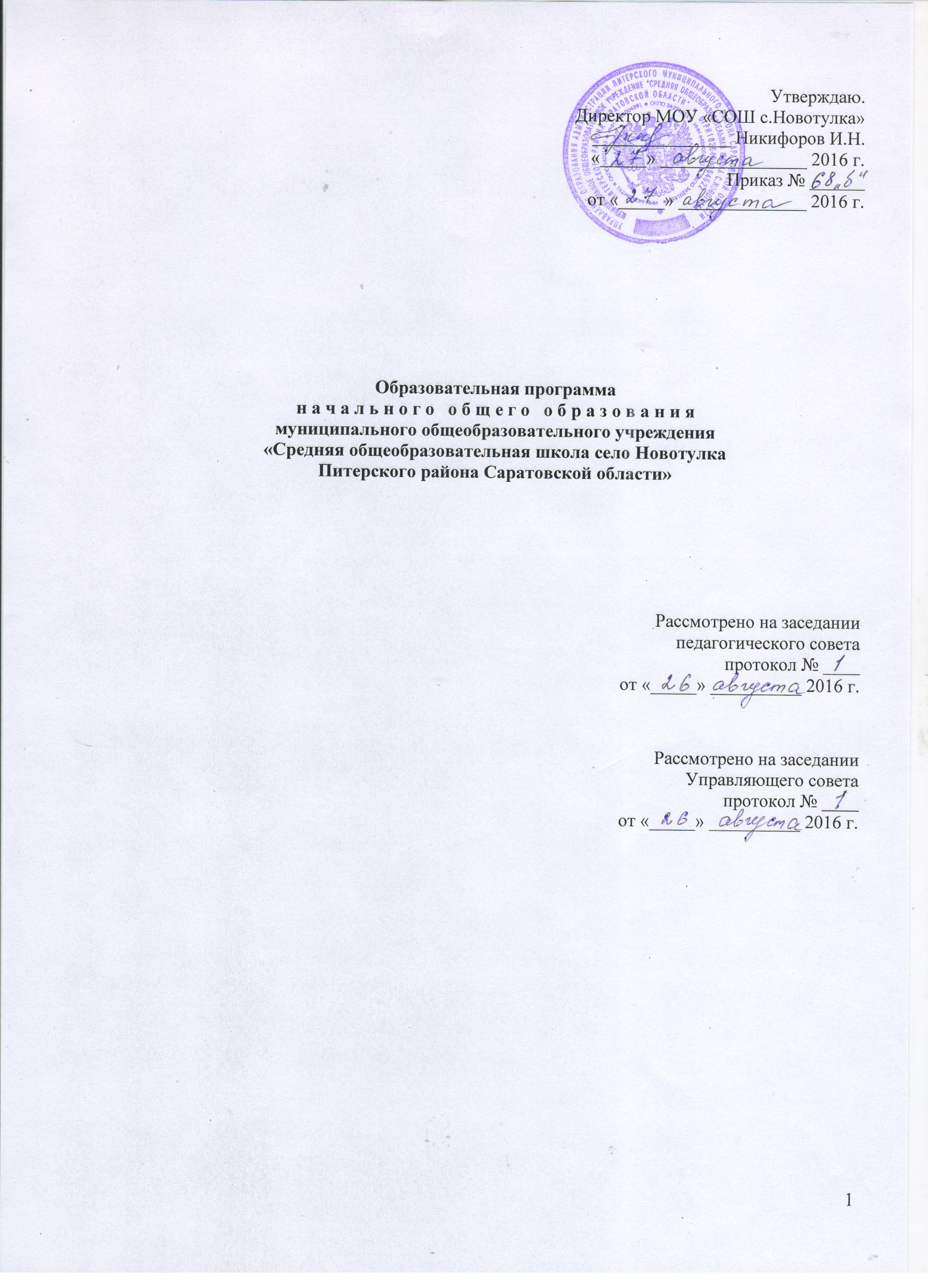 СодержаниеОбщие положения	41.	Целевой раздел	101.1.	Пояснительная записка	101.2. 	Планируемые результаты освоения обучающимися образовательной программы.	221.2.1.	Формирование универсальных учебных действий	241.2.1.1.	Чтение. Работа с текстом (метапредметные результаты)	331.2.1.2.	Формирование ИКТ­компетентности обучающихся (метапредметные результаты)………………….	341.2.2.	Русский язык	371.2.3.	Литературное чтение	411.2.4.	Иностранный язык (немецкий)	441.2.5.	Математика и информатика	471.2.6.	Основы религиозных культур и светской этики	491.2.7.	Окружающий мир	531.2.8.	Изобразительное искусство	551.2.9.	Музыка	581.2.10.	Технология	601.2.11.	Физическая культура	621.2.12.    Риторика. Логика…..…………………………………………………………….…...64 1.3.	Система оценки достижения планируемых результатов освоения  образовательной программы……..	661.3.1.     Общие положения	661.3.2.     Особенности оценки личностных, метапредметных и предметных результатов………	671.3.3.	Портфель достижений как инструмент оценки динамики индивидуальных образовательных достижений	721.3.4.     Итоговая оценка выпускника	752.	Содержательный раздел	782.1.	      Программа формирования у обучающихся универсальных учебных действий…………………………………………………………………………………………………78 2.1.1.	Ценностные ориентиры начального общего образования	……………………….782.1.2.	Характеристика универсальных учебных действий при получении начального общего образования…………………………………………………………………………………….	802.1.3.	Связь универсальных учебных действий с содержанием учебных предметов.	84                                                                   2.1.4.	Особенности, основные направления и планируемые результаты учебно-исследовательской и проектной деятельности обучающихся в рамках урочной и внеурочной деятельности….	1012.1.5.	Условия, обеспечивающие развитие универсальных учебных действий у обучающихся….	1022.1.6.	Условия, обеспечивающие преемственность программы формирования у обучающихся универсальных учебных действий при переходе от дошкольного к начальному и от начального к основному общему образованию	1042.1.7.     Методика и инструментарий оценки успешности освоения и применения  обучающимися универсальных учебных действий…………………………………………......... 1222.2.	      Программы отдельных учебных предметов, курсов	1222.2.1.	Общие положения	1222.2.2.	Основное содержание учебных предметов	1242.2.2.1.	Русский язык	1242.2.2.2.	Литературное чтение	1282.2.2.3.	Иностранный язык (немецкий) 	1312.2.2.4.	Математика и информатика	1332.2.2.5.	Окружающий мир	1342.2.2.6.	Основы религиозных культур и светской этики	1372.2.2.7.	Изобразительное искусство	1392.2.2.8.	Музыка	1412.2.2.9.	Технология	1532.2.2.10.Физическая культура	1552.2.2.11.Риторика ......................................................................................................................158            2.2.2.12.Логика………………………………………………………………………………...1592.3.	Программа духовно-нравственного воспитания, развития обучающихся при получении начального общего образования	1622.4.	Программа формирования экологической культуры, здорового и безопасного образа жизни…………….	1982.5.	Программа коррекционной работы	2203.	Организационный раздел	2443.1. Учебный план начального общего образования. План внеурочной деятельности .....244   3.2. Календарный учебный график…...……………………………………………………...2473.3. Учебное расписание уроков и внеурочной деятельности……………………………..2493.4. Система условий реализации образовательной программы…………………………..250  3.4.1.	Кадровые условия реализации образовательной программы	2503.4.2.	Психолого­педагогические условия реализации образовательной программы	2553.4.3.	Финансовое обеспечение реализации образовательной программы..	2653.4.4.	Материально-технические условия реализации образовательной программы.	2653.4.5.	Информационно­методические условия реализации образовательной программы.	267           3.4.6. Механизмы достижения целевых ориентиров в системе условий….……………….281Школа – это мастерская, где формируется мысль подрастающего поколения, надо крепко держать ее в руках, если не хочешь выпустить из рук будущее…                                                                                                                                      Анри Барбюс.Общие положенияОбразовательная программа начального общего образования (далее – ОП НОО) МОУ «СОШ село Новотулка Питерского района Саратовской области» (далее - МОУ «СОШ с.Новотулка») разработана в соответствии с требованиями федерального государственного образовательного стандарта начального общего образования (далее  – ФГОС НОО) к структуре образовательной программы на основе примерной основной образовательной программы начального общего образования, рекомендованной Министерством образования и науки Российской Федерации. Образовательная программа начального общего образования МОУ «СОШ с.Новотулка» является нормативным документом, определяющим цель, задачи, планируемые результаты, содержание и организацию образовательной деятельности при получении начального общего образования. ОП НОО обеспечивает реализацию федерального государственного образовательного стандарта (далее – Стандарт), а также является предметом внешнего и внутреннего контроля, оценки и мониторинга деятельности образовательной организации (далее – ОО).Образовательная программа начального общего образования МОУ «СОШ с.Новотулка» является свободной формой гражданского контракта между обществом (родителями в лице Управляющего совета) и образованием (педагогическим коллективом школы) относительно развития тех или иных компетентностей обучающихся. Ежегодно директор школы выступает с публичным докладом о выполнении ОП НОО, который публикуется на сайте ОО.Образовательная программа начального общего образования МОУ «СОШ с.Новотулка» является общей программой деятельности администрации школы, педагогов, родителей (законных представителей) и самих обучающихся. Полное наименование общеобразовательной организации в соответствии со свидетельством о государственной аккредитации: Муниципальное общеобразовательное учреждение «Средняя общеобразовательная школа село Новотулка Питерского района Саратовской области», юридический адрес: 413323, Саратовская область, Питерский район, с. Новотулка, ул.Советская,50. Телефон: 8-845-61-2-65-28, Е-mail: novotsсkola@yandex.ru, сайт: http://novot.ucoz.ru.Образовательная программа начального общего образования МОУ «СОШ с.Новотулка» разработана самостоятельно с привлечением Управляющего совета как органа самоуправления, обеспечивающего государственно-общественный характер управления образовательной организацией, рассмотрена на педагогическом совете образовательной организации с учетом социокультурных особенностей и потребностей региона,  особенностей ОО, а также образовательных потребностей и запросов участников образовательного процесса.  Содержание образовательной программы  отражает требования ФГОС НОО и содержит три основных раздела: целевой, содержательный и организационный.Целевой раздел определяет общее назначение, цели, задачи и планируемые результаты реализации образовательной программы, конкретизированные в соответствии с требованиями ФГОС НОО, а также способы определения достижения этих целей и результатов.Целевой раздел включает: пояснительную записку;планируемые результаты освоения обучающимися образовательной программы;систему оценки достижения планируемых результатов освоения  образовательной программы.Содержательный раздел определяет общее содержание начального общего образования и включает образовательные программы, ориентированные на достижение личностных, предметных и метапредметных результатов, в том числе:программу формирования универсальных учебных действий у обучающихся; программы отдельных учебных предметов, курсов;программу духовно­нравственного развития, воспитания обучающихся;программу формирования экологической культуры, здорового и безопасного образа жизни;программу коррекционной работы.Организационный раздел устанавливает общие рамки организации образовательной деятельности, а также механизм реализации компонентов  образовательной программы.Организационный раздел включает:учебный план начального общего образования;план внеурочной деятельности;календарный учебный график;систему условий реализации образовательной программы в соответствии с требованиями ФГОС НОО.МОУ «СОШ с.Новотулка» своевременно знакомит обучающихся и их родителей (законных представителей) как участников образовательных отношений:с Уставом и другими документами, регламентирующими осуществление образовательной деятельности в образовательной организации;с их правами и обязанностями в части формирования и реализации  образовательной программы начального общего образования, установленными законодательством Российской Федерации и Уставом МОУ «СОШ с.Новотулка».Основные разработчики программы: Ашихмина Н.П., заместитель директора  по учебно-воспитательной работе; Кирпичева Л.Г., заместитель директора по воспитательной работе; Цыбина Н.А., руководитель школьного методического объединения учителей начальных классов.Актуальность программы. Главной отличительной чертой современного мира являются высокие темпы обновления научных знаний, технологий и технических систем, применяемых не только на производстве, но и в быту, сфере досуга человека. Поэтому  впервые в истории образования необходимо учить личность, начиная с уровня начального общего образования, постоянно самостоятельно обновлять те знания и навыки, которые обеспечивают ее успешную учебную и внеучебную деятельность, формировать готовность к освоению требований основного и полного среднего образования, совершать в будущем обоснованный выбор своего жизненного пути и соответствующей способностям, общественным потребностям профессии. Школа становится организацией, формирующей с первого класса навыки самообразования и самовоспитания. Необходимость разработки образовательной программы начальной школы связана с внедрением федеральных государственных образовательных стандартов нового поколения, призванных обеспечивать развитие системы образования в условиях изменяющихся запросов личности и семьи, ожиданий общества и требований государства в сфере образования. Следствием быстрого обновления знаний становится требование непрерывного образования на основе умения учиться. В современном обществе смысл и значение образования меняются. Теперь это не просто усвоение знаний, а импульс к развитию способностей и ценностных установок личности обучающегося. Сегодня происходит изменение парадигмы  образования - от парадигмы знаний, умений и навыков к парадигме развития личности. Начальное образование выступает важнейшим средством самореализации и самоутверждения ребенка как субъекта, уже способного определить цель, смысл и ценность требований современной культуры к учебной, семейно-бытовой, досуговой деятельности человека. Формируемые на данном уровне обучения навыки обеспечивают не только дальнейшее развитие ребенка, но и активное восприятие и осмысление текущей повседневной жизни, получение радости от умелого проявления жизненных сил, приобретаемых в процессе взросления знаний и умений.Актуальность программы заключается в том, что умение учиться, составляющее основу личностного развития обучающегося, означает умение учиться познавать и преобразовывать мир, ставить проблемы, искать и находить новые решения; учиться сотрудничать с другими людьми на основе уважения и равноправия. Программа адресована:обучающимся и их родителям (законным представителям):для информирования    о   целях,    содержании,    организации   и   предполагаемых результатах деятельности ОО по достижению каждым обучающимся образовательных результатов;для     определения     сферы       ответственности     за     достижение      результатов образовательной деятельности ОО, родителей (законных представителей) и обучающихся и возможностей для взаимодействия; педагогам:для углубления понимания смыслов образования и в качестве ориентира в практической образовательной деятельности;администрации:для   координации   деятельности   педагогического   коллектива   по   выполнению требований к результатам и условиям освоения обучающимися образовательной программы;для   регулирования    взаимоотношений    субъектов   образовательного   процесса  (педагогов, обучающихся, родителей (законных представителей), администрации и др.);учредителю и органу управления:для повышения      объективности      оценивания     образовательных     результатов организации в целом;для принятия управленческих   решений  на  основе   мониторинга  эффективности процесса, качества, условий и результатов образовательной деятельности ОО.Термины и определения, применяемые в тексте образовательной программы, приводятся в Приложении 1.Приложение 1Основные термины, используемые в программеБазовые национальные ценности - основные моральные ценности, приоритетные нравственные установки, существующие в культурных, семейных, социально-исторических, религиозных традициях многонационального народа Российской Федерации, передаваемые от поколения к поколению и обеспечивающие единство и успешное развитие страны в современных условиях.Гражданское общество - общество, способное к самоорганизации на всех уровнях, от местных сообществ до общенационального (государственного) уровня, активно выражающее свои запросы и интересы как через свободно и демократически избранные органы власти и самоуправления, так и через институты гражданского общества, к которым относятся прежде всего общественные группы, организации и коалиции, а также формы прямого волеизъявления. Гражданское общество обладает способностью защищать свои права и интересы как через власть и закон, так и путём контроля над властью и воздействия на власть и на правовые нормы. Гражданское общество обязательно предполагает наличие в нём ответственного гражданина, воспитание которого является главной целью образования.Духовно-нравственное воспитание - педагогически организованный процесс усвоения и принятия обучающимся базовых национальных ценностей, освоение системы общечеловеческих ценностей и культурных, духовных и нравственных ценностей многонационального народа Российской Федерации.Духовно-нравственное развитие - осуществляемое в процессе социализации последовательное расширение и укрепление ценностно-смысловой сферы личности, формирование способности человека оценивать и сознательно выстраивать на основе традиционных моральных норм и нравственных идеалов отношения к себе, другим людям, обществу, государству, Отечеству, миру в целом.ИКТ - информационные и коммуникационные технологии - современные средства обработки и передачи информации, включая соответствующее оборудование, программное обеспечение, модели, методы и регламенты их применения.ИКТ-компетентность (или информационная компетентность) профессиональная (для учителя) - умение, способность и готовность решать профессиональные задачи, используя распространённые в данной профессиональной области средства ИКТ.ИКТ-компетентность учебная (для обучающегося) - умение, способность и готовность решать учебные задачи квалифицированным образом, используя средства ИКТ.Индивидуальная образовательная траектория (программа) ученика – персональный путь выявления и развития задатков и способностей отдельных обучающихся, их соотнесения с требованиями, предъявляемыми современной действительностью к личности при выборе жизненных ориентиров, вариантов получения начального образования и успешной самореализации в учебной и внеучебной деятельности. В обязательной части учебного плана: совместный выбор учителем, обучающимся и его родителями (законными представителями) уровня освоения программ учебных предметов; в части, формируемой участниками образовательного процесса: выбор обучающимся и его родителями (законными представителями) дополнительных учебных предметов, курсов, в том числе внеурочной деятельности.Инновационная профессиональная деятельность - создание и распространение новшеств (технических, потребительских и иных), нового или усовершенствованного процесса на основе результатов научных исследований, научных разработок или иных научных достижений.Информационная деятельность - поиск, запись, сбор, анализ, организация, представление, передача информации, проектирование и моделирование, осуществляемые человеком; информация при этом представляется в виде взаимосвязанной системы текстов, числовых данных, программных кодов, изображений, звуков, видео.Информационное общество - историческая фаза развития цивилизации, в которой главными продуктами производства становятся информация и знания. Отличительной чертой является создание глобального информационного пространства, обеспечивающего эффективное взаимодействие людей, их доступ к мировым информационным ресурсам и удовлетворение их потребностей в информационных продуктах и услугах.Качество образования – комплексная характеристика, отражающая диапазон и уровень образовательных услуг, предоставляемых населению (различного возраста, пола, физического и психического состояния) системой начального, основного, среднего (полного), профессионального и дополнительного образования в соответствии с интересами личности, общества и государства. Качественное образование должно давать возможность каждому индивиду продолжить образование в соответствии с его интересами.Ключевые компетенции – совокупность знаний, умений, мотивации и ценностей, обеспечивающих успешное решение проблем, часто встречающихся в повседневной жизни человека.Компетентность - качественная характеристика реализации человеком сформированных в образовательном процессе знаний, обобщённых способов деятельности, познавательных и практических умений, компетенций, отражающих способность (готовность) человека активно и творчески использовать полученное образование для решения личностно и социально значимых образовательных и практических задач, эффективного достижения жизненных целей.Компетенция - актуализированная в освоенных областях образования система ценностей, знаний и умений (навыков), способная адекватно воплощаться в деятельности человека при решении возникающих проблем.Концепция духовно-нравственного развития и воспитания личности гражданина России - методологическая основа разработки и реализации Стандарта, определяющая характер современного национального воспитательного идеала, цели и задачи духовно-нравственного развития и воспитания детей и молодёжи, основные социально-педагогические условия и принципы духовно-нравственного развития и воспитания обучающихся.Личностные результаты образовательной деятельности – система ценностных отношений обучающихся к себе, другим участникам образовательного процесса, самому образовательному процессу и его результатам, сформированных в образовательном процессе.Метапредметные результаты образовательной деятельности – способы деятельности, применимые как в рамках образовательного процесса, так и при решении проблем в реальных жизненных ситуациях, освоенные обучающимися на базе одного, нескольких или всех учебных предметов.Национальное самосознание (гражданская идентичность) - разделяемое всеми гражданами представление о своей стране, её народе, чувство принадлежности к своей стране и народу. Основу национального самосознания (идентичности) составляют базовые национальные ценности и общая историческая судьба.Образовательная область – совокупность дисциплин, курсов, модулей учебного плана основной образовательной программы, обеспечивающих усвоение комплекса схожих по содержанию знаний, умений, компетентностей и социального опыта в определенной сфере познания и преобразования человеком природного и социального мира.Образовательная среда - дидактическое понятие, совокупность внутренних и внешних условий и ресурсов развития и образования обучающихся. Образовательная среда нацелена на создание целостности педагогических условий для решения задач обучения, развития и воспитания обучающихся.Основная образовательная программа – документ, раскрывающий основные цели, содержание, методы организации образовательного процесса, совокупность условий его успешного осуществления, исходя из требований современного социокультурного развития страны, отдельных регионов, интересов семьи и самих обучающихся.Патриотизм - чувство и сформировавшаяся гражданская позиция верности своей стране и солидарности с её народом, гордости за своё Отечество, город или сельскую местность, где гражданин родился и воспитывался, готовности к служению Отечеству.Планируемые результаты освоения образовательных программ – система конкретных показателей достижений обучающихся во всех видах учебной и внеучебной деятельности, обеспечивающих их успешную подготовку к обучению в системе основного и полного общего образования. Предметные результаты образовательной деятельности – конкретные элементы социального опыта – знания, умения и навыки, опыт решения проблем, опыт творческой деятельности, освоенные обучающимися в рамках отдельного учебного предмета.Программа формирования универсальных учебных действий - программа, регулирующая различные аспекты освоения метапредметных знаний и способов деятельности, применимых как в рамках образовательного процесса, так и при решении проблем в реальных жизненных ситуациях. Содержит описание ценностных ориентиров на каждой ступени общего образования, связь универсальных учебных действий с содержанием учебных предметов, а также характеристики личностных, регулятивных, познавательных, коммуникативных универсальных учебных действий.Самоопределение – процесс, включающий осознание требований общества к поведению личности в типичных жизненных ситуациях; принятие этих требований в качестве ориентиров действий; выявление индивидуальных задатков и способностей, на основе которых достигаются успехи в учебной и внеучебной деятельности; овладение принятыми в обществе способами реализации личностного потенциала в разнообразных видах деятельности.Социализация - усвоение человеком социального опыта в процессе образования и жизнедеятельности посредством вхождения в социальную среду, установления социальных связей, принятия ценностей различных социальных групп и общества в целом, активного воспроизводства системы общественных отношений.Стандарт - федеральный государственный образовательный стандарт начального общего образования.Толерантность - терпимость к чужим мнениям, верованиям, поведению.Универсальные учебные действия – совокупность способов действия обучающегося (а также связанных с ними навыков учебной работы), обеспечивающих самостоятельное усвоение новых знаний, формирование умений, включая организацию этого процесса.Учебная деятельность - систематически организованная педагогом деятельность обучающихся, направленная на преобразование и расширение их собственного опыта на основе воссоздания и опробования культурных форм и способов действия.Федеральные государственные образовательные стандарты - нормативные правовые акты федерального уровня, представляющие собой совокупность требований, обязательных при реализации основных образовательных программ начального общего, основного общего, среднего общего, начального профессионального, среднего профессионального и высшего профессионального образования образовательными организациями, имеющими государственную аккредитацию.Целевой разделПояснительная запискаЦель реализации образовательной программы начального общего образования МОУ «СОШ с.Новотулка» - обеспечение выполнения требований ФГОС НОО.Основные задачи:формирование общей культуры, духовно­нравственное, гражданское, социальное, личностное и интеллектуальное развитие, развитие творческих способностей, сохранение и укрепление здоровья;обеспечение планируемых результатов по освоению выпускником целевых установок, приобретению знаний, умений, навыков, компетенций и компетентностей, определяемых личностными, семейными, общественными, государственными потребностями и возможностями обучающегося младшего школьного возраста, индивидуальными особенностями его развития и состояния здоровья;становление и развитие личности в ее индивидуальности, самобытности, уникальности и неповторимости;обеспечение преемственности начального общего и основного общего образования;достижение планируемых результатов освоения образовательной программы начального общего образования всеми обучающимися;обеспечение доступности получения качественного начального общего образования;выявление и развитие способностей обучающихся, в том числе лиц, проявивших выдающиеся способности, через систему клубов, секций, студий и кружков, организацию общественно полезной деятельности;организация интеллектуальных и творческих соревнований, научно­технического творчества и проектно­исследовательской деятельности;участие обучающихся, их родителей (законных представителей), педагогических работников и общественности в проектировании и развитии внутришкольной социальной среды;использование в образовательной деятельности современных образовательных технологий деятельностного типа;предоставление обучающимся возможности для эффективной самостоятельной работы;включение обучающихся в процессы познания и преобразования внешкольной социальной среды на территории с.Новотулка и пос.Привольный.В основе реализации образовательной программы лежит системно­деятельностный подход, который предполагает:воспитание и развитие качеств личности, отвечающих требованиям информационного общества, инновационной экономики, задачам построения российского гражданского общества на основе принципов толерантности, диалога культур и уважения     его многонационального, полилингвального, поликультурного и поликонфессионального состава;переход к стратегии социального проектирования и конструирования на основе разработки содержания и технологий образования, определяющих пути и способы достижения социально желаемого уровня (результата) личностного и познавательного развития обучающихся;ориентацию на достижение цели и основного результата образования - развитие личности обучающегося на основе освоения универсальных учебных действий, познания и освоения мира;признание решающей роли содержания образования, способов организации образовательной деятельности и учебного сотрудничества в достижении целей личностного и социального развития обучающихся;учет индивидуальных возрастных, психологических и физиологических особенностей обучающихся, роли и значения видов деятельности и форм общения при определении образовательно­воспитательных целей и путей их достижения;обеспечение преемственности дошкольного, начального общего, основного общего, среднего общего и профессионального образования;разнообразие индивидуальных образовательных траекторий и индивидуального развития каждого обучающегося, обеспечивающих рост творческого потенциала, познавательных мотивов, обогащение форм учебного сотрудничества и расширение зоны ближайшего развития.Образовательная программа сформирована с учетом особенностей уровня начального общего образования как фундамента всего последующего обучения. Начальная школа - особый этап в жизни ребенка, связанный:с изменением при поступлении в школу ведущей деятельности ребенка - с переходом к учебной деятельности (при сохранении значимости игровой), имеющей общественный характер и являющейся социальной по содержанию;с освоением новой социальной позиции, расширением сферы взаимодействия ребенка с окружающим миром, развитием потребностей в общении, познании, социальном признании и самовыражении;с принятием и освоением ребенком новой социальной роли ученика, выражающейся в формировании внутренней позиции школьника, определяющей новый образ школьной жизни и перспективы личностного и познавательного развития;с формированием у школьника основ умения учиться
и способности к организации своей деятельности: принимать, сохранять цели и следовать им в учебной деятельности; планировать свою деятельность, осуществлять ее контроль и оценку; взаимодействовать с учителем и сверстниками в учебной деятельности;с изменением при этом самооценки ребенка, которая приобретает черты адекватности и рефлексивности;с моральным развитием, которое существенным образом связано с характером сотрудничества со взрослыми и сверстниками, общением и межличностными отношениями дружбы, становлением основ гражданской идентичности и мировоззрения.Учтены также характерные для младшего школьного возраста (от 6,5 до 11 лет): центральные психологические новообразования, формируемые на данном уровне образования: словесно­логическое мышление, произвольная смысловая память, произвольное внимание, письменная речь, анализ, рефлексия содержания, оснований и способов действий, планирование и умение действовать во внутреннем плане, знаково­символическое мышление, осуществляемое как моделирование существенных связей и отношений объектов; развитие целенаправленной и мотивированной активности обучающегося, направленной на овладение учебной деятельностью, основой которой выступает формирование устойчивой системы учебно­познавательных и социальных мотивов и личностного смысла учения.При определении стратегических характеристик образовательной программы учтены изменения социальной ситуации современных детей, к которым относятся:   существующий разброс в темпах и направлениях развития детей, индивидуальные различия в их познавательной деятельности, восприятии, внимании, памяти, мышлении, речи, моторике и т. д., связанные с возрастными, психологическими и физиологическими индивидуальными особенностями детей младшего школьного возраста;  резко  возросшая  информированность  детей, они перегружены информацией (СМИ, реклама, Интернет), зачастую ненужной и вредной;   снижение  интереса  детей   к  чтению, уходят в прошлое традиции семейного чтения, что привело к определенному «эмоциональному голоду» и, кроме того, к потере у детей навыков смыслового чтения и слушания;  возросший   объем   учебной  деятельности  ребенка  до  поступления  в  школу,  и,  как следствие, снижение доли сюжетно-ролевых игр во времяпровождения дошкольников;  уменьшилось время общения дошкольника со сверстниками;  возросла критичность мышления, и, как следствие, усилилось чувство тревожностии недоверия к людям; увеличилось  общение  с  детьми  других  стран и народов, что  повлекло  за  собой,   с одной стороны, развитие чувства толерантности, сопричастности ко всему человечеству, а с другой – рост ксенофобских настроений.При этом успешность и своевременность формирования указанных новообразований познавательной сферы, качеств и свойств личности связываются с активной позицией     учителя, а также с адекватностью построения образовательной деятельности и выбора условий и методик обучения, учитывающих описанные выше особенности уровня начального общего образования.При составлении образовательной программы учтены концептуальные положения системы учебников «Школа России», реализующих фундаментальное ядро содержания общего начального образования в образовательной организации. Своеобразие и значение учебной деятельности в том, что ребенок изменяет сам себя. Это означает, что младший школьник не равнодушен к той деятельности, которой занимается, осознает важность получения знаний, умеет ставить простые гипотезы и находить доказательства для их защиты, элементарно анализирует свою деятельность, оценивает успехи, определяет причины ошибок и неудач. Но такое возможно, если у школьника формируют учебную деятельность, если процесс обучения делает школьника ее субъектом, то есть его учат учить себя (учить+ся), осознавать личную ответственность за результаты обучения, владеть умениями самообучения и саморазвития. И здесь хочется привести слова великого человека  Г. Галилея: «Нельзя чему-нибудь научить человека, можно только помочь ему обнаружить это внутри себя».И следствием всего этого является то, что приоритетная цель начальной школы - развитие личности школьника.Как же следует понимать термин «развитие школьника» - как результат обучения в школе? По каким параметрам можно судить о развитии? Во-первых, развитие - это сформированное умение использовать знания в нестандартных ситуациях, самостоятельность и инициативность детей в выборе необходимых средств решения учебной задачи.Во-вторых, развитие - это сформированное умение добывать знания, определять общий способ построения учебной задачи, инициативность школьника в построении гипотез, поиске существенных доказательств, желание выполнять любую задачу творчески.В-третьих, развитие - это сформированное умение осознавать свое незнание, находить причину сделанной ошибки, сравнивать результаты своей деятельности с эталоном, самостоятельность в оценке процесса и результата решения учебной задачи. В-четвертых, развитие - это изменения в психике и личности ребенка, высокий уровень (в соответствии с возрастными возможностями) психических процессов, особенно важных для деятельности учения: воображения, мышления, связной речи и др.Существенным является появление осознания своего «Я», своих способностей и возможностей, развитие контролирующей и оценочной деятельности и системы взаимоотношений с другими людьми.Образовательная система «Школа России» сориентирована на личностно-развивающее образование младших школьников, одна из главных задач которого заключается в развитии у ребенка интереса к познанию. Средствами разных учебных предметов происходит воспитание в детях любви к Отечеству, своему народу, его языку. Ей присущи такие качества, как фундаментальность, надежность, стабильность, открытость новому, вариативность.Отличительной особенностью вышеуказанной образовательной системы является   разработанная педагогическая диагностика успешности обучения обучающихся. Все показатели готовности детей к школе можно условно разделить на три взаимосвязанные части: физическая, интеллектуальная и личностная готовность. Физическую готовность оценивают медики, личностную и интеллектуальную - педагоги. По итогам первой диагностики можно определить, как сформированы у детей предпосылки к овладению грамотой и математикой. Это позволяет осуществлять индивидуально-дифференцированный подход при обучении.Педагогическую диагностику успешности обучения предлагается проводить ежегодно в начале (сентябре), середине (декабре) и конце (апреле) учебного года. Педагогическая диагностика, проводимая в начале года, должна всегда совпадать с той, которая проводилась в конце предыдущего учебного года. Это дает возможность увидеть, насколько прочно усвоены знания и умения, действительно ли произошли качественные изменения в развитии того или иного ребенка или они были достаточно поверхностны; на что должны быть направлены усилия учителя - нуждается ли класс в подробном повторении прошлогоднего материала или можно быстро двигаться дальше и т. д.В середине года педагогическая диагностика позволит увидеть, каково продвижение воспитанников и что нужно изменить в обучении каждого ребенка в следующие полгода, чтобы достичь планируемых результатов.И, наконец, педагогическая диагностика, проводимая в конце года, даст возможность подвести итог работы, увидеть каковы успехи каждого обучающегося в усвоении необходимых знаний и умений, какое влияние оказывает обучение на формирование учебной деятельности и на интеллектуальное развитие обучающихся.Вся диагностика оценивается по 3-х балльной системе - 0, 1, 2. Результаты педагогической диагностики заносятся в специальную таблицу, хранятся на протяжении четырех лет обучения, позволяют отчетливо видеть динамику продвижения обучающихся и вовремя приходить им на помощь.Принципы и содержание образовательной системы «Школа России» полностью отвечают требованиям Стандарта, а это означает, что средствами УМК данной системы могут быть достигнуты результаты, планируемые в ФГОС. Они направлены на обеспечение равных возможностей получения качественного начального общего образования всем обучаемым. По окончанию начальной школы у младшего школьника будут сформированы умения учебной деятельности, позволяющие ему успешно адаптироваться в основной школе и продолжить предметное обучение по любому учебно-методическому комплекту.Основные принципы построения программыПринцип личностного подхода, основными сторонами которого являются:ценность личности, заключающаяся в самоценности ребенка;уникальность личности, состоящая в признании индивидуальности каждого ребенка;приоритет личностного развития, когда обучение выступает не как самоцель, а как средство развития личности каждого ребенка;субъект-субъектность учебно-воспитательного процесса, ориентация на внутреннюю мотивацию учения и свободу выбора ребенком сфер приложения сил в организации школьной жизни;самореализация - раскрытие и развитие природных возможностей, задатков, способностей, потребностей и склонностей;социализация - осознание и освоение человеком современных культурных ценностей, знаний, форм бытовой, экономической, социальной, духовной жизни; адаптация к существующим в обществе правилам и нормам жизни;индивидуализация - развитие продуктивно-творческого индивидуально- неповторимого потенциала личности.2. Принцип реальности, предполагающий тесную координацию целей и направлений воспитания и обучения с объективными тенденциями развития жизни общества, развития у обучающихся качеств, которые позволяют им успешно адаптироваться к трудностям и противоречиям современной жизни.В этой связи особое значение приобретают воспитание правовой и политической культуры личности на основе знания современного законодательного процесса, государственного устройства общества, конституционных прав, свобод и обязанностей.3. Принцип гуманности. Реализация этого принципа  предполагает:создание в ОО атмосферы заботы о здоровье и благополучии, уважения чести и достоинства личности ребенка, педагога;формирование в ОО действенной альтернативы тем тенденциям развития современной цивилизации в целом и российского общества в частности, которые разрушают человеческую личность (обстановка нетерпимости, насилия, экстремизм, жестокость, грубость, хамство, несправедливость в отношениях между личностями, народами, нациями);развитие таких ценностей и приоритетов, как сохранение и развитие жизни на Земле, разумное отношение к природным богатствам;формирование человеческих взаимоотношений на основе дружелюбия, доброжелательности, национального согласия, сотрудничества, взаимной помощи, заботы и ответственности, справедливости, правдивости, честности, совестливости, порядочности;создание действенной службы социально - педагогической и психологической помощи школьникам.4. Природосообразность обучения рассматривается педагогическим коллективом как соответствие содержания, форм организации и средств обучения психологическим возможностям и особенностям детей младшего школьного возраста, обеспечение помощи обучающимся, которые испытывают трудности в обучении; создание условий для роста творческого потенциала, успешного развития одарённых детей. Кроме того, определяется мера трудности содержания образования для каждого обучающегося с учётом темпа его продвижения в освоении знаний, умений и универсальных действий, уровня актуального психического развития и этапа обучения.5. Принцип педоцентризма предполагает отбор содержания обучения, наиболее адекватного потребностям детей определённого возрастного этапа развития, знаний, умений, универсальных действий, актуальных для младших школьников. При этом учитывается необходимость социализации ребёнка, осознание им своего места не только в «детском» мире, но и в школьном коллективе; овладение новыми социальными ролями («я - ученик»,    «я - школьник») с постепенным расширением его участия во «взрослом» мире. Учитываются также знания и опыт младшего школьника по взаимодействию со сверстниками, другими людьми, со средой обитания, а также уровень осознания своей принадлежности к обществу людей (права, обязанности, социальные роли).6. Принцип культуросообразности предполагает предоставление обучающемуся для познания лучших объектов культуры из разных сфер окружающей жизни (наука, искусство, архитектура, народное творчество и др.), что обеспечивает интеграционные связи учебной      и внеучебной деятельности школьника. 7. Принцип демократичности предполагает  организацию всей школьной деятельности на основе подходов, противоположных авторитарности, бюрократизации, с одной стороны, и анархической вседозволенности - с другой, реализуется в системе обучения и воспитания через:разработку системы локальных актов, определяющих содержание, цели, по определенным направлениям деятельности в ОО;создание отношений в коллективе на основе взаимного уважения прав и свобод педагогов, обучающихся, родителей (законных представителей);разработка и внедрение в ОО ученического самоуправления, кодексов, уставов и правил поведения, устанавливающих взаимную ответственность членов коллектива в осуществлении личных прав и свобод;развитие коллективных и коллегиальных начал управления и самоуправления ОО с равноправным участием педагогов, родителей (законных представителей), обучающихся; постепенная передача полномочий администрации и педагогического коллектива детскому коллективу в работе по организации жизни школы, класса;развитие гражданской инициативы, приобретение практического опыта участия в современных демократических процессах.Принцип научности предполагает:развитие у обучающихся современного научного мировоззрения, понимание места и роли человека в мире, в обществе;постоянное обновление содержания учебных программ и пособий на основании новейших достижений в соответствующей  области науки, в педагогике и педагогической психологии;создание эффективной системы научно - методического информирования педагогов, постоянного повышения уровня их научной эрудиции и культуры, профессиональной компетентности.9. Преемственность и перспективность обучения. В образовательной организации уже установились преемственные связи методической системы обучения с дошкольным, а также основным звеном образования. Осуществляется деятельность по подготовке детей к школе, развитию у них произвольного поведения, внимания, умения сотрудничать, предпосылок учебного труда. Ведётся всесторонняя работа по пропедевтике изучения предметов основной школы, критерием которой являются требования к результатам освоения образовательной программы начального общего образования, данные в стандарте: личностные, метапредметные и предметные достижения школьника.Характеристика социального заказа на образовательные услугиСоциальный заказ на образование - это отражение интересов тех сторон, чьи потребности удовлетворяются в процессе деятельности школы. В качестве  заинтересованных  сторон  выступают  государство,  обучающиеся,  педагоги, родители (законные представители) обучающихся и образовательная организация как таковая, в данном случае – МОУ «СОШ с.Новотулка».  Таким  образом,  характеристика  социального  заказа  по  отношению  к  нашей образовательной организации складывается из нескольких компонентов.Государственный заказ определяется государственным стандартом  образования  и  Уставом  организации,  нормативно-правовыми  актами  РФ,  Уставом  и  Законами  Саратовской  области, иными  нормативно-правовыми  актами  Саратовской  области  и  Питерского района.  Потребности обучающихся и ожидания родителей (законных представителей). На данном этапе развития общества и современной российской школы родители (законные представители) являются реальными субъектами социального заказа в образовательном процессе. Они вправе сделать выбор образовательной организации, в которой будут обучаться их дети. Наша школа территориально расположена  таким  образом,  что  вблизи  нее  находятся  общеобразовательные  школы  трех близлежащих сел. В  связи  с  этим  перед  школой  существует  задача  обеспечения  высокого  уровня  образования  обучающихся  и  удовлетворения социального запроса родителей (законных представителей).  На основании данных социологических исследований в образовательной организациибольшинство  родителей (законных представителей)  дошкольников  и  младшего  школьного  возраста  считают,  что важнейшей функцией образования для их детей является обучение (по основным предметам) на уровне общедоступного образования и создание комфортных и безопасных условий пребывания детей в образовательной организации.  Кроме  того,  по  мнению  всех  родителей (законных представителей),  основные  направления деятельности образовательной организации должны быть направлены на создание условий для развития творческих способностей обучающихся  и  подготовку  их к  самостоятельной жизни. В соответствии с запросами родителей (законных представителей) и требованиями модернизации образования возникает необходимость совершенствования образовательного процесса, которое должно заключаться:  в обновлении содержания образования (согласно требованиям ФГОС НОО);  в выборе форм обучения, направленных на активное вовлечение обучающихся в учебный процесс и обеспечивающих их творческое развитие; в  широком  использовании  информационно-коммуникационных  технологий  в  образовательном процессе; в широком использовании технологий, направленных на сбережение здоровья обучающихся. Важным аспектом, влияющим на развитие образовательной организации, является учет контингента детей и их родителей (законных представителей).  Все обучающиеся  проживают  на  территории с. Новотулка и пос. Привольный. Дети принадлежат  к  разным  социальным  группам,  а,  следовательно,  при  поступлении  в  школу имеют  разные  стартовые  возможности. Не все дошкольники посещают детский сад, а, следовательно, не имеют дошкольной подготовки. Для  обеспечения  равных  условий  в  ОО организуется  система дошкольной подготовки детей, достигших 6-летнего возраста.  Социальный состав родителей.Деятельность школы осуществляется с учетом специфики сельской местности и ориентации на конкретную социально-профессиональную группу родителей (законных представителей), в состав которой, согласно проводимому социологическому исследованию, входят:31% - рабочие;17% - служащие;0% - предприниматели;0% - пенсионеры;53% - безработные, домохозяйки.По уровню образования родители (законные представители) обучающихся распределились следующим образом:6% - имеют высшее образование;0% - неполное высшее;12% - среднее профессиональное;35% - начальное профессиональное;29% - среднее общее;17% - основное общее;1% - не имеют образования.            По количественному составу в начальной школе 22%  детей из неполных  семей, 27% - из многодетных семей, 2% детей с одинокими матерями, 2 ребенка проживают в семьях, находящихся в социально-опасном положении.            Таким образом, основная категория родителей (законных представителей) образовательной организации – рабочие, безработные и домохозяйки. Тем не менее, согласно опросу, для родителей(законных представителей) данной категории приоритетным является не только количественный, но и качественный состав образовательных услуг. Родители (законные представители) поддерживают образовательную политику педагогического коллектива ОО, положительно оценивают режим работы и основные направления образовательной деятельности.Документы, регламентирующие образовательную деятельность: федеральный закон «Об образовании в РФ», Комплексный план формирования и реализации современной модели образования в Российской Федерации на 2009-2012 годы и на плановый период до 2020 года, Федеральный государственный образовательный стандарт, Концепция духовно-нравственного развития и воспитания личности гражданина России, общеобразовательные программы начального общего образования, федеральные, региональные, муниципальные нормативно-правовые документы, а также документы ОО, регламентирующие деятельность всех ее структурных подразделений, санитарно-эпидемиологические правила и нормативы СанПиН 2.4.2.2821-10 «Санитарно-эпидемиологические требования к условиям и организации обучения в общеобразовательных учреждениях».Реализация образовательной программы связана с несколькими условиями.1. Соблюдение требований к регламентации прав и обязанностей участников образовательного процесса.Таблица 12. Выполнение системы мер, указанных в СанПиНах.3. Отказ от мер, нарушающих права детей на качественное образование.В ОО запрещено предоставление платных образовательных услуг, направленных    на компенсацию недостатков образовательного процесса (например, в связи с невыполнением учебного плана, некачественным проведением учебных занятий) и на изучение в обязательном порядке курсов, которые не включены в федеральный перечень обязательных учебных предметов.Состав участников образовательного процессаДети (обучающиеся), достигшие школьного возраста (не младше 6,6 лет).Педагоги,      изучившие      требования,      предъявляемые    к     образовательной программе Федеральным государственным стандартом, владеющие современными технологиями обучения, ответственные за качественное образование, демонстрирующие рост профессионального мастерства.Родители (законные представители), изучившие особенности образовательной программы, нормативные документы и локальные акты, обеспечивающие ее выполнение.Ожидаемые конечные результаты реализации программыСформированность у выпускников начальной школы предметных и универсальных способов действий, системы опорных знаний, обеспечивающих возможность продолжения образования в основной школе.Владение основами умения учиться.Наличие   индивидуального  прогресса  ученика  в  основных  сферах  личностногоразвития.Портрет выпускника начальной школы:умеет учиться, способен организовать свою деятельность, умеет пользоваться информационными источниками;владеет опытом мотивированного участия в конкурсах и проектах разных уровней;обладает основами коммуникативной культуры (умеет слушать и слышать собеседника, высказывать свое мнение); любит свое село, край, свою Родину;любознательный, честный, внимательный, толерантный, активно и заинтересованно познающий мир;уважает и принимает  ценности  семьи и общества, готов отвечать за свои поступкиперед самим собой, семьей и школой;уважает  других  людей,  готов  сотрудничать  с  ними для достижения совместногорезультата;соблюдает правила здорового образа жизни и безопасного поведения.Организация управления реализацией образовательной программы.Механизм принятия управленческих решений и обеспечения общественного участия и учета интересов, потребностей участников образовательного процесса, связанных с повышением эффективности реализации ОП НОО, отражен на рис.1.Рис. 1Образовательное пространство школы. Сетевое взаимодействие с организациями.Отделение полиции № 2 в составе межмуниципального отдела МВД России «Новоузенский».МДОУ «Детский сад «Сказка» с.Новотулка». ГУЗ СО «Питерская РБ Новотульская ВА».МУК «Новотульский СДК». МБУК «ПМЦБ» Новотульская сельская библиотека – филиалМУДО «ДЮСШ» с.Питерка.МБУ ДО «Детская школа искусств» с.Питерка.ГАУ СО «ЦСЗН Питерского района».ГБПОУ СО «Питерский агропромышленный лицей».Критерии и показатели эффективности реализации образовательной программы:актуальность и социальная значимость программы;соответствие    программы     реальным     потребностям     субъектов     (обучающимся, родителям (законным представителям), педагогам);новизна программы;полнота содержательной структуры программы;целостность программы;реалистичность программы;соответствие результатов, полученных в процессе педагогической деятельностиначальной школы требованиям ФГОС;адекватность изменения педагогической деятельности поставленным целям;самочувствие личности в образовательной среде школы;уровень воспитанности, самоорганизации и социализации обучающихся;динамика числа занимающихся в кружках и секциях;динамика  участия  обучающихся  в  исследовательской   деятельности,  конкурсах разного уровня;динамика участия родителей (законных представителей) в реализации программы.Формы представления результатов:ежегодная презентация публичного отчета на основе мониторинга результатов реализации ОП НОО;составленные педагогами школы разработки уроков и внеклассных мероприятий, занятий дополнительного образования в рамках реализации ФГОС;опубликованные в СМИ и на сайте ОО материалы реализации ОП НОО;материалы практических семинаров, проведенных в школе.Сроки реализации программы: 4 года. Программа предполагает корректировку и дальнейшее совершенствование по мере необходимости. Планируемые результаты освоения обучающимися образовательной программыПланируемые результаты освоения образовательной программы начального общего образования (далее - планируемые результаты) являются одним из важнейших механизмов реализации требований ФГОС НОО к результатам обучающихся, освоивших  образовательную программу. Они представляют собой систему обобщенных личностно ориентированных целей образования, допускающих дальнейшее уточнение и конкретизацию, что обеспечивает определение и выявление всех составляющих планируемых результатов, подлежащих формированию и оценке.Планируемые результаты:обеспечивают связь между требованиями ФГОС НОО, 
образовательной деятельностью и системой оценки результатов освоения образовательной программы начального общего образования, уточняя и конкретизируя общее понимание личностных, метапредметных и предметных результатов для каждой учебной программы с учетом ведущих целевых установок их освоения, возрастной специфики обучающихся и требований, предъявляемых системой оценки;являются содержательной и критериальной основой для разработки программ учебных предметов, курсов, учебно­методической литературы, а также для системы оценки качества освоения обучающимися образовательной программы начального общего образования.В соответствии с системно­деятельностным подходом содержание планируемых результатов описывает и характеризует обобщенные способы действий с учебным материалом, позволяющие обучающимся успешно решать учебные и учебно­практические задачи, в том числе задачи, направленные на отработку теоретических моделей и понятий, и задачи, по возможности максимально приближенные к реальным жизненным ситуациям.Иными словами, система планируемых результатов дает представление о том, какими именно действиями  – познавательными, личностными, регулятивными, коммуникативными, преломленными через специфику содержания того или иного предмета – овладеют обучающиеся в ходе образовательной деятельности. В системе планируемых результатов особо выделяется учебный материал, имеющий опорный характер, т. е. служащий основой для последующего обучения.Структура планируемых результатов учитывает необходимость:определения динамики развития обучающихся на основе выделения достигнутого уровня развития и ближайшей перспективы - зоны ближайшего развития ребенка;определения возможностей овладения обучающимися учебными действиями на уровне, соответствующем зоне ближайшего развития, в отношении знаний, расширяющих и углубляющих систему опорных знаний, а также знаний и умений, являющихся подготовительными для данного предмета;выделения основных направлений оценочной деятельности - оценки результатов деятельности систем образования различного уровня, педагогов, обучающихся.С этой целью в структуре планируемых результатов по каждой учебной программе  выделены следующие уровни описания.Ведущие целевые установки и основные ожидаемые результаты изучения данной учебной программы. Их включение в структуру планируемых результатов дает ответ на вопрос о смысле изучения данного предмета, его вкладе в развитие личности обучающихся. Планируемые результаты представлены в первом, общецелевом блоке, предваряющем планируемые результаты по отдельным разделам учебной программы. Этот блок результатов описывает основной, сущностный вклад данной программы в развитие личности обучающихся, в развитие их способностей; отражает такие общие цели образования, как формирование ценностных и мировоззренческих установок, развитие интереса, формирование определенных познавательных потребностей обучающихся. Оценка достижения этих целей ведется в ходе процедур, допускающих предоставление и использование исключительно неперсонифицированной информации, а полученные результаты характеризуют деятельность системы образования.Планируемые предметные результаты приведены в двух блоках к каждому разделу учебной программы. Они ориентируют в том, какой уровень освоения опорного учебного материала ожидается от выпускников. Первый блок «Выпускник научится». Критерии отбора данных результатов следующие: их значимость для решения основных задач образования на данном уровне, необходимость для последующего обучения, а также потенциальная возможность их достижения большинством обучающихся, как минимум, на уровне, характеризующем исполнительскую компетентность обучающихся. Иными словами, в эту группу включена такая система знаний и учебных действий, которая, во­первых, принципиально необходима для успешного обучения в начальной и основной школе и, во­вторых, при наличии специальной целенаправленной работы учителя может быть освоена подавляющим большинством детей.Достижение планируемых результатов этой группы выносится на итоговую оценку, которая может осуществляться как в ходе освоения данной программы посредством накопительной системы оценки (например, портфеля достижений), так и по итогам ее освоения (с помощью итоговой работы). Оценка освоения опорного материала на уровне, характеризующем исполнительскую компетентность обучающихся, ведется с помощью заданий базового уровня, а на уровне действий, соответствующих зоне ближайшего развития, - с помощью заданий  повышенного уровня. Успешное выполнение обучающимися заданий базового уровня служит единственным основанием для положительного решения вопроса о возможности перехода на следующий уровень обучения.Цели, характеризующие систему учебных действий в отношении знаний, умений, навыков, расширяющих и углубляющих опорную систему или выступающих как пропедевтика для дальнейшего изучения данного предмета. Планируемые результаты, описывающие указанную группу целей, приведены в блоках «Выпускник получит возможность научиться» к каждому разделу учебной программы каждого предмета и выделены курсивом. Уровень достижений, соответствующий планируемым результатам этой группы, могут продемонстрировать только отдельные обучающиеся, имеющие более высокий уровень мотивации и способностей. В повседневной практике обучения эта группа целей не отрабатывается со всеми без исключения обучающимися как в силу повышенной сложности учебных действий для обучающихся, так и в силу повышенной сложности учебного материала и/или его пропедевтического характера на данном уровне обучения. Оценка достижения этих целей ведется преимущественно в ходе процедур,  допускающих предоставление и использование исключительно неперсонифицированной информации. Частично задания, ориентированные на оценку достижения этой группы планируемых результатов, могут включаться в материалы итогового контроля.Основные цели такого включения  - предоставить возможность обучающимся продемонстрировать овладение более высокими (по сравнению с базовым) уровнями достижений и выявить динамику роста численности группы наиболее подготовленных обучающихся. При этом  невыполнение обучающимися заданий, с помощью которых ведется оценка достижения планируемых результатов этой группы, не является препятствием для перехода на следующий уровень обучения. Учет достижения планируемых результатов этой группы целесообразно вести в ходе текущего и промежуточного оценивания, а полученные результаты фиксировать посредством накопительной системы оценки (например, в форме портфеля достижений) и учитывать при определении итоговой оценки.Подобная структура представления планируемых результатов подчеркивает тот факт, что при организации образовательной деятельности, направленной на реализацию и достижение планируемых результатов, от учителя требуется использование таких педагогических технологий, которые основаны на дифференциации требований к подготовке обучающихся.При получении начального общего образования устанавливаются планируемые результаты освоения, которые приводятся в данном разделе, а именно:междисциплинарной программы «Формирование универсальных учебных действий», а также ее разделов «Чтение. Работа с текстом» и «Формирование ИКТ­компетентности обучающихся»;программ по всем учебным предметам.1.2.1. Формирование универсальных учебных действий (личностные и метапредметные результаты)В результате изучения всех без исключения предметов при получении начального общего образования у выпускников будут сформированы личностные, регулятивные, познавательные и коммуникативные универсальные учебные действия как основа умения учиться.Личностные результатыУ выпускника будут сформированы:внутренняя позиция школьника на уровне положительного отношения к школе, ориентации на содержательные моменты школьной действительности и принятия образца «хорошего ученика»;широкая мотивационная основа учебной деятельности, включающая социальные, учебно­познавательные и внешние мотивы;учебно­познавательный интерес к новому учебному материалу и способам решения новой задачи;ориентация на понимание причин успеха в учебной деятельности, в том числе на самоанализ и самоконтроль результата, на анализ соответствия результатов требованиям конкретной задачи, на понимание оценок учителей, товарищей, родителей и других людей;способность к оценке своей учебной деятельности;основы гражданской идентичности, своей этнической принадлежности в форме осознания «Я» как члена семьи, представителя народа, гражданина России, чувства сопричастности и гордости за свою Родину, народ и историю, осознание ответственности человека за общее благополучие;ориентация в нравственном содержании и смысле как собственных поступков, так и поступков окружающих людей;знание основных моральных норм и ориентация на их выполнение;развитие этических чувств — стыда, вины, совести как регуляторов морального поведения; понимание чувств других людей и сопереживание им;установка на здоровый образ жизни;основы экологической культуры: принятие ценности природного мира, готовность следовать в своей деятельности нормам природоохранного, нерасточительного, здоровьесберегающего поведения;чувство прекрасного и эстетические чувства на основе знакомства с мировой и отечественной художественной культурой.Выпускник получит возможность для формирования:внутренней позиции обучающегося на уровне положительного отношения к образовательной организации, понимания необходимости учения, выраженного в преобладании учебно­познавательных мотивов и предпочтении социального способа оценки знаний;выраженной устойчивой учебно­познавательной мотивации учения;устойчивого учебно­познавательного интереса к новым общим способам решения задач;адекватного понимания причин успешности/неуспешности учебной деятельности;положительной адекватной дифференцированной самооценки на основе критерия успешности реализации социальной роли «хорошего ученика»;компетентности в реализации основ гражданской идентичности в поступках и деятельности;морального сознания на конвенциональном уровне, способности к решению моральных дилемм на основе учета позиций партнеров в общении, ориентации на их мотивы и чувства, устойчивое следование в поведении моральным нормам и этическим требованиям;установки на здоровый образ жизни и реализации ее в реальном поведении и поступках;осознанных устойчивых эстетических предпочтений и ориентации на искусство как значимую сферу человеческой жизни; эмпатии как осознанного понимания чувств других людей и сопереживания им, выражающихся в поступках, направленных на помощь другим и обеспечение их благополучия.Регулятивные универсальные учебные действия Выпускник научится:принимать и сохранять учебную задачу;учитывать выделенные учителем ориентиры действия в новом учебном материале в сотрудничестве с учителем;планировать свои действия в соответствии с поставленной задачей и условиями ее реализации, в том числе во внутреннем плане;учитывать установленные правила в планировании и контроле способа решения;осуществлять итоговый и пошаговый контроль по результату;оценивать правильность выполнения действия на уровне адекватной ретроспективной оценки соответствия результатов требованиям данной задачи;адекватно воспринимать предложения и оценку учителей, товарищей, родителей и других людей;различать способ и результат действия;вносить необходимые коррективы в действие после его завершения на основе его оценки и учета характера сделанных ошибок, использовать предложения и оценки для создания нового, более совершенного результата, использовать запись в цифровой форме хода и результатов решения задачи, собственной звучащей речи на русском, родном и иностранном языках.Выпускник получит возможность научиться:в сотрудничестве с учителем ставить новые учебные задачи;преобразовывать практическую задачу в познавательную;проявлять познавательную инициативу в учебном сотрудничестве;самостоятельно учитывать выделенные учителем ориентиры действия в новом учебном материале;осуществлять констатирующий и предвосхищающий контроль по результату и по способу действия, актуальный контроль на уровне произвольного внимания;самостоятельно оценивать правильность выполнения действия и вносить необходимые коррективы в исполнение как по ходу его реализации, так и в конце действия.Познавательные универсальные учебные действия Выпускник научится:осуществлять поиск необходимой информации для выполнения учебных заданий с использованием учебной литературы, энциклопедий, справочников (включая электронные, цифровые), в открытом информационном пространстве, в том числе контролируемом пространстве сети Интернет;осуществлять запись (фиксацию) выборочной информации об окружающем мире и о себе самом, в том числе с помощью инструментов ИКТ;использовать знаково­символические средства, в том числе модели (включая виртуальные) и схемы (включая концептуальные), для решения задач;проявлять познавательную инициативу в учебном сотрудничестве;строить сообщения в устной и письменной форме;ориентироваться на разнообразие способов решения задач;основам смыслового восприятия художественных и познавательных текстов, выделять существенную информацию из сообщений разных видов (в первую очередь текстов);осуществлять анализ объектов с выделением существенных и несущественных признаков;осуществлять синтез как составление целого из частей;проводить сравнение, сериацию и классификацию по заданным критериям;устанавливать причинно­следственные связи в изучаемом круге явлений;строить рассуждения в форме связи простых суждений об объекте, его строении, свойствах и связях;обобщать, т. е. осуществлять генерализацию и выведение общности для целого ряда или класса единичных объектов, на основе выделения сущностной связи;осуществлять подведение под понятие на основе распознавания объектов, выделения существенных признаков и их синтеза;устанавливать аналогии;владеть рядом общих приемов решения задач.Выпускник получит возможность научиться:осуществлять расширенный поиск информации с использованием ресурсов библиотек и сети Интернет;записывать, фиксировать информацию об окружающем мире с помощью инструментов ИКТ;создавать и преобразовывать модели и схемы для решения задач;осознанно и произвольно строить сообщения в устной и письменной форме;осуществлять выбор наиболее эффективных способов решения задач в зависимости от конкретных условий;осуществлять синтез как составление целого из частей, самостоятельно достраивая и восполняя недостающие компоненты;осуществлять сравнение, сериацию и классификацию, самостоятельно выбирая основания и критерии для указанных логических операций;строить логическое рассуждение, включающее установление причинно­следственных связей;произвольно и осознанно владеть общими приемами решения задач.Коммуникативные универсальные учебные Выпускник научится:адекватно использовать коммуникативные, прежде всего речевые, средства для решения различных коммуникативных задач, строить монологическое высказывание (в том числе сопровождая его аудиовизуальной поддержкой), владеть диалогической формой коммуникации, используя в том числе средства и инструменты ИКТ и дистанционного общения;допускать возможность существования у людей различных точек зрения, в том числе не совпадающих с его собственной, и ориентироваться на позицию партнера в общении и взаимодействии;учитывать разные мнения и стремиться к координации различных позиций в сотрудничестве;формулировать собственное мнение и позицию;договариваться и приходить к общему решению в совместной деятельности, в том числе в ситуации столкновения интересов;строить понятные для партнера высказывания, учитывающие, что партнер знает и видит, а что нет;задавать вопросы;контролировать действия партнера;использовать речь для регуляции своего действия;адекватно использовать речевые средства для решения различных коммуникативных задач, строить монологическое высказывание, владеть диалогической формой речи.Выпускник получит возможность научиться:учитывать и координировать в сотрудничестве позиции других людей, отличные от собственной;учитывать разные мнения и интересы и обосновывать собственную позицию;понимать относительность мнений и подходов к решению проблемы;аргументировать свою позицию и координировать ее с позициями партнеров в сотрудничестве при выработке общего решения в совместной деятельности;продуктивно содействовать разрешению конфликтов на основе учета интересов и позиций всех участников;с учетом целей коммуникации достаточно точно, последовательно и полно передавать партнеру необходимую информацию как ориентир для построения действия;задавать вопросы, необходимые для организации собственной деятельности и сотрудничества с партнером;осуществлять взаимный контроль и оказывать в сотрудничестве необходимую взаимопомощь;адекватно использовать речевые средства для эффективного решения разнообразных коммуникативных задач, планирования и регуляции своей деятельности.Каждый  учебный  предмет  в зависимости от его содержания и способов организации учебной деятельности обучающихся раскрывает определенные возможности для формирования универсальных учебных действий.Таблица 2Формирование УУД средствами учебных предметовТаблица 3Характеристика результатов формирования отдельных УУД на разных этапах обучения в начальной школе Чтение. Работа с текстом (метапредметные результаты)В результате изучения всех без исключения учебных предметов при получении  начального общего образования выпускники приобретут первичные навыки работы с содержащейся в текстах информацией в процессе чтения соответствующих возрасту литературных, учебных, научно­познавательных текстов, инструкций. Выпускники научатся осознанно читать тексты с целью удовлетворения познавательного интереса, освоения и использования информации. Выпускники овладеют элементарными навыками чтения информации, представленной в наглядно-символической форме, приобретут опыт работы с текстами, содержащими рисунки, таблицы, диаграммы, схемы.У выпускников будут развиты такие читательские действия, как поиск информации, выделение нужной для решения практической или учебной задачи информации, систематизация, сопоставление, анализ и обобщение имеющихся в тексте идей и информации, их интерпретация и преобразование. Обучающиеся смогут использовать полученную из разного вида текстов информацию для установления несложных причинно-следственных связей и зависимостей, объяснения, обоснования утверждений, а также принятия решений в простых учебных и практических ситуациях.Выпускники получат возможность научиться самостоятельно организовывать поиск информации. Они приобретут первичный опыт критического отношения к получаемой информации, сопоставления ее с информацией из других источников и имеющимся жизненным опытом.Работа с текстом: поиск информации и понимание прочитанногоВыпускник научится:находить в тексте конкретные сведения, факты, заданные в явном виде;определять тему и главную мысль текста;делить тексты на смысловые части, составлять план текста;вычленять содержащиеся в тексте основные события и
устанавливать их последовательность; упорядочивать информацию по заданному основанию;сравнивать между собой объекты, описанные в тексте, выделяя 2-3 существенных признака;понимать информацию, представленную в неявном виде (например, находить в тексте несколько примеров, доказывающих приведенное утверждение; характеризовать явление по его описанию; выделять общий признак группы элементов);понимать информацию, представленную разными способами: словесно, в виде таблицы, схемы, диаграммы;понимать текст, опираясь не только на содержащуюся в нем информацию, но и на жанр, структуру, выразительные средства текста;использовать различные виды чтения: ознакомительное, изучающее, поисковое, выбирать нужный вид чтения в соответствии с целью чтения;ориентироваться в соответствующих возрасту словарях и справочниках.Выпускник получит возможность научиться:использовать формальные элементы текста (например, подзаголовки, сноски) для поиска нужной информации;работать с несколькими источниками информации;сопоставлять информацию, полученную из нескольких источников.Работа с текстом:преобразование и интерпретация информацииВыпускник научится:пересказывать текст подробно и сжато, устно и письменно;соотносить факты с общей идеей текста, устанавливать простые связи, не показанные в тексте напрямую;формулировать несложные выводы, основываясь на тексте; находить аргументы, подтверждающие вывод;сопоставлять и обобщать содержащуюся в разных частях текста информацию;составлять на основании текста небольшое монологическое высказывание, отвечая на поставленный вопрос.Выпускник получит возможность научиться:делать выписки из прочитанных текстов с учетом цели их дальнейшего использования;составлять небольшие письменные аннотации к тексту, отзывы о прочитанном.Работа с текстом: оценка информацииВыпускник научится:высказывать оценочные суждения и свою точку зрения о прочитанном тексте;оценивать содержание, языковые особенности и структуру текста; определять место и роль иллюстративного ряда в тексте;на основе имеющихся знаний, жизненного опыта подвергать сомнению достоверность прочитанного, обнаруживать недостоверность получаемых сведений, пробелы в информации и находить пути восполнения этих пробелов;участвовать в учебном диалоге при обсуждении прочитанного или прослушанного текста.Выпускник получит возможность научиться:сопоставлять различные точки зрения;соотносить позицию автора с собственной точкой зрения;в процессе работы с одним или несколькими источниками выявлять достоверную (противоречивую) информацию.Формирование ИКТ­компетентности обучающихся (метапредметные результаты)В результате изучения всех без исключения предметов на уровне начального общего образования начинается формирование навыков, необходимых для жизни и работы в современном высокотехнологичном обществе. Обучающиеся приобретут опыт работы с информационными объектами, в которых объединяются текст, наглядно-графические изображения, цифровые данные, неподвижные и движущиеся изображения, звук, ссылки и базы данных и которые могут передаваться как устно, так и с помощью телекоммуникационных технологий или размещаться в Интернете.Обучающиеся познакомятся с различными средствами информационно-коммуникационных технологий (ИКТ), освоят общие безопасные и эргономичные принципы работы с ними; осознают возможности различных средств ИКТ для использования в обучении, развития собственной познавательной деятельности и общей культуры.Они приобретут первичные навыки обработки и поиска информации при помощи средств ИКТ: научатся вводить различные виды информации в компьютер: текст, звук, изображение, цифровые данные; создавать, редактировать, сохранять и передавать медиасообщения.Выпускники научатся оценивать потребность в дополнительной информации для решения учебных задач и самостоятельной познавательной деятельности; определять возможные источники ее получения; критически относиться к информации и к выбору источника информации.Они научатся планировать, проектировать и моделировать процессы в простых учебных и практических ситуациях.В результате использования средств и инструментов ИКТ и ИКТ-ресурсов для решения разнообразных учебно-познавательных и учебно-практических задач, охватывающих содержание всех изучаемых предметов, у обучающихся будут формироваться и развиваться необходимые универсальные учебные действия и специальные учебные умения, что заложит основу успешной учебной деятельности в средней и старшей школе.Знакомство со средствами ИКТ, гигиена работы с компьютеромВыпускник научится:использовать безопасные для органов зрения, нервной системы, опорно­двигательного аппарата эргономичные приемы работы с компьютером и другими средствами ИКТ; выполнять компенсирующие физические упражнения (мини­зарядку);организовывать систему папок для хранения собственной информации в компьютере.Технология ввода информации в компьютер: ввод текста, запись звука, изображения, цифровых данныхВыпускник научится:вводить информацию в компьютер с использованием различных технических средств (фото- и видеокамеры, микрофона и т. д.), сохранять полученную информацию, набирать небольшие тексты на родном языке; набирать короткие тексты на иностранном языке, использовать компьютерный перевод отдельных слов;рисовать (создавать простые изображения)на графическом планшете;сканировать рисунки и тексты.Выпускник получит возможность научиться использовать программу распознавания сканированного текста на русском языке.Обработка и поиск информацииВыпускник научится:подбирать подходящий по содержанию и техническому качеству результат видеозаписи и фотографирования, использовать сменные носители (флэш-карты);описывать по определенному алгоритму объект или процесс наблюдения, записывать аудиовизуальную и числовую информацию о нем, используя инструменты ИКТ;собирать числовые данные в естественно-научных наблюдениях и экспериментах, используя цифровые датчики, камеру, микрофон и другие средства ИКТ, а также в ходе опроса людей;редактировать тексты, последовательности изображений, слайды в соответствии с коммуникативной или учебной задачей, включая редактирование текста, цепочек изображений, видео- и аудиозаписей, фотоизображений;пользоваться основными функциями стандартного текстового редактора, использовать полуавтоматический орфографический контроль; использовать, добавлять и удалять ссылки в сообщениях разного вида; следовать основным правилам оформления текста;искать информацию в соответствующих возрасту цифровых словарях и справочниках, базах данных, контролируемом Интернете, системе поиска внутри компьютера; составлять список используемых информационных источников (в том числе с использованием ссылок);заполнять учебные базы данных.Выпускник получит возможность научиться грамотно формулировать запросы при поиске в сети Интернет и базах данных, оценивать, интерпретировать и сохранять найденную информацию; критически относиться к информации и к выбору источника информации.Создание, представление и передача сообщенийВыпускник научится:создавать текстовые сообщения с использованием средств ИКТ, редактировать, оформлять и сохранять их;создавать простые сообщения в виде аудио- и видеофрагментов или последовательности слайдов с использованием иллюстраций, видеоизображения, звука, текста;готовить и проводить презентацию перед небольшой аудиторией: создавать план презентации, выбирать аудиовизуальную поддержку, писать пояснения и тезисы для презентации;создавать простые схемы, диаграммы, планы и пр.;создавать простые изображения, пользуясь графическими возможностями компьютера; составлять новое изображение из готовых фрагментов (аппликация);размещать сообщение в информационной образовательной среде образовательной организации;пользоваться основными средствами телекоммуникации; участвовать в коллективной коммуникативной деятельности в информационной образовательной среде, фиксировать ход и результаты общения на экране и в файлах.Выпускник получит возможность научиться:представлять данные;создавать музыкальные произведения с использованием компьютера и музыкальной клавиатуры, в том числе из готовых музыкальных фрагментов и «музыкальных петель».Планирование деятельности, управление и организацияВыпускник научится:создавать движущиеся модели и управлять ими в компьютерно управляемых средах (создание простейших роботов);определять последовательность выполнения действий, составлять инструкции (простые алгоритмы) в несколько действий, строить программы для компьютерного исполнителя с использованием  конструкций последовательного выполнения и повторения;планировать несложные исследования объектов и процессов внешнего мира.Выпускник получит возможность научиться:проектировать несложные объекты и процессы реального мира, своей собственной деятельности и деятельности группы, включая навыки роботехнического проектированиямоделировать объекты и процессы реального мира.Распределение материала по различным предметам не является жёстким, начальное освоение тех или иных технологий и закрепление освоенного может происходить в ходе занятий по разным предметам. Вклад каждого предмета в формирование ИКТ-компетентности обучающихся Филология («Русский язык», «Литературное чтение», «Риторика»). Различные способы передачи информации (буква, пиктограмма, иероглиф, рисунок). Источники информации и способы её поиска: словари, энциклопедии, библиотеки, в том числе компьютерные. Овладение квалифицированным клавиатурным письмом. Знакомство с основными правилами оформления текста на компьютере, основными инструментами создания и простыми видами редактирования текста. Использование полуавтоматического орфографического контроля.Работа с мультимедиасообщениями (включающими текст, иллюстрации, аудио- и видеофрагменты, ссылки). Анализ содержания, языковых особенностей и структуры мультимедиасообщения; определение роли и места иллюстративного ряда в тексте.Конструирование небольших сообщений, в том числе с добавлением иллюстраций, видео- и аудиофрагментов. Создание информационных объектов как иллюстраций к прочитанным художественным текстам. Презентация (письменная и устная) с опорой на тезисы и иллюстративный ряд на компьютере. Поиск информации для проектной деятельности на материале художественной литературы, в том числе в контролируемом Интернете.«Иностранный язык». Подготовка плана и тезисов сообщения (в том числе гипермедиа); выступление с сообщением.Создание небольшого текста на компьютере. Фиксация собственной устной речи на иностранном языке в цифровой форме для самокорректировки, устное выступление в сопровождении аудио- и видеоподдержки. Восприятие и понимание основной информации в небольших устных и письменных сообщениях, в том числе полученных компьютерными способами коммуникации. Использование компьютерного словаря, экранного перевода отдельных слов.«Математика, информатика, логика». Применение математических знаний и представлений, а также методов информатики и логики для решения учебных задач, начальный опыт применения математических знаний и информатических подходов в повседневных ситуациях. Представление, анализ и интерпретация данных в ходе работы с текстами, таблицами, диаграммами, несложными графами: извлечение необходимых данных, заполнение готовых форм (на бумаге и компьютере), объяснение, сравнение и обобщение информации. Выбор оснований для образования и выделения совокупностей. Представление причинно-следственных и временных связей с помощью цепочек. Работа с простыми геометрическими объектами в интерактивной среде компьютера: построение, изменение, измерение, сравнение геометрических объектов.«Окружающий мир». Фиксация информации о внешнем мире и о самом себе с использованием инструментов ИКТ. Планирование и осуществление несложных наблюдений, сбор числовых данных, проведение опытов с помощью инструментов ИКТ. Поиск дополнительной информации для решения учебных и самостоятельных познавательных задач, в том числе в контролируемом Интернете. Создание информационных объектов  в качестве отчёта о проведённых исследованиях.Использование компьютера при работе с картой (планом территории, лентой времени), добавление ссылок в тексты и графические объекты.«Технология». Первоначальное знакомство с компьютером и всеми инструментами ИКТ: назначение, правила безопасной работы. Первоначальный опыт работы с простыми информационными объектами: текстом, рисунком, аудио- и видеофрагментами; сохранение результатов своей работы. Овладение приёмами поиска и использования информации, работы с доступными электронными ресурсами.«Искусство». Знакомство с простыми графическим и растровым редакторами изображений, освоение простых форм редактирования изображений: поворот, вырезание, изменение контрастности, яркости, вырезание и добавление фрагмента, изменение последовательности экранов в слайд-шоу. Создание творческих графических работ, несложных видеосюжетов, натурной мультипликации и компьютерной анимации с собственным озвучиванием, музыкальных произведений, собранных из готовых фрагментов и музыкальных «петель» с использованием инструментов ИКТ.Планируемые результаты и содержание образовательной области «Филология» на уровне начального общего образованияРусский языкВ результате изучения курса русского языка обучающиеся при получении начального общего образования научатся осознавать язык как основное средство человеческого общения и явление национальной культуры, у них начнет формироваться позитивное эмоционально­ценностное отношение к русскому языку, стремление к его грамотному использованию, русский язык станет для учеников основой всего процесса обучения, средством развития их мышления, воображения, интеллектуальных и творческих способностей.В процессе изучения обучающиеся получат возможность реализовать в устном и письменном общении (в том числе с использованием средств ИКТ) потребность в творческом самовыражении, научатся использовать язык с целью поиска необходимой информации в различных источниках для выполнения учебных заданий.У выпускников, освоивших образовательную программу начального общего образования, будет сформировано отношение к правильной устной и письменной речи как показателям общей культуры человека. Они получат начальные представления о нормах русского и литературного языка (орфоэпических, лексических, грамматических) и правилах речевого этикета, научатся ориентироваться в целях, задачах, средствах и условиях общения, что станет основой выбора адекватных языковых средств для успешного решения коммуникативной задачи при составлении несложных устных монологических высказываний и письменных текстов. У них будут сформированы коммуникативные учебные действия, необходимые для успешного участия в диалоге: ориентация на позицию партнера, учет различных мнений и координация различных позиций в сотрудничестве, стремление к более точному выражению собственного мнения и позиции, умение задавать вопросы.Выпускник на уровне начального общего образования:- научится осознавать безошибочное письмо как одно из проявлений собственного уровня культуры;- сможет применять орфографические правила и правила постановки знаков препинания (в объеме изученного) при записи собственных и предложенных текстов, овладеет умением проверять написанное;- получит первоначальные представления о системе и структуре русского языка: познакомится с разделами изучения языка – фонетикой и графикой, лексикой, словообразованием (морфемикой), морфологией и синтаксисом; в объеме содержания курса научится находить, характеризовать, сравнивать, классифицировать такие языковые единицы, как звук, буква, часть слова, часть речи, член предложения, простое предложение, что послужит основой для дальнейшего формирования общеучебных, логических и познавательных (символико-моделирующих) универсальных учебных действий с языковыми единицами.В результате изучения курса у выпускников, освоивших образовательную программу начального общего образования, будет сформирован учебно-познавательный интерес к новому учебному материалу и способам решения новой языковой задачи, что заложит основы успешной учебной деятельности при продолжении изучения курса русского языка  на следующем уровне образования.Содержательная линия «Система языка»Раздел «Фонетика и графика»Выпускник научится:различать звуки и буквы;характеризовать звуки русского языка: гласные ударные/безударные; согласные твердые/мягкие, парные/непарные твердые и мягкие; согласные звонкие/глухие, парные/непарные звонкие и глухие;пользоваться русским алфавитом на основе знания последовательности букв в нем для упорядочивания слов и поиска необходимой информации в различных словарях и справочниках.Выпускник получит возможность научиться пользоваться русским алфавитом на основе знания последовательности букв в нем для упорядочивания слов и поиска необходимой информации в различных словарях и справочниках.Раздел «Орфоэпия»Выпускник получит возможность научиться:соблюдать нормы русского и литературного языка в собственной речи и оценивать соблюдение этих норм в речи собеседников (в объеме представленного в учебнике материала);находить при сомнении в правильности постановки ударения или произношения слова ответ самостоятельно (по словарю учебника) либо обращаться за помощью к учителю, родителям и др.Раздел «Состав слова (морфемика)»Выпускник научится:различать изменяемые и неизменяемые слова;различать родственные (однокоренные) слова и формы слова;находить в словах с однозначно выделяемыми морфемами окончание, корень, приставку, суффикс.Выпускник получит возможность научитьсявыполнять морфемный анализ слова в соответствии с предложенным учебником алгоритмом, оценивать правильность его выполнения;использовать результаты выполненного морфемного анализа для решения орфографических и/или речевых задач.Раздел «Лексика»Выпускник научится:выявлять слова, значение которых требует уточнения;определять значение слова по тексту или уточнять с помощью толкового словаряподбирать синонимы для устранения повторов в тексте.Выпускник получит возможность научиться:подбирать антонимы для точной характеристики предметов при их сравнении;различать употребление в тексте слов в прямом и переносном значении (простые случаи);оценивать уместность использования слов в тексте;выбирать слова из ряда предложенных для успешного решения коммуникативной задачи.Раздел «Морфология»Выпускник научится:распознавать грамматические признаки слов;с учетом совокупности выявленных признаков (что называет, на какие вопросы отвечает, как изменяется) относить слова к определенной группе основных частей речи (имена существительные, имена прилагательные, глаголы).Выпускник получит возможность научиться:проводить морфологический разбор имен существительных, имен прилагательных, глаголов по предложенному в учебнике алгоритму; оценивать правильность проведения морфологического разбора;находить в тексте такие части речи, как личные местоимения и наречия, предлоги вместе с существительными и личными местоимениями, к которым они относятся, союзы и, а, но, частицу не при глаголах.Раздел «Синтаксис»Выпускник научится:различать предложение, словосочетание, слово;устанавливать при помощи смысловых вопросов связь между словами в словосочетании и предложении;классифицировать предложения по цели высказывания, находить повествовательные/побудительные/вопросительные предложения;определять восклицательную/невосклицательную интонацию предложения;находить главные и второстепенные (без деления на виды) члены предложения;выделять предложения с однородными членами.Выпускник получит возможность научиться:различать второстепенные члены предложения - определения, дополнения, обстоятельства;выполнять в соответствии с предложенным в учебнике алгоритмом разбор простого предложения (по членам предложения, синтаксический), оценивать правильность разбора;различать простые и сложные предложения.Содержательная линия «Орфография и пунктуация»Выпускник научится:применять правила правописания (в объеме содержания курса);определять (уточнять) написание слова по орфографическому словарю учебника;безошибочно списывать текст объемом 80-90 слов;писать под диктовку тексты объемом 75-80 слов в соответствии с изученными правилами правописания;проверять собственный и предложенный текст, находить и исправлять орфографические и пунктуационные ошибки.Выпускник получит возможность научиться:осознавать место возможного возникновения орфографической ошибки;подбирать примеры с определенной орфограммой;при составлении собственных текстов перефразировать записываемое, чтобы избежать орфографических и пунктуационных ошибок;при работе над ошибками осознавать причины появления ошибки и определять способы действий, помогающие предотвратить ее в последующих письменных работах.Содержательная линия «Развитие речи»Выпускник научится:оценивать правильность (уместность) выбора языковых и неязыковых средств устного общения на уроке, в школе,  в быту, со знакомыми и незнакомыми, с людьми разного возраста;соблюдать в повседневной жизни нормы речевого этикета и правила устного общения (умение слышать, реагировать на реплики, поддерживать разговор);выражать собственное мнение и аргументировать его;самостоятельно озаглавливать текст;составлять план текста;сочинять письма, поздравительные открытки, записки и другие небольшие тексты для конкретных ситуаций общения.Выпускник получит возможность научиться:создавать тексты по предложенному заголовку;подробно или выборочно пересказывать текст;пересказывать текст от другого лица;составлять устный рассказ на определенную тему с использованием разных типов речи: описание, повествование, рассуждение;анализировать и корректировать тексты с нарушенным порядком предложений, находить в тексте смысловые пропуски;корректировать тексты, в которых допущены нарушения культуры речи;анализировать последовательность собственных действий при работе над изложениями и сочинениями и соотносить их с разработанным алгоритмом; оценивать правильность выполнения учебной задачи: соотносить собственный текст с исходным (для изложений) и с назначением, задачами, условиями общения (для самостоятельно создаваемых текстов);соблюдать нормы речевого взаимодействия при интерактивном общении (sms­сообщения, электронная почта, Интернет и другие виды и способы связи).Литературное чтениеВыпускники начальной школы осознáют значимость чтения для своего дальнейшего развития и успешного обучения по другим предметам на основе осознания и развития дошкольного и внешкольного опыта, связанного с художественной литературой. У обучающихся будет формироваться потребность в систематическом чтении как средстве познания мира и самого себя. Младшие школьники будут с интересом читать художественные, научно-популярные и учебные тексты, которые помогут им сформировать собственную позицию в жизни, расширят кругозор.Обучающиеся получат возможность познакомиться с культурно-историческим наследием России и общечеловеческими ценностями для развития этических чувств и эмоционально-нравственной отзывчивости.Младшие школьники будут учиться полноценно воспринимать художественную литературу, воспроизводить в воображении словесные художественные образы, эмоционально отзываться на прочитанное, высказывать свою точку зрения и уважать мнение собеседника. Они получат возможность воспринимать художественное произведение как особый вид искусства, соотносить его с другими видами искусства как источниками формирования эстетических потребностей и чувств, познакомятся с некоторыми коммуникативными и эстетическими возможностями русского языка, используемыми в художественных произведениях, научатся соотносить собственный жизненный опыт с художественными впечатлениями.К концу обучения в начальной школе дети будут готовы к дальнейшему обучению и систематическому изучению литературы в средней школе, будет достигнут необходимый уровень читательской компетентности, речевого развития, сформированы универсальные действия, отражающие учебную самостоятельность и познавательные интересы, основы элементарной оценочной деятельности.Выпускники овладеют техникой чтения (правильным плавным чтением, приближающимся к темпу нормальной речи), приемами понимания прочитанного и прослушанного произведения, элементарными приемами анализа, интерпретации и преобразования художественных, научно-популярных и учебных текстов. Научатся самостоятельно выбирать интересующую литературу, пользоваться словарями и справочниками, осознают себя как грамотного читателя, способного к творческой деятельности.Школьники научатся вести диалог в различных коммуникативных ситуациях, соблюдая правила речевого этикета, участвовать в обсуждении прослушанного (прочитанного) произведения. Они будут составлять несложные монологические высказывания о произведении (героях, событиях); устно передавать содержание текста по плану; составлять небольшие тексты повествовательного характера с элементами рассуждения и описания. Выпускники научатся декламировать (читать наизусть) стихотворные произведения. Они получат возможность научиться выступать перед знакомой аудиторией (сверстников, родителей, педагогов) с небольшими сообщениями, используя иллюстративный ряд (плакаты, презентацию).Выпускники начальной школы приобретут первичные умения работы с учебной и научно-популярной литературой, будут находить и использовать информацию для практической работы.Выпускники овладеют основами коммуникативной деятельности, на практическом уровне осознают значимость работы в группе и освоят правила групповой работы.Виды речевой и читательской деятельностиВыпускник научится:осознавать значимость чтения для дальнейшего обучения, саморазвития; воспринимать чтение как источник эстетического, нравственного, познавательного опыта; понимать цель чтения: удовлетворение читательского интереса и приобретение опыта чтения, поиск фактов и суждений, аргументации, иной информации;прогнозировать содержание текста художественного произведения по заголовку, автору, жанру и осознавать цель чтения;читать со скоростью, позволяющей понимать смысл прочитанного;различать на практическом уровне виды текстов (художественный, учебный, справочный), опираясь на особенности каждого вида текста;читать (вслух) выразительно доступные для данного возраста прозаические произведения и декламировать стихотворные произведения после предварительной подготовки;использовать различные виды чтения: изучающее, выборочное ознакомительное, выборочное поисковое, выборочное просмотровое в соответствии с целью чтения (для всех видов текстов);ориентироваться в содержании художественного, учебного и научно-популярного текста, понимать его смысл (при чтении вслух и про себя, при прослушивании):  для художественных текстов: определять главную мысль и героев произведения; воспроизводить в воображении словесные художественные образы и картины жизни, изображенные автором; этически оценивать поступки персонажей, формировать свое отношение к героям произведения; определять основные события и устанавливать их последовательность; озаглавливать текст, передавая в заголовке главную мысль текста; находить в тексте требуемую информацию (конкретные сведения, факты, описания), заданную в явном виде; задавать вопросы по содержанию произведения и отвечать на них, подтверждая ответ примерами из текста; объяснять значение слова с опорой на контекст, с использованием словарей и другой справочной литературы;для научно-популярных текстов: определять основное содержание текста; озаглавливать текст, в краткой форме отражая в названии основное содержание текста; находить в тексте требуемую информацию (конкретные сведения, факты, описания явлений, процессов), заданную в явном виде; задавать вопросы по содержанию текста и отвечать на них, подтверждая ответ примерами из текста; объяснять значение слова с опорой на контекст, с использованием словарей и другой справочной литературы; использовать простейшие приемы анализа различных видов текстов:для художественных текстов: устанавливать взаимосвязь между событиями, фактами, поступками (мотивы, последствия), мыслями, чувствами героев, опираясь на содержание текста; для научно-популярных текстов: устанавливать взаимосвязь между отдельными фактами, событиями, явлениями, описаниями, процессами и между отдельными частями текста, опираясь на его содержание; использовать различные формы интерпретации содержания текстов:для художественных текстов: формулировать простые выводы, основываясь на содержании текста; составлять характеристику персонажа;интерпретировать текст, опираясь на некоторые его жанровые, структурные, языковые особенности; устанавливать связи, отношения, не высказанные в тексте напрямую, например, соотносить ситуацию и поступки героев, объяснять (пояснять) поступки героев, опираясь на содержание текста; для научно-популярных текстов: формулировать простые выводы, основываясь на тексте; устанавливать связи, отношения, не высказанные в тексте напрямую, например, объяснять явления природы, пояснять описываемые события, соотнося их с содержанием текста;ориентироваться в нравственном содержании прочитанного, самостоятельно делать выводы, соотносить поступки героев с нравственными нормами (только для художественных текстов);различать на практическом уровне виды текстов (художественный и научно-популярный), опираясь на особенности каждого вида текста (для всех видов текстов);передавать содержание прочитанного или прослушанного с учетом специфики текста в виде пересказа (полного или краткого) (для всех видов текстов);участвовать в обсуждении прослушанного/прочитанного текста (задавать вопросы, высказывать и обосновывать собственное мнение, соблюдая правила речевого этикета и правила работы в группе), опираясь на текст или собственный опыт (для всех видов текстов).Выпускник получит возможность научиться:осмысливать эстетические и нравственные ценности художественного текста и высказывать суждение; осмысливать эстетические и нравственные ценности художественного текста и высказывать собственное суждение; высказывать собственное суждение о прочитанном (прослушанном) произведении, доказывать и подтверждать его фактами со ссылками на текст; устанавливать ассоциации с жизненным опытом, с впечатлениями от восприятия других видов искусства;  составлять по аналогии устные рассказы (повествование, рассуждение, описание).Круг детского чтения (для всех видов текстов)Выпускник научится:осуществлять выбор книги в библиотеке (или в контролируемом Интернете) по заданной тематике или по собственному желанию;вести список прочитанных книг с целью использования его в учебной и внеучебной деятельности, в том числе для планирования своего круга чтения;составлять аннотацию и краткий отзыв на прочитанное произведение по заданному образцу.Выпускник получит возможность научиться:работать с тематическим каталогом;работать с детской периодикой;самостоятельно писать отзыв о прочитанной книге (в свободной форме).Литературоведческая пропедевтика (только для художественных текстов)Выпускник научится:распознавать некоторые отличительные особенности художественных произведений (на примерах художественных образов и средств художественной выразительности);отличать на практическом уровне прозаический текст
от стихотворного, приводить примеры прозаических и стихотворных текстов;различать художественные произведения разных жанров (рассказ, басня, сказка, загадка, пословица), приводить примеры этих произведений;находить средства художественной выразительности (метафора, олицетворение, эпитет).Выпускник получит возможность научиться:воспринимать художественную литературу как вид искусства, приводить примеры проявления художественного вымысла в произведениях;сравнивать, сопоставлять, делать элементарный анализ различных текстов, используя ряд литературоведческих понятий (фольклорная и авторская литература, структура текста, герой, автор) и средств художественной выразительности (иносказание, метафора, олицетворение, сравнение, эпитет);определять позиции героев художественного текста, позицию автора художественного текста.Творческая деятельность (только для художественных текстов)Выпускник научится:создавать по аналогии собственный текст в жанре сказки и загадки;восстанавливать текст, дополняя его начало или окончание, или пополняя его событиями;составлять устный рассказ по репродукциям картин художников и/или на основе личного опыта;составлять устный рассказ на основе прочитанных произведений с учетом коммуникативной задачи (для разных адресатов).Выпускник получит возможность научиться:вести рассказ (или повествование) на основе сюжета известного литературного произведения, дополняя и/или изменяя его содержание, например, рассказывать известное литературное произведение от имени одного из действующих лиц или неодушевленного предмета;писать сочинения по поводу прочитанного в виде читательских аннотации или отзыва;создавать серии иллюстраций с короткими текстами по содержанию прочитанного (прослушанного) произведения;создавать проекты в виде книжек-самоделок, презентаций с аудиовизуальной поддержкой и пояснениями;работать в группе, создавая сценарии и инсценируя прочитанное (прослушанное, созданное самостоятельно) художественное произведение, в том числе и в виде мультимедийного продукта (мультфильма).Иностранный язык (немецкий)В результате изучения иностранного языка при получении начального общего образования у обучающихся будут сформированы первоначальные представления о роли и значимости иностранного языка в жизни современного человека и поликультурного мира. Обучающиеся приобретут начальный опыт использования иностранного языка как средства межкультурного общения, как нового инструмента познания мира и культуры других народов, осознают личностный смысл овладения иностранным языком.Знакомство с детским пластом культуры страны изучаемого языка не только заложит основы уважительного отношения к чужой (иной) культуре, но и будет способствовать более глубокому осознанию обучающимися особенностей культуры своего народа. Начальное общее иноязычное образование позволит сформировать у обучающихся способность в элементарной форме представлять на иностранном языке родную культуру в письменной и устной формах общения с зарубежными сверстниками, в том числе с использованием средств телекоммуникации.Совместное изучение языков и культур, общепринятых человеческих и базовых национальных ценностей заложит основу для формирования гражданской идентичности, чувства патриотизма и гордости за свой народ, свой край, свою страну, поможет лучше осознать свою этническую и национальную принадлежность.Процесс овладения иностранным языком на уровне начального общего образования внесет свой вклад в формирование активной жизненной позиции обучающихся. Знакомство на уроках иностранного языка с доступными образцами зарубежного фольклора, выражение своего отношения к литературным героям, участие в ролевых играх будут способствовать становлению обучающихся как членов гражданского общества.В результате изучения иностранного языка на уровне начального общего образования у обучающихся:- сформируется элементарная иноязычная коммуникативная компетенция, т. е. способность и готовность общаться с носителями изучаемого иностранного языка в устной (говорение и аудирование) и письменной (чтение и письмо) формах общения с учетом речевых возможностей и потребностей младшего школьника; расширится лингвистический кругозор; будет получено общее представление о строе изучаемого языка и его некоторых отличиях от родного языка;- будут заложены основы коммуникативной культуры, т. е. способность ставить и решать посильные коммуникативные задачи, адекватно использовать имеющиеся речевые и неречевые средства общения, соблюдать речевой этикет, быть вежливыми и доброжелательными речевыми партнерами;- сформируются положительная мотивация и устойчивый учебно-познавательный интерес к предмету «Иностранный язык», а также необходимые универсальные учебные действия и специальные учебные умения, что заложит основу успешной учебной деятельности по овладению иностранным языком на следующем уровне образования.Коммуникативные уменияГоворениеВыпускник научится:участвовать в элементарных диалогах, соблюдая нормы речевого этикета,принятые в немецкоязычных странах;составлять небольшое описание предмета, картинки, персонажа;рассказывать о себе, своей семье, друге.Выпускник получит возможность научиться:воспроизводить наизусть небольшие произведения детского фольклора;составлять краткую характеристику персонажа;кратко излагать содержание прочитанного текста.АудированиеВыпускник научится:понимать на слух речь учителя и одноклассников при непосредственном общении и вербально/невербально реагировать на услышанное;воспринимать на слух в аудиозаписи и понимать основное содержание небольших сообщений, рассказов, сказок, построенных в основном на знакомом языковом материале.Выпускник получит возможность научиться:воспринимать на слух аудиотекст и полностью понимать содержащуюся в нем информацию;использовать контекстуальную или языковую догадку при восприятии на слух текстов, содержащих некоторые незнакомые слова.ЧтениеВыпускник научится:соотносить графический образ немецкого слова с его звуковым образом;читать вслух небольшой текст, построенный на изученном языковом материале, соблюдая правила произношения и соответствующую интонацию;читать про себя и понимать содержание небольшого текста, построенного в основном на изученном языковом материале;читать про себя и находить в тексте необходимую информацию.Выпускник получит возможность научиться:догадываться о значении незнакомых слов по контексту;не обращать внимания на незнакомые слова, не мешающие понимать основное содержание текста.ПисьмоВыпускник научится:выписывать из текста слова, словосочетания и предложения;писать поздравительную открытку с Новым годом, Рождеством, днем рождения (с опорой на образец);писать по образцу краткое письмо зарубежному другу.Выпускник получит возможность научиться:в письменной форме кратко отвечать на вопросы к тексту;составлять рассказ в письменной форме по плану/ключевым словам;заполнять простую анкету;правильно оформлять конверт, сервисные поля в системе электронной почты (адрес, тема сообщения).Языковые средства и навыки оперирования имиГрафика, каллиграфия, орфографияВыпускник научится:воспроизводить графически и каллиграфически корректно все буквы немецкого алфавита (полупечатное написание букв, буквосочетаний, слов);пользоваться немецким алфавитом, знать последовательность букв в нем;списывать текст;восстанавливать слово в соответствии с решаемой учебной задачей;применять основные правила чтения и орфографии, читать и писать слова немецкого языка.Выпускник получит возможность научиться:группировать слова в соответствии с изученными правилами чтения;уточнять написание слова по словарю;использовать экранный перевод отдельных слов (с русского языка на иностранный и обратно).Фонетическая сторона речиВыпускник научится:различать на слух и адекватно произносить все звуки немецкого языка, соблюдая нормы произношения звуков;соблюдать правильное ударение в изолированном слове, фразе;различать коммуникативные типы предложений по интонации;корректно произносить предложения с точки зрения их ритмико-интонационных особенностей.Выпускник получит возможность научиться:распознавать связующее r в речи и уметь его использовать;соблюдать интонацию перечисления;соблюдать правило отсутствия ударения на служебных словах (артиклях, союзах, предлогах).Лексическая сторона речиВыпускник научится:узнавать в письменном и устном тексте изученные лексические единицы, в том числе словосочетания, в пределах тематики на уровне  начального образования;оперировать в процессе общения активной лексикой в соответствии с коммуникативной задачей;восстанавливать текст в соответствии с решаемой учебной задачей.Выпускник получит возможность научиться:узнавать простые словообразовательные элементы;опираться на языковую догадку в процессе чтения и аудирования (интернациональные и сложные слова).Грамматическая сторона речиВыпускник научится:распознавать и употреблять в речи основные коммуникативные типы предложений;распознавать в тексте и употреблять в речи изученные части речи: существительные с определенным/неопределенным/нулевым артиклем; существительные в единственном и множественном числе; глагол­связку sein; глаголы Presens, Perfekt, Futurum; модальные глаголы können, wollen, müssen; личные, притяжательные и указательные местоимения; прилагательные в положительной, сравнительной и превосходной степенях; количественные (до 100) и порядковые (до 30) числительные; наиболее употребительные предлоги для выражения временных и пространственных отношений.    Выпускник получит возможность научиться:узнавать сложносочиненные предложения с союзами and и but;использовать в речи безличные предложения  (Esistkalt.Esist  5Uhr. Esistinteressant), предложениясконструкциейdasist /dassind;образовывать по правилу прилагательные в сравнительной и превосходной степенях и употреблять их в речи;распознавать в тексте и дифференцировать слова по определенным признакам (существительные, прилагательные, модальные/смысловые глаголы).Математика и информатикаВ результате изучения курса математики обучающиеся на уровне начального общего образования:- научатся использовать начальные математические знания для описания окружающих предметов, процессов, явлений, оценки количественных и пространственных отношений;- овладеют основами логического и алгоритмического мышления, пространственного воображения и математической речи, приобретут необходимые вычислительные навыки;- научатся применять математические знания и представления для решения учебных задач, приобретут начальный опыт применения математических знаний в повседневных ситуациях;- получат представление о числе как результате счета и измерения, о десятичном принципе записи чисел; научатся выполнять устно и письменно арифметические действия с числами; находить неизвестный компонент арифметического действия; составлять числовое выражение и находить его значение; накопят опыт решения текстовых задач;- познакомятся с простейшими геометрическими формами, научатся распознавать, называть и изображать геометрические фигуры, овладеют способами измерения длин и площадей;- приобретут в ходе работы с таблицами и диаграммами важные для практико-ориентированной математической деятельности умения, связанные с представлением, анализом и интерпретацией данных; смогут научиться извлекать необходимые данные из таблиц и диаграмм, заполнять готовые формы, объяснять, сравнивать и обобщать информацию, делать выводы и прогнозы.Числа и величиныВыпускник научится:читать, записывать, сравнивать, упорядочивать числа от нуля до миллиона;устанавливать закономерность - правило, по которому составлена числовая последовательность, и составлять последовательность по заданному или самостоятельно выбранному правилу (увеличение/уменьшение числа на несколько единиц, увеличение/уменьшение числа в несколько раз);группировать числа по заданному или самостоятельно установленному признаку;классифицировать числа по одному или нескольким основаниям, объяснять свои действия;читать, записывать и сравнивать величины (массу, время, длину, площадь, скорость), используя основные единицы измерения величин и соотношения между ними (килограмм - грамм; час - минута, минута - секунда; километр - метр, метр - дециметр, дециметр - сантиметр, метр - сантиметр, сантиметр - миллиметр).Выпускник получит возможность научиться:выбирать единицу для измерения данной величины (длины, массы, площади, времени), объяснять свои действия.Арифметические действияВыпускник научится:выполнять письменно действия с многозначными числами (сложение, вычитание, умножение и деление на однозначное, двузначное числа в пределах 10 000) с использованием таблиц сложения и умножения чисел, алгоритмов письменных арифметических действий (в том числе деления с остатком);выполнять устно сложение, вычитание, умножение и деление однозначных, двузначных и трехзначных чисел в случаях, сводимых к действиям в пределах 100 (в том числе с нулем и числом 1);выделять неизвестный компонент арифметического действия и находить его значение;вычислять значение числового выражения (содержащего 2-3 арифметических действия, со скобками и без скобок).Выпускник получит возможность научиться:выполнять действия с величинами;использовать свойства арифметических действий для удобства вычислений;проводить проверку правильности вычислений (с помощью обратного действия, прикидки и оценки результата действия и др.).Работа с текстовыми задачамиВыпускник научится:устанавливать зависимость между величинами, представленными в задаче, планировать ход решения задачи, выбирать и объяснять выбор действий;решать арифметическим способом (в 1-2 действия) учебные задачи и задачи, связанные с повседневной жизнью;решать задачи на нахождение доли величины и величины по значению ее доли (половина, треть, четверть, пятая, десятая часть);оценивать правильность хода решения и реальность ответа на вопрос задачи.Выпускник получит возможность научиться:решать задачи в 3-4 действия;находить разные способы решения задачи.Пространственные отношенияГеометрические фигурыВыпускник научится:описывать взаимное расположение предметов в пространстве и на плоскости;распознавать, называть, изображать геометрические фигуры (точка, отрезок, ломаная, прямой угол, многоугольник, треугольник, прямоугольник, квадрат, окружность, круг);выполнять построение геометрических фигур с заданными измерениями (отрезок, квадрат, прямоугольник) с помощью линейки, угольника;использовать свойства прямоугольника и квадрата для решения задач;распознавать и называть геометрические тела (куб, шар);соотносить реальные объекты с моделями геометрических фигур.Выпускник получит возможность научиться распознавать, различать и называть геометрические тела: параллелепипед, пирамиду, цилиндр, конус.Геометрические величиныВыпускник научится:измерять длину отрезка;вычислять периметр треугольника, прямоугольника и квадрата, площадь прямоугольника и квадрата;оценивать размеры геометрических объектов, расстояния приближенно (на глаз).Выпускник получит возможность научиться вычислять периметр многоугольника, площадь фигуры, составленной из прямоугольников.Работа с информациейВыпускник научится:читать несложные готовые таблицы;заполнять несложные готовые таблицы;читать несложные готовые столбчатые диаграммы.Выпускник получит возможность научиться:читать несложные готовые круговые диаграммы;достраивать несложную готовую столбчатую диаграмму;сравнивать и обобщать информацию, представленную в строках и столбцах несложных таблиц и диаграмм;понимать простейшие выражения, содержащие логические связки и слова («…и…», «если… то…», «верно/неверно, что…», «каждый», «все», «некоторые», «не»);составлять, записывать и выполнять инструкцию (простой алгоритм), план поиска информации;распознавать одну и ту же информацию, представленную в разной форме (таблицы и диаграммы);планировать несложные исследования, собирать и представлять полученную информацию с помощью таблиц и диаграмм;интерпретировать информацию, полученную при проведении несложных исследований (объяснять, сравнивать и обобщать данные, делать выводы и прогнозы).Основы религиозных культур и светской этикиПланируемые результаты освоения предметной области «Основы религиозных культур и светской этики» включают общие результаты по предметной области (учебному предмету) и результаты по каждому учебному модулю с учетом содержания примерных рабочих программ по Основам православной культуры, Основам исламской культуры, Основам буддийской культуры, Основам иудейской культуры, Основам мировых религиозных культур, Основам светской этики.Общие планируемые результаты. В результате освоения каждого модуля курса выпускник научится:–  понимать значение нравственных норм и ценностей для достойной жизни личности, семьи, общества;– поступать в соответствии с нравственными принципами, основанными на свободе совести и вероисповедания, духовных традициях народов России, общепринятых в российском обществе нравственных нормах и ценностях;– осознавать ценность человеческой жизни, необходимость стремления к нравственному совершенствованию и духовному развитию;–  развивать первоначальные представления о традиционных религиях народов России (православии, исламе, буддизме, иудаизме), их роли в культуре, истории и современности, становлении российской государственности, российской светской (гражданской) этике, основанной на конституционных обязанностях, правах и свободах человека и гражданина в Российской Федерации; – ориентироваться в вопросах нравственного выбора на внутреннюю установку личности поступать согласно своей совести;Планируемые результаты по учебным модулям.Основы православной культурыВыпускник научится:– раскрывать содержание основных составляющих православной христианской культуры, духовной традиции (религиозная вера, мораль, священные книги и места, сооружения, ритуалы, обычаи и обряды, религиозный календарь и праздники, нормы отношений между людьми, в семье, религиозное искусство, отношение к труду и др.);–	ориентироваться в истории возникновения православной христианской религиозной традиции, истории ее формирования в России; –	на примере православной религиозной традиции понимать значение традиционных религий, религиозных культур в жизни людей, семей, народов, российского общества, в истории России; –	излагать свое мнение по поводу значения религии, религиозной культуры в жизни людей и общества;–	соотносить нравственные формы поведения с нормами православной христианской религиозной морали; –	осуществлять поиск необходимой информации для выполнения заданий; участвовать в диспутах, слушать собеседника и излагать свое мнение; готовить сообщения по выбранным темам. Выпускник получит возможность научиться:–	 развивать нравственную рефлексию, совершенствовать морально-нравственное самосознание, регулировать собственное поведение на основе традиционных для российского общества, народов России духовно-нравственных ценностей;–	 устанавливать взаимосвязь между содержанием православной культуры и поведением людей, общественными явлениями;–	 выстраивать отношения с представителями разных мировоззрений и культурных традиций на основе взаимного уважения прав и законных интересов сограждан; – акцентировать внимание на религиозных, духовно-нравственных аспектах человеческого поведения при изучении гуманитарных предметов на последующих уровнях общего образования.Основы исламской культурыВыпускник научится:–	раскрывать содержание основных составляющих исламской культуры, духовной традиции (религиозная вера, мораль, священные книги и места, сооружения, ритуалы, обычаи и обряды, религиозный календарь и праздники, нормы отношений между людьми, в семье, религиозное искусство, отношение к труду и др.);–	ориентироваться в истории возникновения исламской религиозной традиции, истории ее формирования в России; –	на примере исламской религиозной традиции понимать значение традиционных религий, религиозных культур в жизни людей, семей, народов, российского общества, в истории России; –	излагать свое мнение по поводу значения религии, религиозной культуры в жизни людей и общества;–	соотносить нравственные формы поведения с нормами исламской религиозной морали; –	осуществлять поиск необходимой информации для выполнения заданий; участвовать в диспутах, слушать собеседника и излагать свое мнение; готовить сообщения по выбранным темам. Выпускник получит возможность научиться:–	развивать нравственную рефлексию, совершенствовать морально-нравственное самосознание, регулировать собственное поведение на основе традиционных для российского общества, народов России духовно-нравственных ценностей;–	устанавливать взаимосвязь между содержанием исламской культуры и поведением людей, общественными явлениями;–	выстраивать отношения с представителями разных мировоззрений и культурных традиций на основе взаимного уважения прав и законных интересов сограждан; –	акцентировать внимание на религиозных, духовно-нравственных аспектах человеческого поведения при изучении гуманитарных предметов на последующих уровнях общего образования.Основы буддийской культурыВыпускник научится:–	раскрывать содержание основных составляющих буддийской культуры, духовной традиции (религиозная вера, мораль, священные книги и места, сооружения, ритуалы, обычаи и обряды, религиозный календарь и праздники, нормы отношений между людьми, в семье, религиозное искусство, отношение к труду и др.);–	ориентироваться в истории возникновения буддийской религиозной традиции, истории ее формирования в России; –	на примере буддийской религиозной традиции понимать значение традиционных религий, религиозных культур в жизни людей, семей, народов, российского общества, в истории России; –	излагать свое мнение по поводу значения религии, религиозной культуры в жизни людей и общества;–	соотносить нравственные формы поведения с нормами буддийской религиозной морали; –	осуществлять поиск необходимой информации для выполнения заданий; участвовать в диспутах, слушать собеседника и излагать свое мнение; готовить сообщения по выбранным темам. Выпускник получит возможность научиться:–	развивать нравственную рефлексию, совершенствовать морально-нравственное самосознание, регулировать собственное поведение на основе традиционных для российского общества, народов России духовно-нравственных ценностей;–	устанавливать взаимосвязь между содержанием буддийской культуры и поведением людей, общественными явлениями;–	выстраивать отношения с представителями разных мировоззрений и культурных традиций на основе взаимного уважения прав и законных интересов сограждан; –	акцентировать внимание на религиозных, духовно-нравственных аспектах человеческого поведения при изучении гуманитарных предметов на последующих уровнях общего образования.Основы иудейской культурыВыпускник научится:– раскрывать содержание основных составляющих иудейской культуры, духовной традиции (религиозная вера, мораль, священные книги и места, сооружения, ритуалы, обычаи и обряды, религиозный календарь и праздники, нормы отношений между людьми, в семье, религиозное искусство, отношение к труду и др.);–	ориентироваться в истории возникновения иудейской религиозной традиции, истории ее формирования в России; – на примере иудейской религиозной традиции понимать значение традиционных религий, религиозных культур в жизни людей, семей, народов, российского общества, в истории России; – излагать свое мнение по поводу значения религии, религиозной культуры в жизни людей и общества;–	соотносить нравственные формы поведения с нормами иудейской религиозной морали; –	осуществлять поиск необходимой информации для выполнения заданий; участвовать в диспутах, слушать собеседника и излагать свое мнение; готовить сообщения по выбранным темам. Выпускник получит возможность научиться:–	развивать нравственную рефлексию, совершенствовать морально-нравственное самосознание, регулировать собственное поведение на основе традиционных для российского общества, народов России духовно-нравственных ценностей;–	устанавливать взаимосвязь между содержанием иудейской культуры и поведением людей, общественными явлениями;–	выстраивать отношения с представителями разных мировоззрений и культурных традиций на основе взаимного уважения прав и законных интересов сограждан; –	акцентировать внимание на религиозных, духовно-нравственных аспектах человеческого поведения при изучении гуманитарных предметов на последующих уровнях общего образования.Основы мировых религиозных культурВыпускник научится:–	раскрывать содержание основных составляющих мировых религиозных культур (религиозная вера и мораль, священные книги и места, сооружения, ритуалы, обычаи и обряды, религиозные праздники и календари, нормы отношений людей друг к другу, в семье, религиозное искусство, отношение к труду и др.);–	ориентироваться в истории возникновения религиозных традиций православия, ислама, буддизма, иудаизма, истории их формирования в России; –	понимать значение традиционных религий, религиозных культур в жизни людей, семей, народов, российского общества, в истории России; –	излагать свое мнение по поводу значения религии, религиозной культуры в жизни людей и общества;–	соотносить нравственные формы поведения с нормами религиозной морали; –	осуществлять поиск необходимой информации для выполнения заданий; участвовать в диспутах, слушать собеседника и излагать свое мнение; готовить сообщения по выбранным темам. Выпускник получит возможность научиться:– развивать нравственную рефлексию, совершенствовать морально-нравственное самосознание, регулировать собственное поведение на основе традиционных для российского общества, народов России духовно-нравственных ценностей;–	устанавливать взаимосвязь между содержанием религиозной культуры и поведением людей, общественными явлениями;–	выстраивать отношения с представителями разных мировоззрений и культурных традиций на основе взаимного уважения прав и законных интересов сограждан; –	акцентировать внимание на религиозных духовно-нравственных аспектах человеческого поведения при изучении гуманитарных предметов на последующих уровнях общего образования.Основы светской этикиВыпускник научится:–	раскрывать содержание основных составляющих российской светской (гражданской) этики, основанной на конституционных обязанностях, правах и свободах человека и гражданина в Российской Федерации (отношение к природе, историческому и культурному наследию народов России, государству, отношения детей и родителей, гражданские и народные праздники, трудовая мораль, этикет и др.);–	на примере российской светской этики понимать значение нравственных ценностей, идеалов в жизни людей, общества; –	излагать свое мнение по поводу значения российской светской этики в жизни людей и общества;–	соотносить нравственные формы поведения с нормами российской светской (гражданской) этики; –	осуществлять поиск необходимой информации для выполнения заданий; участвовать в диспутах, слушать собеседника и излагать свое мнение; готовить сообщения по выбранным темам. Выпускник получит возможность научиться:– развивать нравственную рефлексию, совершенствовать морально-нравственное самосознание, регулировать собственное поведение на основе общепринятых в российском обществе норм светской (гражданской) этики;–	устанавливать взаимосвязь между содержанием российской светской этики и поведением людей, общественными явлениями;–	выстраивать отношения с представителями разных мировоззрений и культурных традиций на основе взаимного уважения прав и законных интересов сограждан; –	акцентировать внимание на нравственных аспектах человеческого поведения при изучении гуманитарных предметов на последующих уровнях общего образования.Окружающий мирВ результате изучения курса «Окружающий мир» обучающиеся на уровне начального общего образования:- получат возможность расширить, систематизировать и углубить исходные представления о природных и социальных объектах и явлениях как компонентах единого мира, овладеть основами практико-ориентированных знаний о природе, человеке и обществе, приобрести целостный взгляд на мир в его органичном единстве и разнообразии природы, народов, культур и религий;- обретут чувство гордости за свою Родину, российский народ и его историю, осознают свою этническую и национальную принадлежность в контексте ценностей многонационального российского общества, а также гуманистических и демократических ценностных ориентаций, способствующих формированию российской гражданской идентичности;- приобретут опыт эмоционально окрашенного, личностного отношения к миру природы и культуры; ознакомятся с началами естественных и социально-гуманитарных наук в их единстве и взаимосвязях, что даст учащимся ключ (метод) к осмыслению личного опыта, позволит сделать восприятие явлений окружающего мира более понятными, знакомыми и предсказуемыми, определить свое место в ближайшем окружении;- получат возможность осознать свое место в мире на основе единства рационально-научного познания и эмоционально-ценностного осмысления личного опыта общения с людьми, обществом и природой, что станет основой уважительного отношения к иному мнению, истории и культуре других народов;- познакомятся с некоторыми способами изучения природы и общества, начнут осваивать умения проводить наблюдения в природе, ставить опыты, научатся видеть и понимать некоторые причинно-следственные связи в окружающем мире и неизбежность его изменения под воздействием человека, в том числе на многообразном материале природы и культуры родного края, что поможет им овладеть начальными навыками адаптации в динамично изменяющемся и развивающемся мире;- получат возможность приобрести базовые умения работы с ИКТ-средствами, поиска информации в электронных источниках и контролируемом Интернете, научатся создавать сообщения в виде текстов, аудио- и видеофрагментов, готовить и проводить небольшие презентации в поддержку собственных сообщений;- примут и освоят социальную роль обучающегося, для которой характерно развитие мотивов учебной деятельности и формирование личностного смысла учения, самостоятельности и личной ответственности за свои поступки, в том числе в информационной деятельности, на основе представлений о нравственных нормах, социальной справедливости и свободе.В результате изучения курса выпускники заложат фундамент своей экологической и культурологической грамотности, получат возможность научиться соблюдать правила поведения в мире природы и людей, правила здорового образа жизни, освоят элементарные нормы адекватного природо- и культуросообразного поведения в окружающей природной и социальной среде.Человек и природаВыпускник научится:узнавать изученные объекты и явления живой и неживой природы;описывать на основе предложенного плана изученные объекты и явления живой и неживой природы, выделять их существенные признаки;сравнивать объекты живой и неживой природы на основе внешних признаков или известных характерных свойств и проводить простейшую классификацию изученных объектов природы;проводить несложные наблюдения в окружающей среде и ставить опыты, используя простейшее лабораторное оборудование и измерительные приборы; следовать инструкциям и правилам техники безопасности при проведении наблюдений и опытов;использовать естественно­научные тексты (на бумажных и электронных носителях, в том числе в контролируемом Интернете) с целью поиска и извлечения информации, ответов на вопросы, объяснений, создания собственных устных или письменных высказываний;использовать различные справочные издания (словарь по естествознанию, определитель растений и животных на основе иллюстраций, атлас карт, в том числе и компьютерные издания) для поиска необходимой информации;использовать готовые модели (глобус, карту, план) для объяснения явлений или описания свойств объектов;обнаруживать простейшие взаимосвязи между живой и неживой природой, взаимосвязи в живой природе; использовать их для объяснения необходимости бережного отношения к природе;определять характер взаимоотношений человека и природы, находить примеры влияния этих отношений на природные объекты, здоровье и безопасность человека;понимать необходимость здорового образа жизни, соблюдения правил безопасного поведения; использовать знания о строении и функционировании организма человека для сохранения и укрепления своего здоровья.Выпускник получит возможность научиться:использовать при проведении практических работ инструменты ИКТ (фото- и видеокамеру, микрофон и др.) для записи и обработки информации, готовить небольшие презентации по результатам наблюдений и опытов;моделировать объекты и отдельные процессы реального мира с использованием виртуальных лабораторий и механизмов, собранных из конструктора;осознавать ценность природы и необходимость нести ответственность за ее сохранение, соблюдать правила экологичного поведения в школе и в быту (раздельный сбор мусора, экономия воды и электроэнергии) и природной среде;пользоваться простыми навыками самоконтроля самочувствия для сохранения здоровья; осознанно соблюдать режим дня, правила рационального питания и личной гигиены;выполнять правила безопасного поведения в доме, на улице, природной среде, оказывать первую помощь при несложных несчастных случаях;планировать, контролировать и оценивать учебные действия в процессе познания окружающего мира в соответствии с поставленной задачей и условиями ее реализации.Человек и обществоВыпускник научится:узнавать государственную символику Российской Федерации и своего региона; описывать достопримечательности столицы и родного края; находить на карте мира Российскую Федерацию, на карте России Москву, свой регион и его главный город;различать прошлое, настоящее, будущее; соотносить изученные исторические события с датами, конкретную дату с веком; находить место изученных событий на «ленте времени»;используя дополнительные источники информации (на бумажных и электронных носителях, в том числе в контролируемом Интернете), находить факты, относящиеся к образу жизни, обычаям и верованиям своих предков; на основе имеющихся знаний отличать реальные исторические факты от вымыслов;оценивать характер взаимоотношений людей в различных социальных группах (семья, группа сверстников, этнос), в том числе с позиции развития этических чувств, доброжелательности и эмоционально­нравственной отзывчивости, понимания чувств других людей и сопереживания им;использовать различные справочные издания (словари, энциклопедии) и детскую литературу о человеке и обществе с целью поиска информации, ответов на вопросы, объяснений, для создания собственных устных или письменных высказываний.Выпускник получит возможность научиться:осознавать свою неразрывную связь с разнообразными окружающими социальными группами;ориентироваться в важнейших для страны и личности событиях и фактах прошлого и настоящего; оценивать их возможное влияние на будущее, приобретая тем самым чувство исторической перспективы;наблюдать и описывать проявления богатства внутреннего мира человека в его созидательной деятельности на благо семьи, в интересах  образовательной организации, социума, этноса, страны;проявлять уважение и готовность выполнять совместно установленные договоренности и правила, в том числе правила общения со взрослыми и сверстниками в официальной обстановке; участвовать в коллективной коммуникативной деятельности в информационной образовательной среде;определять общую цель в совместной деятельности и пути ее достижения; договариваться о распределении функций и ролей; осуществлять взаимный контроль в совместной деятельности; адекватно оценивать собственное поведение и поведение окружающих.Планируемые результаты и содержание образовательной области «Искусство» на уровне начального общего образованияИзобразительное искусствоВ результате изучения изобразительного искусства на уровне начального общего образования у обучающихся:- будут сформированы основы художественной культуры: представление о специфике изобразительного искусства, потребность в художественном творчестве и в общении с искусством, первоначальные понятия о выразительных возможностях языка искусства;- начнут развиваться образное мышление, наблюдательность и воображение, учебно-творческие способности, эстетические чувства, формироваться основы анализа произведения искусства; будут проявляться эмоционально-ценностное отношение к миру, явлениям действительности и художественный вкус;- сформируются основы духовно-нравственных ценностей личности – способности оценивать и выстраивать на основе традиционных моральных норм и нравственных идеалов, воплощенных в искусстве, отношение к себе, другим людям, обществу, государству, Отечеству, миру в целом; устойчивое представление о добре и зле, должном и недопустимом, которые станут базой самостоятельных поступков и действий на основе морального выбора, понимания и поддержания нравственных устоев, нашедших отражение и оценку в искусстве, любви, взаимопомощи, уважении к родителям, заботе о младших и старших, ответственности за другого человека;- появится готовность и способность к реализации своего творческого потенциала в духовной и художественно-продуктивной деятельности, разовьется трудолюбие, оптимизм, способность к преодолению трудностей, открытость миру, диалогичность;- установится осознанное уважение и принятие традиций, самобытных культурных ценностей, форм культурно-исторической, социальной и духовной жизни родного края, наполнятся конкретным содержанием понятия «Отечество», «родная земля», «моя семья и род», «мой дом», разовьется принятие культуры и духовных традиций многонационального народа Российской Федерации, зародится целостный, социально ориентированный взгляд на мир в его органическом единстве и разнообразии природы, народов, культур и религий;- будут заложены основы российской гражданской идентичности, чувства сопричастности и гордости за свою Родину, российский народ и историю России, появится осознание своей этнической и национальной принадлежности, ответственности за общее благополучие.Обучающиеся:- овладеют практическими умениями и навыками в восприятии произведений пластических искусств и в различных видах художественной деятельности: графике (рисунке), живописи, скульптуре, архитектуре, художественном конструировании, декоративно-прикладном искусстве;- смогут понимать образную природу искусства; давать эстетическую оценку и выражать свое отношение к событиям и явлениям окружающего мира, к природе, человеку и обществу; воплощать художественные образы в различных формах художественно-творческой деятельности;- научатся применять художественные умения, знания и представления о пластических искусствах для выполнения учебных и художественно-практических задач, познакомятся с возможностями использования в творчестве различных ИКТ-средств;- получат навыки сотрудничества со взрослыми и сверстниками, научатся вести диалог, участвовать в обсуждении значимых для человека явлений жизни и искусства, будут способны вставать на позицию другого человека;- смогут реализовать собственный творческий потенциал, применяя полученные знания и представления об изобразительном искусстве для выполнения учебных и художественно-практических задач, действовать самостоятельно при разрешении проблемно-творческих ситуаций в повседневной жизни.Восприятие искусства и виды художественной деятельностиВыпускник научится:различать основные виды художественной деятельности (рисунок, живопись, скульптура, художественное конструирование и дизайн, декоративно­прикладное искусство) и участвовать в художественно­творческой деятельности, используя различные художественные материалы и приемы работы с ними для передачи собственного замысла;различать основные виды и жанры пластических искусств, понимать их специфику;эмоционально­ценностно относиться к природе, человеку, обществу; различать и передавать в художественно­творческой деятельности характер, эмоциональные состояния и свое отношение к ним средствами художественного образного языка;узнавать, воспринимать, описывать и эмоционально оценивать шедевры своего национального, российского и мирового искусства, изображающие природу, человека, различные стороны (разнообразие, красоту, трагизм и т. д.) окружающего мира и жизненных явлений;приводить примеры ведущих художественных музеев России и художественных музеев своего региона, показывать на примерах их роль и назначение.Выпускник получит возможность научиться:воспринимать произведения изобразительного искусства; участвовать в обсуждении их содержания и выразительных средств; различать сюжет и содержание в знакомых произведениях;видеть проявления прекрасного в произведениях искусства (картины, архитектура, скульптура и т. д.), в природе, на улице, в быту;высказывать аргументированное суждение о художественных произведениях, изображающих природу и человека в различных эмоциональных состояниях.Азбука искусства. Как говорит искусство?Выпускник научится:создавать простые композиции на заданную тему на плоскости и в пространстве;использовать выразительные средства изобразительного искусства: композицию, форму, ритм, линию, цвет, объем, фактуру; различные художественные материалы для воплощения собственного художественно­творческого замысла;различать основные и составные, теплые и холодные цвета; изменять их эмоциональную напряженность с помощью смешивания с белой и черной красками; использовать их для передачи художественного замысла в собственной учебно­творческой деятельности;создавать средствами живописи, графики, скульптуры, декоративно­прикладного искусства образ человека: передавать на плоскости и в объеме пропорции лица, фигуры; передавать характерные черты внешнего облика, одежды, украшений человека;наблюдать, сравнивать, сопоставлять и анализировать пространственную форму предмета; изображать предметы различной формы; использовать простые формы для создания выразительных образов в живописи, скульптуре, графике, художественном конструировании;использовать декоративные элементы, геометрические, растительные узоры для украшения своих изделий и предметов быта; использовать ритм и стилизацию форм для создания орнамента; передавать в собственной художественно­творческой деятельности специфику стилистики произведений народных художественных промыслов в России (с учетом местных условий).Выпускник получит возможность научиться:пользоваться средствами выразительности языка живописи, графики, скульптуры, декоративно­прикладного искусства, художественного конструирования в собственной художественно­творческой деятельности; передавать разнообразные эмоциональные состояния, используя различные оттенки цвета, при создании живописных композиций на заданные темы;моделировать новые формы, различные ситуации путем трансформации известного, создавать новые образы природы, человека, фантастического существа и построек средствами изобразительного искусства и компьютерной графики;выполнять простые рисунки и орнаментальные композиции, используя язык компьютерной графики в программе Paint.Значимые темы искусства.О чем говорит искусство?Выпускник научится:осознавать значимые темы искусства и отражать их в собственной художественно­творческой деятельности;выбирать художественные материалы, средства художественной выразительности для создания образов природы, человека, явлений и передачи своего отношения к ним; решать художественные задачи (передавать характер и намерения объекта - природы, человека, сказочного героя, предмета, явления и т. д. - в живописи, графике и скульптуре, выражая свое отношение к качествам данного объекта) с опорой на правила перспективы, цветоведения, усвоенные способы действия.Выпускник получит возможность научиться:видеть, чувствовать и изображать красоту и разнообразие природы, человека, зданий, предметов;понимать и передавать в художественной работе разницу представлений о красоте человека в разных культурах мира; проявлять терпимость к другим вкусам и мнениям;изображать пейзажи, натюрморты, портреты, выражая свое отношение к ним;изображать многофигурные композиции на значимые жизненные темы и участвовать в коллективных работах на эти темы. МузыкаДостижение личностных, метапредметных и предметных результатов освоения программы обучающимися происходит в процессе активного восприятия и обсуждения музыки, собственного опыта музыкально-творческой деятельности обучающихся. В результате освоения программы у обучающихся будут сформированы готовность к саморазвитию, мотивация к обучению и познанию; понимание ценности отечественных национально-культурных традиций, осознание своей этнической и национальной принадлежности, уважение к истории и духовным традициям России, музыкальной культуре ее народов, понимание роли музыки в жизни человека и общества, духовно-нравственном развитии человека. В процессе приобретения собственного опыта музыкально-творческой деятельности обучающиеся научатся понимать музыку как составную и неотъемлемую часть окружающего мира, постигать и осмысливать явления музыкальной культуры, выражать свои мысли и чувства, обусловленные восприятием музыкальных произведений, использовать музыкальные образы при создании театрализованных и музыкально-пластических композиций, исполнении вокально-хоровых и инструментальных произведений, в импровизации. Школьники научатся размышлять о музыке, эмоционально выражать свое отношение к искусству; проявлять эстетические и художественные предпочтения, интерес к музыкальному искусству и музыкальной деятельности; формировать позитивную самооценку, самоуважение, основанные на реализованном творческом потенциале, развитии художественного вкуса, осуществлении собственных музыкально-исполнительских замыслов. У обучающихся проявится способность вставать на позицию другого человека, вести диалог, участвовать в обсуждении значимых для человека явлений жизни и искусства, продуктивно сотрудничать со сверстниками и взрослыми в процессе музыкально-творческой деятельности. Реализация программы обеспечивает овладение социальными компетенциями, развитие коммуникативных способностей через музыкально-игровую деятельность, способности к дальнейшему самопознанию и саморазвитию. Обучающиеся научатся организовывать культурный досуг, самостоятельную музыкально-творческую деятельность, в том числе на основе домашнего музицирования, совместной музыкальной деятельности с друзьями, родителями. Предметные результаты освоения программы должны отражать:- сформированность первоначальных представлений о роли музыки в жизни человека, ее роли в духовно-нравственном развитии человека;- сформированность основ музыкальной культуры, в том числе на материале музыкальной культуры родного края, развитие художественного вкуса и интереса к музыкальному искусству и музыкальной деятельности;- умение воспринимать музыку и выражать свое отношение к музыкальному произведению;- умение воплощать музыкальные образы при создании театрализованных и музыкально-пластических композиций, исполнении вокально-хоровых произведений.  Предметные результаты по видам деятельности обучающихсяВ результате освоения программы обучающиеся должны научиться в дальнейшем применять знания, умения и навыки, приобретенные в различных видах познавательной, музыкально-исполнительской и творческой деятельности. Основные виды музыкальной деятельности обучающихся основаны на принципе взаимного дополнения и направлены на гармоничное становление личности школьника, включающее формирование его духовно-нравственных качеств, музыкальной культуры, развитие музыкально-исполнительских и творческих способностей, возможностей самооценки и самореализации. Освоение программы позволит обучающимся принимать активное участие в общественной, концертной и музыкально-театральной жизни школы, села и района.Слушание музыкиОбучающийся:1. Узнает изученные музыкальные произведения и называет имена их авторов.2. Умеет определять характер музыкального произведения. 3. Имеет представление об интонации в музыке, знает о различных типах интонаций, средствах музыкальной выразительности, используемых при создании образа.4. Имеет представление об инструментах симфонического, камерного, духового, эстрадного, джазового оркестров, оркестра русских народных инструментов. Знает особенности звучания оркестров и отдельных инструментах.5. Знает особенности тембрового звучания различных певческих голосов (детских, женских, мужских), хоров (детских, женских, мужских, смешанных, а также народного, академического, церковного) и их исполнительских возможностей и особенностей репертуара.6. Имеет представления о народной и профессиональной (композиторской) музыке; балете, опере, мюзикле, произведениях для симфонического оркестра и оркестра русских народных инструментов. 7. Имеет слуховой багаж из прослушанных произведений народной музыки, отечественной и зарубежной классики. 8. Умеет импровизировать под музыку с использованием танцевальных, маршеобразных движений, пластического интонирования.Хоровое пениеОбучающийся:1. Знает слова и мелодию Гимна Российской Федерации.2. Грамотно и выразительно исполняет песни с сопровождением и без сопровождения в соответствии с их образным строем и содержанием.3. Знает о способах и приемах выразительного музыкального интонирования.4. Соблюдает при пении певческую установку. Использует в процессе пения правильное певческое дыхание.5. Поет преимущественно с мягкой атакой звука, осознанно употребляет твердую атаку в зависимости от образного строя исполняемой песни. Поет доступным по силе, не форсированным звуком.6. Ясно выговаривает слова песни, поет гласные округленным звуком, отчетливо произносит согласные; использует средства артикуляции для достижения выразительности исполнения.7. Исполняет одноголосные произведения, а также произведения с элементами двухголосия.В результате изучения музыки на уровне начального общего образования обучающийся получит возможность научиться:- реализовывать творческий потенциал, собственные творческие замыслы в различных видах музыкальной;- организовывать культурный досуг, самостоятельную музыкально-творческую деятельность; музицировать;- владеть певческим голосом как инструментом духовного самовыражения и участвовать в коллективной творческой деятельности при воплощении заинтересовавших его музыкальных образов;- адекватно оценивать явления музыкальной культуры и проявлять инициативу в выборе образцов профессионального и музыкально-поэтического творчества народов мира;- оказывать помощь в организации и проведении школьных культурно-массовых мероприятий; представлять широкой публике результаты собственной музыкально-творческой деятельности (пение, музицирование, драматизация и др.); собирать музыкальные коллекции (фонотека, видеотека).ТехнологияВ результате изучения курса «Технология» обучающиеся на уровне начального общего образования:-  получат начальные представления о материальной культуре как продукте творческой предметно-преобразующей деятельности человека, о предметном мире как основной среде обитания современного человека, о гармонической взаимосвязи предметного мира с миром природы, об отражении в предметах материальной среды нравственно-эстетического и социально-исторического опыта человечества; о ценности предшествующих культур и необходимости бережного отношения к ним в целях сохранения и развития культурных традиций;- получат начальные знания и представления о наиболее важных правилах дизайна, которые необходимо учитывать при создании предметов материальной культуры; - получат общее представление о мире профессий, их социальном значении, истории возникновения и развития;- научатся использовать приобретенные знания и умения для творческой самореализации при оформлении своего дома и классной комнаты, при изготовлении подарков близким и друзьям, игрушечных моделей, художественно-декоративных и других изделий.Решение конструкторских, художественно-конструкторских и технологических задач заложит развитие основ творческой деятельности, конструкторско-технологического мышления, пространственного воображения, эстетических представлений, формирования внутреннего плана действий, мелкой моторики рук.Обучающиеся:- в результате выполнения под руководством учителя коллективных и групповых творческих работ, а также элементарных доступных проектов, получат первоначальный опыт использования сформированных в рамках учебного предмета коммуникативных универсальных учебных действий в целях осуществления совместной продуктивной деятельности: распределение ролей руководителя и подчиненных, распределение общего объема работы, приобретение навыков сотрудничества и взаимопомощи, доброжелательного и уважительного общения со сверстниками и взрослыми;- овладеют начальными формами познавательных универсальных учебных действий – исследовательскими и логическими: наблюдения, сравнения, анализа, классификации, обобщения;- получат первоначальный опыт организации собственной творческой практической деятельности на основе сформированных регулятивных универсальных учебных действий: целеполагания и планирования предстоящего практического действия, прогнозирования, отбора оптимальных способов деятельности, осуществления контроля и коррекции результатов действий; научатся искать, отбирать, преобразовывать необходимую печатную и электронную информацию;- познакомятся с персональным компьютером как техническим средством, с его основными устройствами, их назначением; приобретут первоначальный опыт работы с простыми информационными объектами: текстом, рисунком, аудио- и видеофрагментами; овладеют приемами поиска и использования информации, научатся работать с доступными электронными ресурсами;- получат первоначальный опыт трудового самовоспитания: научатся самостоятельно обслуживать себя в школе, дома, элементарно ухаживать за одеждой и обувью, помогать младшим и старшим, оказывать доступную помощь по хозяйству.В ходе преобразовательной творческой деятельности будут заложены основы таких социально ценных личностных и нравственных качеств, как трудолюбие, организованность, добросовестное и ответственное отношение к делу, инициативность, любознательность, потребность помогать другим, уважение к чужому труду и результатам труда, культурному наследию.Общекультурные и общетрудовые компетенции. Основы культуры труда, самообслуживаниеВыпускник научится:иметь представление о наиболее распространенных в своем регионе традиционных народных промыслах и ремеслах, современных профессиях (в том числе профессиях своих родителей) и описывать их особенности;понимать общие правила создания предметов рукотворного мира: соответствие изделия обстановке, удобство (функциональность), прочность, эстетическую выразительность - и руководствоваться ими в практической деятельности;планировать и выполнять практическое задание (практическую работу) с опорой на инструкционную карту; при необходимости вносить коррективы в выполняемые действия;выполнять доступные действия по самообслуживанию и доступные виды домашнего труда.Выпускник получит возможность научиться:уважительно относиться к труду людей;понимать культурно­историческую ценность традиций, отраженных в предметном мире, в том числе традиций трудовых династий как своего региона, так и страны, и уважать их;понимать особенности проектной деятельности, осуществлять под руководством учителя элементарную проектную деятельность в малых группах: разрабатывать замысел, искать пути его реализации, воплощать его в продукте, демонстрировать готовый продукт (изделия, комплексные работы, социальные услуги).Технология ручной обработки материалов. Элементы графической грамотыВыпускник научится:на основе полученных представлений о многообразии материалов, их видах, свойствах, происхождении, практическом применении в жизни осознанно подбирать доступные в обработке материалы для изделий по декоративно­художественным и конструктивным свойствам в соответствии с поставленной задачей;отбирать и выполнять в зависимости от свойств освоенных материалов оптимальные и доступные технологические приемы их ручной обработки (при разметке деталей, их выделении из заготовки, формообразовании, сборке и отделке изделия);применять приемы рациональной безопасной работы ручными инструментами: чертежными (линейка, угольник, циркуль), режущими (ножницы) и колющими (швейная игла);выполнять символические действия моделирования и преобразования модели и работать с простейшей технической документацией: распознавать простейшие чертежи и эскизы, читать их и выполнять разметку с опорой на них; изготавливать плоскостные и объемные изделия по простейшим чертежам, эскизам, схемам, рисункам.Выпускник получит возможность научиться:отбирать и выстраивать оптимальную технологическую последовательность реализации собственного или предложенного учителем замысла;прогнозировать конечный практический результат и самостоятельно комбинировать художественные технологии в соответствии с конструктивной или декоративно­художественной задачей.Конструирование и моделированиеВыпускник научится:анализировать устройство изделия: выделять детали, их форму, определять взаимное расположение, виды соединения деталей;решать простейшие задачи конструктивного характера по изменению вида и способа соединения деталей: на достраивание, придание новых свойств конструкции;изготавливать несложные конструкции изделий по рисунку, простейшему чертежу или эскизу, образцу и доступным заданным условиям.Выпускник получит возможность научиться:соотносить объемную конструкцию, основанную на правильных геометрических формах, с изображениями их разверток;создавать мысленный образ конструкции с целью решения определенной конструкторской задачи или передачи определенной художественно­эстетической информации; воплощать этот образ в материале.Практика работы на компьютереВыпускник научится:выполнять на основе знакомства с персональным компьютером как техническим средством, его основными устройствами и их назначением базовые действия с компьютером и другими средствами ИКТ, используя безопасные для органов зрения, нервной системы, опорно­двигательного аппарата эргономичные приемы работы; выполнять компенсирующие физические упражнения (мини­зарядку);пользоваться компьютером для поиска и воспроизведения необходимой информации;пользоваться компьютером для решения доступных учебных задач с простыми информационными объектами (текстом, рисунками, доступными электронными ресурсами).Выпускник получит возможность научиться пользоваться доступными приемами работы с готовой текстовой, визуальной, звуковой информацией в сети Интернет, а также познакомится с доступными способами ее получения, хранения, переработки.Физическая культура(для обучающихся, не имеющих противопоказаний для занятий физической культурой или существенных ограничений по нагрузке)В результате обучения обучающиеся на уровне начального общего образования начнут понимать значение занятий физической культурой для укрепления здоровья, физического развития, физической подготовленности и трудовой деятельности.Знания о физической культуреВыпускник научится:ориентироваться в понятиях «физическая культура», «режим дня»; характеризовать назначение утренней зарядки, физкультминуток и физкультпауз, уроков физической культуры, закаливания, прогулок на свежем воздухе, подвижных игр, занятий спортом для укрепления здоровья, развития основных физических качеств;раскрывать на примерах положительное влияние занятий физической культурой на успешное выполнение учебной и трудовой деятельности, укрепление здоровья и развитие физических качеств;ориентироваться в понятии «физическая подготовка»: характеризовать основные физические качества (силу, быстроту, выносливость, равновесие, гибкость) и демонстрировать физические упражнения, направленные на их развитие;характеризовать способы безопасного поведения на уроках физической культуры и организовывать места занятий физическими упражнениями и подвижными играми (как в помещениях, так и на открытом воздухе).Выпускник получит возможность научиться:выявлять связь занятий физической культурой с трудовой и оборонной деятельностью;характеризовать роль и значение режима дня в сохранении и укреплении здоровья; планировать и корректировать режим дня с учетом своей учебной и внешкольной деятельности, показателей своего здоровья, физического развития и физической подготовленности.Способы физкультурной деятельностиВыпускник научится:отбирать упражнения для комплексов утренней зарядки и физкультминуток и выполнять их в соответствии с изученными правилами;организовывать и проводить подвижные игры и простейшие соревнования во время отдыха на открытом воздухе и в помещении (спортивном зале и местах рекреации), соблюдать правила взаимодействия с игроками;измерять показатели физического развития (рост и масса тела) и физической подготовленности (сила, быстрота, выносливость, равновесие, гибкость) с помощью тестовых упражнений; вести систематические наблюдения за динамикой показателей.Выпускник получит возможность научиться:вести тетрадь по физической культуре с записями режима дня, комплексов утренней гимнастики, физкультминуток, общеразвивающих упражнений для индивидуальных занятий, результатов наблюдений за динамикой основных показателей физического развития и физической подготовленности;целенаправленно отбирать физические упражнения для индивидуальных занятий по развитию физических качеств;выполнять простейшие приемы оказания доврачебной помощи при травмах и ушибах.Физическое совершенствованиеВыпускник научится:выполнять упражнения по коррекции и профилактике нарушения зрения и осанки, упражнения на развитие физических качеств (силы, быстроты, выносливости, гибкости, равновесия); оценивать величину нагрузки по частоте пульса (с помощью специальной таблицы);выполнять организующие строевые команды и приемы;выполнять акробатические упражнения (кувырки, стойки, перекаты);выполнять легкоатлетические упражнения (бег, прыжки, метания и броски мячей разного веса и объема);выполнять игровые действия и упражнения из подвижных игр разной функциональной направленности.Выпускник получит возможность научиться:сохранять правильную осанку, оптимальное телосложение;выполнять эстетически красиво гимнастические и акробатические комбинации;играть в баскетбол, футбол и волейбол по упрощенным правилам;выполнять тестовые нормативы по физической подготовке;выполнять передвижения на лыжах.1.2.12. Риторика. ЛогикаСпецификой образовательной деятельности МОУ «СОШ с.Новотулка» является включение в учебный план предметов «Риторика» и «Логика».Цель риторики как предмета филологического цикла – научить речи, развивать коммуникативные умения, научить младших школьников эффективно общаться в разных ситуациях, решать различные коммуникативные задачи, которые ставит перед обучающимися сама жизнь. Ни один из традиционных школьных предметов российского образования специально не учит речи. Риторика как учебный предмет восполняет очень важную область школьного образования, её отсутствие приводит к тому, что многие ученики, хотя в целом владеют лингвистическими понятиями, грамотны, затрудняются общаться в разных ситуациях (в школе и вне школы). Личностные и метапредметные результаты освоения учебного предмета «Риторика»:- на уровне личностных результатов – овладение начальными навыками адаптации в динамично развивающемся мире, развитие самостоятельности и личной ответственности за свои поступки, в том числе в информационной деятельности, на основе представлений о нравственных нормах, социальной справедливости и свободе; развитие этических чувств, доброжелательности и эмоционально-нравственной отзывчивости, понимания и сопереживания чувствам других людей;- на уровне метапредметных результатов – овладение навыками смыслового чтения текстов различных стилей и жанров в соответствии с целями и задачами; осознанно строить речевое высказывание в соответствии с задачами коммуникации и составлять тексты в устной и письменной формах; овладение логическими действиями сравнения, анализа, обобщения, классификации по родовидовым признакам; готовность слушать собеседника и вести диалог, готовность признавать возможность существования различных точек зрения и права каждого иметь свою; излагать своё мнение и аргументировать свою точку зрения и оценку событий; готовить своё выступление и выступать с аудио-, видео- и графическим сопровождением; соблюдать нормы информационной избирательности, этики и этикета; опираться на использование знаково-символических средств представления информации для решения учебных и практических задач;Предметными результатами освоения учебного предмета «Риторика» является формирование следующих умений: -  различать общение для контакта и для получения информации;-  учитывать особенности коммуникативной ситуации при реализации высказывания;-  уместно использовать изученные несловесные средства при общении;-  определять виды речевой деятельности, осознавать их взаимосвязь;-  называть основные признаки текста, приводить их примеры;- называть изученные разновидности текстов – жанры, реализуемые людьми для решения коммуникативных задач;-  продуцировать этикетные жанры вежливая оценка, утешение;- вести этикетный диалог, используя сведения об этикетных жанрах, изученных в начальной школе;- анализировать типичную структуру рассказа;- рассказывать (устно и письменно) о памятных событиях жизни;- знать особенности газетных жанров: хроники, информационной заметки;- продуцировать простые информационные жанры (типа что–где–когда и как произошло) в соответствии с задачами коммуникации;- объяснять значение фотографии в газетном тексте;- реализовывать подписи под фотографиями семьи, класса с учётом коммуникативной ситуации.Первичная диагностика первоклассников нашей образовательной организации показала слабое развитие у детей логического мышления, концентрации внимания, быстроты реакции.Целью обучения логике как раз и является развитие и совершенствование познавательных процессов (внимания, восприятия, воображения, различных видов памяти, мышления) и формирование ключевых компетенций обучающихся. Требования к личностным, метапредметным и предметным результатам освоения учебного предмета «Логика».В результате изучения учебного предмета «Логика» обучающиеся получат возможность формирования личностных результатов:развивать самостоятельность и личную ответственность в информационной деятельности;формировать личностный смысл учения;формировать целостный взгляд на окружающий мир.Метапредметные результаты.Регулятивные УДД:осваивать способы решения проблем поискового характера;определять наиболее эффективные способы решения поставленной задачи;осваивать формы познавательной и личностной рефлексии;познавательные УУД;осознанно строить речевое высказывание;овладевать логическими действиями: обобщение, классификация, построение рассуждения;учиться использовать различные способы анализа, передачи и интерпретации информации  в соответствии с задачами.Коммуникативные УДД:учиться давать оценку и самооценку своей деятельности и других;формировать мотивацию к работе на результат;учиться конструктивно разрешать конфликт посредством сотрудничества или компромисса.Предметными результатами изучения учебного предмета «Логика» являются формирование следующих умений:определять виды отношений между понятиями;решать комбинаторные задачи с помощью таблиц и графов;находить закономерность в окружающем мире и русском языке;устанавливать ситуативную связь между понятиями;рассуждать и делать выводы в рассуждениях;решать логические задачи с помощью связок «и», «или», «если …, то».При составлении рабочих программ учебных предметов, курсов и курсов внеурочной деятельности педагог на основе ОП НОО планирует результаты освоения обучающимися универсальных и предметных учебных действий на разных этапах обучения в начальной школе с учетом преемственности их достижения в течение четырех лет. При организации образовательного процесса, направленного на достижение планируемых результатов, учитель имеет право корректировать их с учетом условий обучения, особенностей класса и индивидуальных особенностей обучающихся.Система оценки достижения планируемых результатов освоения
образовательной программыОбщие положенияСистема оценки достижения планируемых результатов освоения образовательной программы начального общего образования (далее - система оценки) представляет собой один из инструментов реализации требований ФГОС НОО к результатам освоения  образовательной программы начального общего образования и направлена на обеспечение качества образования, что предполагает вовлеченность в оценочную деятельность как педагогов, так и обучающихся.Оценка на единой критериальной основе, формирование навыков рефлексии, самоанализа, самоконтроля, само­ и взаимооценки не только дают возможность педагогам и обучающимся освоить эффективные средства управления учебной деятельностью, но и способствуют развитию у обучающихся самосознания, готовности открыто выражать и отстаивать свою позицию, готовности к самостоятельным поступкам и действиям, принятию ответственности за их результаты.В соответствии со ФГОС НОО основным объектом системы оценки, ее содержательной и критериальной базой выступают планируемые результаты освоения обучающимися образовательной программы начального общего образования.Система оценки призвана способствовать поддержанию единства всей системы образования, обеспечению преемственности в системе непрерывного образования. Ее основными функциями являются ориентация образовательной деятельности на достижение планируемых результатов освоения образовательной программы начального общего образования и обеспечение эффективной обратной связи, позволяющей осуществлять управление образовательной деятельностью.Основными направлениями и целями оценочной деятельности в соответствии с требованиями ФГОС НОО являются оценка образовательных достижений обучающихся и оценка результатов деятельности образовательной организацийи и педагогических кадров. Полученные данные используются для оценки состояния и тенденций развития образовательной организации.Основным объектом, содержательной и критериальной базой итоговой оценки подготовки выпускников на уровне начального общего образования выступают планируемые результаты, составляющие содержание блока «Выпускник научится» для каждой программы, предмета, курса.При оценке результатов деятельности образовательной организации и ее работников  основным объектом оценки, ее содержательной и критериальной базой выступают планируемые результаты освоения образовательной программы, составляющие содержание блоков «Выпускник научится» и «Выпускник получит возможность научиться» для каждой учебной программы.Система оценки достижения планируемых результатов освоения образовательной программы начального общего образования предполагает комплексный подход к оценке результатов образования, позволяющий вести оценку достижения обучающимися всех трех групп результатов образования: личностных, метапредметных и предметных.В соответствии с требованиями ФГОС НОО предоставление и использование персонифицированной информации возможно только в рамках процедур итоговой оценки обучающихся. Во всех иных процедурах допустимо предоставление и использование исключительно неперсонифицированной (анонимной) информации о достигаемых обучающимися образовательных результатах.Интерпретация результатов оценки ведется на основе контекстной информации об условиях и особенностях деятельности субъектов образовательных отношений. В частности, итоговая оценка обучающихся определяется с учетом их стартового уровня и динамики образовательных достижений.Система оценки предусматривает уровневый подход к представлению планируемых результатов и инструментарию для оценки их достижения. Согласно этому подходу за точку отсчета принимается не «идеальный образец», отсчитывая от которого «методом вычитания» и фиксируя допущенные ошибки и недочеты формируется сегодня оценка ученика, а необходимый для продолжения образования и реально достигаемый большинством обучающихся опорный уровень образовательных достижений. Достижение этого опорного уровня интерпретируется как безусловный учебный успех ребенка, как исполнение им требований ФГОС НОО. А оценка индивидуальных образовательных достижений ведется «методом сложения», при котором фиксируется достижение опорного уровня и его превышение. Это позволяет поощрять продвижения обучающихся, выстраивать индивидуальные траектории движения с учетом зоны ближайшего развития.Поэтому в текущей оценочной деятельности целесообразно соотносить результаты, продемонстрированные учеником, с оценками типа:«зачет/незачет» («удовлетворительно/неудовлетворительно»), т. е. оценкой, свидетельствующей об осознанном освоении опорной системы знаний и правильном выполнении учебных действий в рамках диапазона (круга) заданных задач, построенных на опорном учебном материале;«хорошо», «отлично» - оценками, свидетельствующими об усвоении опорной системы знаний на уровне осознанного произвольного овладения учебными действиями, а также о кругозоре, широте (или избирательности) интересов.В процессе оценки используются разнообразные методы и формы, взаимно дополняющие друг друга (стандартизированные письменные и устные работы, проекты, практические работы, творческие работы, самоанализ и самооценка, наблюдения и др.).Особенности оценки личностных, метапредметных и предметных результатовОценка личностных результатов представляет собой оценку достижения обучающимися планируемых результатов в их личностном развитии, представленных в разделе «Личностные учебные действия» программы формирования универсальных учебных действий у обучающихся при получении начального общего образования.Достижение личностных результатов обеспечивается в ходе реализации всех компонентов образовательной деятельности, включая внеурочную деятельность, реализуемую семьей и школой.Основным объектом оценки личностных результатов служит сформированность универсальных учебных действий, включаемых в следующие три основных блока:самоопределение - сформированность внутренней позиции обучающегося - принятие и освоение новой социальной роли обучающегося; становление основ российской гражданской идентичности личности как чувства гордости за свою Родину, народ, историю и осознание своей этнической принадлежности; развитие самоуважения и способности адекватно оценивать себя и свои достижения, видеть сильные и слабые стороны своей личности;смыслообразование - поиск и установление личностного смысла (т. е. «значения для себя») учения обучающимися на основе устойчивой системы учебно-познавательных и социальных мотивов, понимания границ того, «что я знаю», и того, «что я не знаю», и стремления к преодолению этого разрыва;морально-этическая ориентация - знание основных моральных норм и ориентация на их выполнение на основе понимания их социальной необходимости; способность к моральной децентрации - учету позиций, мотивов и интересов участников моральной дилеммы при ее разрешении; развитие этических чувств - стыда, вины, совести как регуляторов морального поведения.Основное содержание оценки личностных результатов при получении  начального общего образования строится вокруг оценки:сформированности внутренней позиции обучающегося, которая находит отражение в эмоционально-положительном отношении обучающегося к образовательной организации, ориентации на содержательные моменты образовательной деятельности - уроки, познание нового, овладение умениями и новыми компетенциями, характер учебного сотрудничества с учителем и одноклассниками - и ориентации на образец поведения «хорошего ученика» как пример для подражания;сформированности основ гражданской идентичности, включая чувство гордости за свою Родину, знание знаменательных для Отечества исторических событий; любовь к своему краю, осознание своей национальности, уважение культуры и традиций народов России и мира; развитие доверия и способности к пониманию и сопереживанию чувствам других людей;сформированности самооценки, включая осознание своих возможностей в учении, способности адекватно судить о причинах своего успеха/неуспеха в учении; умение видеть свои достоинства и недостатки, уважать себя и верить в успех;сформированности мотивации учебной деятельности, включая социальные, учебно­познавательные и внешние мотивы, любознательность и интерес к новому содержанию и способам решения проблем, приобретению новых знаний и умений, мотивацию достижения результата, стремление к совершенствованию своих способностей;знания моральных норм и сформированности морально­этических суждений, способности к решению моральных проблем на основе децентрации (координации различных точек зрения на решение моральной дилеммы); способности к оценке своих поступков и действий других людей с точки зрения соблюдения/нарушения моральной нормы.В планируемых результатах, описывающих эту группу, отсутствует блок «Выпускник научится». Это означает, что личностные результаты выпускников при получении начального общего образования в полном соответствии с требованиями ФГОС НОО не подлежат итоговой оценке.Формирование и достижение указанных выше личностных результатов - задача и ответственность системы образования и образовательной организации. Поэтому оценка этих результатов образовательной деятельности осуществляется в ходе внешних неперсонифицированных мониторинговых исследований, результаты которых являются основанием для принятия управленческих решений при проектировании и реализации региональных программ развития, программ поддержки образовательной деятельности, иных программ. К их осуществлению будут привлекаться специалисты, не работающие в образовательной организации и обладающие необходимой компетентностью в сфере диагностики развития личности в детском и подростковом возрасте. Предметом оценки - не прогресс личностного развития обучающегося, а эффективность воспитательно­образовательной деятельности образовательной организации и всей системы образования в целом. Это принципиальный момент, отличающий оценку личностных результатов от оценки предметных и метапредметных результатов.В ходе текущей оценки возможна ограниченная оценка сформированности отдельных личностных результатов, полностью отвечающая этическим принципам охраны и защиты интересов ребенка и конфиденциальности, в форме, не представляющей угрозы личности, психологической безопасности и эмоциональному статусу обучающегося. Такая оценка направлена на решение задачи оптимизации личностного развития обучающихся и включает три основных компонента:характеристику достижений и положительных качеств обучающегося;определение приоритетных задач и направлений личностного развития с учетом как достижений, так и психологических проблем развития ребенка;систему психолого­педагогических рекомендаций, призванных обеспечить успешную реализацию задач начального общего образования.Другой формой оценки личностных результатов может быть оценка индивидуального прогресса личностного развития обучающихся, которым необходима специальная поддержка. Эта задача может быть решена в процессе систематического наблюдения за ходом психического развития ребенка на основе представлений о нормативном содержании и возрастной периодизации развития  - в форме возрастно­психологического консультирования. Такая оценка осуществляется по запросу родителей (законных представителей) обучающихся или педагогов (или администрации образовательной организации при согласии родителей (законных представителей) и проводится психологом, имеющим специальную профессиональную подготовку в области возрастной психологии.Оценка метапредметных результатов представляет собой оценку достижения планируемых результатов освоения образовательной программы, описанных в разделах «Регулятивные универсальные учебные действия», «Коммуникативные универсальные учебные действия», «Познавательные универсальные учебные действия» программы формирования универсальных учебных действий у обучающихся на уровне начального общего образования, а также планируемых результатов, представленных во всех разделах подпрограммы «Чтение. Работа с текстом».Достижение метапредметных результатов обеспечивается за счет основных компонентов образовательной деятельности - учебных предметов.Основным объектом оценки метапредметных результатов служит сформированность у обучающегося регулятивных, коммуникативных и познавательных универсальных действий, т. е. таких умственных действий обучающихся, которые направлены на анализ и управление своей познавательной деятельностью. К ним относятся:способность обучающегося принимать и сохранять учебную цель и задачи; самостоятельно преобразовывать практическую задачу в познавательную; умение планировать собственную деятельность в соответствии с поставленной задачей и условиями ее реализации и искать средства ее осуществления; умение контролировать и оценивать свои действия, вносить коррективы в их выполнение на основе оценки и учета характера ошибок, проявлять инициативу и самостоятельность в обучении;умение осуществлять информационный поиск, сбор и выделение существенной информации из различных информационных источников;умение использовать знаково­символические средства для создания моделей изучаемых объектов и процессов, схем решения учебно­познавательных и практических задач;способность к осуществлению логических операций сравнения, анализа, обобщения, классификации по родовидовым признакам, к установлению аналогий, отнесения к известным понятиям;умение сотрудничать с педагогом и сверстниками при решении учебных проблем, принимать на себя ответственность за результаты своих действий.Основное содержание оценки метапредметных результатов на уровне начального общего образования строится вокруг умения учиться, т. е. той совокупности способов действий, которая, собственно, и обеспечивает способность обучающихся к самостоятельному усвоению новых знаний и умений, включая организацию этой деятельности.Уровень сформированности универсальных учебных действий, представляющих содержание и объект оценки метапредметных результатов, может быть качественно оценен и измерен в следующих основных формах.Во­первых, достижение метапредметных результатов может выступать как результат выполнения специально сконструированных диагностических задач, направленных на оценку уровня сформированности конкретного вида универсальных учебных действий.Во­вторых, достижение метапредметных результатов может рассматриваться как инструментальная основа (или как средство решения) и как условие успешности выполнения учебных и учебно­практических задач средствами учебных предметов.Этот подход предполагается использовать для итоговой оценки планируемых результатов по отдельным предметам. В зависимости от успешности выполнения проверочных заданий по математике, русскому языку, чтению, окружающему миру, технологии и другим предметам и с учетом характера ошибок, допущенных ребенком, можно сделать вывод о сформированности ряда познавательных и регулятивных действий обучающихся. Проверочные задания, требующие совместной работы обучающихся на общий результат, позволяют оценить сформированность коммуникативных учебных действий.Наконец, достижение метапредметных результатов может проявиться в успешности выполнения комплексных заданий на межпредметной основе, в т.ч. тех, успешное выполнение которых требует освоения навыков работы с информацией.Преимуществом двух последних способов оценки является то, что предметом измерения становится уровень присвоения обучающимся универсального учебного действия, обнаруживающий себя в том, что действие занимает в структуре учебной деятельности обучающегося место операции, выступая средством, а не целью активности ребенка.Таким образом, оценка метапредметных результатов будет проводиться в ходе различных процедур. Так, в итоговых проверочных работах по предметам или в комплексных работах на межпредметной основе целесообразно осуществлять оценку (прямую или опосредованную) сформированности большинства познавательных учебных действий и навыков работы с информацией, а также опосредованную оценку сформированности ряда коммуникативных и регулятивных действий.В ходе текущей, тематической, промежуточной оценки необходимо оценивать достижение таких коммуникативных и регулятивных действий, которые трудно или нецелесообразно проверить в ходе стандартизированной итоговой проверочной работы. Например, именно в ходе текущей оценки целесообразно отслеживать уровень сформированности такого умения, как взаимодействие с партнером: ориентация на партнера, умение слушать и слышать собеседника; стремление учитывать и координировать различные мнения и позиции в отношении объекта, действия, события и др.Оценка уровня сформированности ряда универсальных учебных действий, овладение которыми имеет определяющее значение для оценки эффективности всей системы начального образования (например, обеспечиваемые системой начального образования уровень включенности детей в учебную деятельность, уровень их учебной самостоятельности, уровень сотрудничества и ряд других), проводится в форме неперсонифицированных процедур.Оценка предметных результатов представляет собой оценку достижения обучающимся планируемых результатов по отдельным предметам.Достижение этих результатов обеспечивается за счет основных компонентов образовательной деятельности - учебных предметов, представленных в обязательной части учебного плана.В соответствии с пониманием сущности образовательных результатов, заложенным в ФГОС НОО, предметные результаты содержат в себе, во­первых, систему основополагающих элементов научного знания, которая выражается через учебный материал различных курсов (далее - систему предметных знаний), и, во­вторых, систему формируемых действий с учебным материалом (далее - систему предметных действий), которые направлены на применение знаний, их преобразование и получение нового знания.Система предметных знаний - важнейшая составляющая предметных результатов. В ней можно выделить опорные знания (знания, усвоение которых принципиально необходимо для текущего и последующего успешного обучения) и знания, дополняющие, расширяющие или углубляющие опорную систему знаний, а также служащие пропедевтикой для последующего изучения курсов.К опорным знаниям относятся прежде всего основополагающие элементы научного знания (как общенаучные, так и относящиеся к отдельным отраслям знания и культуры), лежащие в основе современной научной картины мира: ключевые теории, идеи, понятия, факты, методы. На уровне начального общего образования к опорной системе знаний отнесен понятийный аппарат учебных предметов, освоение которого позволяет учителю и обучающимся эффективно продвигаться в изучении предмета.Опорная система знаний определяется с учетом их значимости для решения основных задач образования на данном уровне образования, опорного характера изучаемого материала для последующего обучения, а также с учетом принципа реалистичности, потенциальной возможности их достижения большинством обучающихся. Иными словами, в эту группу включается система таких знаний, умений, учебных действий, которые, во­первых, принципиально необходимы для успешного обучения и, во­вторых, при наличии специальной целенаправленной работы учителя в принципе могут быть достигнуты подавляющим большинством детей.При получении начального общего образования особое значение для продолжения образования имеет усвоение обучающимися опорной системы знаний по русскому языку и математике.При оценке предметных результатов основную ценность представляет не само по себе освоение системы опорных знаний и способность воспроизводить их в стандартных учебных ситуациях, а способность использовать эти знания при решении учебно­познавательных и учебно­практических задач. Иными словами, объектом оценки предметных результатов являются действия, выполняемые обучающимися, с предметным содержанием.Действия с предметным содержанием (или предметные действия) - вторая важная составляющая предметных результатов. В основе многих предметных действий лежат те же универсальные учебные действия, прежде всего познавательные: использование знаково­символических средств; моделирование; сравнение, группировка и классификация объектов; действия анализа, синтеза и обобщения; установление связей (в том числе причинно­следственных) и аналогий; поиск, преобразование, представление и интерпретация информации, рассуждения и т. д. Однако на разных предметах эти действия преломляются через специфику предмета, например, выполняются с разными объектами - с числами и математическими выражениями; со звуками и буквами, словами, словосочетаниями и предложениями; с высказываниями и текстами; с объектами живой и неживой природы; с музыкальными и художественными произведениями и т. п. Поэтому при всей общности подходов и алгоритмов выполнения действий сам состав формируемых и отрабатываемых действий носит специфическую «предметную» окраску. Совокупность же всех учебных предметов обеспечивает возможность формирования всех универсальных учебных действий при условии, что образовательная деятельность ориентирована на достижение планируемых результатов.К предметным действиям следует отнести также действия, которые присущи главным образом только конкретному предмету и овладение которыми необходимо для полноценного личностного развития или дальнейшего изучения предмета (в частности, способы двигательной деятельности, осваиваемые в курсе физической культуры, или способы обработки материалов, приемы лепки, рисования, способы музыкальной исполнительской деятельности и др.).Формирование одних и тех же действий на материале разных предметов способствует сначала правильному их выполнению в рамках заданного предметом диапазона (круга) задач, а затем и осознанному и произвольному их выполнению, переносу на новые классы объектов. Это проявляется в способности обучающихся решать разнообразные по содержанию и сложности классы учебно­познавательных и учебно­практических задач.Поэтому объектом оценки предметных результатов служит в полном соответствии с требованиями ФГОС НОО способность обучающихся решать учебно­познавательные и учебно­практические задачи с использованием средств, релевантных содержанию учебных предметов, в том числе на основе метапредметных действий.Оценка достижения этих предметных результатов ведется как в ходе текущего и промежуточного оценивания, так и в ходе выполнения итоговых проверочных работ. При этом итоговая оценка ограничивается контролем успешности освоения действий, выполняемых обучающимися, с предметным содержанием, отражающим опорную систему знаний данного учебного курса.Портфель достижений как инструмент оценки динамики индивидуальных образовательных достиженийПоказатель динамики образовательных достижений  - один из основных показателей в оценке образовательных достижений. На основе выявления характера динамики образовательных достижений обучающихся можно оценивать эффективность учебной деятельности, работы учителя и образовательной организации. Оценка динамики образовательных достижений, как правило, имеет две составляющие: педагогическую, понимаемую как оценку динамики степени и уровня овладения действиями с предметным содержанием, и психологическую, связанную с оценкой индивидуального прогресса в развитии ребенка.Одним из наиболее адекватных инструментов для оценки динамики образовательных достижений служит портфель достижений обучающегося. Как показывает опыт его использования, портфель достижений может быть отнесен к разряду аутентичных индивидуальных оценок, ориентированных на демонстрацию динамики образовательных достижений в широком образовательном контексте (в том числе в сфере освоения таких средств самоорганизации собственной учебной деятельности, как самоконтроль, самооценка, рефлексия и т. д.).Портфель достижений - это не только современная эффективная форма оценивания, но и действенное средство для решения ряда важных педагогических задач, позволяющее:поддерживать высокую учебную мотивацию обучающихся;поощрять их активность и самостоятельность, расширять возможности обучения и самообучения;развивать навыки рефлексивной и оценочной (в том числе самооценочной) деятельности обучающихся;формировать умение учиться - ставить цели, планировать и организовывать собственную учебную деятельность.Портфель достижений представляет собой специально организованную подборку работ, которые демонстрируют усилия, прогресс и достижения обучающегося в различных областях. Портфель достижений является оптимальным способом организации текущей системы оценки. При этом материалы портфеля достижений можно использовать как независимую оценку, например, при проведении аттестации педагогов.В состав портфеля достижений могут включаться результаты, достигнутые обучающимся не только в ходе учебной деятельности, но и в иных формах активности: творческой, социальной, коммуникативной, физкультурно­оздоровительной, трудовой деятельности, протекающей как в рамках повседневной школьной практики, так и за ее пределами.В портфель достижений учеников начальной школы, который используется для оценки достижения планируемых результатов начального общего образования, целесообразно включать следующие материалы.1. Выборки детских работ - формальных и творческих, выполненных в ходе обязательных учебных занятий по всем изучаемым предметам, а также в ходе посещаемых обучающимися занятий, реализуемых в рамках образовательной программы  образовательной организации.Обязательной составляющей портфеля достижений являются материалы стартовой диагностики, промежуточных и итоговых стандартизированных работ по отдельным предметам.Остальные работы должны быть подобраны так, чтобы их совокупность демонстрировала нарастающие успешность, объем и глубину знаний, достижение более высоких уровней формируемых учебных действий. Примерами такого рода работ могут быть:по русскому и литературному чтению, иностранному языку - диктанты и изложения, сочинения на заданную тему, сочинения на произвольную тему, аудиозаписи монологических и диалогических высказываний, «дневники читателя», иллюстрированные «авторские» работы детей, материалы их самоанализа и рефлексии и т. п.;по математике  - математические диктанты, оформленные результаты мини-исследований, записи решения учебно­познавательных и учебно­практических задач, математические модели, аудиозаписи устных ответов (демонстрирующих навыки устного счета, рассуждений, доказательств, выступлений, сообщений на математические темы), материалы самоанализа и рефлексии и т. п.;по окружающему миру  - дневники наблюдений, оформленные результаты мини­исследований и мини­проектов, интервью, аудиозаписи устных ответов, творческие работы, материалы самоанализа и рефлексии и т. п.;по предметам эстетического цикла - аудиозаписи, фото­ и видеоизображения примеров исполнительской деятельности, иллюстрации к музыкальным произведениям, иллюстрации на заданную тему, продукты собственного творчества, аудиозаписи монологических высказываний­описаний, материалы самоанализа и рефлексии и т. п.;по технологии  - фото­ и видеоизображения продуктов исполнительской деятельности, аудиозаписи монологических высказываний­описаний, продукты собственного творчества, материалы самоанализа и рефлексии и т. п.;по физкультуре - видеоизображения примеров исполнительской деятельности, дневники наблюдений и самоконтроля, самостоятельно составленные расписания и режим дня, комплексы физических упражнений, материалы самоанализа и рефлексии и т. п.2. Систематизированные материалы наблюдений (оценочные листы, материалы и листы наблюдений и т. п.) за процессом овладения универсальными учебными действиями, которые ведут учителя начальных классов (выступающие и в роли учителя­предметника, и в роли классного руководителя), иные учителя­предметники, школьный психолог, заместитель директора по воспитательной работе и другие непосредственные участники образовательных отношений.3. Материалы, характеризующие достижения обучающихся в рамках внеурочной и досуговой деятельности, например результаты участия в олимпиадах, конкурсах, смотрах, выставках, концертах, спортивных мероприятиях, поделки и др. Основное требование, предъявляемое к этим материалам, - отражение в них степени достижения планируемых результатов освоения образовательной программы начального общего образования.Таблица 4Примерные формы контроля и учета достижений обучающихсяАнализ, интерпретация и оценка отдельных составляющих и портфеля достижений в целом ведутся с позиций достижения планируемых результатов с учетом основных результатов начального общего образования, закрепленных в ФГОС НОО.Оценка как отдельных составляющих, так и портфеля достижений в целом ведется на критериальной основе, поэтому портфели достижений обучающихся сопровождаются специальными документами, в которых описаны состав портфеля достижений и критерии, на основе которых оцениваются отдельные работы, и вклад каждой работы в накопленную оценку выпускника. Критерии оценки отдельных составляющих и портфеля достижений в целом соответствуют особенностям образовательной программы, Положению о портфеле достижений в МОУ «СОШ с.Новотулка» и контингенту детей на данном этапе обучения.Таблица 5Условия, средства, методы и формы оценивания образовательных результатовПо результатам оценки, которая формируется на основе материалов портфеля достижений, делаются выводы:1) о сформированности у обучающегося универсальных и предметных способов действий, а также опорной системы знаний, обеспечивающих ему возможность продолжения образования в основной школе;2) о сформированности основ умения учиться, понимаемой как способность к самоорганизации с целью постановки и решения учебно­познавательных и учебно­практических задач;3) об индивидуальном прогрессе в основных сферах развития личности - мотивационно­смысловой, познавательной, эмоциональной, волевой и саморегуляции.Виды контроля и учета достижений обучающихся:- стартовая диагностика, которая в первом классе основывается на результатах мониторинга общей готовности первоклассников к обучению в школе (сентябрь);- текущий контроль - ежеурочный, после изучения темы, раздела (в течение года);- итоговый контроль, промежуточная аттестация (в конце четверти, года).Итоговая оценка выпускникаНа итоговую оценку на уровне начального общего образования, результаты которой используются при принятии решения о возможности (или невозможности) продолжения обучения на следующем уровне, выносятся только предметные и метапредметные результаты, описанные в разделе «Выпускник научится» планируемых результатов начального общего образования.Предметом итоговой оценки является способность обучающихся решать учебно­познавательные и учебно­практические задачи, построенные на материале опорной системы знаний с использованием средств, релевантных содержанию учебных предметов, в том числе на основе метапредметных действий. Способность к решению иного класса задач является предметом различного рода неперсонифицированных обследований.При получении начального общего образования особое значение для продолжения образования имеет усвоение обучающимися опорной системы знаний по русскому языку и математике и овладение следующими метапредметными действиями:речевыми, среди которых следует выделить навыки осознанного чтения и работы с информацией;коммуникативными, необходимыми для учебного сотрудничества с учителем и сверстниками.Итоговая оценка выпускника формируется на основе накопленной оценки, зафиксированной в портфеле достижений, по всем учебным предметам и оценок за выполнение, как минимум, трех (четырех) итоговых работ (по русскому языку, математике и комплексной работы на межпредметной основе).При этом накопленная оценка характеризует выполнение всей совокупности планируемых результатов, а также динамику образовательных достижений обучающихся за период обучения. А оценки за итоговые работы характеризуют, как минимум, уровень усвоения обучающимися опорной системы знаний по русскому языку, математике, а также уровень овладения метапредметными действиями.На основании этих оценок по каждому предмету и по программе формирования универсальных учебных действий делаются следующие выводы о достижении планируемых результатов.1) Выпускник овладел опорной системой знаний и учебными действиями, необходимыми для продолжения образования на следующем уровне, и способен использовать их для решения простых учебно­познавательных и учебно­практических задач средствами данного предмета.Такой вывод делается, если в материалах накопительной системы оценки зафиксировано достижение планируемых результатов по всем основным разделам учебной программы, как минимум, с оценкой «зачтено» (или «удовлетворительно»), а результаты выполнения итоговых работ свидетельствуют о правильном выполнении не менее 50% заданий базового уровня.2) Выпускник овладел опорной системой знаний, необходимой для продолжения образования на следующем уровне образования, на уровне осознанного произвольного овладения учебными действиями.Такой вывод делается, если в материалах накопительной системы оценки зафиксировано достижение планируемых результатов по всем основным разделам учебной программы, причем не менее чем по половине разделов выставлена оценка «хорошо» или «отлично», а результаты выполнения итоговых работ свидетельствуют о правильном выполнении не менее 65% заданий базового уровня и получении не менее 50% от максимального балла за выполнение заданий повышенного уровня.3) Выпускник не овладел опорной системой знаний и учебными действиями, необходимыми для продолжения образования на следующем уровне образования.Такой вывод делается, если в материалах накопительной системы оценки не зафиксировано достижение планируемых результатов по всем основным разделам учебной программы, а результаты выполнения итоговых работ свидетельствуют о правильном выполнении менее 50% заданий базового уровня.Педагогический совет  МОУ «СОШ с.Новотулка» на основе выводов, сделанных по каждому обучающемуся, рассматривает вопрос об успешном освоении данным обучающимся образовательной программы начального общего образования и переводе его на следующий уровень общего образования.В случае если полученные обучающимся итоговые оценки не позволяют сделать однозначного вывода о достижении планируемых результатов, решение о переводе на следующий уровень общего образования принимается педагогическим советом с учетом динамики образовательных достижений обучающегося и контекстной информации об условиях и особенностях его обучения в рамках регламентированных процедур, устанавливаемых на федеральном уровне.Решение о переводе обучающегося на следующий уровень общего образования принимается одновременно с рассмотрением и утверждением характеристики обучающегося, в которой:отмечаются образовательные достижения и положительные качества обучающегося;определяются приоритетные задачи и направления личностного развития с учетом как достижений, так и психологических проблем развития ребенка;даются психолого-педагогические рекомендации, призванные обеспечить успешную реализацию намеченных задач на следующем уровне обучения.Все выводы и оценки, включаемые в характеристику, должны быть подтверждены материалами портфеля достижений и другими объективными показателями.Промежуточные итоговые отметки в баллах выставляются за каждую четверть во 2-4-х классах.Образовательная организация информирует органы управления в установленной регламентом форме:о результатах выполнения итоговых работ;о количестве обучающихся, завершивших обучение на уровне начального общего образования и переведённых на следующий уровень общего образования.Оценка результатов деятельности образовательной организации начального общего образования проводится на основе результатов итоговой оценки достижения планируемых результатов освоения образовательной программы начального общего образования с учетом:результатов мониторинговых исследований разного уровня (федерального, регионального, муниципального);условий реализации образовательной программы начального общего образования;особенностей контингента обучающихся.Предметом оценки в ходе данных процедур является также текущая оценочная деятельность образовательной организации и ее педагогов и отслеживание динамики образовательных достижений выпускников начальной школы через регулярный мониторинг результатов выполнения итоговых работ.Содержательный раздел Программа формирования у обучающихся универсальных учебных действийУниверсальные учебные действия являются ценностными ориентирами содержания образования на уровне начального общего образования. Овладевая универсальными учебными действиями, обучающийся сам должен стать «архитектором и строителем» образовательного процесса.Программа формирования универсальных учебных действий на уровне начального общего образования (далее - программа формирования универсальных учебных действий) конкретизирует требования ФГОС НОО к личностным и метапредметным результатам освоения  образовательной программы начального общего образования и дополняет традиционное содержание образовательно­воспитательных программ.Программа формирования универсальных учебных действий направлена на реализацию системно­деятельностного подхода, положенного в основу ФГОС, является главным педагогическим инструментом и средством обеспечения условий для формирования у обучающихся умения учиться, развития способности к саморазвитию и самосовершенствованию. Умение учиться – это способность человека объективно обнаруживать, каких именно знаний и умений ему не хватает для решения актуальной для него задачи, самостоятельно (или в коллективно-распределенной деятельности) находить недостающие знания и эффективно осваивать новые умения (способы деятельности) на их основе. Сформированные универсальные учебные действия обеспечивают личности не только готовность и способность самостоятельно учиться, но и осознанно решать самые разные задачи во многих сферах человеческой жизни.Развитие универсальных учебных действий невозможно вне ситуации изучения предметных знаний. Оно реализуется в условиях специально организованной образовательной деятельности по освоению обучающимися конкретных предметных знаний, умений и навыков в рамках отдельных школьных дисциплин. Вместе с тем, освоенные знания, умения и навыки рассматриваются как поле для применения сформированных универсальных учебных действий обучающихся для решения ими широкого круга практических и познавательных задач.Программа формирования универсальных учебных действий для начального общего образования включает:-   ценностные ориентиры начального общего образования;- понятие, функции, состав и характеристики универсальных учебных действий в младшем школьном возрасте;- описание возможностей содержания различных учебных предметов для формирования универсальных учебных действий; - описание условий организации образовательной деятельности по освоению обучающимися содержания учебных предметов с целью развития универсальных учебных действий;- описание условий, обеспечивающих преемственность программы формирования у обучающихся универсальных учебных действий при переходе от дошкольного к начальному и от начального к основному общему образованию.Ценностные ориентиры начального общего образованияЗа последние десятилетия в обществе произошли кардинальные изменения в представлении о целях образования и путях их реализации. От признания знаний, умений и навыков как основных итогов образования произошел переход к пониманию обучения как процесса подготовки обучающихся к реальной жизни, к тому, чтобы занять активную позицию, успешно решать жизненные задачи, уметь сотрудничать и работать в группе, быть готовым к быстрому переучиванию в ответ на обновление знаний и требования рынка труда.По сути, происходит переход от обучения как преподнесения учителем обучающимся системы знаний к активному решению проблем с целью выработки определенных решений; от освоения отдельных учебных предметов к полидисциплинарному (межпредметному) изучению сложных жизненных ситуаций; к сотрудничеству учителя и обучающихся в ходе овладения знаниями, к активному участию учеников в выборе содержания и методов обучения. Этот переход обусловлен сменой ценностных ориентиров образования.Ценностные ориентиры начального общего образования конкретизируют личностный, социальный и государственный заказ системе образования, выраженный в Требованиях к результатам освоения основной образовательной программы, и отражают следующие целевые установки системы начального общего образования:формирование основ гражданской идентичности личности на основе:чувства сопричастности и гордости за свою Родину, народ и историю, осознания ответственности человека за благосостояние общества;восприятия мира как единого и целостного при разнообразии культур, национальностей, религий; уважения истории и культуры каждого народа;формирование психологических условий развития общения, сотрудничества на основе:доброжелательности, доверия и внимания к людям, готовности к сотрудничеству и дружбе, оказанию помощи тем, кто в ней нуждается;уважения к окружающим - умения слушать и слышать партнера, признавать право каждого на собственное мнение и принимать решения с учетом позиций всех участников;развитие ценностно­смысловой сферы личности на основе общечеловеческих принципов нравственности и гуманизма:принятия и уважения ценностей семьи и образовательной организации, коллектива и общества и стремления следовать им;ориентации в нравственном содержании и смысле как собственных поступков, так и поступков окружающих людей, развития этических чувств (стыда, вины, совести) как регуляторов морального поведения;формирования эстетических чувств и чувства прекрасного через знакомство с  отечественной и мировой художественной культурой;развитие умения учиться как первого шага к самообразованию и самовоспитанию, а именно:развитие широких познавательных интересов, инициативы и любознательности, мотивов познания и творчества;формирование умения учиться и способности к организации своей деятельности (планированию, контролю, оценке);развитие самостоятельности, инициативы и ответственности личности как условия ее самоактуализации:формирование самоуважения и эмоционально­положительного отношения к себе, готовности открыто выражать и отстаивать свою позицию, критичности к своим поступкам и умения адекватно их оценивать;развитие готовности к самостоятельным поступкам и действиям, ответственности за их результаты;формирование целеустремленности и настойчивости в достижении целей, готовности к преодолению трудностей, жизненного оптимизма;формирование умения противостоять действиям и влияниям, представляющим угрозу жизни, здоровью, безопасности личности и общества, в пределах своих возможностей, в частности проявлять избирательность к информации, уважать частную жизнь и результаты труда других людей.Коротко, ценностные ориентиры на ступени начального общего образования можно выразить следующей жизненной программой человека.Личностные ценностиЦенность жизни – признание человеческой жизни и существования живого в природе в целом как величайшей ценности, как основы для подлинного экологического сознания.Ценность добра – направленность человека на развитие и сохранение жизни, через сострадание и милосердие как проявление высшей человеческой способности - любви.Ценность природы основывается на общечеловеческой ценности жизни, на осознании себя частью природного мира – частью живой и неживой природы. Любовь к природе означает, прежде всего, бережное отношение к ней как к среде обитания и выживания человека, а также переживание чувства красоты, гармонии, ее совершенства, сохранение и приумножение ее богатства.Ценность истины – это ценность научного познания как части культуры человечества, разума, понимания сущности бытия, мироздания.Ценность красоты, гармонии лежит в основе эстетического воспитания через приобщение человека к разным видам искусства. Это ценность совершенства, гармонизации, приведения в соответствие с идеалом, стремление к нему – «красота спасет мир».Общественные ценностиЦенность человека как разумного существа, стремящегося к добру и самосовершенствованию, важность и необходимость соблюдения здорового образа жизни в единстве его составляющих: физическом, психическом и социально-нравственном здоровье.Ценность семьи как первой и самой значимой для развития ребенка социальной и образовательной среды, обеспечивающей преемственность культурных традиций народовРоссии от поколения к поколению и тем самым жизнеспособность российского общества.Ценность труда и творчества как естественного условия человеческой жизни, состояния нормального человеческого существования.Ценность свободы как свободы выбора человеком своих мыслей и поступков, но свободы естественно ограниченной нормами, правилами, законами общества, членом которого всегда по всей социальной сути является человек.Ценность социальной солидарности как признание прав и свобод человека, обладание чувствами справедливости, милосердия, чести, достоинства по отношению к себе и к другим людям.Ценность гражданственности – осознание человеком себя как члена общества, народа, представителя страны и государства.Ценность патриотизма – одно из проявлений духовной зрелости человека, выражающееся в любви к России, народу, малой родине, в осознанном желании служить Отечеству.Ценность человечества как части мирового сообщества, для существования и прогресса которого необходимы мир, сотрудничество народов и уважение к многообразию их культур.Реализация ценностных ориентиров общего образования в единстве обучения и воспитания, познавательного и личностного развития обучающихся на основе формирования общих учебных умений, обобщенных способов действия обеспечивает высокую эффективность решения жизненных задач и возможность саморазвития обучающихся.Характеристика универсальных учебных действий при получении начального общего образованияПоследовательная реализация деятельностного подхода направлена на повышение эффективности образования, более гибкое и прочное усвоение знаний обучающимися, возможность их самостоятельного движения в изучаемой области, существенное повышение их мотивации и интереса к учебе.В рамках деятельностного подхода в качестве общеучебных действий рассматриваются основные структурные компоненты учебной деятельности  - мотивы, особенности целеполагания (учебная цель и задачи), учебные действия, контроль и оценка, сформированность которых является одной из составляющих успешности обучения в образовательной организации.При оценке сформированности учебной деятельности необходимо учитывать возрастную специфику, которая заключается в постепенном переходе от совместной деятельности учителя и обучающегося к совместно­разделенной (в младшем школьном и младшем подростковом возрасте) и к самостоятельной с элементами самообразования и самовоспитания (в младшем подростковом и старшем подростковом возрасте).Понятие «универсальные учебные действия»В широком значении термин «универсальные учебные действия» означает умение учиться, т. е. способность субъекта к саморазвитию и самосовершенствованию путем сознательного и активного присвоения нового социального опыта.Способность обучающегося самостоятельно успешно усваивать новые знания, формировать умения и компетентности, включая самостоятельную организацию этой деятельности, т. е. умение учиться, обеспечивается тем, что универсальные учебные действия как обобщенные действия открывают обучающимся возможность широкой ориентации как в различных предметных областях, так и в строении самой учебной деятельности, включающей осознание ее целевой направленности, ценностно­смысловых и операциональных характеристик. Таким образом, достижение умения учиться предполагает полноценное освоение обучающимися всех компонентов учебной деятельности, которые включают: познавательные и учебные мотивы, учебную цель, учебную задачу, учебные действия и операции (ориентировка, преобразование материала, контроль и оценка). Умение учиться - существенный фактор повышения эффективности освоения обучающимися предметных знаний, формирования умений и компетентностей, образа мира и ценностно­смысловых оснований личностного морального выбора.Функции универсальных учебных действий:обеспечение возможностей обучающегося самостоятельно осуществлять деятельность учения, ставить учебные цели, искать и использовать необходимые средства и способы их достижения, контролировать и оценивать процесс и результаты деятельности;создание условий для гармоничного развития личности и ее самореализации на основе готовности к непрерывному образованию; обеспечение успешного усвоения знаний, формирования умений, навыков и компетентностей в любой предметной области.Универсальный характер учебных действий проявляется в том, что они носят надпредметный, метапредметный характер; обеспечивают целостность общекультурного, личностного и познавательного развития и саморазвития личности; обеспечивают преемственность всех уровней образовательной деятельности; лежат в основе организации и регуляции любой деятельности обучающегося независимо от ее специально­предметного содержания. Универсальные учебные действия обеспечивают этапы усвоения учебного содержания и формирования психологических способностей обучающегося.Виды универсальных учебных действийВ составе основных видов универсальных учебных действий, соответствующих ключевым целям общего образования, выделяются следующие блоки: регулятивный (включающий также действия саморегуляции), познавательный и коммуникативный.Личностные обеспечивают ценностно-смысловую ориентацию обучающихся (умение соотносить поступки и события с принятыми этическими принципами, знание моральных норм и умение выделить нравственный аспект поведения) и ориентацию в социальных ролях и межличностных отношениях. Применительно к учебной деятельности следует выделить три вида личностных действий: личностное, профессиональное, жизненное самоопределение; смыслообразование, т. е. установление обучающимися связи между целью учебной деятельности и ее мотивом, другими словами, между результатом учения и тем, что побуждает к деятельности, ради чего она осуществляется. Ученик должен задаваться вопросом: какое значение и какой смысл имеет для меня учение? — и уметь на него отвечать; нравственно-этическая ориентация, в том числе и оценивание усваиваемого содержания (исходя из социальных и личностных ценностей), обеспечивающее личностный моральный выбор. Регулятивные универсальные учебные действия обеспечивают обучающимся организацию своей учебной деятельности. К ним относятся:- целеполагание как постановка учебной задачи на основе соотнесения того, что уже известно и усвоено обучающимися, и того, что еще неизвестно;- планирование - определение последовательности промежуточных целей с учетом конечного результата; составление плана и последовательности действий;- прогнозирование - предвосхищение результата и уровня усвоения знаний, его временны´х характеристик;- контроль в форме соотнесения способа действия и его результата с заданным эталоном с целью обнаружения отклонений и отличий от эталона;- коррекция - внесение необходимых дополнений и корректив в план и способ действия в случае расхождения эталона, реального действия и его результата с учетом оценки этого результата самим обучающимся, учителем, другими обучающимися;- оценка - выделение и осознание обучающимся того, что им уже усвоено и что ему еще нужно усвоить, осознание качества и уровня усвоения; объективная оценка личных результатов работы;- саморегуляция как способность к мобилизации сил и энергии,  волевому усилию (выбору в ситуации мотивационного конфликта) и преодолению препятствий для достижения цели.Познавательные универсальные учебные действия включают: общеучебные, логические учебные действия, а также постановку и решение проблемы.К общеучебным универсальным действиям относятся:- самостоятельное выделение и формулирование познавательной цели;- поиск и выделение необходимой информации, в том числе решение практических и познавательных задач с использованием общедоступных в начальной школе источников информации (в том числе справочников, энциклопедий, словарей) и инструментов ИКТ;- структурирование знаний;- осознанное и произвольное построение речевого высказывания в устной и письменной форме;- выбор наиболее эффективных способов решения практических и познавательных задач в зависимости от конкретных условий;- рефлексия способов и условий действия, контроль и оценка процесса и результатов деятельности;- смысловое чтение как осмысление цели чтения и выбор вида чтения в зависимости от цели; извлечение необходимой информации из прослушанных текстов различных жанров; определение основной и второстепенной информации; свободная ориентация и восприятие текстов художественного, научного, публицистического и официально­делового стилей; понимание и адекватная оценка языка средств массовой информации;Особую группу общеучебных универсальных действий составляют знаково­символические действия:- моделирование - преобразование объекта из чувственной формы в модель, где выделены существенные характеристики объекта (пространственно­графическая или знаково­символическая модели);- преобразование модели с целью выявления общих законов, определяющих данную предметную область.К логическим универсальным действиям относятся:- анализ объектов с целью выделения признаков (существенных, несущественных);- синтез - составление целого из частей, в том числе самостоятельное достраивание с восполнением недостающих компонентов;- выбор оснований и критериев для сравнения, сериации, классификации объектов;- подведение под понятие, выведение следствий;- установление причинно­следственных связей, представление цепочек объектов и явлений;- построение логической цепочки рассуждений, анализ истинности утверждений;- доказательство;- выдвижение гипотез и их обоснование.К постановке и решению проблемы относятся:- формулирование проблемы;- самостоятельное создание алгоритмов (способов) деятельности при решении проблем творческого и поискового характера.Коммуникативные универсальные учебные действия обеспечивают социальную компетентность и учет позиции других людей, партнеров по общению или деятельности; умение слушать и вступать в диалог; участвовать в коллективном обсуждении проблем; способность интегрироваться в группу сверстников и строить продуктивное взаимодействие и сотрудничество со сверстниками и взрослыми.К коммуникативным действиям относятся:- планирование учебного сотрудничества с учителем и сверстниками - определение цели, функций участников, способов взаимодействия;- постановка вопросов - инициативное сотрудничество в поиске и сборе информации;- разрешение конфликтов - выявление, идентификация проблемы, поиск и оценка альтернативных способов разрешения конфликта, принятие решения и его реализация;- управление поведением партнера - контроль, коррекция, оценка его действий;- умение с достаточной полнотой и точностью выражать свои мысли в соответствии с задачами и условиями коммуникации; владение монологической и диалогической формами речи в соответствии с грамматическими и синтаксическими нормами русскго языка, современных средств коммуникации.Развитие системы универсальных учебных действий в составе личностных, регулятивных, познавательных и коммуникативных действий, определяющих развитие психологических способностей личности, осуществляется в рамках нормативно-возрастного развития личностной и познавательной сфер ребенка. Процесс обучения задает содержание и характеристики учебной деятельности ребенка и тем самым определяет зону ближайшего развития указанных универсальных учебных действий (их уровень развития, соответствующий «высокой норме») и их свойства.Универсальные учебные действия представляют собой целостную систему, в которой происхождение и развитие каждого вида учебного действия определяются его отношениями с другими видами учебных действий и общей логикой возрастного развития. Из общения и сорегуляции развивается способность ребенка регулировать свою деятельность. Из оценок окружающих и в первую очередь оценок близкого взрослого формируется представление о себе и своих возможностях, появляется самопринятие и самоуважение, т. е. самооценка и Я-концепция как результат самоопределения. Из ситуативно­познавательного и внеситуативно­познавательного общения формируются познавательные действия ребенка.Содержание, способы общения и коммуникации обусловливают развитие способности ребенка к регуляции поведения и деятельности, познанию мира, определяют образ «Я» как систему представлений о себе, отношения к себе. По мере становления личностных действий ребенка (смыслообразование и самоопределение, нравственно­этическая ориентация) функционирование и развитие универсальных учебных действий (коммуникативных, познавательных и регулятивных) претерпевают значительные изменения. Регуляция общения, кооперации и сотрудничества проектирует определенные достижения и результаты ребенка, что вторично приводит к изменению характера его общения и Я-концепции.Познавательные действия также являются существенным ресурсом достижения успеха и оказывают влияние как на эффективность самой деятельности и коммуникации, так и на самооценку, смыслообразование и самоопределение обучающегося.Критериями оценки сформированности УУД у обучающихся выступают:- соответствие возрастно-психологическим нормативным требованиям;- соответствие свойств универсальных действий заранее заданным требованиям.Каждый учебный предмет раскрывает определенные возможности, создает зону ближайшего развития для формирования УУД.Связь универсальных учебных действий с содержанием учебных предметовФормирование универсальных учебных действий, обеспечивающих решение задач общекультурного, ценностно­личностного, познавательного развития обучающихся, реализуется в рамках целостной образовательной деятельности в ходе изучения обучающимися системы учебных предметов и дисциплин, в метапредметной деятельности, организации форм учебного сотрудничества и решения важных задач жизнедеятельности обучающихся.На уровне начального общего образования при организации образовательной деятельности особое значение имеет обеспечение сбалансированного развития у обучающихся логического, наглядно­образного и знаково­символического мышления, исключающее риск развития формализма мышления, формирования псевдологического мышления. Существенную роль в этом играют такие дисциплины, как «Литературное чтение», «Технология», «Изобразительное искусство», «Музыка».Каждый учебный предмет в зависимости от предметного содержания и релевантных способов организации учебной деятельности обучающихся раскрывает определенные возможности для формирования универсальных учебных действий.В частности, учебный предмет «Русский язык» обеспечивают формирование познавательных, коммуникативных и регулятивных действий. Работа с текстом открывает возможности для формирования логических действий анализа, сравнения, установления причинно­следственных связей. Ориентация в морфологической и синтаксической структуре языка и усвоение правил строения слова и предложения, графической формы букв обеспечивают развитие знаково­символических действий - замещения (например, звука буквой), моделирования (например, состава слова путем составления схемы) и преобразования модели (видоизменения слова). Изучение русского языка создает условия для формирования языкового чутья как результата ориентировки ребенка в грамматической и синтаксической структуре языка и обеспечивает успешное развитие адекватных возрасту форм и функций речи, включая обобщающую и планирующую функции.«Литературное чтение». Требования к результатам изучения учебного предмета включают формирование всех видов универсальных учебных действий: личностных, коммуникативных, познавательных и регулятивных (с приоритетом развития ценностно­смысловой сферы и коммуникации).Литературное чтение - осмысленная, творческая духовная деятельность, которая обеспечивает освоение идейно­нравственного содержания художественной литературы, развитие эстетического восприятия. Важнейшей функцией восприятия художественной литературы является трансляция духовно­нравственного опыта общества через коммуникацию системы социальных личностных смыслов, раскрывающих нравственное значение поступков героев литературных произведений. При получении  начального общего образования важным средством организации понимания авторской позиции, отношения автора к героям произведения и отображаемой действительности является выразительное чтение.Учебный предмет «Литературное чтение» обеспечивают формирование следующих универсальных учебных действий:смыслообразования через прослеживание судьбы героя и ориентацию обучающегося в системе личностных смыслов;самоопределения и самопознания на основе сравнения образа «Я» с героями литературных произведений посредством эмоционально­действенной идентификации;основ гражданской идентичности путем знакомства с героическим историческим прошлым своего народа и своей страны и переживания гордости и эмоциональной сопричастности подвигам и достижениям ее граждан;эстетических ценностей и на их основе эстетических критериев;нравственно­этического оценивания через выявление морального содержания и нравственного значения действий персонажей;эмоционально­личностной децентрации на основе отождествления себя с героями произведения, соотнесения и сопоставления их позиций, взглядов и мнений;умения понимать контекстную речь на основе воссоздания картины событий и поступков персонажей;умения произвольно и выразительно строить контекстную речь с учетом целей коммуникации, особенностей слушателя, в том числе используя аудиовизуальные средства;умения устанавливать логическую причинно­следственную последовательность событий и действий героев произведения;умения строить план с выделением существенной и дополнительной информации.«Иностранный язык» обеспечивает прежде всего развитие коммуникативных действий, формируя коммуникативную культуру обучающегося. Изучение иностранного языка способствует:общему речевому развитию обучающегося на основе формирования обобщенных лингвистических структур грамматики и синтаксиса;развитию произвольности и осознанности монологической и диалогической речи;развитию письменной речи;формированию ориентации на партнера, его высказывания, поведение, эмоциональное состояние и переживания; уважения интересов партнера; умения слушать и слышать собеседника, вести диалог, излагать и обосновывать свое мнение в понятной для собеседника форме.Знакомство обучающихся с культурой, историей и традициями других народов и мировой культурой, открытие универсальности детской субкультуры создает необходимые условия для формирования личностных универсальных действий  - формирования гражданской идентичности личности, преимущественно в ее общекультурном компоненте, и доброжелательного отношения, уважения и толерантности к другим странам и народам, компетентности в межкультурном диалоге.Изучение иностранного языка способствует развитию общеучебных познавательных действий, в первую очередь смыслового чтения (выделение субъекта и предиката текста; понимание смысла текста и умение прогнозировать развитие его сюжета; умение задавать вопросы, опираясь на смысл прочитанного текста; сочинение оригинального текста на основе плана).«Математика и информатика». При получении  начального общего образования этот учебный предмет является основой развития у обучающихся познавательных универсальных действий, в первую очередь логических и алгоритмических.В процессе знакомства с математическими отношениями, зависимостями у школьников формируются учебные действия планирования последовательности шагов при решении задач; различения способа и результата действия; выбора способа достижения поставленной цели; использования знаково­символических средств для моделирования математической ситуации, представления информации; сравнения и классификации (например, предметов, чисел, геометрических фигур) по существенному основанию. Особое значение имеет математика для формирования общего приема решения задач как универсального учебного действия.Формирование моделирования как универсального учебного действия осуществляется в рамках практически всех учебных предметов на этом уровне образования. В процессе обучения обучающийся осваивает систему социально принятых знаков и символов, существующих в современной культуре и необходимых как для его обучения, так и для социализации.«Окружающий мир». Этот предмет выполняет интегрирующую функцию и обеспечивает формирование у обучающихся целостной научной картины природного и социокультурного мира, отношений человека с природой, обществом, другими людьми, государством, осознания своего места в обществе, создавая основу становления мировоззрения, жизненного самоопределения и формирования российской гражданской идентичности личности.В сфере личностных универсальных действий изучение предмета «Окружающий мир» обеспечивает формирование когнитивного, эмоционально­ценностного и деятельностного компонентов гражданской российской идентичности:формирование умения различать государственную символику Российской Федерации и своего региона, описывать достопримечательности столицы и родного края, находить на карте Российскую Федерацию, Москву - столицу России, свой регион и его центральный город; ознакомление с особенностями некоторых зарубежных стран;формирование основ исторической памяти - умения различать в историческом времени прошлое, настоящее, будущее; ориентации в основных исторических событиях своего народа и России и ощущения чувства гордости за славу и достижения своего народа и России; умения фиксировать в информационной среде элементы истории семьи, своего региона;формирование основ экологического сознания, грамотности и культуры обучающихся, освоение элементарных норм адекватного природосообразного поведения;развитие морально­этического сознания - норм и правил взаимоотношений человека с другими людьми, социальными группами и сообществами.В сфере личностных универсальных учебных действий изучение предмета способствует принятию обучающимися правил здорового образа жизни, пониманию необходимости здорового образа жизни в интересах укрепления физического, психического и психологического здоровья.Изучение данного предмета способствует формированию общепознавательных универсальных учебных действий:овладению начальными формами исследовательской деятельности, включая умение поиска и работы с информацией;формированию действий замещения и моделирования (использование готовых моделей для объяснения явлений или выявления свойств объектов и создания моделей);формированию логических действий сравнения, подведения под понятия, аналогии, классификации объектов живой и неживой природы на основе внешних признаков или известных характерных свойств; установления причинно­следственных связей в окружающем мире, в том числе на многообразном материале природы и культуры родного края.«Изобразительное искусство». Развивающий потенциал этого предмета связан с формированием личностных, познавательных, регулятивных действий.Моделирующий характер изобразительной деятельности создает условия для формирования общеучебных действий, замещения и моделирования явлений и объектов природного и социокультурного мира в продуктивной деятельности обучающихся. Такое моделирование является основой развития познания ребенком мира и способствует формированию логических операций сравнения, установления тождества и различий, аналогий, причинно­следственных связей и отношений. При создании продукта изобразительной деятельности особые требования предъявляются к регулятивным действиям - целеполаганию как формированию замысла, планированию и организации действий в соответствии с целью, умению контролировать соответствие выполняемых действий способу, внесению коррективов на основе предвосхищения будущего результата и его соответствия замыслу.В сфере личностных действий приобщение к мировой и отечественной культуре и освоение сокровищницы изобразительного искусства, народных традиций, искусства других народов обеспечивают формирование гражданской идентичности личности, толерантности, эстетических ценностей и вкусов, новой системы мотивов, включая мотивы творческого самовыражения, способствуют развитию позитивной самооценки и самоуважения обучающихся.«Музыка». Достижение личностных, метапредметных и предметных результатов освоения программы обучающимися происходит в процессе активного восприятия и обсуждения музыки, освоения основ музыкальной грамоты, собственного опыта музыкально-творческой деятельности обучающихся: хорового пения, пластическом интонировании, подготовке музыкально-театрализованных представлений.Личностные результаты освоения программы должны отражать:- формирование основ российской гражданской идентичности, чувства гордости за свою Родину, российский народ и историю России, осознание своей этническойи национальной принадлежности; формирование ценностей многонационального российского общества;- формирование целостного, социально ориентированного взгляда на мир в его органичном единстве и разнообразии культур;- формирование уважительного отношения к культуре других народов;- формирование эстетических потребностей, ценностей и чувств;- формирование творческой активности и познавательного интереса при решении учебных задач и собственной музыкально-прикладной деятельности;- развитие этических чувств, доброжелательности и эмоционально-нравственной отзывчивости, понимания и сопереживания чувствам других людей;- развитие навыков сотрудничества со взрослыми и сверстниками в разных социальных ситуациях;- формирование установки на наличие мотивации к бережному отношению к культурным и духовным ценностям. В результате освоения программы у обучающихся будут сформированы готовность к саморазвитию, мотивация к обучению и познанию; понимание ценности отечественных национально-культурных традиций, осознание своей этнической и национальной принадлежности, уважение к истории и духовным традициям России, музыкальной культуре ее народов, понимание роли музыки в жизни человека и общества, духовно-нравственном развитии человека. В процессе приобретения собственного опыта музыкально-творческой деятельности обучающиеся научатся понимать музыку как составную и неотъемлемую часть окружающего мира, постигать и осмысливать явления музыкальной культуры, выражать свои мысли и чувства, обусловленные восприятием музыкальных произведений, использовать музыкальные образы при создании театрализованных и музыкально-пластических композиций. Школьники научатся размышлять о музыке, эмоционально выражать свое отношение к искусству; проявлять эстетические и художественные предпочтения, интерес к музыкальному искусству и музыкальной деятельности; формировать позитивную самооценку, самоуважение, основанные на реализованном творческом потенциале, развитии художественного вкуса, осуществлении собственных музыкально-исполнительских замыслов. У обучающихся проявится способность вставать на позицию другого человека, вести диалог, участвовать в обсуждении значимых для человека явлений жизни и искусства, продуктивно сотрудничать со сверстниками и взрослыми в процессе музыкально-творческой деятельности. Реализация программы  обеспечивает овладение социальными компетенциями, развитие коммуникативных способностей через музыкально-игровую деятельность, способности к дальнейшему самопознанию и саморазвитию. Обучающиеся научатся организовывать культурный досуг, самостоятельную музыкально-творческую деятельность, в том числе, на основе домашнего музицирования, совместной музыкальной деятельности с друзьями, родителями. Метапредметные результаты освоения программы должны отражать:- овладение способностью принимать и сохранять цели и задачи учебной деятельности, поиска средств ее осуществления в процессе освоения музыкальной культуры;- освоение способов решения проблем творческого и поискового характера в учебной, музыкально-исполнительской и творческой деятельности;- формирование умения планировать, контролировать и оценивать учебные действия в соответствии с поставленной задачей и условиями ее реализации; определять наиболее эффективные способы достижения результата в различных видах музыкальной деятельности;- освоение начальных форм познавательной и личностной рефлексии в процессе освоения музыкальной культуры в различных видах деятельности;- использование различных способов поиска (в справочных источниках и открытом учебном информационном пространстве сети Интернет), сбора, обработки, анализа, организации, передачи и интерпретации информации в соответствии с коммуникативными и познавательными задачами и технологиями учебного предмета; в том числе и готовить свое выступление и выступать с аудио-, видео- и графическим сопровождением; - готовность к учебному сотрудничеству (общение, взаимодействие) со сверстниками при решении различных музыкально-творческих задач;- овладение базовыми предметными и межпредметными понятиями в процессе освоения учебного предмета «Музыка»;- готовность слушать собеседника и вести диалог, готовность признавать возможность существования различных точек зрения и права каждого иметь свою; излагать свое мнение и аргументировать свою точку зрения и оценку событий, формирующихся в процессе совместной творческой деятельности;- овладение начальными сведениями о сущности и особенностях объектов, процессов и явлений действительности (культурных и др.) в соответствии с содержанием учебного предмета «Музыка»;- овладение базовыми предметными и межпредметными понятиями, отражающими существенные связи и отношения между объектами и процессами, в процессе привлечения интегративных форм освоения учебного предмета «Музыка».В результате реализации программы обучающиеся смогут освоить универсальные учебные действия, обеспечивающие овладение ключевыми компетенциями, реализовать собственный творческий потенциал, применяя музыкальные знания и представления о музыкальном искусстве в познавательной и практической деятельности.«Технология». Специфика этого предмета и его значимость для формирования универсальных учебных действий обусловлены:ключевой ролью предметно­преобразовательной деятельности как основы формирования системы универсальных учебных действий;значением универсальных учебных действий моделирования и планирования, которые являются непосредственным предметом усвоения в ходе выполнения различных заданий по курсу (так, в ходе решения задач на конструирование обучающиеся учатся использовать схемы, карты и модели, задающие полную ориентировочную основу выполнения предложенных заданий и позволяющие выделять необходимую систему ориентиров);специальной организацией процесса планомерно­поэтапной отработки предметно­преобразовательной деятельности обучающихся в генезисе и развитии психологических новообразований младшего школьного возраста - умении осуществлять анализ, действовать во внутреннем умственном плане; рефлексией как осознанием содержания и оснований выполняемой деятельности;широким использованием форм группового сотрудничества и проектных форм работы для реализации учебных целей курса;формированием первоначальных элементов ИКТ­компетентности обучающихся.Изучение технологии обеспечивает реализацию следующих целей:формирование картины мира материальной и духовной культуры как продукта творческой предметно­преобразующей деятельности человека;развитие знаково­символического и пространственного мышления, творческого и репродуктивного воображения на основе развития способности обучающегося к моделированию и отображению объекта и процесса его преобразования в форме моделей (рисунков, планов, схем, чертежей);развитие регулятивных действий, включая целеполагание; планирование (умение составлять план действий и применять его для решения задач); прогнозирование (предвосхищение будущего результата при различных условиях выполнения действия); контроль, коррекция и оценка;формирование внутреннего плана на основе поэтапной отработки предметно­преобразующих действий;развитие планирующей и регулирующей функций речи;развитие коммуникативной компетентности обучающихся на основе организации совместно­продуктивной деятельности;развитие эстетических представлений и критериев на основе изобразительной и художественной конструктивной деятельности;формирование мотивации успеха и достижений младших школьников, творческой самореализации на основе эффективной организации предметно­преобразующей символико­моделирующей деятельности;ознакомление обучающихся с миром профессий и их социальным значением, историей их возникновения и развития как первая ступень формирования готовности к предварительному профессиональному самоопределению;формирование ИКТ­компетентности обучающихся, включая ознакомление с правилами жизни людей в мире информации: избирательность в потреблении информации, уважение к личной информации другого человека, к процессу познания учения, к состоянию неполного знания и другим аспектам.«Физическая культура». Этот предмет обеспечивает формирование личностных универсальных действий:основ общекультурной и российской гражданской идентичности как чувства гордости за достижения в мировом и отечественном спорте;освоение моральных норм помощи тем, кто в ней нуждается, готовности принять на себя ответственность;развитие мотивации достижения и готовности к преодолению трудностей на основе конструктивных стратегий совладания и умения мобилизовать свои личностные и физические ресурсы, стрессоустойчивости;освоение правил здорового и безопасного образа жизни.«Физическая культура» как учебный предмет способствует:в области регулятивных действий развитию умений планировать, регулировать, контролировать и оценивать свои действия;в области коммуникативных действий развитию взаимодействия, ориентации на партнера, сотрудничеству и кооперации (в командных видах спорта - формированию умений планировать общую цель и пути ее достижения; договариваться в отношении целей и способов действия, распределения функций и ролей в совместной деятельности; конструктивно разрешать конфликты; осуществлять взаимный контроль; адекватно оценивать собственное поведение и поведение партнера и вносить необходимые коррективы в интересах достижения общего результата).Учебный предмет «Риторика» направлен, прежде всего, на формирование коммуникативных универсальных учебных действий, его предметные цели непосредственно относятся к формированию метапредметных результатов. Большая часть времени выделяется на формирование коммуникативно-риторических умений и навыков, значительное место занимают так называемые инструментальные знания – о способах деятельности (инструкции, конкретные рекомендации, например, «Как слушать собеседника», «Правила для говорящего» и т.д.). Понятийный аппарат, его отбор и интерпретация также подчинены прагматической установке курса. Главное внимание уделяется формированию коммуникативных, риторических умений двух типов: первые связаны с умением анализировать и оценивать общение (например, степень его эффективности, корректность поведения, уровень владения языком), вторые – с умением общаться – в пределах, обозначенных в блоке «Речевые жанры», когда оценивается умение ориентироваться в ситуации, например, учитывать адресата, аудиторию; формировать своё коммуникативное намерение; определять свои неудачи и промахи и т.п. Кроме того, предмет «Риторика» способствует достижению обучающимися личностных результатов (прогнозировать оценки одних и тех же ситуаций с позиций разных людей, вырабатывать в противоречивых конфликтных ситуациях правила поведения, способствующие ненасильственному и равноправному преодолению конфликта), метапредметных познавательных результатов (выстраивать логическую цепь рассуждений, уметь передавать содержание в сжатом, выборочном или развёрнутом виде).«Логика». Этот учебный предмет обеспечивает формирование следующих личностных универсальных действий:уметь выбирать целевые и смысловые установки для своих действий и поступков;сотрудничать с учителем и сверстниками в разных ситуациях.Изучение логики обеспечивает формирование умений:понимать причины успеха/неуспеха учебной деятельности;планировать и контролировать учебные действия в соответствии с поставленной задачей;овладевать современными средствами массовой информации: сбор, преобразование, сохранение информации;овладевать логическими действиями анализа, синтеза, классификации по родовидовым признакам; устанавливать причинно-следственные связи;учиться аргументировать, доказывать;учиться вести дискуссию.Основной принцип формирования УУД: неразрывность с предметными учебными действиями.Связь предметных и универсальных учебных действий                                                                           Предметные                                                                     учебные действия                                                                     Опыт предметных                                                                      и УУД с учебным                                                                          материалом                                                 Личностные                          Метапредметные                                                                        УУД                                            УУД                                                                 Рис.2Из содержания схемы вытекает, что УУД (личностные и метапредметные):   формируются    и    развиваются    на    том  же   предметном   и   межпредметном (интегрированном) содержании образования, что и предметные умения и навыки, и в неразрывном единстве с ними;развиваются   в   неразрывном   единстве   друг   с   другом   (имеется   в  виду,  что невозможно изолированно друг от друга формировать разные группы УУД – регулятивные, познавательные, коммуникативные, личностные).При организации учебного процесса в образовательной системе «Школа России» у ребенка одновременно формируются и совершенствуются все группы УУД. Чтобы раскрыть это утверждение, необходимо принять в качестве аксиомы утверждение о том, что цель обучения – развитие личности ребенка. Это означает в первую очередь, осознанное отношение ребенка к процессу познания на каждом этапе. Именно мотивирование, формирование положительного отношения к учению, способность к самооценке и т.п. составляют группу личностных УУД.Поскольку ребенок является субъектом процесса, он учится принимать и сохранять учебную задачу, самостоятельно планировать свои действия, осуществлять итоговый и пошаговый контроль, вносить коррективы в действия, адекватно воспринимать оценку учителя и т.п., т.е. развивает регулятивные УУД. Целью действий ребенка является узнавание, открытие, освоение, поэтому он выполняет целый комплекс познавательных УУД: работает с информацией, осуществляет анализ, синтез, устанавливает причинно-следственные связи, создает высказывания в устной и письменной форме, использует общие приемы решения задач и т.д.Необходимо, чтобы на уроке были созданы  условия для продуктивной коммуникации между обучающимися и учителем и между самими обучающимися. Это является непременным условием как для решения детьми учебных задач, так и для  того, чтобы учитель мог определить зону ближайшего развития каждого обучающегося  и строить работу с ориентацией на нее. Из этого следует, что часть вышеназванных действий будет осуществляться обучающимися в условиях коммуникации, то есть в процессе учения они будут контролировать действия партнера, использовать речь для регуляции своего действия, договариваться, приходить у общему решению, учитывать разные мнения, стремиться к координации, формулировать собственное мнение и позицию и т.п. Это значит, что будут развиваться и коммуникативные УУД.С точки зрения развивающего обучения, именно так – и только так – и должен быть организован учебный процесс, в котором происходит общее развитие ребенка, развитие всех сторон его личности – и интеллектуальной, и волевой, и эмоциональной сферы, развитие духовно-нравственной сферы и при этом сохраняется его физическое и психическое здоровье. Типовые задания формирования УУДВыбор  универсальных учебных действий при разработке типовых задач для оценки сформированности универсальных учебных действий основывается на следующих критериях:- показательность конкретного вида универсальных учебных действий для общей характеристики уровня развития  класса личностных, регулятивных, познавательных, коммуникативных универсальных учебных действий;-  учет системного характера видов универсальных учебных действий (одно универсальное учебное действие может быть рассмотрено  как принадлежащее к различным классам; рефлексивная самооценка может рассматриваться и как личностное, и как регулятивное действие; речевое отображение действия  может быть проинтерпретировано  и как коммуникативное, и как регулятивное, и как знаково-символическое действие и пр.); системный характер универсальных учебных действий  позволяет использовать одну задачу для оценки сформированности нескольких видов универсальных учебных действий;- учет возрастной специфики видов универсальных учебных действий; показательность видов универсальных учебных действий и их значение для развития ребенка меняется при переходе от предшкольного к школьному образованию, поэтому выбор модельных видов универсальных учебных действий для уровня предшкольного и школьного образования может меняться;- возможности объективирования  свойств универсальных учебных действий при решении типовой задачи, их качественной и количественной оценки.Таблица 6Классификация типовых задачТиповые задания формированияличностных и метапредметных учебных действийДля формирования личностных универсальных учебных действий можно предложить следующие виды заданий:участие в проектах;подведение итогов урока;творческие задания;зрительное, моторное, вербальное восприятие музыки;мысленное воспроизведение картины, ситуации, видеофильма;самооценка события, происшествия; дневники достижений; «Я – звезда»;«Шефы» и др.Игры: «Зеркало», «Без ложной скромности», «Волшебная корзина», «Что может рассказать обо мне мой портфель, моя зубная щётка», «Я в лучах солнца», «Я - подарок для человечества», «Гадалка», «Найди себя», «Волшебный стул», «Накачка уверенностью», «На мостике» «Профессии», «Тряпичная кукла» и др.Пример игры. Игра «Какой я буду кошкой». Цель: развитие рефлексии и самосознания, творческой активности, эмпатии и чуткости. В ходе упражнения дети самым безопасным способом знакомятся с различными составляющими своей личности и характера, происходит самоанализ   личности.  Инструкция для обучающихся: «Представьте себе, что вы стали кошкой. Какая вы кошка?» Далее с детьми необходимо провести анализ упражнения. Есть ли сходство между вашим характером и описанием животного? Что из того, что сказала о себе кошка, тебе понравилось больше всего? Есть ли у твоей кошки какие-нибудь отрицательные стороны? Чьи рассказы были для тебя самыми интересными? Понравилось ли вам упражнение?Для диагностики и формирования познавательных универсальных учебных действий целесообразны следующие виды заданий:«найди отличия» (можно задать их количество);«на что похоже?»;поиск лишнего;«лабиринты»;упорядочивание;«цепочки»;хитроумные решения;составление схем-опор;работа с разного вида таблицами;составление и распознавание диаграмм;работа со словарями;игры, направленные на развитие памяти, воображения, мышления, ориентировки в пространстве;мнемотурнир; «пластилин».приемы ТРКМ: прием толстых и тонких вопросов, ромашка Блума, синквейн, дерево предсказаний, верные и неверные высказывания, корзина идей, «верите ли вы?» прием Фишбоун и др.Игры: «Предложение - рассказ», «Отгадай задуманное», «Снежный ком», «Летает  - не летает», «Съедобное - не съедобное», «Горячая картошка», «Украшаем слова», «Ищем сокровище»,  «Сложи картинку», «Поиск клада», «Маршрутный лист», «Угадай слово», «Бывает - не бывает», «Zipp-Zapp»,«Мультфильм», «Неподвижная картина», «Шпионы» и др.Пример игры. Игра «Отгадай задуманное». Игра направлена на развитие мышления: на умение обобщать, выделять существенное, анализировать свойства предметов. Ведущий загадывает слово. Участники задают вопросы, чтобы отгадать загаданное слово. Ведущий может говорить только «да» и «нет».  Примечание: на первом этапе загадываются слова, обозначающие предметы, затем постепенно можно переходить к абстрактным понятиям. Для диагностики и формирования регулятивных универсальных учебных действий возможны следующие виды заданий:«преднамеренные ошибки»;поиск информации в предложенных источниках;взаимоконтроль;взаимный диктант (метод М.Г. Булановской); диспут; заучивание материала наизусть в классе; «ищу ошибки»; КОНОП (контрольный опрос на определенную проблему);звуковая гимнастика; упражнения на релаксацию, медитацию, визуализацию, на управление дыханием;листы самоконтроля и самооценки.Игры:  «Ладошки», «Муха», «Корректура», «Два дела», «Статуя, замри», «Голова - Рамена», «Товарищи командиры», «Ветер и флюгеры», «Счет», «Ритм по кругу», «Да и нет не говори», «Найди ошибки» и др.  Пример игры. Упражнение «Поймай мышку». Цель: развитие устойчивости внимания, организация детей. На доске изображение шахматной доски. Фигурка мышки - исходная точка. Ведущий диктует маршрут. Задание для детей: проследите глазами, в какой клетке спряталась мышка.  Кошка, которая ошибается, остаётся голодной. Усложнение: без предъявления шахматной доски.  Игра «Фото на память». Цель: развитие навыков саморегуляции, произвольности в чередовании активности и статики, коммуникативные навыки (мимика, жесты). Мы сделаем несколько фото на память. Ваша задача с помощью позы, жеста и мимики изобразить ситуацию, которую я называю, и замереть до команды «Снято». Упражнение «Звуковая гимнастика».  Цель: развитие навыков саморегуляции. Спокойное, расслабленное состояние стоя, с выпрямленной спиной. Сначала делаем глубокий вдох носом, а на выдохе громко и энергично поизносим звук «ха» - помогает повысить настроение.Для диагностики и формирования коммуникативных универсальных учебных действий можно предложить следующие виды заданий:составь задание партнеру;отзыв на работу товарища;групповая работа по составлению кроссворда;магнитофонный опрос; «отгадай, о ком говорим»; диалоговое слушание (формулировка вопросов для обратной связи);Ривин-методика; «подготовь рассказ...», «опиши устно...», «объясни...» и т. д. Игры: «Паутинка», «Туристы и скалы», «Ассоциации», «Инопланетяне», «Наследство», «Незнакомая планета», «Интервью», «Рукавички», «Разговор через стекло», «Пум - пум», «Отгадай, о ком говорим» и др.Пример игры. Игра «Клубок». Цель: развитие навыков общения, снятие напряжения, сплочение коллектива. Нужно говорить комплименты кому-то из сидящих в круге и передавать ему клубок. У себя в руках остаётся часть нити. Посмотрите, какая получилась у нас яркая, прочная паутинка.  А сейчас мы будем её распутывать. Начиная с последнего участника игры, сматываем клубочек и при этом говорим слова благодарности тому, кто вам сказал комплимент.  Можно выполнить анализ, что приятнее (сложнее) делать комплименты, их получать или благодарить.  Целесообразно практиковать выполнение хотя бы части такого рода заданий детьми, объединенными в пары или микрогруппы по 3–4 человека, когда они, например, должны выработать общее мнение или создать общее описание... Такой прием придаст этим заданиям психологически полноценный характер деятельности детей, устранит тягостную для них искусственность необходимости «рассказывать самому себе». Типовые задания по формированию УУД на уроках риторики и логики.Курсы риторики и логики – предметы сугубо практические. На уроках риторики и логики дети должны много говорить, писать, думать и мыслить.Большая часть времени уделяется риторическому анализу устных и письменных текстов; риторическим задачам; риторическим играм. Риторический анализ предполагает обсуждение, по крайней мере, трёх вопросов:- что сказал говорящий (ритор);- что он хотел сказать;- что сказал ненамеренно. Риторические задачи основываются на описаниях всех значимых компонентов речевой ситуации:•  кто говорит - пишет (адресант);•  кому (адресат);•  для чего - зачем (задача высказывания);•  что - о чём (содержание высказывания;•  как (в устной или письменной форме, в каком стиле и т. д.);•  где (место, где происходит общение, расстояние между общающимися, если это важно);•  когда, как долго (время, когда происходит общение, - сейчас, в прошлом; время, отведённое на общение, если это важно). Риторические игры в отличие от риторических задач содержат соревновательный элемент и предполагают определение победителя: кто (какая команда) веселее, забавнее, смешнее. В отличие от словесных речевых игр риторические игры строятся на материале программы о риторике и служат решению задач этого учебного предмета. Поэтому так важно при их организации и определении победителя осуществлять риторический подход: чётко описывать ситуацию, точно обозначать критерии оценки победителей. Кроме запланированного программного материала на уроках риторики необходимо включать:речевые разминки, пятиминутки речевой гимнастики: упражнения типа "Произнесём шёпотом, но отчётливо...", "Задуем свечу " (для развития дыхания); "Пусть сейчас прожужжит жук, комар", "Вспомним грустные стихи. Кто начнёт?" и т. д.;ортологические разминки: упражнения на усвоение произносительных, словообразовательных и т. п. норм литературного языка;импровизационные задачи, т. е. неподготовленные диалоги и монологи, развивающие спонтанную (неподготовленную) речь. Все виды работ проводятся живо, легко, на интересных примерах, с использованием различных мнемонических приёмов, стихотворений, песенок и музыкального сопровождения.Логика – это наука о законах правильного мышления, о требованиях, предъявляемых к последовательному и доказательному рассуждению (немецкий философ И. Кант). Отсюда следует, что мы должны научить обучающихся анализировать, сравнивать, выделять главное, обобщать и систематизировать, доказывать и опровергать, определять и объяснять понятия, ставить и разрешать проблемы. Овладение этими методами и означает умение мыслить. Нельзя сформировать логическое мышление, не изучая логику, нельзя надеяться, что логическое мышление развивается в полной мере спонтанно на уроках математики, литературы и др. Во многих ситуациях обучающиеся поступают интуитивно, полагаясь на сообразительность и смекалку, а иногда жизненный опыт или подсказку старших. Но логическая интуиция нуждается в прояснении.Логические задачи обладают высоким потенциалом. Их много. Например, задачи-ловушки.I тип. Задачи, условия которых в той или иной мере навязывают неверный ответ. (Сколько прямоугольников можно насчитать в изображении окна?) II тип. Задачи, условия которых тем или иным способом подсказывают неверный путь решения. (Тройка лошадей проскакала 15 километров. Сколько километров проскакала каждая лошадь?)Хочется выполнить деление 15 : 3 и тогда ответ: 5 км. На самом деле деление выполнять вовсе не нужно, поскольку каждая лошадь проскакала столько же, сколько и вся тройка, т.е. 15 км.)III тип. Задачи, вынуждающие придумывать, составлять, строить такие математические объекты, которые при заданных условиях не могут иметь места. (Используя цифры 1 и 4 запишите трёхзначное число, дающее при делении на 3 остаток, равный 2.Придумать такое число невозможно, поскольку любое число, удовлетворяющее условию задачи, делится на 3 без остатка.)IV тип. Задачи, вводящие в заблуждение из-за неоднозначности трактовки терминов, словесных оборотов, буквенных или числовых выражений. (На листке бумаги написано число 606. Какое действие нужно совершить, чтобы увеличить это число в полтора раза?) Здесь имеется в виду не математическое действие, а просто игра с листком бумаги. Если перевернуть лист, на котором написано число 606, то увидим запись 909, т.е. число, которое в полтора раза больше числа 606.V тип. Задачи, которые допускают возможность «опровержения» семантически верного решения синтаксическим или иным нематематическим способом. (Крестьянин продал на рынке трёх коз за 3 рубля. Спрашивается: «По чему каждая коза пошла?»).Очевидный ответ: «по одному рублю» – опровергается: козы по деньгам не ходят, а ходят по земле.)    Основная работа для развития логического мышления должна вестись с текстовой задачей. Ведь в любой задаче заложены большие возможности для развития логического мышления. 1. Работа над решённой задачей. Многие обучающиеся только после повторного анализа осознают план решения задачи. Это путь к выработке твёрдых знаний по математике. Конечно, повторение анализа требует времени, но оно окупается.2. Решение задач различными способами. Мало уделяется внимания решению задач разными способами в основном из-за нехватки времени. А ведь это умение свидетельствует о достаточно высоком математическом развитии. Кроме того, привычка нахождения другого способа решения сыграет большую роль в будущем, хотя это доступно не всем обучающимся, а лишь тем, кто любит математику, имеет особые математические способности.3. Правильно организованный способ анализа задачи – с вопроса или от данных к вопросу.4. Представление ситуации, описанной в задаче (нарисовать "картинку"). Учитель обращает внимание детей на детали, которые нужно обязательно представить, а которые можно опустить. Мысленное участие в этой ситуации. Разбиение текста задачи на смысловые части. Моделирование ситуации с помощью чертежа, рисунка.5. Самостоятельное составление задач обучающимися.Составить задачу: 1) используя слова: больше на; столько, сколько; меньше в, на столько больше, на столько меньше; 2) решаемую в 1, 2, 3 действия; 3) по данному её плану решения, действиям и ответу; 4) по выражению и т.д.6. Решение задач с недостающими или лишними данными.7. Изменение вопроса задачи.8. Составление различных выражений по данным задачам и объяснение, что обозначает то или иное выражение. Выбрать те выражения, которые являются ответом на вопрос задачи.9. Объяснение готового решения задачи.10. Использование приёма сравнения задач и их решений.11. Запись и сравнение двух решений на доске – одного верного и другого неверного.12. Изменение условия задачи так, чтобы задача решалась другим действием.13. Закончить решение задачи.14. Какой вопрос и какое действие лишние в решении задачи (или, наоборот, восстановить пропущенный вопрос и действие в задаче).15. Составление аналогичной задачи с измененными данными.16. Решение обратных задач.Способы формирования универсальных учебных действийЛичностные результаты.Воспитание патриотизма, ценностного отношения к культурно-историческому наследию своего народа; осознание своей этнической и национальной принадлежности, уважительного отношения к культуре других стран и народов выражается в отборе материала, системы заданий и организации содержательного общества детей, а именно:рефлексивная деятельность, основанная на чувственном восприятии учебного материала, вызывающего сопереживание, разделение общих радостей и горестей своего народа, желание участвовать в общих делах на благо своей  семьи, класса, школы, села, своей Родины;организация диалога, направленного на познание всего лучшего, что лежит в основании традиций народов России;ознакомление обучающихся с текстами и сочинениями патриотического содержания, с творчеством разных народов России;развитие детского творчества;деятельность школьников по сбору материалов о достопримечательностях страны, ее культуре и великих людях;стимулирование умение детей высказывать свое собственное мнение и внимательно относиться к чужому.Воспитанию трудолюбия, творческого отношения к учению, труду способствуют:тексты в учебниках, через обсуждение которых дети узнают, какие качества отличают первооткрывателей, великих ученых, воинов, людей художественных профессий; что приводит человека к успеху в труде, какое существует разнообразие профессий;стимулирование детского творчества;физическое развитие;ролевые игры;создание ситуации успеха.Воспитание ценностного отношения к прекрасному достигается:при изучении родного края, постижения его красоты и уникальности;при ознакомлении с высокохудожественными произведениями искусства;путем анализа художественных произведений и научно-популярных статей, художественных и учебных фильмов, показывающих школьнику, как трудно и как важно стать человеком, как ценить, любить и защищать этот мир;осмысление полученных впечатлений в ходе выполнения практических и творческих заданий.Принятие и освоение социальной роли обучающегося,  включая учебные и познавательные мотивы. Главными действиями для решения данной задачи являются: вовлечение обучающегося в учебно-исследовательскую и проектно-исследовательскую деятельность через создание познавательных трудностей, неожиданных и нестандартных учебных ситуаций, ситуаций выбора мнения, подхода, варианта, решения, роли в группе;оптимальное сочетание в учебниках базового обязательного содержания и сверх содержания. Метапредметные результаты.Овладение способностью принимать и сохранять цели и задачи учебной деятельности, поиска средств ее выполнения достигается прежде всего:постоянной поддержкой новизны на уроке или в содержании, или в деятельности обучающихся, или в организационных формах, или в отношениях;разнообразие форм представления заданий (тесты, наглядный образ, пиктограммы, ребусы, чертежи, выкройки и т.д.), пропуски в заданиях, недостаточность и избыточность фактов для их выполнения и др.Формирование умения планировать, контролировать, оценивать учебные действия в соответствии с поставленной учебной задачей и условиями ее реализации; вносить коррективы в действия. Это самые трудные для младшего школьника умения, но очень важные для организации продуктивной деятельности. Сформировать их можно:прямым путем – когда ребенку предлагаются задания на осознание способа деятельности, на осознание границы знания и незнания, задания на выбор и т.п.;косвенным путем – когда ребенок, обдумывая выполнение проблемных и творческих заданий вынужден ставить цель, планировать свою деятельность, рассуждать, находить разные варианты решения, оценивать результат и корректировать его;широким использованием технологий само- и взаимообучения, само- и взаимопроверки. Использование различных способов информации (в справочных источниках, у взрослого), ее сбора, анализа; участие в подготовке проекта, исследования, его оформлении, презентации. Овладеть этим умением можно:если взять обучающимися за правило поиск дополнительной информации, работу          в библиотеке, систематическое обращение к дополнительной, справочной литературе, к словарям, работу в контролируемом интернет-пространстве, написание сочинений, докладов и т.д.;если эффективно учителем использовать все предпосылки, заложенные в средствах УМК для проведения проектно-исследовательской и поисковой деятельности обучающихся.Использовать знаково-символические средства представления информации для создания моделей изучаемых объектов и процессов, схем решения учебных и практических задач обучающимся помогут цифры, буквы, знаки действий, знаки сравнения, чертежи, блок-схемы, модели, числовые лучи, знаки в ребусах и др., широко представленные во всех предметных линиях УМК.Овладение навыками смыслового чтения текстов различных стилей и жанров в соответствии с учебной задачей; умением осознанно строить речевое высказывание в соответствии с задачами коммуникации и составлять тексты в устной и письменной форме достигается посредством:опыта коллективного взаимодействия;исследования и анализа различных текстов. Овладение логическими действиями сравнения, анализа, синтеза, обобщения, классификации по родо-видовым признакам, установление аналогий и причинно-следственных связей, построение рассуждений, подведение под известные понятия. Развитие начинается там, где оперируют не отдельными фактами и явлениями, а их связями. Именно на перекрестках знаний возникает проблема, за ней – познавательный импульс. Чтобы решить проблему, необходимы анализ, синтез, сравнение; надо, рассуждая, установить причинно-следственные связи и сделать вывод. Формирование данных действий является и условием, и результатом разработки всех предметных линий на основе интеграции. Достичь желаемого можно, прежде всего, выполняя задания:на классификацию. По своим внутренним психологическим механизмам классификация основана на сложном соединении актов анализа и синтеза. В классификации реализуются также и возможности сравнения-различения и точного дифференцирования исследуемых объектов. Классификация содействует установлению связей и зависимостей, лежащих в основе систематизации и осмысленного усвоения знаний. Одновременно активизируется и внимание;на обобщение с целью формирования понятий как одной из центральных задач обучения.Готовность слушать собеседника и вести диалог; готовность признать возможность различных точек зрения и право каждого иметь свою; излагать свое мнение и аргументировать свою точку зрения и оценку событий можно сформировать только при организации активной познавательной деятельности обучающихся.Вот далеко не полный перечень способов формирования УУД младших школьников, но уже и они показывают тесную взаимозависимость их духовно-нравственного развития и личных, метапредметных и предметных умений. Задания, представленные в учебниках, носят многофункциональный характер: разработанные на предметном содержании, они решают проблемы воспитания и развития обучающихся. В систему учебников «Школа России» с 1 по 4 класс введены соответствующие разделы и темы, разнообразные по форме и содержанию тексты, упражнения, задания, задачи, направленные на формирование программных результатов. Так, достижению личностных результатов, в курсе «Окружающий мир» способствуют темы «Природа России», «Страницы истории Отечества», «Родной край - часть большой страны», «Современная Россия», «Жизнь города и села», «Что такое Родина?», «Что мы знаем о народах России?», «Что мы знаем о Москве?», «Россия на карте».В 1 классе дети знакомятся с государственными символами России (гербом и флагом), а во 2 классе на уроках музыки разучивают Гимн России и продолжают знакомство с государственной символикой государства.Обучающиеся выполняют учебные проекты «Родная республика», «Города России», «Кто нас защищает» (знакомство с Вооруженными Силами России, Государственной службой пожарной охраны, МЧС России) и др.В курсе «Литературное чтение» - это разделы: «Устное народное творчество», «Летописи, былины, жития», «Родина», «Люблю природу русскую», «Поэтическая тетрадь», «Природа и мы», «Из русской классической литературы», «Литература зарубежных стран» и др., а также тексты и задания о нашей многонациональной стране, о традициях и обычаях ее народов и народов мира, о многообразии природы и необходимости бережного к ней отношения. Система таких заданий позволяет обучающимся осознавать себя гражданами страны, формировать общечеловеческую идентичность.В курсе «Русский язык» представлены разнообразные по форме и содержанию упражнения и задания о Родине, о защитниках российской Земли, о сохранении мира в своей стране и во всём мире. Через тексты дети знакомятся с национальными ценностями нашего отечества, памятниками старины и их создателями, русскими умельцами, руками которых созданы Царь-пушка и Царь-колокол, церковь Покрова на Нерли и др., узнают о великом достоянии нашего народа - русском языке. В этой связи даны тексты И.Д. Тургенева, А.И. Куприна, А.Н.Толстого, Д.С.Лихачёва, М.М. Пришвина, И. С. Соколова-Микитова, К.Г. Паустовского и др., поэтические строки А.С.Пушкина, И.А. Бунина, М.Ю. Лермонтова, Н.М. Рубцова, Н.И. Сладкова, С.Я.Маршака и др., убеждающие обучающихся в красоте, образности, богатстве русского языка. Ученики составляют тексты, рассказы о своей малой родине - крае, селе, об их достопримечательностях, природных и культурно-исторических особенностях.В курсе «Математика» - в сюжетах текстовых задач (например, в 3 и 4 кл.) представлены сведения из исторического прошлого нашей страны - о продолжительности Великой Отечественной войны и о победе в ней, о помощи ветеранам, о возрасте Российского флота, о современных достижениях России в области космонавтики; об отраслях промышленности, о богатом культурном наследии страны (например, о годах жизни А.С. Пушкина, о собрании сочинений Л.Н. Толстого, о посещении музеев, художественных галерей и др.).В курсе «Музыка» произведения отечественного музыкального искусства рассматриваются в контексте мировой художественной культуры, широко используется принцип диалога культур. Он предполагает знакомство обучающихся с народной и профессиональной музыкой различных национальностей на основе ее сопоставления и выявления общности жизненного содержания, нравственно-эстетической проблематики, различия стилей, музыкального языка, творческого почерка представителей разных эпох и культур.В курсе «Изобразительное искусство» достижение указанных результатов осуществляется благодаря содержанию конкретных заданий и сквозному принципу построения обучающего материала, в основе которого идея «от родного порога - в мир большой культуры».В курсе иностранного языка (немецкого) с этой целью предлагаются тексты и диалоги о культуре России и аналогичные тексты о культуре и истории изучаемых стран. Начиная со 2 класса содержание текстов, заданий и упражнений направлены на развитие идеи диалога культур России и изучаемых стран. Обучающимся предлагаются увлекательные материалы об этих странах и их столицах, о музеях, праздниках, традициях и обычаях нашей страны и изучаемых стран.Структура и содержание системы учебников «Школа России» направлены на достижение следующих метапредметных результатов освоения образовательной программы. Овладение способностью принимать и сохранять цели и задачи учебной деятельности, поиска средств ее осуществления. В учебниках русского языка, математики, окружающего мира, литературного чтения в каждом разделе сформулированы основные цели и задачи учебной деятельности, что позволяет обучающимся узнать, чему конкретно они будут учиться, изучая данный раздел. В начале каждого урока представлены цели и задачи учебной деятельности на данном уроке. Это помогает ученикам видеть перспективу работы по теме и соотносить конкретные цели каждого урока с конечным результатом ее изучения. Постановка учебной задачи, как правило побуждает их к поиску новых знаний и способов действий, которые они «открывают» в результате применения и использования уже известных способов действий и имеющихся знаний. Способность принимать и сохранять задачи учебной деятельности, находить средства ее реализации развивается через систему заданий, предусмотренных в материале каждого урока. Урок, тема, раздел завершаются заданиями рубрики «Проверь себя», содержание которых способствует организации контрольно-оценочной деятельности, формированию рефлексивной позиции школьника, его волевой саморегуляции. Такая дидактическая структура: общая цель - ее конкретизация в начале каждого урока (или раздела) - реализация поставленных задач в содержании урока (раздела) - творческие проверочные задания способствуют формированию регулятивных УУД младшего школьника.Освоение способов решения проблем творческого и поискового характера. Формирование и освоение указанных способов и приёмов действий основывается на разработанной в учебниках системе заданий творческого и поискового характера, направленных на развитие у обучающихся познавательных УУД и творческих способностей. В учебниках «Школы России» в каждой теме формулируются проблемные вопросы, учебные задачи или создаются проблемные ситуации.В курсе «Русский язык» одним из приёмов решения учебных проблем является языковой эксперимент, который представлен в учебнике под рубрикой «Проведи опыт». Обучающиеся включаются в поиск ответа, выдвигая предположения, обсуждая их, находя с помощью учебника необходимую информацию, делая выводы и таким образом, овладевают новыми знаниями.Проблемы творческого и поискового характера решаются также при работе над учебными проектами и проектными задачами, которые предусмотрены в каждом классе предметных линий комплекса учебников «Школа России». В курсе «Математика» освоение указанных способов основывается на представленной в учебниках 1-4 классов серии заданий творческого и поискового характера, например, предлагающих:продолжить (дополнить) ряд чисел, числовых выражений, равенств, значений величин, геометрических фигур и др., записанных по определённому правилу; провести классификацию объектов, чисел, равенств, значений величин, геометрических фигур и др. по заданному признаку; провести логические рассуждения, использовать знания в новых условиях при выполнении заданий поискового характера. В учебниках предлагаются «Странички для любознательных» с заданиями творческого характера, начиная со 2 класса добавляются странички «Готовимся к олимпиаде», задания конкурса «Смекалка». С первого класса младшие школьники учатся не только наблюдать, сравнивать, выполнять  классификацию объектов, рассуждать, проводить обобщения и др., но и фиксировать результаты своих наблюдений и действий разными способами (словесными, практическими, знаковыми, графическими). Всё это формирует умения решать задачи творческого и поискового характера. Проблемы творческого и поискового характера решаются также при работе над учебными проектами по математике, русскому языку, литературному чтению, окружающему миру, технологии, иностранному языку, информатике, которые предусмотрены в каждом учебнике с 1 по 4 класс.Особенности, основные направления и планируемые результаты учебно-исследовательской и проектной деятельности обучающихся в рамках урочной и внеурочной деятельностиУчебно-исследовательская и проектная деятельности обучающихся направлена на развитие метапредметных умений.Включение учебно-исследовательской и проектной деятельности в процесс обучения является важным инструментом развития познавательной сферы, приобретения социального опыта, возможностей саморазвития, повышение интереса к предмету изучения и процессу умственного труда, получения и самостоятельного открытия новых знаний у младшего школьника. Главная особенность развития учебно-исследовательской и проектной деятельности – возможность активизировать учебную работу детей, придав ей исследовательский, творческий характер и таким образом передать учащимся инициативу в своей познавательной деятельности. Учебно-исследовательская деятельность предполагает поиск новых знаний и направлена на развитие у ученика умений и навыков научного поиска. Проектная деятельность в большей степени связана с развитием умений и навыков планирования, моделирования и решения практических задач. В ходе освоения учебно-исследовательской и проектной деятельности обучающийся в начальной школе получает знания не в готовом виде, а добывает их сам и осознает при этом содержание и формы учебной деятельности. Обучающийся выступает в роли субъекта образовательной деятельности, поскольку получает возможность быть самостоятельным, активным творцом, который планирует свою деятельность, ставит задачи, ищет средства для решения поставленных задач.Основными задачами в процессе учебно-исследовательского и проектного обучения является развитие у ученика определенного базиса знаний и развития умений: наблюдать, измерять, сравнивать, моделировать, генерировать гипотезы, экспериментировать, устанавливать причинно-следственные связи. Данные умения обеспечивают необходимую знаниевую и процессуальную основу для проведения исследований и реализации проектов в урочной и внеурочной деятельности. Развитие умений младших школьников проводится с учетом использования вербальных, знаково-символических, наглядных средств и приспособлений для создания моделей изучаемых объектов и процессов, схем, алгоритмов и эвристических средств решения учебных и практических задач, а также особенностей математического, технического моделирования, в том числе возможностей компьютера.Исследовательская и проектная деятельность может проходить как в индивидуальной, так и в групповой форме, что помогает учителю простроить индивидуальный подход к развитию ребенка. Границы исследовательского и проектного обучения младших школьников определяются целевыми установками, на которые ориентирован учитель, а также локальными задачами, стоящими на конкретном уроке. В рамках внеурочной деятельности исследовательская и проектная деятельность направлены на обогащение содержания образования и возможность реализации способностей, потребностей и интересов обучающихся с различным уровнем развития. Для расширения диапазона применимости исследовательского и проектного обучения следует дифференцировать задания по степени трудности: путем постепенного усложнения непосредственно самих заданий и/или увеличением степени самостоятельности ребенка, регулируемой мерой непосредственного руководства учителя процессом научно-практического обучения.В качестве основных результатов учебно-исследовательской и проектной деятельности младших школьников рассматриваются такие метапредметные результаты, как сформированные умения: наблюдать, измерять, сравнивать, моделировать, выдвигать гипотезы, экспериментировать, определять понятия, устанавливать причинно-следственные связи и работать с источниками информации. Они обеспечивают получение необходимой знаниевой и процессуальной основы для проведения исследований и реализации проектов при изучении учебных предметов. В качестве результата следует также включить готовность слушать и слышать собеседника, умение в корректной форме формулировать и оценивать познавательные вопросы; проявлять самостоятельность в обучении, инициативу в использовании своих мыслительных способностей; критически и творчески работать в сотрудничестве с другими людьми; смело и твердо защищать свои убеждения; оценивать и понимать собственные сильные и слабые стороны; отвечать за свои действия и их последствия.Условия, обеспечивающие развитие универсальных учебных действий у обучающихсяУказанное содержание учебных предметов, преподаваемых в рамках начального образования, может стать средством формирования универсальных учебных действий только при соблюдении определенных условий организации образовательной деятельности:- использовании  учебников в бумажной и/или электронной форме не только в качестве носителя информации, «готовых» знаний, подлежащих усвоению, но и  как носителя способов «открытия» новых знаний, их практического освоения, обобщения и систематизации, включения обучающимся в свою картину мира;- соблюдении технологии проектирования и проведения урока (учебного занятия) в соответствии с требованиями системно-деятельностного подхода: будучи формой учебной деятельности, урок должен отражать ее основные этапы – постановку задачи, поиск решения, вывод (моделирование), конкретизацию и применение новых знаний (способов действий), контроль и оценку результата;- осуществлении целесообразного выбора организационно-деятельностных форм работы обучающихся на уроке (учебном занятии) – индивидуальной, групповой (парной) работы, общеклассной дискуссии;- организации системы мероприятий для формирования контрольно-оценочной деятельности обучающихся с целью развития их учебной самостоятельности; - эффективного использования средств ИКТ.В условиях интенсификации процессов информатизации общества и образования последнее является очень важным инструментм формирования универсальных учебных действий в начальном образовании. Поэтому необходима ориентировка младших школьников в ИКТ и формирование способности их грамотно применять (ИКТ­компетентность).  ИКТ также должны широко применяться и при оценке сформированности универсальных учебных действий. Для их формирования исключительную важность имеет использование информационно­образовательной среды, в которой планируют и фиксируют свою деятельность, ее результаты учителя и обучающиеся.В рамках ИКТ­компетентности выделяется учебная ИКТ­компетентность - способность решать учебные задачи с использованием общедоступных в начальной школе инструментов ИКТ и источников информации в соответствии с возрастными потребностями и возможностями младшего школьника. Решение задачи формирования ИКТ­компетентности должно проходить не только на занятиях по отдельным учебным предметам (где формируется предметная ИКТ­компетентность), но и в рамках метапредметной программы формирования универсальных учебных действий.При освоении личностных действий на основе указанной программы у обучающихся формируются:- критическое отношение к информации и избирательность ее восприятия;- уважение к информации о частной жизни и информационным результатам деятельности других людей;- основы правовой культуры в области использования информации.При освоении регулятивных универсальных учебных действий обеспечиваются:- оценка условий, алгоритмов и результатов действий, выполняемых в информационной среде;- использование результатов действия, размещенных в информационной среде, для оценки и коррекции выполненного действия;- создание цифрового портфолио учебных достижений обучающегося.При освоении познавательных универсальных учебных действий ИКТ играют ключевую роль в следующих универсальных учебных действиях:- поиск информации;- фиксация (запись) информации с помощью различных технических средств;- структурирование информации, ее организация и представление в виде диаграмм, картосхем, линий времени и пр.;- создание простых гипермедиасообщений;- построение простейших моделей объектов и процессов.ИКТ является важным инструментом для формирования коммуникативных универсальных учебных действий. Для этого используются:- обмен гипермедиасообщениями;- выступление с аудиовизуальной поддержкой;- фиксация хода коллективной/личной коммуникации;- общение в цифровой среде (электронная почта, чат, видеоконференция, форум, блог).Формирование ИКТ­компетентности обучающихся происходит в рамках системно­деятельностного подхода, на основе изучения всех без исключения предметов учебного плана, курсов, кружков, внеурочной деятельности школьников.Условия, обеспечивающие преемственность программы формирования у обучающихся универсальных учебных действий при переходе от дошкольного к начальному и от начального к основному общему образованиюПроблема реализации преемственности обучения затрагивает все звенья существующей образовательной системы, а именно: переход из организации, осуществляющей образовательную деятельность на уровне дошкольного образования, в организацию, осуществляющую образовательную деятельность в рамках образовательной программы начального общего образования и далее в рамках образовательных программ основного и среднего общего образования, и, наконец, в высшее учебное заведение. При этом, несмотря на огромные возрастно­психологические различия между обучающимися, переживаемые ими трудности переходных периодов имеют много общего.Наиболее остро проблема преемственности стоит в двух ключевых точках - в момент поступления детей в школу (при переходе из дошкольного уровня на уровень начального общего образования) и в период перехода обучающихся на уровень основного общего образования.МОУ «СОШ с. Новотулка» разработало концепцию преемственности формирования у обучающихся универсальных учебных действий при переходе от одного уровня обучения к другому (далее – концепция программы «Преемственность).Концепция программы «Преемственность»Концепция программы «Преемственность» рассматривает преемственность как создание условий для гуманного (бесконфликтного и комфортного) перехода обучающихся с одного образовательного уровня на другой, целью которого становится успешная адаптация к новым образовательным условиям.Концепция базируется на следующих принципах:- непрерывности развития ребенка;- общего развития ребенка на основе его индивидуальных возможностей и способностей;- развития творческих способностей у детей;- развития личностных компетенций ребенка как субъекта творческой деятельности, как активного субъекта познания;- сохранения и укрепления здоровья личности;- развития духовно-нравственных убеждений личности;- развития устойчивой психологической адаптации к новым условиям образования;- преемственности между обучающими, обучающимися и родителями.Организация перехода от одного уровня образования к другомуДошкольное образование – начальная школаОснованиями для реализации принципа преемственности между дошкольным и школьным образованием являются:- ориентация не на уровень знаний, а на потенциальные возможности ребенка, на его «зону ближайшего развития»;- создание условий для включения ребенка в новые социальные формы общения;- организация и сочетание в единой смысловой последовательности продуктивных видов деятельности;- подготовка перехода от игровой деятельности к учебной;- обеспечение постепенного перехода от непосредственности к произвольности.Преемственность на дошкольном уровне сохраняет самоценность и «радость» детства,  формирует фундаментальные личностные качества ребёнка, служащие основой успешности школьного обучения. Школа, как преемник, подхватывает достижения ребёнка-дошкольника, а, значит действительно знает о реальных достижениях дошкольного детства и развивает (а  не  игнорирует) накопленный им потенциал. Поэтому при планировании сотрудничества между дошкольной образовательной организацией и начальной школой необходимо учитывать различия ФГОСов дошкольного и начального общего образования (таблицы 7-10).Таблица 7Сравнительный анализ содержательных областей образовательных программТаблица 8Отличия ФГОСов дошкольного и начального общего образованияТаблица 9Преемственность результатов ДО и НОО: от целевых ориентиров к УУДТаблица 10Значение УУД для обеспечения готовности ребенка к школеСтихийность развития УУД находит отражение в острых проблемах школьного обучения: в значительном разбросе успеваемости, несформированности учебно-познавательных мотивов и низкой любознательности и инициативы значительной части обучающихся, трудностях произвольной регуляции учебной деятельности, низком уровне общепознавательных и логическихдействий, трудностях школьной адаптации, росте отклоняющегося поведения. УУД - существенная психологическая составляющая образовательной деятельности и их целенаправленное планомерное формирование является ключевым условием повышения её эффективности.Как преемник дошкольного образования начальная школа обязательно должна учитывать достижения ребенка-дошкольника и организовывать педагогическую деятельность, опираясь на его индивидуальный потенциал. Такое понимание преемственности дошкольного и начального образования позволяет реализовать непрерывность в развитии и образовании детей. Главная цель совместной деятельности - это создание условий для личностно ориентированного обучения, где во главу угла ставится личность ребенка, признание ребенка главнойфигурой всего педагогического процесса.Проводя диагностику начинающих первоклассников и проектируя дальнейшее использование ее результатов, педагог должен помнить, что дошкольный и младший школьный возраст - разные миры, разные возрастные периоды, решающие различные задачи, и подменять задачи одного возраста задачами другого пагубно и бессмысленно. Раннее обучение школьным предметам на основе дублирования школьных программ входит в противоречие с задачами дошкольного образования, а также неблаготворновлияет на здоровье детей. Но именно своевременное выявление индивидуальных особенностей каждого ребенка создаст необходимые предпосылки для развития у младших школьников УУД как основы овладения новыми знаниями и новым социально значимым опытом.Одной из форм реализации преемственности дошкольного и начального общего образования в системе непрерывного образования является подготовка к обучению в школе. Концепция программы «Преемственность» предполагает личностно-ориентированную модель системы подготовки к школе в группах кратковременного пребывания. В качестве основных целей подготовки к обучению в школе выдвигаются:- развитие эмоционально-волевой сферы;- развитие коммуникативных навыков;- формирование и развитие психических функций и познавательной сферы детей;- сохранение здоровья дошкольников.Реализация данных целей позволит обеспечить психическое и физическое развитие детей на том уровне, который необходим для их успешного включения в учебную деятельность и дальнейшее обучение в школе. Таким образом, целью подготовки детей к школе является не овладение какими-либо конкретными элементами учебной деятельности, а создание предпосылок к школьному обучению. Основными принципами подготовки к обучению являются:- единство развития, обучения и воспитания;- учет возрастных и индивидуальных особенностей детей;- комплексный подход;- систематичность и последовательность;- вариативность и вариантность;- сознательность и творческая активность;- наглядность;- доступность и достаточность.В качестве ведущей деятельности ребенка рассматривается игра и продуктивная деятельность.Основными задачами подготовки к обучению являются:- сохранение и укрепление здоровья;- развитие психических функций и качеств личности;- обеспечение преемственности между подготовкой к обучению и обучением в школе.Содержание подготовки детей к обучению построено на интегрированной основе.Уровень подготовки к обучению выступает как самостоятельный законченный блок. Особенностью его содержания является то, что материал, предложенный для детей дошкольного возраста, разработан на интегрированной основе и деление содержания на предметы условно. В основе подготовки к обучению должны лежать личностно-ориентированные и развивающие технологии, целью которых являются развитие и формирование в процессе подготовки к обучению активной творческой личности.Развивающие технологии направлены на формирование у ребенка проблемного мышления, на развитие мыслительной активности.Развивающие технологии содержат: развивающие дидактические игры, развивающие практические задания, творческие упражнения, конструирование, аналитико-синтетические действия.При подготовке к школе не допускается дублирование первого класса общеобразовательной школы. Организация занятий в «Школе будущего первоклассника»Возраст детей - 6 лет.Категория детей -  как не посещающие дошкольные образовательные организации, так и посещающие дошкольные образовательные организации.Продолжительность обучения - 7 месяцев (подготовка детей к школе начинается с 1 октября и длится до 1 мая).Занятия ведут педагоги образовательной организации или воспитатели дошкольной образовательной организации как индивидуально, так и с группой детей.Режим занятий: один раз в неделю (суббота), 3 занятия по 30 минут с 10-минутными перерывами.Содержание занятий: «Подготовка к обучению грамоте», «Подготовка к обучению письму», «Формирование первичных математических представлений», «Психологическая готовность к обучению». Основные виды деятельности - сюжетно­ролевая игра, изобразительная деятельность, конструирование, восприятие сказки и прочая продуктивная деятельность.Готовность к обучению в школеК концу подготовительного периода у детей должна быть сформирована психологическая, физиологическая и социальная готовность к обучению в школе.Физическая готовность определяется состоянием здоровья, уровнем морфофункциональной зрелости организма ребенка, в том числе развитием двигательных навыков и качеств (тонкая моторная координация), физической и умственной работоспособности.Психологическая готовность к школе  - сложная системная характеристика психического развития ребенка 6-7 лет, которая предполагает сформированность психологических способностей и свойств, обеспечивающих принятие ребенком новой социальной позиции школьника; возможность сначала выполнения им учебной деятельности под руководством учителя, а затем переход к ее самостоятельному осуществлению; усвоение системы научных понятий; освоение ребенком новых форм кооперации и учебного сотрудничества в системе отношений с учителем и одноклассниками.Психологическая готовность к школе имеет следующую структуру: личностная готовность, умственная зрелость и произвольность регуляции поведения и деятельности.Личностная готовность включает мотивационную готовность, коммуникативную готовность, сформированность Я­концепции и самооценки, эмоциональную зрелость. Мотивационная готовность предполагает сформированность социальных мотивов (стремление к социально значимому статусу, потребность в социальном признании, мотив социального долга), учебных и познавательных мотивов. Предпосылками возникновения этих мотивов служат, с одной стороны, формирующееся к концу дошкольного возраста желание детей поступить в школу, с другой - развитие любознательности и умственной активности.Мотивационная готовность характеризуется первичным соподчинением мотивов с доминированием учебно­познавательных мотивов. Коммуникативная готовность выступает как готовность ребенка к произвольному общению с учителем и сверстниками в контексте поставленной учебной задачи и учебного содержания. Коммуникативная готовность создает возможности для продуктивного сотрудничества ребенка с учителем и трансляции культурного опыта в процессе обучения. Сформированность Я­концепции и самосознания характеризуется осознанием ребенком своих физических возможностей, умений, нравственных качеств, переживаний (личное сознание), характера отношения к нему взрослых, способностью оценки своих достижений и личностных качеств, самокритичностью. Эмоциональная готовность выражается в освоении ребенком социальных норм проявления чувств и в способности регулировать свое поведение на основе эмоционального предвосхищения и прогнозирования. Показателем эмоциональной готовности к школьному обучению является сформированность высших чувств - нравственных переживаний, интеллектуальных чувств (радость познания), эстетических чувств (чувство прекрасного). Выражением личностной готовности к школе является сформированность внутренней позиции школьника, подразумевающей готовность ребенка принять новую социальную позицию и роль ученика, иерархию мотивов с высокой учебной мотивацией.Умственную зрелость составляет интеллектуальная, речевая готовность и сформированность восприятия, памяти, внимания, воображения. Интеллектуальная готовность к школе включает особую познавательную позицию ребенка в отношении мира (децентрацию), переход к понятийному интеллекту, понимание причинности явлений, развитие рассуждения как способа решения мыслительных задач, способность действовать в умственном плане, определенный набор знаний, представлений и умений. Речевая готовность предполагает сформированность фонематической, лексической, грамматической, синтаксической, семантической сторон речи; развитие номинативной, обобщающей, планирующей и регулирующей функций речи, диалогической и начальных форм контекстной речи, формирование особой теоретической позиции ребенка в отношении речевой действительности и выделение слова как ее единицы. Восприятие характеризуется все большей осознанностью, опирается на использование системы общественных сенсорных эталонов и соответствующих перцептивных действий, основывается на взаимосвязи с речью и мышлением. Память и внимание приобретают черты опосредованности, наблюдается рост объема и устойчивости внимания.Психологическая готовность в сфере воли и произвольности обеспечивает целенаправленность и планомерность управления ребенком своей деятельностью и поведением. Воля находит отражение в возможности соподчинения мотивов, целеполагании и сохранении цели, способности прилагать волевое усилие для ее достижения. Произвольность выступает как умение строить свое поведение и деятельность в соответствии с предлагаемыми образцами и правилами, осуществлять планирование, контроль и коррекцию выполняемых действий, используя соответствующие средства.Ребенок при переходе от дошкольного к школьному возрасту резко меняется и становится более трудным в воспитательном отношении. Он переживает переходную ступень: он уже не дошкольник, но еще и не школьник.Л. С. Выготский считал, что переход от дошкольного к младшему школьному возрасту характеризуется прежде всего как утрата детской непосредственности. Л. С. Выготский предполагал, что такая потеря непосредственности есть следствие начинающейся дифференциации внешней и внутренней жизни. Дифференциация становится возможной лишь тогда, когда возникает обобщение своих переживаний. Переживания ребенка, его желания и выражение желаний, т. е. поведение и деятельность, представляют собой нечто целое. Переживания ребенка сиюминутны, они существуют как отдельные моменты жизни и являются относительно скоропреходящими. Ребенок начинает манерничать, кривляться, капризничать. В поведении появляется что-то нарочитое, нелепое и искусственное: ребенок строит из себя шута. В 6-7-летнем возрасте возникает такая структура переживаний, когда ребенок начинает понимать, что значит «я радуюсь», «я голоден», «я сердит», «я добрый», «я злой» и т. д. 6-7-летний открывает сам факт своих переживаний. Отсюда возникают некоторые особенности, характеризующие кризис 6-7 лет.Переживания приобретают смысл, благодаря которым у ребенка возникает новое отношение к себе.Рассмотрев кризис 6-7 лет, можно сделать следующий вывод: за внешними проявлениями - кривлянием, манерничаньем, капризами, которые наблюдаются в этом возрасте, - лежит потеря ребенком непосредственности; потеря непосредственности есть следствие начинающейся дифференциации внутренней и внешней жизни; дифференциация возможна тогда, когда возникает обобщение переживаний; на основе такого обобщения у ребенка впервые появляется самооценка, ребенок вступает в новый период жизни, в котором начинают формироваться первые моменты самосознания. Одной из причин формирования самосознания является изменение отношения к среде.Появление кризиса в 6-7 лет говорит о возникновении социальной готовности ребенка к обучению. В этот период у ребенка происходит формирование его внутренней социальной позиции. Таблица 11Показатели сформированности УУД обучающихся начальной школыИнструментом решения проблемы преемственности дошкольного и начального общего образования является программа сотрудничества МОУ «СОШ с.Новотулка» и МДОУ «Детский сад «Сказка» с.Новотулка» (Приложение 2). Начальная школа – основная школаНачальное школьное образование имеет свои характерные особенности, отличающие его от последующих этапов образования: в начальной школе начинается первоначальное формирование учебно-познавательной деятельности детей и, в частности, познавательной мотивации; происходит становление самосознания и самооценки ребенка как субъекта новой для него деятельности - учебной; закладываются основы обобщенного и целостного представления о мире, человеке, его творческой деятельности, которые развиваются и углубляются в основной школе.Начальное образование является базой всего последующего обучения применительно ко всем образовательным областям.В связи с этим перед начальной школой стоят следующие задачи:- научить приемам учебной деятельности;- развить интеллектуальные, духовные и физические задатки;- сформировать познавательные процессы;- помочь реализовывать интересы и склонности;- выработать личные нравственные убеждения;- сформировать бережное и заботливое отношение к окружающей среде;- сформировать навыки общественного поведения;- сформировать стремление брать на себя ответственность;- научить пониманию, знанию и приемам деятельности в коллективе;- воспитать готовность к активному взаимодействию с окружающим миром;- создать условия для успешного перехода в основную общеобразовательную школу;- создать условия для развития у обучаемых независимого творческого мышления;- создать условия для развития обучающихся, обладающих разными способностями и возможностями. Переход обучающихся на уровень основного общего образования представляет собой не меньшую проблему. Трудности этого перехода - ухудшение успеваемости и дисциплины, рост негативного отношения к учению, возрастание эмоциональной нестабильности, нарушения поведения - обусловлены следующими причинами:- необходимостью адаптации обучающихся к новой организации процесса и содержания обучения (предметная система, разные преподаватели и т. д.);- совпадением начала кризисного периода, в который вступают младшие подростки, со сменой ведущей деятельности (переориентацией подростков на деятельность общения со сверстниками при сохранении значимости учебной деятельности);- недостаточной готовностью детей к более сложной и самостоятельной учебной деятельности, связанной с показателями их интеллектуального, личностного развития и главным образом с уровнем сформированности структурных компонентов учебной деятельности (мотивы, учебные действия, контроль, оценка).Инструментом решения данной проблемы является программа «Преемственность начального и основного общего образования» (Приложение 3). Заключение. Основанием преемственности разных уровней образования является  ориентация на ключевой стратегический приоритет непрерывного образования – формирование умения учиться.В таблице «Значение универсальных учебных действий для успешности обучения в начальной и основной школе» представлены  УУД, результаты развития УУД, их значение для обучения. Таблица 12Значение универсальных учебных действий для успешности обучения в начальной и основной школеФормируемые на уроках УУД закрепляются ребёнком во внеучебной и внешкольной деятельности, в личном опыте и становятся личным достижением, используемым в повседневной жизни, индивидуальной творческой деятельности.Приложение 2 Утверждаю.                                                                                                                         Утверждаю.Зав. МДОУ «Детский сад                                                                                Директор МОУ «СОШ                     «Сказка» с.Новотулка»                                                                                                   с.Новотулка»                                                                                                                                                                                   _____________ Рябова И.Н.                                                             ____________ Никифоров  И.Н.                                                                  «___» ________________ 2016 г.                                                  «___» ________________ 2016 г.                                                                          Приказ № _____                                                                                                          Приказ № _____                                                                                                                                                                                                           от «_____» ____________ 2016 г.                                                  от «_____» ____________ 2016 г.Программа с о т р у д н и ч е с т в а  по обеспечению  п р е е м с т в е н н о с т идошкольного и начального общего образованияМОУ «СОШ с.Новотулка» и МДОУ «Детский сад «Сказка» с.Новотулка» Расмотрено на заседаниипедагогического советаМОУ «СОШ с.Новотулка»протокол № ____от «_____» __________ 2016 г.Расмотрено на заседаниипедагогического советаМДОУ «Детский сад «Сказка» с.Новотулка»протокол № ____от «_____» __________ 2016 г.Приложение 3 Утверждаю.Директор МОУ «СОШ                     с.Новотулка»                                                                                                                                                                                   ____________ Никифоров  И.Н.                                                                  «___» ________________ 2016 г.                                                                          Приказ № _____                                                                                                                                                                                                           от «_____» ____________ 2016 г.Программа «Преемственность начального и основного общего образования» в МОУ «СОШ с.Новотулка» Расмотрено на заседаниипедагогического советаМОУ «СОШ с.Новотулка»протокол № ____от «_____» __________ 2016 г.2.1.7. Методика и инструментарий оценки успешности освоения и применения обучающимися универсальных учебных действий.Система оценки в сфере УУД включает в себя следующие принципы и характеристики:систематичность сбора и анализа информации;совокупность показателей и индикаторов оценивания должна учитывать интересы всех участников образовательной деятельности, то есть быть информативной для управленцев, педагогов, родителей (законных представителей), обучающихся;доступность и прозрачность данных о результатах оценивания для всех участников образовательной деятельности.Оценка деятельности МОУ «СОШ с.Новотулка» по формированию и развитию УУД у обучающихся учитывает работу по обеспечению кадровых, методических, материально-технических условий.В процессе реализации мониторинга успешности освоения и применения УУД учтены следующие этапы освоения УУД:универсальное учебное действие не сформировано (школьник может выполнить лишь отдельные операции, может только копировать действия учителя, не планирует и не контролирует своих действий, подменяет учебную задачу задачей буквального заучивания и воспроизведения);учебное действие может быть выполнено в сотрудничестве с педагогом (требуются разъяснения для установления связи отдельных операций и условий задачи, ученик может выполнять действия по уже усвоенному алгоритму);неадекватный перенос учебных действий на новые виды задач (при изменении условий задачи не может самостоятельно внести коррективы в действия);адекватный перенос учебных действий (самостоятельное обнаружение учеником несоответствия между условиями задачами и имеющимися способами ее решения и правильное изменение способа в сотрудничестве с учителем);самостоятельное построение учебных целей (самостоятельное построение новых учебных действий на основе развернутого, тщательного анализа условий задачи и ранее усвоенных способов действия);обобщение учебных действий на основе выявления общих принципов.Допускется следующая система оценки универсальных учебных действий:уровневая (определяются уровни владения универсальными учебными действиями);позиционная – не только учителя производят оценивание, оценка формируется на основе рефлексивных отчетов разных участников образовательной деятельности: родителей, представителей общественности, принимающей участие в отдельном проекте или виде социальной практики, сверстников, самого обучающегося – в результате появляется некоторая карта самооценивания и позиционного внешнего оценивания.Программы отдельных учебных предметов, курсовОбщие положенияНачальная школа - самоценный, принципиально новый этап в жизни ребенка: начинается систематическое обучение в образовательной организации, расширяется сфера взаимодействия ребенка с окружающим миром, изменяется социальный статус и увеличивается потребность в самовыражении.Образование в начальной школе является базой, фундаментом всего последующего обучения. В первую очередь это касается сформированности универсальных учебных действий (УУД), обеспечивающих умение учиться. Начальное общее образование призвано решать свою главную задачу - закладывать основу формирования учебной деятельности ребенка, включающую систему учебных и познавательных мотивов, умения принимать, сохранять, реализовывать учебные цели, планировать, контролировать и оценивать учебные действия и их результат.Особенностью содержания современного начального общего образования является не только ответ на вопрос, что ученик должен знать (запомнить, воспроизвести), но и формирование универсальных учебных действий в личностных, коммуникативных, познавательных, регулятивных сферах, обеспечивающих способность к организации самостоятельной учебной деятельности, а также при формировании ИКТ­компетентности обучающихся.Кроме этого, определение в программах содержания тех знаний, умений и способов деятельности, которые являются надпредметными, т. е. формируются средствами каждого учебного предмета, позволяет объединить возможности всех учебных предметов для решения общих задач обучения, приблизиться к реализации «идеальных» целей образования. В то же время такой подход позволит предупредить узкопредметность в отборе содержания образования, обеспечить интеграцию в изучении разных сторон окружающего мира.Уровень сформированности УУД в полной мере зависит от способов организации учебной деятельности и сотрудничества, познавательной, творческой, художественно­эстетической и коммуникативной деятельности школьников. Это определило необходимость выделить в примерных программах содержание не только знаний, но и видов деятельности, которое включает конкретные УУД, обеспечивающие творческое применение знаний для решения жизненных задач, начальные умения самообразования. Именно этот аспект примерных программ дает основание для утверждения гуманистической, личностно ориентированной направленности  образовательной деятельности младших школьников.Важным условием развития детской любознательности, потребности самостоятельного познания окружающего мира, познавательной активности и инициативности в начальной школе является создание развивающей образовательной среды, стимулирующей активные формы познания: наблюдение, опыты, учебный диалог и пр. Младшему школьнику должны быть созданы условия для развития рефлексии - способности осознавать и оценивать свои мысли и действия как бысо стороны, соотносить результат деятельности с поставленной целью, определять свое знание и незнание и др. Способность к рефлексии - важнейшее качество, определяющее социальную роль ребенка как ученика, школьника, направленность на саморазвитие.Начальное общее образование вносит вклад в социально­личностное развитие ребенка. В процессе обучения формируется достаточно осознанная система представлений об окружающем мире, о социальных и межличностных отношениях, нравственно­этических нормах. Происходят изменения в самооценке ребенка. Оставаясь достаточно оптимистической и высокой, она становится все более объективной и самокритичной.Ориентиром для педагогов-разработчиков рабочих программ являются примерные программы по учебным предметам начальной школы и авторские программы образовательной системы «Школа России», разработанные в соответствии с требованиями к результатам (личностным, метапредметным, предметным) освоения образовательной программы начального общего образования Федерального государственного образовательного стандарта начального общего образования.Программы включают следующие разделы:1) личностные, метапредметные и предметные результаты освоения конкретного учебного предмета, курса;2) содержание учебного предмета, курса;3) тематическое планирование с определением основных видов учебной деятельности обучающихся.В данном разделе образовательной программы начального общего образования приводится основное содержание курсов по всем обязательным предметам при получении  начального общего образования, которое должно быть в полном объеме отражено в соответствующих разделах рабочих программ учебных предметов. Содержание программ учебных предметов образовательной системы «Школа России», предусмотренных к изучению при получении начального общего образования в соответствии со структурой, установленной в ФГОС НОО, приведено в Приложении 4 на электронном носителе.Учитель может внести коррективы в структурные элементы рабочей программы с учётом особенностей своей образовательной организации и особенностей обучающихся конкретного класса. Например, изменить количество часов изучения определённой темы, внести изменения в содержание изучаемой темы, дополнить требования к уровню подготовки обучающихся. Дополнительные методические и дидактические материалы для планирования имеются в методических пособиях для учителя, в сборниках проверочных и контрольных работ, в пособиях для внеурочной деятельности.Основное содержание учебных предметовРусский языкВиды речевой деятельностиСлушание. Осознание цели и ситуации устного общения. Адекватное восприятие звучащей речи. Понимание на слух информации, содержащейся в предъявляемом тексте, определение основной мысли текста, передача его содержания по вопросам.Говорение. Выбор языковых средств в соответствии с целями и условиями общения для эффективного решения коммуникативной задачи. Практическое овладение диалогической формой речи. Овладение умениями начать, поддержать, закончить разговор, привлечь внимание и т. п. Практическое овладение устными монологическими высказываниями в соответствии с учебной задачей (описание, повествование, рассуждение). Овладение нормами речевого этикета в ситуациях учебного и бытового общения (приветствие, прощание, извинение, благодарность, обращение с просьбой). Соблюдение орфоэпических норм и правильной интонации.Чтение. Понимание учебного текста. Выборочное чтение с целью нахождения необходимого материала. Нахождение информации, заданной в тексте в явном виде. Формулирование простых выводов на основе информации, содержащейся в тексте. Интерпретация и обобщение содержащейся в тексте информации. Анализ и оценка содержания, языковых особенностей и структуры текста.Письмо. Письмо букв, буквосочетаний, слогов, слов, предложений в системе обучения грамоте. Овладение разборчивым, аккуратным письмом с учетом гигиенических требований к этому виду учебной работы. Списывание, письмо под диктовку в соответствии с изученными правилами. Письменное изложение содержания прослушанного и прочитанного текста (подробное, выборочное). Создание небольших собственных текстов (сочинений) по интересной детям тематике (на основе впечатлений, литературных произведений, сюжетных картин, серий картин, просмотра фрагмента видеозаписи и т. п.).Обучение грамотеФонетика. Звуки речи. Осознание единства звукового состава слова и его значения. Установление числа и последовательности звуков в слове. Сопоставление слов, различающихся одним или несколькими звуками.Различение гласных и согласных звуков, гласных ударных и безударных, согласных твердых и мягких, звонких и глухих.Слог как минимальная произносительная единица. Деление слов на слоги. Определение места ударения.Графика. Различение звука и буквы: буква как знак звука. Овладение позиционным способом обозначения звуков буквами. Буквы гласных как показатель твердости – мягкости согласных звуков. Функция букв е, е, ю, я. Мягкий знак как показатель мягкости предшествующего согласного звука.Знакомство с русским алфавитом как последовательностью букв.Чтение. Формирование навыка слогового чтения (ориентация на букву, обозначающую гласный звук). Плавное слоговое чтение и чтение целыми словами со скоростью, соответствующей индивидуальному темпу ребенка. Осознанное чтение слов, словосочетаний, предложений и коротких текстов. чтение с интонациями и паузами в соответствии со знаками препинания. Развитие осознанности и выразительности чтения на материале небольших текстов и стихотворений.Знакомство с орфоэпическим чтением (при переходе к чтению целыми словами). Орфографическое чтение (проговаривание) как средство самоконтроля при письме под диктовку и при списывании.Письмо. Усвоение гигиенических требований при письме. Развитие мелкой моторики пальцев и свободы движения руки. Развитие умения ориентироваться на пространстве листа в тетради и на пространстве классной доски. Овладение начертанием письменных прописных (заглавных) и строчных букв. Письмо букв, буквосочетаний, слогов, слов, предложений с соблюдением гигиенических норм. Овладение разборчивым, аккуратным письмом. Письмо под диктовку слов и предложений, написание которых не расходится с их произношением. Усвоение приемов и последовательности правильного списывания текста.Понимание функции небуквенных графических средств: пробела между словами, знака переноса.Слово и предложение. Восприятие слова как объекта изучения, материала для анализа. Наблюдение над значением слова.Различение слова и предложения. Работа с предложением: выделение слов, изменение их порядка.Орфография. Знакомство с правилами правописания и их применение:раздельное написание слов;обозначение гласных после шипящих (ча – ща, чу – щу, жи – ши);прописная (заглавная) буква в начале предложения, в именах собственных;перенос слов по слогам без стечения согласных;знаки препинания в конце предложения.Развитие речи. Понимание прочитанного текста при самостоятельном чтении вслух и при его прослушивании. Составление небольших рассказов повествовательного характера по серии сюжетных картинок, материалам собственных игр, занятий, наблюдений.Систематический курсФонетика и орфоэпия. Различение гласных и согласных звуков. Нахождение в слове ударных и безударных гласных звуков. Различение мягких и твердых согласных звуков, определение парных и непарных по твердости – мягкости согласных звуков. Различение звонких и глухих звуков, определение парных и непарных по звонкости – глухости согласных звуков. Определение качественной характеристики звука: гласный – согласный; гласный ударный – безударный; согласный твердый – мягкий, парный – непарный; согласный звонкий – глухой, парный – непарный. Деление слов на слоги. Ударение, произношение звуков и сочетаний звуков в соответствии с нормами современного русского литературного языка. Фонетический разбор слова.Графика. Различение звуков и букв. Обозначение на письме твердости и мягкости согласных звуков. Использование на письме разделительных ъ и ь.Установление соотношения звукового и буквенного состава слова в словах типа стол, конь; в словах с йотированными гласными е, е, ю, я; в словах с непроизносимыми согласными.Использование небуквенных графических средств: пробела между словами, знака переноса, абзаца.Знание алфавита: правильное название букв, знание их последовательности. Использование алфавита при работе со словарями, справочниками, каталогами.Лексика. Понимание слова как единства звучания и значения. Выявление слов, значение которых требует уточнения. Определение значения слова по тексту или уточнение значения с помощью толкового словаря. Представление об однозначных и многозначных словах, о прямом и переносном значении слова. Наблюдение за использованием в речи синонимов и антонимов.Состав слова (морфемика). Овладение понятием «родственные (однокоренные) слова». Различение однокоренных слов и различных форм одного и того же слова. Различение однокоренных слов и синонимов, однокоренных слов и слов с омонимичными корнями. Выделение в словах с однозначно выделяемыми морфемами окончания, корня, приставки, суффикса. Различение изменяемых и неизменяемых слов. Представление о значении суффиксов и приставок. Образование однокоренных слов с помощью суффиксов и приставок. Разбор слова по составу.Морфология. Части речи; деление частей речи на самостоятельные и служебные.Имя существительное. Значение и употребление в речи. Умение опознавать имена собственные. Различение имен существительных, отвечающих на вопросы «кто?» и «что?». Различение имен существительных мужского, женского и среднего рода. Изменение существительных по числам. Изменение существительных по падежам. Определение падежа, в котором употреблено имя существительное. Различение падежных и смысловых (синтаксических) вопросов. Определение принадлежности имен существительных к 1, 2, 3-му склонению. Морфологический разбор имен существительных.Имя прилагательное. Значение и употребление в речи. Изменение прилагательных по родам, числам и падежам, кроме прилагательных на -ий, -ья, -ов, -ин. Морфологический разбор имен прилагательных.Местоимение. Общее представление о местоимении. Личные местоимения, значение и употребление в речи. Личные местоимения 1, 2, 3-го лица единственного и множественного числа. Склонение личных местоимений.Глагол. Значение и употребление в речи. Неопределенная форма глагола. Различение глаголов, отвечающих на вопросы «что сделать?» и «что делать?». Изменение глаголов по временам. Изменение глаголов по лицам и числам в настоящем и будущем времени (спряжение). Способы определения I и II спряжения глаголов (практическое овладение). Изменение глаголов прошедшего времени по родам и числам. Морфологический разбор глаголов.Наречие. Значение и употребление в речи.Предлог. Знакомство с наиболее употребительными предлогами. Функция предлогов: образование падежных форм имен существительных и местоимений. Отличие предлогов от приставок.Союзы и, а, но, их роль в речи. Частица не, ее значение.Синтаксис. Различение предложения, словосочетания, слова (осознание их сходства и различий). Различение предложений по цели высказывания: повествовательные, вопросительные и побудительные; по эмоциональной окраске (интонации): восклицательные и невосклицательные.Нахождение главных членов предложения: подлежащего и сказуемого. Различение главных и второстепенных членов предложения. Установление связи (при помощи смысловых вопросов) между словами в словосочетании и предложении.Нахождение и самостоятельное составление предложений с однородными членами без союзов и с союзами и, а, но. Использование интонации перечисления в предложениях с однородными членами.Различение простых и сложных предложений.Орфография и пунктуация. Формирование орфографической зоркости, использование разных способов выбора написания в зависимости от места орфограммы в слове. Использование орфографического словаря.Применение правил правописания:сочетания жи – ши, ча – ща, чу – щу в положении под ударением;сочетания чк – чн, чт, щн;перенос слов;прописная буква в начале предложения, в именах собственных;проверяемые безударные гласные в корне слова;парные звонкие и глухие согласные в корне слова;непроизносимые согласные;непроверяемые гласные и согласные в корне слова (на ограниченном перечне слов);гласные и согласные в неизменяемых на письме приставках;разделительные ъ и ь;мягкий знак после шипящих на конце имен существительных (ночь, нож, рожь, мышь);безударные падежные окончания имен существительных (кроме существительных на -мя, -ий, -ья, -ье, -ия, -ов, -ин);безударные окончания имен прилагательных;раздельное написание предлогов с личными местоимениями;не с глаголами;мягкий знак после шипящих на конце глаголов в форме 2-го лица единственного числа (пишешь, учишь);мягкий знак в глаголах в сочетании -ться;безударные личные окончания глаголов;раздельное написание предлогов с другими словами;знаки препинания в конце предложения: точка, вопросительный и восклицательный знаки;знаки препинания (запятая) в предложениях с однородными членами.Развитие речи. Осознание ситуации общения: с какой целью, с кем и где происходит общение.Практическое овладение диалогической формой речи. Выражение собственного мнения, его аргументация. Овладение основными умениями ведения разговора (начать, поддержать, закончить разговор, привлечь внимание и т. п.). Овладение нормами речевого этикета в ситуациях учебного и бытового общения (приветствие, прощание, извинение, благодарность, обращение с просьбой), в том числе при общении с помощью средств ИКТ. Особенности речевого этикета в условиях общения с людьми, плохо владеющими русским языком.Практическое овладение устными монологическими высказываниями на определенную тему с использованием разных типов речи (описание, повествование, рассуждение).Текст. Признаки текста. Смысловое единство предложений в тексте. Заглавие текста.Последовательность предложений в тексте.Последовательность частей текста (абзацев).Комплексная работа над структурой текста: озаглавливание, корректирование порядка предложений и частей текста (абзацев).План текста. Составление планов к данным текстам. Создание собственных текстов по предложенным планам.Типы текстов: описание, повествование, рассуждение, их особенности.Знакомство с жанрами письма и поздравления.Создание собственных текстов и корректирование заданных текстов с учетом точности, правильности, богатства и выразительности письменной речи; использование в текстах синонимов и антонимов.Знакомство с основными видами изложений и сочинений (без заучивания определений): изложения подробные и выборочные, изложения с элементами сочинения; сочинения-повествования, сочинения-описания, сочинения-рассуждения.Литературное чтениеВиды речевой и читательской деятельностиАудирование (слушание)Восприятие на слух звучащей речи (высказывание собеседника, чтение различных текстов). Адекватное понимание содержания звучащей речи, умение отвечать на вопросы по содержанию услышанного произведения, определение последовательности событий, осознание цели речевого высказывания, умение задавать вопрос по услышанному учебному, научно-познавательному и художественному произведению.ЧтениеЧтение вслух. Постепенный переход от слогового к плавному осмысленному правильному чтению целыми словами вслух (скорость чтения в соответствии с индивидуальным темпом чтения), постепенное увеличение скорости чтения. Установка на нормальный для читающего темп беглости, позволяющий ему осознать текст. Соблюдение орфоэпических и интонационных норм чтения. чтение предложений с интонационным выделением знаков препинания. Понимание смысловых особенностей разных по виду и типу текстов, передача их с помощью интонирования.Чтение про себя. Осознание смысла произведения при чтении про себя (доступных по объему и жанру произведений). Определение вида чтения (изучающее, ознакомительное, просмотровое, выборочное). Умение находить в тексте необходимую информацию. Понимание особенностей разных видов чтения: факта, описания, дополнения высказывания и др.Работа с разными видами текста. Общее представление о разных видах текста: художественных, учебных, научно-популярных – и их сравнение. Определение целей создания этих видов текста. Особенности фольклорного текста.Практическое освоение умения отличать текст от набора предложений. Прогнозирование содержания книги по ее названию и оформлению.Самостоятельное определение темы, главной мысли, структуры; деление текста на смысловые части, их озаглавливание. Умение работать с разными видами информации.Участие в коллективном обсуждении: умение отвечать на вопросы, выступать по теме, слушать выступления товарищей, дополнять ответы по ходу беседы, используя текст. Привлечение справочных и иллюстративно-изобразительных материалов.Библиографическая культура. Книга как особый вид искусства. Книга как источник необходимых знаний. Первые книги на Руси и начало книгопечатания (общее представление). Книга учебная, художественная, справочная. Элементы книги: содержание или оглавление, титульный лист, аннотация, иллюстрации. Виды информации в книге: научная, художественная (с опорой на внешние показатели книги, ее справочно-иллюстративный материал).Типы книг (изданий): книга-произведение, книга-сборник, собрание сочинений, периодическая печать, справочные издания (справочники, словари, энциклопедии).Выбор книг на основе рекомендованного списка, картотеки, открытого доступа к детским книгам в библиотеке. Алфавитный каталог. Самостоятельное пользование соответствующими возрасту словарями и справочной литературой.Работа с текстом художественного произведения. Понимание заглавия произведения, его адекватное соотношение с содержанием. Определение особенностей художественного текста: своеобразие выразительных средств языка (с помощью учителя). Осознание того, что фольклор есть выражение общечеловеческих нравственных правил и отношений.Понимание нравственного содержания прочитанного, осознание мотивации поведения героев, анализ поступков героев с точки зрения норм морали. Осознание понятия «Родина», представления о проявлении любви к Родине в литературе разных народов (на примере народов России). Схожесть тем, идей, героев в фольклоре разных народов. Самостоятельное воспроизведение текста с использованием выразительных средств языка: последовательное воспроизведение эпизода с использованием специфической для данного произведения лексики (по вопросам учителя), рассказ по иллюстрациям, пересказ.Характеристика героя произведения с использованием художественно-выразительных средств данного текста. Нахождение в тексте слов и выражений, характеризующих героя и событие. Анализ (с помощью учителя), мотивы поступка персонажа. Сопоставление поступков героев по аналогии или по контрасту. Выявление авторского отношения к герою на основе анализа текста, авторских помет, имен героев.Характеристика героя произведения. Портрет, характер героя, выраженные через поступки и речь.Освоение разных видов пересказа художественного текста: подробный, выборочный и краткий (передача основных мыслей).Подробный пересказ текста: определение главной мысли фрагмента, выделение опорных или ключевых слов, озаглавливание, подробный пересказ эпизода; деление текста на части, определение главной мысли каждой части и всего текста, озаглавливание каждой части и всего текста, составление плана в виде назывных предложений из текста, в виде вопросов, в виде самостоятельно сформулированного высказывания.Самостоятельный выборочный пересказ по заданному фрагменту: характеристика героя произведения (отбор слов, выражений в тексте, позволяющих составить рассказ о герое), описание места действия (выбор слов, выражений в тексте, позволяющих составить данное описание на основе текста). Вычленение и сопоставление эпизодов из разных произведений по общности ситуаций, эмоциональной окраске, характеру поступков героев.Работа с учебными, научно-популярными и другими текстами. Понимание заглавия произведения; адекватное соотношение с его содержанием. Определение особенностей учебного и научно-популярного текста (передача информации). Понимание отдельных, наиболее общих особенностей текстов былин, легенд, библейских рассказов (по отрывкам или небольшим текстам). Знакомство с простейшими приемами анализа различных видов текста: установление причинно-следственных связей. Определение главной мысли текста. Деление текста на части. Определение микротем. Ключевые или опорные слова. Построение алгоритма деятельности по воспроизведению текста. Воспроизведение текста с опорой на ключевые слова, модель, схему. Подробный пересказ текста. Краткий пересказ текста (выделение главного в содержании текста).Говорение (культура речевого общения)Осознание диалога как вида речи. Особенности диалогического общения: понимать вопросы, отвечать на них и самостоятельно задавать вопросы по тексту; выслушивать, не перебивая, собеседника и в вежливой форме высказывать свою точку зрения по обсуждаемому произведению (учебному, научно-познавательному, художественному тексту). Доказательство собственной точки зрения с опорой на текст или собственный опыт. Использование норм речевого этикета в условиях внеучебного общения. Знакомство с особенностями национального этикета на основе фольклорных произведений.Работа со словом (распознавать прямое и переносное значения слов, их многозначность), целенаправленное пополнение активного словарного запаса.Монолог как форма речевого высказывания. Монологическое речевое высказывание небольшого объема с опорой на авторский текст, по предложенной теме или в виде (форме) ответа на вопрос. Отражение основной мысли текста в высказывании. Передача содержания прочитанного или прослушанного с учетом специфики научно-популярного, учебного и художественного текста. Передача впечатлений (из повседневной жизни, художественного произведения, изобразительного искусства) в рассказе (описание, рассуждение, повествование). Самостоятельное построение плана собственного высказывания. Отбор и использование выразительных средств языка (синонимы, антонимы, сравнение) с учетом особенностей монологического высказывания.Устное сочинение как продолжение прочитанного произведения, отдельных его сюжетных линий, короткий рассказ по рисункам либо на заданную тему.Письмо (культура письменной речи)Нормы письменной речи: соответствие содержания заголовку (отражение темы, места действия, характеров героев), использование в письменной речи выразительных средств языка (синонимы, антонимы, сравнение) в мини-сочинениях (повествование, описание, рассуждение), рассказ на заданную тему, отзыв.Круг детского чтенияПроизведения устного народного творчества разных народов России. Произведения классиков отечественной литературы XIX–ХХ вв., классиков детской литературы, произведения современной отечественной (с учетом многонационального характера России) и зарубежной литературы, доступные для восприятия младших школьников.Представленность разных видов книг: историческая, приключенческая, фантастическая, научно-популярная, справочно-энциклопедическая литература; детские периодические издания (по выбору).Основные темы детского чтения: фольклор разных народов, произведения о Родине, природе, детях, братьях наших меньших, добре и зле, юмористические произведения.Литературоведческая пропедевтика (практическое освоение)Нахождение в тексте, определение значения в художественной речи (с помощью учителя) средств выразительности: синонимов, антонимов, эпитетов, сравнений, метафор, гипербол.Ориентировка в литературных понятиях: художественное произведение, художественный образ, искусство слова, автор (рассказчик), сюжет, тема; герой произведения: его портрет, речь, поступки, мысли; отношение автора к герою.Общее представление о композиционных особенностях построения разных видов рассказывания: повествование (рассказ), описание (пейзаж, портрет, интерьер), рассуждение (монолог героя, диалог героев).Прозаическая и стихотворная речь: узнавание, различение, выделение особенностей стихотворного произведения (ритм, рифма).Фольклор и авторские художественные произведения (различение).Жанровое разнообразие произведений. Малые фольклорные формы (колыбельные песни, потешки, пословицы и поговорки, загадки) – узнавание, различение, определение основного смысла. Сказки (о животных, бытовые, волшебные). Художественные особенности сказок: лексика, построение (композиция). Литературная (авторская) сказка.Рассказ, стихотворение, басня – общее представление о жанре, особенностях построения и выразительных средствах.Творческая деятельность обучающихся (на основе литературных произведений)Интерпретация текста литературного произведения в творческой деятельности учащихся: чтение по ролям, инсценирование, драматизация; устное словесное рисование, знакомство с различными способами работы с деформированным текстом и использование их (установление причинно-следственных связей, последовательности событий: соблюдение этапности в выполнении действий); изложение с элементами сочинения, создание собственного текста на основе художественного произведения (текст по аналогии), репродукций картин художников, по серии иллюстраций к произведению или на основе личного опыта.Иностранный язык (немецкий)Предметное содержание речиЗнакомство. С одноклассниками, учителем, персонажами детских произведений: имя, возраст. Приветствие, прощание (с использованием типичных фраз речевого этикета).Я и моя семья. Члены семьи, их имена, возраст, внешность, черты характера, увлечения/хобби. Мой день (распорядок дня, домашние обязанности). Покупки в магазине: одежда, обувь, основные продукты питания. Любимая еда. Семейные праздники: день рождения, Новый год/Рождество. Подарки.Мир моих увлечений. Мои любимые занятия. Виды спорта и спортивные игры. Мои любимые сказки. Выходной день (в зоопарке, цирке), каникулы.Я и мои друзья. Имя, возраст, внешность, характер, увлечения/хобби. Совместные занятия. Письмо зарубежному другу. Любимое домашнее животное: имя, возраст, цвет, размер, характер, что умеет делать.Моя школа. Классная комната, учебные предметы, школьные принадлежности. Учебные занятия на уроках.Мир вокруг меня. Мой дом/квартира/комната: названия комнат, их размер, предметы мебели и интерьера. Природа. Дикие и домашние животные. Любимое время года. Погода.Страна/страны изучаемого языка и родная страна. Общие сведения: название, столица. Литературные персонажи популярных книг моих сверстников (имена героев книг, черты характера). Небольшие произведения детского фольклора на изучаемом иностранном языке (рифмовки, стихи, песни, сказки).Некоторые формы речевого и неречевого этикета стран изучаемого языка в ряде ситуаций общения (в школе, во время совместной игры, в магазине).Коммуникативные умения по видам речевой деятельностиВ русле говорения1. Диалогическая формаУметь вести:этикетные диалоги в типичных ситуациях бытового, учебно­трудового и межкультурного общения, в том числе при помощи средств телекоммуникации;диалог­расспрос (запрос информации и ответ на него);диалог - побуждение к действию.2. Монологическая формаУметь пользоваться основными коммуникативными типами речи: описание, рассказ, характеристика (персонажей).В русле аудированияВоспринимать на слух и понимать:речь учителя и одноклассников в процессе общения на уроке и вербально/невербально реагировать на услышанное;небольшие доступные тексты в аудиозаписи, построенные в основном на изученном языковом материале, в том числе полученные с помощью средств коммуникации.В русле чтенияЧитать:вслух небольшие тексты, построенные на изученном языковом материале;про себя и понимать тексты, содержащие как изученный языковой материал, так и отдельные новые слова, находить в тексте необходимую информацию (имена персонажей, где происходит действие и т. д.).В русле письмаВладеть:умением выписывать из текста слова, словосочетания и предложения;основами письменной речи: писать по образцу поздравление с праздником, короткое личное письмо.Языковые средства и навыки пользования имиГрафика, каллиграфия, орфография. Все буквы немецкого алфавита. Звуко-буквенные соответствия. Основные буквосочетания. Знаки транскрипции. Апостроф. Основные правила чтения и орфографии. Написание наиболее употребительных слов, вошедших в активный словарь.Фонетическая сторона речи. Все звуки немецкого языка. Нормы произношения звуков немецкого языка (долгота и краткость гласных, оглушение звонких согласных в конце слога или слова, отсутствие смягчения согласных перед гласными). Дифтонги. Ударение в изолированном слове, фразе. Отсутствие ударения на служебных словах (артиклях, союзах, предлогах). Членение предложения на смысловые группы. Ритмико-интонационные особенности повествовательного, побудительного и вопросительного (общий и специальный вопросы) предложений. Интонация перечисления.Лексическая сторона речи. Лексические единицы, обслуживающие ситуации общения в пределах тематики начальной школы, в объеме 500 лексических единиц для двустороннего (рецептивного и продуктивного) усвоения. Простейшие устойчивые словосочетания, оценочная лексика и речевые клише как элементы речевого этикета, отражающие культуру немецкоговорящих стран. Интернациональные слова (das Kino, die Fabrik). Начальные представления о способах словообразования: суффиксация (­er, ­in, ­chen, ­lein, ­tion, ­ist); словосложение (das Lehrbuch); конверсия (das Lesen, die Kälte).Грамматическая сторона речи. Основные коммуникативные типы предложений: повествовательное, побудительное, вопросительное. Общий и специальный вопросы. Вопросительные слова wer, was, wie, warum, wo, wohin, wann. Порядок слов в предложении. Утвердительные и отрицательные предложения. Простое предложение с простым глагольным сказуемым (Wir lesen gern.), составным именным сказуемым (Maine Familie ist groß.) и составным глагольным сказуемым (Ich lerne Deutsch sprechen.). Безличные предложения (Es ist kalt. Es schneit.). Побудительные предложения (Hilf mir bitte!). Предложения с оборотом Es gibt … . Простые распространенные предложения. Предложения с однородными членами. Сложносочиненные предложения с союзами und, aber.Грамматические формы изъявительного наклонения: Präsens, Futurum, Präteritum, Perfekt. Слабые и сильные глаголы. Вспомогательные глаголы haben, sein, werden. Глагол-связка sein. Модальные глаголы können, wollen, müssen, sollen.Неопределенная форма глагола (Infinitiv).Существительные в единственном и множественном числе с определенным/ неопределенным и нулевым артиклем. Склонение существительных.Прилагательные в положительной, сравнительной и превосходной степени, образованные по правилам, и исключения.Местоимения: личные, притяжательные и указательные (ich, du, er, mein, dieser, jener). Отрицательное местоимение kein.Наречия времени: heute, oft, nie, schnell и др. Наречия, образующие степени сравнения не по правилам: gut, viel, gern.Количественные числительные (до 100), порядковые числительные (до 30).Наиболее употребительные предлоги: in, an, auf, hinter, haben, mit, über, unter, nach, zwischen, vor.Социокультурная осведомленностьВ процессе обучения иностранному языку в начальной школе обучающиеся знакомятся: с названиями стран изучаемого языка; с некоторыми литературными персонажами популярных детских произведений; с сюжетами некоторых популярных сказок, а также небольшими произведениями детского фольклора (стихами, песнями) на иностранном языке; с элементарными формами речевого и неречевого поведения, принятого в странах изучаемого языка.Специальные учебные уменияМладшие школьники овладевают следующими специальными (предметными) учебными умениями и навыками:пользоваться двуязычным словарем учебника, компьютерным словарем и экранным переводом отдельных слов;пользоваться справочным материалом, представленным в виде таблиц, схем, правил;вести словарь (словарную тетрадь);систематизировать слова, например, по тематическому принципу;пользоваться языковой догадкой, например, при опознавании интернационализмов;делать обобщения на основе структурно­функциональных схем простого предложения;опознавать грамматические явления, отсутствующие в русском языке, например, артикли.Обще учебные умения и универсальные учебные действияВ процессе изучения курса «Иностранный язык» младшие школьники:совершенствуют приемы работы с текстом, опираясь на умения, приобретенные на уроках русского языка (прогнозировать содержание текста по заголовку, данным к тексту рисункам, списывать текст, выписывать отдельные слова и предложения из текста и т. п.);овладевают более разнообразными приемами раскрытия значения слова, используя словообразовательные элементы; синонимы, антонимы; контекст;совершенствуют общеречевые коммуникативные умения, например, начинать и завершать разговор, используя речевые клише; поддерживать беседу, задавая вопросы и переспрашивая;учатся осуществлять самоконтроль, самооценку;учатся самостоятельно выполнять задания с использованием компьютера (при наличии мультимедийного приложения).Общеучебные и специальные учебные умения, а также социокультурная осведомленность приобретаются обучающимися в процессе формирования коммуникативных умений в основных видах речевой деятельности, поэтому они не выделяются отдельно в тематическом планировании.Математика и информатикаЧисла и величиныСчет предметов. Чтение и запись чисел от нуля до миллиона. Классы и разряды. Представление многозначных чисел в виде суммы разрядных слагаемых. Сравнение и упорядочение чисел, знаки сравнения.Измерение величин; сравнение и упорядочение величин. Единицы массы (грамм, килограмм, центнер, тонна), вместимости (литр), времени (секунда, минута, час). Соотношения между единицами измерения однородных величин. Сравнение и упорядочение однородных величин. Доля величины (половина, треть, четверть, десятая, сотая, тысячная).Арифметические действияСложение, вычитание, умножение и деление. Названия компонентов арифметических действий, знаки действий. Таблица сложения. Таблица умножения. Связь между сложением, вычитанием, умножением и делением. Нахождение неизвестного компонента арифметического действия. Деление с остатком.Числовое выражение. Установление порядка выполнения действий в числовых выражениях со скобками и без скобок. Нахождение значения числового выражения. Использование свойств арифметических действий в вычислениях (перестановка и группировка слагаемых в сумме, множителей в произведении; умножение суммы и разности на число).Алгоритмы письменного сложения, вычитания, умножения и деления многозначных чисел. Способы проверки правильности вычислений (алгоритм, обратное действие, оценка достоверности, прикидки результата, вычисление на калькуляторе).Работа с текстовыми задачамиРешение текстовых задач арифметическим способом. Задачи, содержащие отношения «больше (меньше) на…», «больше (меньше) в…». Зависимости между величинами, характеризующими процессы движения, работы, купли-продажи и др. Скорость, время, путь; объем работы, время, производительность труда; количество товара, его цена и стоимость и др. Планирование хода решения задачи. Представление текста задачи (схема, таблица, диаграмма и другие модели).Задачи на нахождение доли целого и целого по его доле.Пространственные отношения. Геометрические фигурыВзаимное расположение предметов в пространстве и на плоскости (выше-ниже, слева-справа, сверху-снизу, ближе-дальше, между и пр.). Распознавание и изображение геометрических фигур: точка, линия (кривая, прямая), отрезок, ломаная, угол, многоугольник, треугольник, прямоугольник, квадрат, окружность, круг. Использование чертежных инструментов для выполнения построений. Геометрические формы в окружающем мире. Распознавание и называние: куб, шар, параллелепипед, пирамида, цилиндр, конус.Геометрические величиныГеометрические величины и их измерение. Измерение длины отрезка. Единицы длины (мм, см, дм, м, км). Периметр. Вычисление периметра многоугольника.Площадь геометрической фигуры. Единицы площади (см2, дм2, м2). Точное и приближенное измерение площади геометрической фигуры. Вычисление площади прямоугольника.Работа с информациейСбор и представление информации, связанной со счетом (пересчетом), измерением величин; фиксирование, анализ полученной информации.Построение простейших выражений с помощью логических связок и слов («и»; «не»; «если… то…»; «верно/неверно, что…»; «каждый»; «все»; «некоторые»); истинность утверждений.Составление конечной последовательности (цепочки) предметов, чисел, геометрических фигур и др. по правилу. Составление, запись и выполнение простого алгоритма, плана поиска информации.Чтение и заполнение таблицы. Интерпретация данных таблицы. Чтение столбчатой диаграммы. Создание простейшей информационной модели (схема, таблица, цепочка).Окружающий мирЧеловек и природаПрирода. Природные объекты и предметы, созданные человеком. Неживая и живая природа. Признаки предметов (цвет, форма, сравнительные размеры и др.). Примеры явлений природы: смена времен года, снегопад, листопад, перелеты птиц, смена времени суток, рассвет, закат, ветер, дождь, гроза.Вещество. Разнообразие веществ в окружающем мире. Примеры веществ: соль, сахар, вода, природный газ. Твердые тела, жидкости, газы. Простейшие практические работы с веществами, жидкостями, газами.Звезды и планеты. Солнце – ближайшая к нам звезда, источник света и тепла для всего живого на Земле. Земля – планета, общее представление о форме и размерах Земли. Глобус как модель Земли. Географическая карта и план. Материки и океаны, их названия, расположение на глобусе и карте. Важнейшие природные объекты своей страны, района. Ориентирование на местности. Компас.Смена дня и ночи на Земле. Вращение Земли как причина смены дня и ночи. Времена года, их особенности (на основе наблюдений). Обращение Земли вокруг Солнца как причина смены времен года. Смена времен года в родном крае на основе наблюдений.Погода, ее составляющие (температура воздуха, облачность, осадки, ветер). Наблюдение за погодой своего края. Предсказание погоды и его значение в жизни людей.Формы земной поверхности: равнины, горы, холмы, овраги (общее представление, условное обозначение равнин и гор на карте). Особенности поверхности родного края (краткая характеристика на основе наблюдений).Водоемы, их разнообразие (океан, море, река, озеро, пруд); использование человеком. Водоемы родного края (названия, краткая характеристика на основе наблюдений).Воздух – смесь газов. Свойства воздуха. Значение воздуха для растений, животных, человека.Вода. Свойства воды. Состояния воды, ее распространение в природе, значение для живых организмов и хозяйственной жизни человека. Круговорот воды в природе.Полезные ископаемые, их значение в хозяйстве человека, бережное отношение людей к полезным ископаемым. Полезные ископаемые родного края (2–3 примера).Почва, ее состав, значение для живой природы и для хозяйственной жизни человека.Растения, их разнообразие. части растения (корень, стебель, лист, цветок, плод, семя). Условия, необходимые для жизни растения (свет, тепло, воздух, вода). Наблюдение роста растений, фиксация изменений. Деревья, кустарники, травы. Дикорастущие и культурные растения. Роль растений в природе и жизни людей, бережное отношение человека к растениям. Растения родного края, названия и краткая характеристика на основе наблюдений.Грибы: съедобные и ядовитые. Правила сбора грибов.Животные, их разнообразие. Условия, необходимые для жизни животных (воздух, вода, тепло, пища). Насекомые, рыбы, птицы, звери, их отличия. Особенности питания разных животных (хищные, растительноядные, всеядные). Размножение животных (насекомые, рыбы, птицы, звери). Дикие и домашние животные. Роль животных в природе и жизни людей, бережное отношение человека к животным. Животные родного края, их названия, краткая характеристика на основе наблюдений.Лес, луг, водоем – единство живой и неживой природы (солнечный свет, воздух, вода, почва, растения, животные). Круговорот веществ. Взаимосвязи в природном сообществе: растения – пища и укрытие для животных; животные – распространители плодов и семян растений. Влияние человека на природные сообщества. Природные сообщества родного края (2–3 примера на основе наблюдений).Природные зоны России: общее представление, основные природные зоны (климат, растительный и животный мир, особенности труда и быта людей, влияние человека на природу изучаемых зон, охрана природы).Человек – часть природы. Зависимость жизни человека от природы. Этическое и эстетическое значение природы в жизни человека. Освоение человеком законов жизни природы посредством практической деятельности. Народный календарь (приметы, поговорки, пословицы), определяющий сезонный труд людей.Положительное и отрицательное влияние деятельности человека на природу (в том числе на примере окружающей местности). Правила поведения в природе. Охрана природных богатств: воды, воздуха, полезных ископаемых, растительного и животного мира. Заповедники, национальные парки, их роль в охране природы. Красная книга России, ее значение, отдельные представители растений и животных Красной книги. Посильное участие в охране природы. Личная ответственность каждого человека за сохранность природы.Общее представление о строении тела человека. Системы органов (опорно-двигательная, пищеварительная, дыхательная, кровеносная, нервная, органы чувств), их роль в жизнедеятельности организма. Гигиена систем органов. Измерение температуры тела человека, частоты пульса. Личная ответственность каждого человека за состояние своего здоровья и здоровья окружающих его людей. Внимание, уважительное отношение к людям с ограниченными возможностями здоровья, забота о них.Человек и обществоОбщество – совокупность людей, которые объединены общей культурой и связаны друг с другом совместной деятельностью во имя общей цели. Духовно-нравственные и культурные ценности – основа жизнеспособности общества.Человек – член общества, носитель и создатель культуры. Понимание того, как складывается и развивается культура общества и каждого его члена. Общее представление о вкладе в культуру человечества традиций и религиозных воззрений разных народов. Взаимоотношения человека с другими людьми. Культура общения с представителями разных национальностей, социальных групп: проявление уважения, взаимопомощи, умения прислушиваться к чужому мнению. Внутренний мир человека: общее представление о человеческих свойствах и качествах.Семья – самое близкое окружение человека. Семейные традиции. Взаимоотношения в семье и взаимопомощь членов семьи. Оказание посильной помощи взрослым. Забота о детях, престарелых, больных – долг каждого человека. Хозяйство семьи. Родословная. Имена и фамилии членов семьи. Составление схемы родословного древа, истории семьи. Духовно-нравственные ценности в семейной культуре народов России и мира.Младший школьник. Правила поведения в школе, на уроке. Обращение к учителю. Оценка великой миссии учителя в культуре народов России и мира. Классный, школьный коллектив, совместная учеба, игры, отдых. Составление режима дня школьника.Друзья, взаимоотношения между ними; ценность дружбы, согласия, взаимной помощи. Правила взаимоотношений со взрослыми, сверстниками, культура поведения в школе и других общественных местах. Внимание к сверстникам, одноклассникам, плохо владеющим русским языком, помощь им в ориентации в учебной среде и окружающей обстановке.Значение труда в жизни человека и общества. Трудолюбие как общественно значимая ценность в культуре народов России и мира. Профессии людей. Личная ответственность человека за результаты своего труда и профессиональное мастерство.Общественный транспорт. Транспорт города и села. Наземный, воздушный и водный транспорт. Правила пользования транспортом (наземным, в том числе железнодорожным, воздушным и водным. Средства связи: почта, телеграф, телефон, электронная почта, аудио- и видеочаты, форум.Средства массовой информации: радио, телевидение, пресса, Интернет. Избирательность при пользовании средствами массовой информации в целях сохранения духовно-нравственного здоровья.Наша Родина – Россия, Российская Федерация. Ценностно-смысловое содержание понятий «Родина», «Отечество», «Отчизна». Государственная символика России: Государственный герб России, Государственный флаг России, Государственный гимн России; правила поведения при прослушивании гимна. Конституция – Основной закон Российской Федерации. Права ребенка.Президент Российской Федерации – глава государства. Ответственность главы государства за социальное и духовно-нравственное благополучие граждан.Праздник в жизни общества как средство укрепления общественной солидарности и упрочения духовно-нравственных связей между соотечественниками. Новый год, Рождество, День защитника Отечества, Международный женский день, День весны и труда, День Победы, День России, День защиты детей, День народного единства, День Конституции. Праздники и памятные даты своего региона. Оформление плаката или стенной газеты к общественному празднику.Россия на карте, государственная граница России.Москва – столица России. Святыни Москвы – святыни России. Достопримечательности Москвы: Кремль, Красная площадь, Большой театр и др. Характеристика отдельных исторических событий, связанных с Москвой (основание Москвы, строительство Кремля и др.). Герб Москвы. Расположение Москвы на карте.Города России. Санкт-Петербург: достопримечательности (Зимний дворец, памятник Петру I – Медный всадник, разводные мосты через Неву и др.), города Золотого кольца России (по выбору). Святыни городов России. Главный город родного края: достопримечательности, история и характеристика отдельных исторических событий, связанных с ним.Россия – многонациональная страна. Народы, населяющие Россию, их обычаи, характерные особенности быта (по выбору). Основные религии народов России: православие, ислам, иудаизм, буддизм. Уважительное отношение к своему и другим народам, их религии, культуре, истории. Проведение спортивного праздника на основе традиционных детских игр народов своего края.Родной край – частица России. Родной город (населенный пункт), регион (область, край, республика): название, основные достопримечательности; музеи, театры, спортивные комплексы и пр. Особенности труда людей родного края, их профессии. Названия разных народов, проживающих в данной местности, их обычаи, характерные особенности быта. Важные сведения из истории родного края. Святыни родного края. Проведение дня памяти выдающегося земляка.История Отечества. Счет лет в истории. Наиболее важные и яркие события общественной и культурной жизни страны в разные исторические периоды: Древняя Русь, Московское государство, Российская империя, СССР, Российская Федерация. Картины быта, труда, духовно-нравственные и культурные традиции людей в разные исторические времена. Выдающиеся люди разных эпох как носители базовых национальных ценностей. Охрана памятников истории и культуры. Посильное участие в охране памятников истории и культуры своего края. Личная ответственность каждого человека за сохранность историко-культурного наследия своего края.Страны и народы мира. Общее представление о многообразии стран, народов, религий на Земле. Знакомство с 3–4 (несколькими) странами (с контрастными особенностями): название, расположение на политической карте, столица, главные достопримечательности.Правила безопасной жизниЦенность здоровья и здорового образа жизни.Режим дня школьника, чередование труда и отдыха в режиме дня; личная гигиена. Физическая культура, закаливание, игры на воздухе как условие сохранения и укрепления здоровья. Личная ответственность каждого человека за сохранение и укрепление своего физического и нравственного здоровья. Номера телефонов экстренной помощи. Первая помощь при легких травмах (ушиб, порез, ожог), обмораживании, перегреве.Дорога от дома до школы, правила безопасного поведения на дорогах, на транспорте (наземном, в том числе железнодорожном, воздушном и водном), в лесу, на водоеме в разное время года. Правила пожарной безопасности, основные правила обращения с газом, электричеством, водой.Правила безопасного поведения в природе.Забота о здоровье и безопасности окружающих людей.Основы религиозных культур и светской этикиОсновное содержание предметной областиПредметная область «Основы религиозных культур и светской этики» представляет собой единый комплекс структурно и содержательно связанных друг с другом учебных модулей, один из которых изучается по выбору родителей (законных представителей) обучающихся: «Основы православной культуры», «Основы исламской культуры», «Основы буддийской культуры», «Основы иудейской культуры», «Основы мировых религиозных культур», «Основы светской этики».Основы православной культурыРоссия – наша Родина.Введение в православную духовную традицию. Культура и религия. Во что верят православные христиане. Добро и зло в православной традиции. Золотое правило нравственности. Любовь к ближнему. Отношение к труду. Долг и ответственность. Милосердие и сострадание. Православие в России. Православный храм и другие святыни. Символический язык православной культуры: христианское искусство (иконы, фрески, церковное пение, прикладное искусство), православный календарь. Праздники. Христианская семья и ее ценности. Любовь и уважение к Отечеству. Патриотизм многонационального и многоконфессионального народа России.Основы исламской культурыРоссия – наша Родина.Введение в исламскую духовную традицию. Культура и религия. Пророк Мухаммад — образец человека и учитель нравственности в исламской традиции. Во что верят правоверные мусульмане. Добро и зло в исламской традиции. Золотое правило нравственности. Любовь к ближнему. Отношение к труду. Долг и ответственность. Милосердие и сострадание. Столпы ислама и исламской этики. Обязанности мусульман. Для чего построена и как устроена мечеть. Мусульманское летоисчисление и календарь. Ислам в России. Семья в исламе. Нравственные ценности ислама. Праздники исламских народов России: их происхождение и особенности проведения. Искусство ислама. Любовь и уважение к Отечеству. Патриотизм многонационального и многоконфессионального народа России.Основы буддийской культурыРоссия – наша Родина.Введение в буддийскую духовную традицию. Культура и религия. Будда и его учение. Буддийские святые. Будды и бодхисаттвы. Семья в буддийской культуре и ее ценности. Буддизм в России. Человек в буддийской картине мира. Буддийские символы. Буддийские ритуалы. Буддийские святыни. Буддийские священные сооружения. Буддийский храм. Буддийский календарь. Праздники в буддийской культуре. Искусство в буддийской культуре.Любовь и уважение к Отечеству. Патриотизм многонационального и многоконфессионального народа России.Основы иудейской культурыРоссия – наша Родина.Введение в иудейскую духовную традицию. Культура и религия. Тора — главная книга иудаизма. Классические тексты иудаизма. Патриархи еврейского народа. Пророки и праведники в иудейской культуре. Храм в жизни иудеев. Назначение синагоги и ее устройство. Суббота (Шабат) в иудейской традиции. Иудаизм в России. Традиции иудаизма в повседневной жизни евреев. Ответственное принятие заповедей. Еврейский дом. Знакомство с еврейским календарем: его устройство и особенности. Еврейские праздники: их история и традиции. Ценности семейной жизни в иудейской традиции. Любовь и уважение к Отечеству. Патриотизм многонационального и многоконфессионального народа России.Основы мировых религиозных культурРоссия – наша Родина.Культура и религия. Религии мира и их основатели. Священные книги религий мира. Хранители предания в религиях мира. Человек в религиозных традициях мира. Священные сооружения. Искусство в религиозной культуре. Религии России. Религия и мораль. Нравственные заповеди в религиях мира. Религиозные ритуалы. Обычаи и обряды. Религиозные ритуалы в искусстве. Календари религий мира. Праздники в религиях мира. Семья, семейные ценности. Долг, свобода, ответственность, учение и труд. Милосердие, забота о слабых, взаимопомощь, социальные проблемы общества и отношение к ним разных религий.Любовь и уважение к Отечеству. Патриотизм многонационального и многоконфессионального народа России.Основы светской этикиРоссия – наша Родина.Культура и мораль. Этика и ее значение в жизни человека. Праздники как одна из форм исторической памяти. Образцы нравственности в культурах разных народов. Государство и мораль гражданина. Образцы нравственности в культуре Отечества. Трудовая мораль. Нравственные традиции предпринимательства. Что значит быть нравственным в наше время? Высшие нравственные ценности, идеалы, принципы морали. Методика создания морального кодекса в школе. Нормы морали. Этикет. Образование как нравственная норма. Методы нравственного самосовершенствования.Любовь и уважение к Отечеству. Патриотизм многонационального и многоконфессионального народа России.Изобразительное искусствоВиды художественной деятельностиВосприятие произведений искусства. Особенности художественного творчества: художник и зритель. Образная сущность искусства: художественный образ, его условность, передача общего через единичное. Отражение в произведениях пластических искусств общечеловеческих идей о нравственности и эстетике: отношение к природе, человеку и обществу. Фотография и произведение изобразительного искусства: сходство и различия. Человек, мир природы в реальной жизни: образ человека, природы в искусстве. Представления о богатстве и разнообразии художественной культуры (на примере культуры народов России). Выдающиеся представители изобразительного искусства народов России (по выбору). Ведущие художественные музеи России (ГТГ, Русский музей, Эрмитаж) и региональные музеи. Восприятие и эмоциональная оценка шедевров национального, российского и мирового искусства. Представление о роли изобразительных (пластических) искусств в повседневной жизни человека, в организации его материального окружения.Рисунок. Материалы для рисунка: карандаш, ручка, фломастер, уголь, пастель, мелки и т. д. Приемы работы с различными графическими материалами. Роль рисунка в искусстве: основная и вспомогательная. Красота и разнообразие природы, человека, зданий, предметов, выраженные средствами рисунка. Изображение деревьев, птиц, животных: общие и характерные черты.Живопись. Живописные материалы. Красота и разнообразие природы, человека, зданий, предметов, выраженные средствами живописи. Цвет основа языка живописи. Выбор средств художественной выразительности для создания живописного образа в соответствии с поставленными задачами. Образы природы и человека в живописи.Скульптура. Материалы скульптуры и их роль в создании выразительного образа. Элементарные приемы работы с пластическими скульптурными материалами для создания выразительного образа (пластилин, глина - раскатывание, набор объема, вытягивание формы). Объем - основа языка скульптуры. Основные темы скульптуры. Красота человека и животных, выраженная средствами скульптуры.Художественное конструирование и дизайн. Разнообразие материалов для художественного конструирования и моделирования (пластилин, бумага, картон и др.). Элементарные приемы работы с различными материалами для создания выразительного образа (пластилин - раскатывание, набор объема, вытягивание формы; бумага и картон - сгибание, вырезание). Представление о возможностях использования навыков художественного конструирования и моделирования в жизни человека.Декоративно­прикладное искусство. Истоки декоративно­прикладного искусства и его роль в жизни человека. Понятие о синтетичном характере народной культуры (украшение жилища, предметов быта, орудий труда, костюма; музыка, песни, хороводы; былины, сказания, сказки). Образ человека в традиционной культуре. Представления народа о мужской и женской красоте, отраженные в изобразительном искусстве, сказках, песнях. Сказочные образы в народной культуре и декоративно­прикладном искусстве. Разнообразие форм в природе как основа декоративных форм в прикладном искусстве (цветы, раскраска бабочек, переплетение ветвей деревьев, морозные узоры на стекле и т. д.). Ознакомление с произведениями народных художественных промыслов в России (с учетом местных условий).Азбука искусства. Как говорит искусство?Композиция. Элементарные приемы композиции на плоскости и в пространстве. Понятия: горизонталь, вертикаль и диагональ в построении композиции. Пропорции и перспектива. Понятия: линия горизонта, ближе - больше, дальше - меньше, загораживания. Роль контраста в композиции: низкое и высокое, большое и маленькое, тонкое и толстое, темное и светлое, спокойное и динамичное и т. д. Композиционный центр (зрительный центр композиции). Главное и второстепенное в композиции. Симметрия и асимметрия.Цвет. Основные и составные цвета. Теплые и холодные цвета. Смешение цветов. Роль белой и черной красок в эмоциональном звучании и выразительности образа. Эмоциональные возможности цвета. Практическое овладение основами цветоведения. Передача с помощью цвета характера персонажа, его эмоционального состояния.Линия. Многообразие линий (тонкие, толстые, прямые, волнистые, плавные, острые, закругленные спиралью, летящие) и их знаковый характер. Линия, штрих, пятно и художественный образ. Передача с помощью линии эмоционального состояния природы, человека, животного.Форма. Разнообразие форм предметного мира и передача их на плоскости и в пространстве. Сходство и контраст форм. Простые геометрические формы. Природные формы. Трансформация форм. Влияние формы предмета на представление о его характере. Силуэт.Объем. Объем в пространстве и объем на плоскости. Способы передачи объема. Выразительность объемных композиций.Ритм. Виды ритма (спокойный, замедленный, порывистый, беспокойный и т. д.). Ритм линий, пятен, цвета. Роль ритма в эмоциональном звучании композиции в живописи и рисунке. Передача движения в композиции с помощью ритма элементов. Особая роль ритма в декоративно­прикладном искусстве.Значимые темы искусства. О чем говорит искусство?Земля — наш общий дом. Наблюдение природы и природных явлений, различение их характера и эмоциональных состояний. Разница в изображении природы в разное время года, суток, в различную погоду. Жанр пейзажа. Пейзажи разных географических широт. Использование различных художественных материалов и средств для создания выразительных образов природы. Постройки в природе: птичьи гнезда, норы, ульи, панцирь черепахи, домик улитки и т.д.Восприятие и эмоциональная оценка шедевров русского и зарубежного искусства, изображающих природу. Общность тематики, передаваемых чувств, отношения к природе в произведениях авторов - представителей разных культур, народов, стран (например, А. К. Саврасов, И. И. Левитан, И. И. Шишкин, Н. К. Рерих, К. Моне, П. Сезанн, В. Ван Гог и др.).Знакомство с несколькими наиболее яркими культурами мира, представляющими разные народы и эпохи (например, Древняя Греция, средневековая Европа, Япония или Индия). Роль природных условий в характере культурных традиций разных народов мира. Образ человека в искусстве разных народов. Образы архитектуры и декоративно­прикладного искусства.Родина моя - Россия. Роль природных условий в характере традиционной культуры народов России. Пейзажи родной природы. Единство декоративного строя в украшении жилища, предметов быта, орудий труда, костюма. Связь изобразительного искусства с музыкой, песней, танцами, былинами, сказаниями, сказками. Образ человека в традиционной культуре. Представления народа о красоте человека (внешней и духовной), отраженные в искусстве. Образ защитника Отечества.Человек и человеческие взаимоотношения. Образ человека в разных культурах мира. Образ современника. Жанр портрета. Темы любви, дружбы, семьи в искусстве. Эмоциональная и художественная выразительность образов персонажей, пробуждающих лучшие человеческие чувства и качества: доброту, сострадание, поддержку, заботу, героизм, бескорыстие и т. д. Образы персонажей, вызывающие гнев, раздражение, презрение.Искусство дарит людям красоту. Искусство вокруг нас сегодня. Использование различных художественных материалов и средств для создания проектов красивых, удобных и выразительных предметов быта, видов транспорта. Представление о роли изобразительных (пластических) искусств в повседневной жизни человека, в организации его материального окружения. Отражение в пластических искусствах природных, географических условий, традиций, религиозных верований разных народов (на примере изобразительного и декоративно­прикладного искусства народов России). Жанр натюрморта. Художественное конструирование и оформление помещений и парков, транспорта и посуды, мебели и одежды, книг и игрушек.Опыт художественно­творческой деятельностиУчастие в различных видах изобразительной, декоративно­прикладной и художественно­конструкторской деятельности.Освоение основ рисунка, живописи, скульптуры, декоративно­прикладного искусства. Изображение с натуры, по памяти и воображению (натюрморт, пейзаж, человек, животные, растения).Овладение основами художественной грамоты: композицией, формой, ритмом, линией, цветом, объемом, фактурой. Создание моделей предметов бытового окружения человека. Овладение элементарными навыками лепки и бумагопластики.Выбор и применение выразительных средств для реализации собственного замысла в рисунке, живописи, аппликации, скульптуре, художественном конструировании.Передача настроения в творческой работе с помощью цвета, тона, композиции, пространства, линии, штриха, пятна, объема, фактуры материала.Использование в индивидуальной и коллективной деятельности различных художественных техник и материалов: коллажа, граттажа, аппликации, компьютерной анимации, натурной мультипликации, фотографии, видеосъемки, бумажной пластики, гуаши, акварели, пастели, восковых мелков, туши, карандаша, фломастеров, пластилина, глины, подручных и природных материалов.Участие в обсуждении содержания и выразительных средств произведений изобразительного искусства, выражение своего отношения к произведению.Музыка1 классМир музыкальных звуковКлассификация музыкальных звуков. Свойства музыкального звука: тембр, длительность, громкость, высота. Содержание обучения по видам деятельности: Восприятие и воспроизведение звуков окружающего мира во всем многообразии. Звуки окружающего мира; звуки шумовые и музыкальные. Свойства музыкального звука: тембр, длительность, громкость, высота. Знакомство со звучанием музыкальных инструментов разной высоты и тембровой окраски (просмотр фрагментов видеозаписей исполнения на различных инструментах). Прослушивание фрагментов музыкальных произведений с имитацией звуков окружающего мира. Пение попевок и простых песен. Разучивание попевок и простых народных песен и обработок народных песен, в том числе, зарубежных; песен из мультфильмов, детских кинофильмов, песен к праздникам. Формирование правильной певческой установки и певческого дыхания.Ритм – движение жизниРитм окружающего мира. Понятие длительностей в музыке. Короткие и длинные звуки. Ритмический рисунок. Акцент в музыке: сильная и слабая доли. Содержание обучения по видам деятельности Восприятие и воспроизведение ритмов окружающего мира. Ритмические игры. «Звучащие жесты» («инструменты тела»): хлопки, шлепки, щелчки, притопы и др. Осознание коротких и длинных звуков в ритмических играх: слоговая система озвучивания длительностей и их графическое изображение; ритмоинтонирование слов, стихов; ритмические «паззлы».Игра в детском шумовом оркестре. Простые ритмические аккомпанементы к музыкальным произведениям.Игра в детском шумовом оркестре: ложки, погремушки, трещотки,  треугольники, колокольчики и др. Простые ритмические аккомпанементы к инструментальным пьесам (примеры: Д.Д. Шостакович «Шарманка», «Марш»; М.И. Глинка «Полька», П.И. Чайковский пьесы из «Детского альбома» и др.). Чередование коротких и длинных звуков; формирование устойчивой способности к равномерной пульсации; формирование ощущения сильной доли; чередование сильных и слабых долей. Использование «звучащих жестов» в качестве аккомпанемента к стихотворным текстам и музыкальным пьесам. Простые ритмические аккомпанементы к пройденным песням.Мелодия – царица музыкиМелодия – главный носитель содержания в музыке. Интонация в музыке и в речи. Интонация как основа эмоционально-образной природы музыки. Выразительные свойства мелодии. Типы мелодического движения. Аккомпанемент.Содержание обучения по видам деятельности Слушание музыкальных произведений яркого интонационно-образного содержания. Примеры: Г. Свиридов «Ласковая просьба», Р. Шуман «Первая утрата», Л. Бетховен Симфония № 5 (начало), В.А. Моцарт Симфония № 40 (начало).Исполнение песен с плавным мелодическим движением. Разучивание и исполнение песен с поступенным движением, повторяющимися интонациями. Пение по «лесенке»; пение с применением ручных знаков. Музыкально-игровая деятельность – интонация-вопрос, интонация-ответ. Интонации музыкально-речевые: музыкальные игры «вопрос-ответ», «поставь точку в конце музыкального предложения» (пример, А.Н. Пахмутова «Кто пасется на лугу?»). Освоение приемов игры мелодии на ксилофоне и металлофоне. Ознакомление с приемами игры на ксилофоне и металлофоне. Исполнение элементарных мелодий на ксилофоне и металлофоне с простым ритмическим аккомпанементом.Музыкальные краскиПервоначальные знания о средствах музыкальной выразительности. Понятие контраста в музыке. Лад. Мажор и минор. Тоника.Содержание обучения по видам деятельности Слушание музыкальных произведений с контрастными образами, пьес различного ладового наклонения. Пьесы различного образно-эмоционального содержания. Примеры: П.И. Чайковский «Детский альбом» («Болезнь куклы», «Новая кукла»); Р. Шуман «Альбом для юношества» («Дед Мороз», «Веселый крестьянин»). Контрастные образы внутри одного произведения. Пример: Л. Бетховен «Весело-грустно». Пластическое интонирование, двигательная импровизация под музыку разного характера. «Создаем образ»: пластическое интонирование музыкального образа с применением «звучащих жестов»; двигательная импровизация под музыку контрастного характера.Исполнение песен, написанных в разных ладах. Формирование ладового чувства в хоровом пении: мажорные и минорные краски в создании песенных образов. Разучивание и исполнение песен контрастного характера в разных ладах. Игры-драматизации. Театрализация небольших инструментальных пьес контрастного ладового характера. Самостоятельный подбор и применение элементарных инструментов в создании музыкального образа. Музыкальные жанры: песня, танец, маршФормирование первичных аналитических навыков. Определение особенностей основных жанров музыки: песня, танец, марш.Содержание обучения по видам деятельности Слушание музыкальных произведений, имеющих ярко выраженную жанровую основу. Песня, танец, марш в музыкальном материале для прослушивания и пения (в том числе, на основе пройденного материала): восприятие и анализ особенностей жанра. Двигательная импровизация под музыку с использованием простых танцевальных и маршевых движений.Сочинение простых инструментальных аккомпанементов как сопровождения к песенной, танцевальной и маршевой музыке. Песня, танец, марш в музыкальном материале для инструментального музицирования: подбор инструментов и сочинение простых вариантов аккомпанемента к произведениям разных жанров. Исполнение хоровых и инструментальных произведений разных жанров. Двигательная импровизация. Формирование навыков публичного исполнения на основе пройденного хоровой и инструментальной музыки разных жанров. Первые опыты концертных выступлений в тематических мероприятиях. Музыкальная азбука или где живут нотыОсновы музыкальной грамоты. Нотная запись как способ фиксации музыкальной речи. Нотоносец, скрипичный ключ, нота, диез, бемоль. Знакомство с фортепианной клавиатурой: изучение регистров фортепиано. Расположение нот первой октавы на нотоносце и клавиатуре. Формирование зрительно-слуховой связи: ноты-клавиши-звуки. Динамические оттенки (форте, пиано).Содержание обучения по видам деятельности Игровые дидактические упражнения с использованием наглядного материала. Освоение в игровой деятельности элементов музыкальной грамоты: нотоносец, скрипичный ключ, расположение нот первой октавы на нотоносце, диез, бемоль. Знакомство с фортепианной клавиатурой (возможно на основе клавиатуры синтезатора). Установление зрительно-слуховой и двигательной связи между нотами, клавишами, звуками; логика расположения клавиш: высокий, средний, низкий регистры; поступенное движение в диапазоне октавы. Слушание музыкальных произведений с использованием элементарной графической записи. Развитие слухового внимания: определение динамики и динамических оттенков. Установление зрительно-слуховых ассоциаций в процессе прослушивания музыкальных произведений с характерным мелодическим рисунком (восходящее и нисходящее движение мелодии) и отражение их в элементарной графической записи (с использованием знаков – линии, стрелки и т.д.). Пение с применением ручных знаков. Пение простейших песен по нотам. Разучивание и исполнение песен с применением ручных знаков. Пение разученных ранее песен по нотам.Игра на элементарных музыкальных инструментах в ансамбле. Первые навыки игры по нотам.Я – артистСольное и ансамблевое музицирование (вокальное и инструментальное). Творческое соревнование.Содержание обучения по видам деятельности Исполнение пройденных хоровых и инструментальных произведений в школьных мероприятиях.Командные состязания: викторины на основе изученного музыкального материала; ритмические эстафеты; ритмическое эхо, ритмические «диалоги».Развитие навыка импровизации, импровизация на элементарных музыкальных инструментах с использованием пройденных ритмоформул; импровизация-вопрос, импровизация-ответ; соревнование солистов – импровизация простых аккомпанементов и ритмических рисунков.Музыкально-театрализованное представлениеМузыкально-театрализованное представление как результат освоения программы по учебному предмету «Музыка» в первом классе.Содержание обучения по видам деятельности Совместное участие обучающихся, педагогов, родителей в подготовке и проведении музыкально-театрализованного представления. Разработка сценариев музыкально-театральных, музыкально-драматических, концертных композиций с использованием пройденного хорового и  и нструментального материала. Подготовка и разыгрывание сказок, театрализация песен. Участие родителей в музыкально-театрализованных представлениях (участие в разработке сценариев, подготовке музыкально-инструментальных номеров, реквизита и декораций, костюмов и т.д.). Создание музыкально-театрального коллектива: распределение ролей: «режиссеры», «артисты», «музыканты», «художники» и т.д.2 классНародное музыкальное искусство. Традиции и обряды Музыкальный фольклор. Народные игры. Народные инструменты. Годовой круг календарных праздниковСодержание обучения по видам деятельности Музыкально-игровая деятельность. Повторение и инсценирование народных песен, пройденных в первом классе. Разучивание и исполнение закличек, потешек, игровых и хороводных песен. Приобщение детей к игровой традиционной народной культуре: народные игры с музыкальным сопровождением. Примеры: «Каравай», «Яблонька», «Галка», «Заинька». Игры народного календаря: святочные игры, колядки, весенние игры (виды весенних хороводов – «змейка», «улитка» и др.). Игра на народных инструментах. Знакомство с ритмической партитурой. Исполнение произведений по ритмической партитуре. Свободное дирижирование ансамблем одноклассников. Исполнение песен с инструментальным сопровождением: подражание «народному оркестру» (ложки, трещотки, гусли, шаркунки). Народные инструменты разных регионов.Слушание произведений в исполнении фольклорных коллективов. Прослушивание народных песен в исполнении детских фольклорных ансамблей, хоровых коллективов (пример: детский фольклорный ансамбль «Зоренька», Государственный академический русский народный хор имени М.Е. Пятницкого и др.). Знакомство с народными танцами в исполнении фольклорных и профессиональных ансамблей (пример: Государственный ансамбль народного танца имени Игоря Моисеева; коллективы разных регионов России и др.).Широка страна моя роднаяГосударственные символы России (герб, флаг, гимн). Гимн – главная песня народов нашей страны. Гимн Российской Федерации.Мелодия. Мелодический рисунок, его выразительные свойства, фразировка. Многообразие музыкальных интонаций. Великие русские композиторы-мелодисты: М.И. Глинка, П.И. Чайковский, С.В. Рахманинов.Содержание обучения по видам деятельности Разучивание и исполнение Гимна Российской Федерации. Исполнение гимна своей республики, города, школы. Применение знаний о способах и приемах выразительного пения.Слушание музыки отечественных композиторов. Элементарный анализ особенностей мелодии. Прослушивание произведений с яркой выразительной мелодией. Примеры: М.И. Глинка «Патриотическая песня», П.И. Чайковский Первый концерт для фортепиано с оркестром (1 часть), С.В. Рахманинов «Вокализ», Второй концерт для фортепиано с оркестром (начало). Узнавание в прослушанных произведениях различных видов интонаций (призывная, жалобная, настойчивая и т.д.).Подбор по слуху с помощью учителя пройденных песен с несложным (поступенным) движением. Освоение фактуры «мелодия-аккомпанемент» в упражнениях и пьесах для оркестра элементарных инструментов. Игра на элементарных музыкальных инструментах в ансамбле. Развитие приемов игры на металлофоне и ксилофоне одной и двумя руками: восходящее и нисходящее движение; подбор по слуху с помощью учителя пройденных песен; освоение фактуры «мелодия-аккомпанемент» в упражнениях и пьесах для оркестра элементарных инструментов.Музыкальное время и его особенностиМетроритм. Длительности и паузы в простых ритмических рисунках. Ритмоформулы. Такт. Размер. Содержание обучения по видам деятельности Игровые дидактические упражнения с использованием наглядного материала. Восьмые, четвертные и половинные длительности, паузы. Составление ритмических рисунков в объеме фраз и предложений, ритмизация стихов. Ритмические игры. Ритмические «паззлы», ритмическая эстафета, ритмическое эхо, простые ритмические каноны. Игра на элементарных музыкальных инструментах в ансамбле. Чтение простейших ритмических партитур. Соло-тутти. Исполнение пьес на инструментах малой ударной группы: маракас, пандейра, коробочка (вуд-блок), блоктроммель, барабан, треугольник, реко-реко и др. Разучивание и исполнение хоровых и инструментальных произведений с разнообразным ритмическим рисунком. Исполнение пройденных песенных и инструментальных мелодий по нотам. Музыкальная грамотаОсновы музыкальной грамоты. Расположение нот в первой-второй октавах. Интервалы в пределах октавы, выразительные возможности интервалов. Содержание обучения по видам деятельности Чтение нотной записи. Чтение нот первой-второй октав в записи пройденных песен. Пение простых выученных попевок и песен в размере 2/4 по нотам с тактированием.Игровые дидактические упражнения с использованием наглядного материала. Игры и тесты на знание элементов музыкальной грамоты: расположение нот первой-второй октав на нотном стане, обозначения длительностей (восьмые, четверти, половинные), пауз (четверти и восьмые), размера (2/4, 3/4, 4/4), динамики (форте, пиано, крещендо, диминуэндо). Простые интервалы: виды, особенности звучания и выразительные возможности.Пение мелодических интервалов с использованием ручных знаков.Прослушивание и узнавание в пройденном вокальном и инструментальном музыкальном материале интервалов (терция, кварта, квинта, октава). Слушание двухголосных хоровых произведений Игра на элементарных музыкальных инструментах в ансамбле. Простое остинатное сопровождение к пройденным песням, инструментальным пьесам с использованием интервалов (терция, кварта, квинта, октава). Ознакомление с приемами игры на синтезаторе. «Музыкальный конструктор»Мир музыкальных форм. Повторность и вариативность в музыке. Простые песенные формы (двухчастная и трехчастная формы). Вариации. Куплетная форма в вокальной музыке. Прогулки в прошлое. Классические музыкальные формы (Й. Гайдн, В.А Моцарт, Л. Бетховен, Р. Шуман, П.И. Чайковский, С.С. Прокофьев и др.). Содержание обучения по видам деятельности Слушание музыкальных произведений. Восприятие точной и вариативной повторности в музыке. Прослушивание музыкальных произведений в простой двухчастной форме (примеры: Л. Бетховен Багатели, Ф. Шуберт Экосезы); в простой трехчастной форме (примеры: П.И. Чайковский пьесы из «Детского альбома», Р. Шуман «Детские сцены», «Альбом для юношества», С.С. Прокофьев «Детская музыка»); в форме вариаций (примеры: инструментальные и оркестровые вариации Й. Гайдна, В.А. Моцарта, Л. Бетховена, М.И. Глинки); куплетная форма (песни и хоровые произведения).Игра на элементарных музыкальных инструментах в ансамбле. Исполнение пьес в простой двухчастной, простой трехчастной и куплетной формах в инструментальном музицировании. Различные типы аккомпанемента как один из элементов создания контрастных образов.Сочинение простейших мелодий. Сочинение мелодий по пройденным мелодическим моделям. Игра на ксилофоне и металлофоне сочиненных вариантов. «Музыкальная эстафета»: игра на элементарных инструментах сочиненного мелодико-ритмического рисунка с точным и неточным повтором по эстафете.Исполнение песен в простой двухчастной и простой трехчастной формах. Примеры: В.А. Моцарт «Колыбельная»; Л. Бетховен «Сурок»; Й. Гайдн «Мы дружим с музыкой» и др.Жанровое разнообразие в музыкеПесенность, танцевальность, маршевость в различных жанрах вокальной и инструментальной музыки. Песенность как отличительная черта русской музыки. Средства музыкальной выразительности. Формирование первичных знаний о музыкально-театральных жанрах: путешествие в мир театра (театральное здание, театральный зал, сцена, за кулисами театра). Балет, опера.Содержание обучения по видам деятельности Слушание классических музыкальных произведений с определением их жанровой основы. Элементарный анализ средств музыкальной выразительности, формирующих признаки жанра (характерный размер, ритмический рисунок, мелодико-интонационная основа). Примеры: пьесы из детских альбомов А.Т. Гречанинова, Г.В. Свиридова, А.И. Хачатуряна, «Детской музыки» С.С. Прокофьева, фортепианные прелюдии Д.Д. Шостаковича и др.). Пластическое интонирование: передача в движении характерных жанровых признаков различных классических музыкальных произведений; пластическое и графическое моделирование метроритма («рисуем музыку»). Создание презентации «Путешествие в мир театра» (общая панорама, балет, опера). Сравнение на основе презентации жанров балета и оперы. Разработка и создание элементарных макетов театральных декораций и афиш по сюжетам известных сказок, мультфильмов и др. Исполнение песен кантиленного, маршевого и танцевального характера. Примеры: А. Спадавеккиа «Добрый жук», В. Шаинский «Вместе весело шагать», А. Островский «Пусть всегда будет солнце», песен современных композиторов. Игра на элементарных музыкальных инструментах в ансамбле. Исполнение пьес различных жанров. Сочинение простых пьес с различной жанровой основой по пройденным мелодическим и ритмическим моделям для шумового оркестра, ансамбля элементарных инструментов. Я – артистСольное и ансамблевое музицирование (вокальное и инструментальное). Творческое соревнование. Разучивание песен к праздникам (Новый год, День Защитника Отечества, Международный день 8 марта, годовой круг календарных праздников и другие), подготовка концертных программ.Содержание обучения по видам деятельности Исполнение пройденных хоровых и инструментальных произведений в школьных мероприятиях, посвященных праздникам, торжественным событиям. Подготовка концертных программ, включающих произведения для хорового и инструментального (либо совместного) музицирования. Участие в школьных, региональных и всероссийских музыкально-исполнительских фестивалях, конкурсах и т.д.Командные состязания: викторины на основе изученного музыкального материала; ритмические эстафеты; ритмическое эхо, ритмические «диалоги» с применением усложненных ритмоформул.Игра на элементарных музыкальных инструментах в ансамбле. Совершенствование навыка импровизации. Импровизация на элементарных музыкальных инструментах, инструментах народного оркестра, синтезаторе с использованием пройденных мелодических и ритмических формул. Соревнование солистов – импровизация простых аккомпанементов и мелодико-ритмических рисунков.Музыкально-театрализованное представлениеМузыкально-театрализованное представление как результат освоения программы во втором классе.Содержание обучения по видам деятельности Совместное участие обучающихся, педагогов, родителей в подготовке и проведении музыкально-театрализованного представления. Разработка сценариев музыкально-театральных, музыкально-драматических, концертных композиций с использованием пройденного хорового и инструментального материала. Театрализованные формы проведения открытых уроков, концертов. Подготовка и разыгрывание сказок, фольклорных композиций, театрализация хоровых произведений с включением элементов импровизации. Участие родителей в музыкально-театрализованных представлениях (участие в разработке сценариев, подготовке музыкально-инструментальных номеров, реквизита и декораций, костюмов и т.д.). Создание музыкально-театрального коллектива: распределение ролей: «режиссеры», «артисты», «музыканты», «художники» и т.д. 3 классМузыкальный проект «Сочиняем сказку». Применение приобретенных знаний, умений и навыков в творческо-исполнительской деятельности. Создание творческого проекта силами обучающихся, педагогов, родителей. Формирование умений и навыков ансамблевого и хорового пения. Практическое освоение и применение элементов музыкальной грамоты. Развитие музыкально-слуховых представлений в процессе работы над творческим проектом.Содержание обучения по видам деятельности Разработка плана организации музыкального проекта «Сочиняем сказку» с участием обучающихся, педагогов, родителей. Обсуждение его содержания: сюжет, распределение функций участников, действующие лица, подбор музыкального материала. Разучивание и показ. Создание информационного сопровождения проекта (афиша, презентация, пригласительные билеты и т. д.).Разучивание и исполнение песенного ансамблевого и хорового материала как части проекта. Формирование умений и навыков ансамблевого и хорового пения в процессе работы над целостным музыкально-театральным проектом.Практическое освоение и применение элементов музыкальной грамоты. Разучивание оркестровых партий по ритмическим партитурам. Пение хоровых партий по нотам. Развитие музыкально-слуховых представлений в процессе работы над творческим проектом.Работа над метроритмом. Ритмическое остинато и ритмические каноны в сопровождении музыкального проекта. Усложнение метроритмических структур с использованием пройденных длительностей и пауз в размерах 2/4, 3/4, 4/4; сочинение ритмоформул для ритмического остинато. Игра на элементарных музыкальных инструментах в ансамбле. Совершенствование игры в детском инструментальном ансамбле (оркестре): исполнение оркестровых партитур для различных составов (группы ударных инструментов различных тембров, включение в оркестр партии синтезатора).Соревнование классов на лучший музыкальный проект «Сочиняем сказку».Широка страна моя роднаяТворчество народов России. Формирование знаний о музыкальном и поэтическом фольклоре, национальных инструментах, национальной одежде. Развитие навыков ансамблевого, хорового пения. Элементы двухголосия.Содержание обучения по видам деятельности Слушание музыкальных и поэтических произведений фольклора; русских народных песен разных жанров, песен народов, проживающих в национальных республиках России; звучание национальных инструментов. Прослушивание песен народов России в исполнении фольклорных и этнографических ансамблей.Исполнение песен народов России различных жанров колыбельные, хороводные, плясовые и др.) в сопровождении народных инструментов. Пение a capella, канонов, включение элементов двухголосия. Разучивание песен по нотам.Игра на музыкальных инструментах в ансамбле. Исполнение на народных инструментах (свирели, жалейки, гусли, балалайки, свистульки, ложки, трещотки, народные инструменты региона и др.) ритмических партитур и аккомпанементов к музыкальным произведениям, а также простейших наигрышей. Игры-драматизации. Разыгрывание народных песен по ролям. Театрализация небольших инструментальных пьес разных народов России. Самостоятельный подбор и применение элементарных инструментов в создании музыкального образа. Хоровая планетаХоровая музыка, хоровые коллективы и их виды (смешанные, женские, мужские, детские). Накопление хорового репертуара, совершенствование музыкально-исполнительской культуры. Содержание обучения по видам деятельности Слушание произведений в исполнении хоровых коллективов: Академического ансамбля песни и пляски Российской Армии имени А. Александрова, Государственного академического русского народного хора п/у А.В. Свешникова, Государственного академического русского народного хора им. М.Е. Пятницкого; Большого детского хора имени В. С. Попова и др. Определение вида хора по составу голосов: детский, женский, мужской, смешанный. Определение типа хора по характеру исполнения: академический, народный.Совершенствование хорового исполнения: развитие основных хоровых навыков, эмоционально-выразительное исполнение хоровых произведений. Накопление хорового репертуара. Исполнение хоровых произведений классической и современной музыки с элементами двухголосия.Мир оркестраСимфонический оркестр. Формирование знаний об основных группах симфонического оркестра: виды инструментов, тембры. Жанр концерта: концерты для солирующего инструмента (скрипки, фортепиано, гитары и др.) и оркестра.Содержание обучения по видам деятельности Слушание фрагментов произведений мировой музыкальной классики с яркой оркестровкой в исполнении выдающихся музыкантов-исполнителей, исполнительских коллективов. Узнавание основных оркестровых групп и тембров инструментов симфонического оркестра. Примеры М.П. Мусоргский «Картинки с выставки» (в оркестровке М. Равеля); Б. Бриттен «Путеводитель по оркестру для молодежи» и другие. Прослушивание фрагментов концертов для солирующего инструмента (фортепиано, скрипка, виолончель, гитара и др.) и оркестра.Музыкальная викторина «Угадай инструмент». Викторина-соревнование на определение тембра различных инструментов и оркестровых групп. Игра на музыкальных инструментах в ансамбле. Исполнение инструментальных миниатюр «соло-тутти» оркестром элементарных инструментов. Исполнение песен в сопровождении оркестра элементарного музицирования. Начальные навыки пения под фонограмму.Музыкальная грамотаОсновы музыкальной грамоты. Чтение нот. Пение по нотам с тактированием. Исполнение канонов. Интервалы и трезвучия.Содержание обучения по видам деятельности Чтение нот хоровых и оркестровых партий.Освоение новых элементов музыкальной грамоты: интервалы в пределах октавы, мажорные и минорные трезвучия. Пение мелодических интервалов и трезвучий с использованием ручных знаков.Подбор по слуху с помощью учителя пройденных песен на металлофоне, ксилофоне, синтезаторе. Музыкально-игровая деятельность: двигательные, ритмические и мелодические каноны-эстафеты в коллективном музицировании. Сочинение ритмических рисунков в форме рондо (с повторяющимся рефреном), в простой двухчастной и трехчастной формах. Сочинение простых аккомпанементов с использованием интервалов и трезвучий.Игра на элементарных музыкальных инструментах в ансамбле. Импровизация с использованием пройденных интервалов и трезвучий. Применение интервалов и трезвучий в инструментальном сопровождении к пройденным песням, в партии синтезатора.Разучивание хоровых и оркестровых партий по нотам; исполнение по нотам оркестровых партитур различных составов. Слушание многоголосных (два-три голоса) хоровых произведений хорального склада, узнавание пройденных интервалов и трезвучий.Формы и жанры в музыкеПростые двухчастная и трехчастная формы, вариации на новом музыкальном материале. Форма рондо.Содержание обучения по видам деятельности Слушание музыкальных произведений, написанных в разных формах и жанрах. Определение соединений формы рондо и различных жанров. Примеры: Д.Б. Кабалевский «Рондо-марш», «Рондо-танец», «Рондо-песня»; Л. Бетховен «Ярость по поводу потерянного гроша». Прослушивание оркестровых произведений, написанных в форме вариаций. Примеры: М. И. Глинка «Арагонская хота»; М. Равель «Болеро». Активное слушание с элементами пластического интонирования пьес-сценок, пьес-портретов в простой двухчастной и простой трехчастной формах и др.Музыкально-игровая деятельность. Форма рондо и вариации в музыкально-ритмических играх с инструментами (чередование ритмического тутти и ритмического соло на различных элементарных инструментах (бубен, тамбурин и др.).Исполнение хоровых произведений в форме рондо. Инструментальный аккомпанемент с применением ритмического остинато, интервалов и трезвучий.Игра на элементарных музыкальных инструментах в ансамбле. Сочинение и исполнение на элементарных инструментах пьес в различных формах и жанрах с применением пройденных мелодико-ритмических формул, интервалов, трезвучий, ладов.Я – артистСольное и ансамблевое музицирование (вокальное и инструментальное). Творческое соревнование. Разучивание песен к праздникам (Новый год, День Защитника Отечества, Международный день 8 марта, годовой круг календарных праздников, праздники церковного календаря и другие), подготовка концертных программ.Содержание обучения по видам деятельности Исполнение пройденных хоровых и инструментальных произведений в школьных мероприятиях, посвященных праздникам, торжественным событиям. Подготовка концертных программ, включающих произведения для хорового и инструментального (либо совместного) музицирования, в том числе музыку народов России. Участие в школьных, региональных и всероссийских музыкально-исполнительских фестивалях, конкурсах и т.д.Командные состязания: викторины на основе изученного музыкального материала; ритмические эстафеты; ритмическое эхо, ритмические «диалоги» с применением усложненных ритмоформул.Игра на элементарных музыкальных инструментах в ансамбле. Совершенствование навыка импровизации. Импровизация на элементарных музыкальных инструментах, инструментах народного оркестра, синтезаторе с использованием пройденных мелодических и ритмических формул. Соревнование солиста и оркестра – исполнение «концертных» форм.Музыкально-театрализованное представлениеМузыкально-театрализованное представление как результат освоения программы в третьем классе.Содержание обучения по видам деятельности Совместное участие обучающихся, педагогов, родителей в подготовке и проведении музыкально-театрализованного представления. Разработка сценариев музыкально-театральных, музыкально-драматических, концертных композиций с использованием пройденного хорового и инструментального материала. Рекомендуемые темы: «Моя Родина», «Широка страна моя родная», «Сказка в музыке», «Наша школьная планета», «Мир природы» и другие. Театрализованные формы проведения открытых уроков, концертов. Подготовка и разыгрывание сказок, фольклорных композиций, театрализация хоровых произведений с включением элементов импровизации. Участие родителей в музыкально-театрализованных представлениях (участие в разработке сценариев, подготовке музыкально-инструментальных номеров, реквизита и декораций, костюмов и т.д.). Создание музыкально-театрального коллектива: распределение ролей: «режиссеры», «артисты», «музыканты», «художники» и т.д.4 классПесни народов мира Песня как отражение истории культуры и быта различных народов мира. Образное и жанровое содержание, структурные, мелодические и ритмические особенности песен народов мира.Содержание обучения по видам деятельности Слушание песен народов мира с элементами анализа жанрового разнообразия, ритмических особенностей песен разных регионов, приемов развития (повтор, вариантность, контраст). Исполнение песен народов мира с более сложными ритмическими рисунками (синкопа, пунктирный ритм) и различными типами движения (поступенное, по звукам аккорда, скачками).Игра на элементарных музыкальных инструментах в ансамбле. Исполнение оркестровых партитур с относительно самостоятельными по ритмическому рисунку партиями (например, ритмическое остинато / партия, дублирующая ритм мелодии; пульсация равными длительностями / две партии – ритмическое эхо и др.). Исполнение простых ансамблевых дуэтов, трио; соревнование малых исполнительских групп. Музыкальная грамотаОсновы музыкальной грамоты. Ключевые знаки и тональности (до двух знаков). Чтение нот. Пение по нотам с тактированием. Исполнение канонов. Интервалы и трезвучия. Средства музыкальной выразительности. Содержание обучения по видам деятельности Чтение нот хоровых и оркестровых партий в тональностях (до двух знаков). Разучивание хоровых и оркестровых партий по нотам с тактированием, с применением ручных знаков. Исполнение простейших мелодических канонов по нотам.Подбор по слуху с помощью учителя пройденных песен.Игра на элементарных музыкальных инструментах в ансамбле. Сочинение ритмических рисунков в форме рондо, в простой двухчастной и простой трехчастной формах, исполнение их на музыкальных инструментах. Ритмические каноны на основе освоенных ритмоформул. Применение простых интервалов и мажорного и минорного трезвучий в аккомпанементе к пройденным хоровым произведениям (в партиях металлофона, ксилофона, синтезатора). Инструментальная и вокальная импровизация с использованием простых интервалов, мажорного и минорного трезвучий.Оркестровая музыкаВиды оркестров: симфонический, камерный, духовой, народный, джазовый, эстрадный. Формирование знаний об основных группах, особенностях устройства и тембров инструментов. Оркестровая партитура. Электромузыкальные инструменты. Синтезатор как инструмент-оркестр. Осознание тембровых возможностей синтезатора в практической исполнительской деятельности.Содержание обучения по видам деятельности Слушание произведений для симфонического, камерного, духового, народного оркестров. Примеры: оркестровые произведения А. Вивальди, В. Блажевича, В. Агапкина, В. Андреева; песни военных лет в исполнении духовых оркестров, лирические песни в исполнении народных оркестров; произведения для баяна, домры, балалайки-соло, народных инструментов региона и др. Игра на элементарных музыкальных инструментах в ансамбле. Игра оркестровых партитур с самостоятельными по ритмическому рисунку партиями. Игра в ансамблях различного состава; разучивание простых ансамблевых дуэтов, трио, соревнование малых исполнительских групп. Подбор тембров на синтезаторе, игра в подражание различным инструментам.Музыкально-сценические жанрыБалет, опера, мюзикл. Ознакомление с жанровыми и структурными особенностями и разнообразием музыкально-театральных произведений. Содержание обучения по видам деятельности Слушание и просмотр фрагментов из классических опер, балетов и мюзиклов. Сравнение особенностей жанра и структуры музыкально-сценических произведений, функций балета и хора в опере. Синтез искусств в музыкально-сценических жанрах: роль декораций в музыкальном спектакле; мастерство художника-декоратора и т.д. Примеры: П.И. Чайковский «Щелкунчик», К. Хачатурян «Чиполлино», Н.А. Римский-Корсаков «Снегурочка». Драматизация отдельных фрагментов музыкально-сценических произведений. Драматизация песен. Примеры: р. н. п. «Здравствуй, гостья зима», Р. Роджерс «Уроки музыки» из мюзикла «Звуки музыки», английская народная песня «Пусть делают все так, как я» (обр. А. Долуханяна).Музыка киноФормирование знаний об особенностях киномузыки и музыки к мультфильмам. Информация о композиторах, сочиняющих музыку к детским фильмам и мультфильмам. Содержание обучения по видам деятельности Просмотр фрагментов детских кинофильмов и мультфильмов. Анализ функций и эмоционально-образного содержания музыкального сопровождения: характеристика действующих лиц (лейтмотивы), времени и среды действия; создание эмоционального фона;выражение общего смыслового контекста фильма. Примеры: фильмы-сказки «Морозко» (режиссер А. Роу, композитор 
Н. Будашкина), «После дождичка в четверг» (режиссер М. Юзовский, композитор Г. Гладков), «Приключения Буратино» (режиссер Л. Нечаев, композитор А. Рыбников). Мультфильмы: У. Дисней «Наивные симфонии»; музыкальные характеристики героев в мультфильмах российских режиссеров-аниматоров В. Котеночкина, А. Татарского, А. Хржановского, Ю. Норштейна, Г. Бардина, А. Петрова и др. Музыка к мультфильмам: «Винни Пух» (М. Вайнберг), «Ну, погоди» (А. Державин, А. Зацепин), «Приключения Кота Леопольда» (Б. Савельев, Н. Кудрина), «Крокодил Гена и Чебурашка» (В. Шаинский).Исполнение песен из кинофильмов и мультфильмов. Работа над выразительным исполнением вокальных (ансамблевых и хоровых) произведений с аккомпанированием. Создание музыкальных композиций на основе сюжетов различных кинофильмов и мультфильмов. Учимся, играяМузыкальные викторины, игры, тестирование, импровизации, подбор по слуху, соревнования по группам, конкурсы, направленные на выявление результатов освоения программы.Содержание обучения по видам деятельности Музыкально-игровая деятельность. Ритмические игры, игры-соревнования на правильное определение на слух и в нотах элементов музыкальной речи. Импровизация-соревнование на основе заданных моделей, подбор по слуху простых музыкальных построений. Исполнение изученных песен в форме командного соревнования.Я – артистСольное и ансамблевое музицирование (вокальное и инструментальное). Творческое соревнование. Разучивание песен к праздникам (Новый год, День Защитника Отечества, Международный день 8 марта, годовой круг календарных праздников, праздники церковного календаря  и другие), подготовка концертных программ.Содержание обучения по видам деятельности Исполнение пройденных хоровых и инструментальных произведений в школьных мероприятиях, посвященных праздникам, торжественным событиям. Исполнение песен в сопровождении двигательно-пластической, инструментально-ритмической импровизации.Подготовка концертных программ, включающих произведения для хорового и инструментального (либо совместного) музицирования и отражающих полноту тематики освоенного учебного предмета. Участие в школьных, региональных и всероссийских музыкально-исполнительских фестивалях, конкурсах и т.д.Командные состязания: викторины на основе изученного музыкального материала; ритмические эстафеты; ритмическое эхо, ритмические «диалоги» с применением всего разнообразия пройденных ритмоформул.Игра на элементарных музыкальных инструментах в ансамбле, оркестре. Импровизация на элементарных музыкальных инструментах, инструментах народного оркестра, синтезаторе с использованием всех пройденных мелодических и ритмических формул. Соревнование: «солист –солист», «солист –оркестр».Соревнование классов: лучшее исполнение произведений хорового, инструментального, музыкально-театрального репертуара, пройденных за весь период обучения.Музыкально-театрализованное представлениеМузыкально-театрализованное представление как итоговый результат освоения программы.Содержание обучения по видам деятельности Совместное участие обучающихся, педагогов, родителей в подготовке и проведении музыкально-театрализованного представления. Разработка сценариев музыкально-театральных, музыкально-драматических, концертных композиций с использованием пройденного хорового и инструментального материала. Подготовка и разыгрывание музыкально-театральных постановок, музыкально-драматических композиций по мотивам известных мультфильмов, фильмов-сказок, опер и балетов на сказочные сюжеты. Участие родителей в музыкально-театрализованных представлениях (участие в разработке сценариев, подготовке музыкально-инструментальных номеров, реквизита и декораций, костюмов и т.д.). Создание музыкально-театрального коллектива: распределение ролей: «режиссеры», «артисты», «музыканты», «художники» и т.д. ТехнологияОбщекультурные и общетрудовые компетенции. Основы культуры труда, самообслуживанияТрудовая деятельность и ее значение в жизни человека. Рукотворный мир как результат труда человека; разнообразие предметов рукотворного мира (архитектура, техника, предметы быта и декоративно-прикладного искусства и т. д.) разных народов России (на примере 2–3 народов). Особенности тематики, материалов, внешнего вида изделий декоративного искусства разных народов, отражающие природные, географические и социальные условия конкретного народа.Элементарные общие правила создания предметов рукотворного мира (удобство, эстетическая выразительность, прочность; гармония предметов и окружающей среды). Бережное отношение к природе как источнику сырьевых ресурсов. Мастера и их профессии; традиции и творчество мастера в создании предметной среды (общее представление).Анализ задания, организация рабочего места в зависимости от вида работы, планирование трудового процесса. Рациональное размещение на рабочем месте материалов и инструментов, распределение рабочего времени. Отбор и анализ информации (из учебника и других дидактических материалов), ее использование в организации работы. Контроль и корректировка хода работы. Работа в малых группах, осуществление сотрудничества, выполнение социальных ролей (руководитель и подчиненный).Элементарная творческая и проектная деятельность (создание замысла, его детализация и воплощение). Несложные коллективные, групповые и индивидуальные проекты. Культура межличностных отношений в совместной деятельности. Результат проектной деятельности – изделия, услуги (например, помощь ветеранам, пенсионерам, инвалидам), праздники и т. п.Выполнение доступных видов работ по самообслуживанию, домашнему труду, оказание доступных видов помощи малышам, взрослым и сверстникам.Технология ручной обработки материалов. Элементы графической грамотыОбщее понятие о материалах, их происхождении. Исследование элементарных физических, механических и технологических свойств доступных материалов. Многообразие материалов и их практическое применение в жизни.Подготовка материалов к работе. Экономное расходование материалов. Выбор материалов по их декоративно-художественным и конструктивным свойствам, использование соответствующих способов обработки материалов в зависимости от назначения изделия.Инструменты и приспособления для обработки материалов (знание названий используемых инструментов), выполнение приемов их рационального и безопасного использования.Общее представление о технологическом процессе: анализ устройства и назначения изделия; выстраивание последовательности практических действий и технологических операций; подбор материалов и инструментов; экономная разметка; обработка с целью получения деталей, сборка, отделка изделия; проверка изделия в действии, внесение необходимых дополнений и изменений. Называние и выполнение основных технологических операций ручной обработки материалов: разметка деталей (на глаз, по шаблону, трафарету, лекалу, копированием, с помощью линейки, угольника, циркуля), выделение деталей (отрывание, резание ножницами, канцелярским ножом), формообразование деталей (сгибание, складывание и др.), сборка изделия (клеевое, ниточное, проволочное, винтовое и другие виды соединения), отделка изделия или его деталей (окрашивание, вышивка, аппликация и др.). Выполнение отделки в соответствии с особенностями декоративных орнаментов разных народов России (растительный, геометрический и другие орнаменты).Использование измерений и построений для решения практических задач. Виды условных графических изображений: рисунок, простейший чертеж, эскиз, развертка, схема (их узнавание). Назначение линий чертежа (контур, линия надреза, сгиба, размерная, осевая, центровая, разрыва). Чтение условных графических изображений. Разметка деталей с опорой на простейший чертеж, эскиз. Изготовление изделий по рисунку, простейшему чертежу или эскизу, схеме.Конструирование и моделированиеОбщее представление о конструировании как создании конструкции каких-либо изделий (технических, бытовых, учебных и пр.). Изделие, деталь изделия (общее представление). Понятие о конструкции изделия; различные виды конструкций и способы их сборки. Виды и способы соединения деталей. Основные требования к изделию (соответствие материала, конструкции и внешнего оформления назначению изделия).Конструирование и моделирование изделий из различных материалов по образцу, рисунку, простейшему чертежу или эскизу и по заданным условиям (технико-технологическим, функциональным, декоративно-художественным и пр.). Конструирование и моделирование на компьютере и в интерактивном конструкторе.Практика работы на компьютереИнформация, ее отбор, анализ и систематизация. Способы получения, хранения, переработки информации.Назначение основных устройств компьютера для ввода, вывода, обработки информации. Включение и выключение компьютера и подключаемых к нему устройств. Клавиатура, общее представление о правилах клавиатурного письма, пользование мышью, использование простейших средств текстового редактора. Простейшие приемы поиска информации: по ключевым словам, каталогам. Соблюдение безопасных приемов труда при работе на компьютере; бережное отношение к техническим устройствам. Работа с ЦОР (цифровыми образовательными ресурсами), готовыми материалами на электронных носителях.Работа с простыми информационными объектами (текст, таблица, схема, рисунок): преобразование, создание, сохранение, удаление. Создание небольшого текста по интересной детям тематике. Вывод текста на принтер. Использование рисунков из ресурса компьютера, программ Word и Power Point.Физическая культураЗнания о физической культуреФизическая культура. Физическая культура как система разнообразных форм занятий физическими упражнениями по укреплению здоровья человека. Ходьба, бег, прыжки, лазанье, ползание, ходьба на лыжах, плавание как жизненно важные способы передвижения человека.Правила предупреждения травматизма во время занятий физическими упражнениями: организация мест занятий, подбор одежды, обуви и инвентаря.Из истории физической культуры. История развития физической культуры и первых соревнований. Особенности физической культуры разных народов. Ее связь с природными, географическими особенностями, традициями и обычаями народа. Связь физической культуры с трудовой и военной деятельностью.Физические упражнения. Физические упражнения, их влияние на физическое развитие и развитие физических качеств. Физическая подготовка и ее связь с развитием основных физических качеств. Характеристика основных физических качеств: силы, быстроты, выносливости, гибкости и равновесия.Физическая нагрузка и ее влияние на повышение частоты сердечных сокращений.Способы физкультурной деятельностиСамостоятельные занятия. Составление режима дня. Выполнение простейших закаливающих процедур, комплексов упражнений для формирования правильной осанки и развития мышц туловища, развития основных физических качеств; проведение оздоровительных занятий в режиме дня (утренняя зарядка, физкультминутки).Самостоятельные наблюдения за физическим развитием и физической подготовленностью. Измерение длины и массы тела, показателей осанки и физических качеств. Измерение частоты сердечных сокращений во время выполнения физических упражнений.Самостоятельные игры и развлечения. Организация и проведение подвижных игр (на спортивных площадке и в спортивном зале).Физическое совершенствованиеФизкультурно­оздоровительная деятельность. Комплексы физических упражнений для утренней зарядки, физкульт­минуток, занятий по профилактике и коррекции нарушений осанки.Комплексы упражнений на развитие физических качеств.Комплексы дыхательных упражнений. Гимнастика для глаз.Спортивно­оздоровительная деятельность.Гимнастика с основами акробатики. Организующие команды и приемы. Строевые действия в шеренге и колонне; выполнение строевых команд.Акробатические упражнения. Упоры; седы; упражнения в группировке; перекаты; стойка на лопатках; кувырки вперед и назад; гимнастический мост.Акробатические комбинации. Пример: 1) мост из положения лежа на спине, опуститься в исходное положение, переворот в положение лежа на животе, прыжок с опорой на руки в упор присев; 2) кувырок вперед в упор присев, кувырок назад в упор присев, из упора присев кувырок назад до упора на коленях с опорой на руки, прыжком переход в упор присев, кувырок вперед.Гимнастическая комбинация. Например, из виса стоя присев толчком двумя ногами перемах, согнув ноги, в вис сзади согнувшись, опускание назад в вис стоя и обратное движение через вис сзади согнувшись со сходом вперед ноги.Гимнастические упражнения прикладного характера. Прыжки со скакалкой. Передвижение по гимнастической стенке. Преодоление полосы препятствий с элементами лазанья и перелезания, переползания, передвижение по наклонной гимнастической скамейке.Легкая атлетика. Беговые упражнения: с высоким подниманием бедра, прыжками и с ускорением, с изменяющимся направлением движения, из разных исходных положений; челночный бег; высокий старт с последующим ускорением.Прыжковые упражнения: на одной ноге и двух ногах на месте и с продвижением; в длину и высоту; спрыгивание и запрыгивание.Броски: большого мяча (1 кг) на дальность разными способами.Метание: малого мяча в вертикальную цель и на дальность.Лыжные гонки. Передвижение на лыжах; повороты; спуски; подъемы; торможение.Подвижные и спортивные игры. На материале гимнастики с основами акробатики: игровые задания с использованием строевых упражнений, упражнений на внимание, силу, ловкость и координацию.На материале легкой атлетики: прыжки, бег, метания и броски; упражнения на координацию, выносливость и быстроту.На материале лыжной подготовки: эстафеты в передвижении на лыжах, упражнения на выносливость и координацию.На материале спортивных игр:Футбол: удар по неподвижному и катящемуся мячу; остановка мяча; ведение мяча; подвижные игры на материале футбола.Баскетбол: специальные передвижения без мяча; ведение мяча; броски мяча в корзину; подвижные игры на материале баскетбола.Волейбол: подбрасывание мяча; подача мяча; прием и передача мяча; подвижные игры на материале волейбола. Подвижные игры разных народов.Общеразвивающие упражненияНа материале гимнастики с основами акробатикиРазвитие гибкости: широкие стойки на ногах; ходьба с включением широкого шага, глубоких выпадов, в приседе, со взмахом ногами; наклоны вперед, назад, в сторону в стойках на ногах, в седах; выпады и полушпагаты на месте; «выкруты» с гимнастической палкой, скакалкой; высокие взмахи поочередно и попеременно правой и левой ногой, стоя у гимнастической стенки и при передвижениях; комплексы упражнений, включающие в себя максимальное сгибание и прогибание туловища (в стойках и седах); индивидуальные комплексы по развитию гибкости.Развитие координации: произвольное преодоление простых препятствий; передвижение с резко изменяющимся направлением и остановками в заданной позе; ходьба по гимнастической скамейке с меняющимся темпом и длиной шага, поворотами и приседаниями; воспроизведение заданной игровой позы; игры на переключение внимания, на расслабление мышц рук, ног, туловища (в положениях стоя и лежа, сидя); жонглирование малыми предметами; преодоление полос препятствий, включающее в себя висы, упоры, простые прыжки, перелезание через горку матов; комплексы упражнений на координацию с асимметрическими и последовательными движениями руками и ногами; равновесие типа «ласточка» на широкой опоре с фиксацией равновесия; упражнения на переключение внимания и контроля с одних звеньев тела на другие; упражнения на расслабление отдельных мышечных групп; передвижение шагом, бегом, прыжками в разных направлениях по намеченным ориентирам и по сигналу.Формирование осанки: ходьба на носках, с предметами на голове, с заданной осанкой; виды стилизованной ходьбы под музыку; комплексы корригирующих упражнений на контроль ощущений (в постановке головы, плеч, позвоночного столба), на контроль осанки в движении, положений тела и его звеньев стоя, сидя, лежа; комплексы упражнений для укрепления мышечного корсета.Развитие силовых способностей: динамические упражнения с переменой опоры на руки и ноги, на локальное развитие мышц туловища с использованием веса тела и дополнительных отягощений (набивные мячи до 1 кг, гантели до 100 г, гимнастические палки и булавы), комплексы упражнений с постепенным включением в работу основных мышечных групп и увеличивающимся отягощением; лазанье с дополнительным отягощением на поясе (по гимнастической стенке и наклонной гимнастической скамейке в упоре на коленях и в упоре присев); перелезание и перепрыгивание через препятствия с опорой на руки; подтягивание в висе стоя и лежа; отжимание лежа с опорой на гимнастическую скамейку; прыжковые упражнения с предметом в руках (с продвижением вперед поочередно на правой и левой ноге, на месте вверх и вверх с поворотами вправо и влево), прыжки вверх-вперед толчком одной ногой и двумя ногами о гимнастический мостик; переноска партнера в парах.На материале легкой атлетикиРазвитие координации: бег с изменяющимся направлением по ограниченной опоре; пробегание коротких отрезков из разных исходных положений; прыжки через скакалку на месте на одной ноге и двух ногах поочередно.Развитие быстроты: повторное выполнение беговых упражнений с максимальной скоростью с высокого старта, из разных исходных положений; челночный бег; бег с горки в максимальном темпе; ускорение из разных исходных положений; броски в стенку и ловля теннисного мяча в максимальном темпе, из разных исходных положений, с поворотами.Развитие выносливости: равномерный бег в режиме умеренной интенсивности, чередующийся с ходьбой, с бегом в режиме большой интенсивности, с ускорениями; повторный бег с максимальной скоростью на дистанцию 30 м (с сохраняющимся или изменяющимся интервалом отдыха); бег на дистанцию до 400 м; равномерный 6-минутный бег.Развитие силовых способностей: повторное выполнение многоскоков; повторное преодоление препятствий (15-20 см);передача набивного мяча (1 кг) в максимальном темпе, по кругу, из разных исходных положений; метание набивных мячей (1-2 кг) одной рукой и двумя руками из разных исходных положений и различными способами (сверху, сбоку, снизу, от груди); повторное выполнение беговых нагрузок в горку; прыжки в высоту на месте с касанием рукой подвешенных ориентиров; прыжки с продвижением вперед (правым и левым боком), с доставанием ориентиров, расположенных на разной высоте; прыжки по разметкам в полуприседе и приседе; запрыгивание с последующим спрыгиванием.На материале лыжных гонокРазвитие координации: перенос тяжести тела с лыжи на лыжу (на месте, в движении, прыжком с опорой на палки); комплексы общеразвивающих упражнений с изменением поз тела, стоя на лыжах; скольжение на правой (левой) ноге после двух­трех шагов; спуск с горы с изменяющимися стойками на лыжах; подбирание предметов во время спуска в низкой стойке.Развитие выносливости: передвижение на лыжах в режиме умеренной интенсивности, в чередовании с прохождением отрезков в режиме большой интенсивности, с ускорениями; прохождение тренировочных дистанций.РиторикаОбщение. Значение речи в жизни человека, общества.Для чего люди общаются. Слово веселит, огорчает, утешает. С помощью слова люди могут договориться о выполнении совместной работы, организовать игру. Чему учит риторика. Что такое успешное общение.Разнообразие речевых ситуаций. Речевая (коммуникативная) ситуация. Кто (адресант) говорит (пишет) – кому (адресат) – что – с какой целью. Важность учёта речевой (коммуникативной) ситуации для успешного общения. Речевые роли (в семье, школе и т.д.). Четыре вида речевой деятельности. Говорить – слушать, их взаимосвязь. Писать – читать, их взаимосвязь.Виды общения. Устное и письменное общение (чем различаются). Словесное и несловесное общение. Жесты, мимика, темп, громкость в устной речи. Общение в быту (обыденное – повседневное); общение личное: один – один (два – три).Общение для контакта и общение для получения информации. Особенности употребления несловесных средств.Виды речевой деятельности. Основные виды речевой деятельности. Их связь.Слушание. Правила для слушающего. Приёмы слушания: фиксация темы (заголовка) высказывания и непонятных слов. Приёмы слушания: запись опорных (ключевых) слов, составление плана-схемы услышанного и т.д. Словесные и несловесные сигналы внимательного слушания (повторение). Опорный конспект как кодирование услышанного и прочитанного с использованием рисунков, символов.Говорение. Голос, его окраска, громкость, темп устной речи. Правила для собеседников. (Не говори долго; говори то, что хорошо знаешь и т.д.) Основной тон, смысловое ударение, темп, громкость высказывания; их соответствие речевой задаче. Неподготовленная и подготовленная устная речь. Особенности неподготовленной (спонтанной) речи. Приёмы подготовки.Чтение. Изучающее чтение. Приёмы чтения учебного текста: постановка вопроса к заголовку и от заголовка, выделение ключевых слов (в связи с пересказом). Особенности восприятия текста. Абзацные отступы, шрифтовые, цветовые и др. выделения. Постановка вопросов к отдельным частям текста; к непонятным словам; составление плана как приём чтения.Письменная речь. Графическая структура письменного текста: шрифтовые выделения. (О чём нам говорят шрифт, иллюстрации.) Способы правки текста. Вычеркивание ненужного (лишнего), замена слов (словосочетаний и т.д.), вставка необходимого и т.д.Способы правки текста: замена слов, словосочетаний, предложений, изменение последовательности изложения, включение недостающего и т.д. Редактирование и взаиморедактирование.Словесная вежливость, речевой этикет. Способы выражения (этикетные формы) приветствия, прощания, благодарности, извинения. Правила разговора по телефону.Правильная и хорошая эффективная речь. Речь правильная и неправильная (с нарушением норм литературного языка). Речь хорошая (успешная, эффективная). Нормы – что это такое. Зачем они нужны. Нормы произносительные, орфоэпические, словоупотребления. Нормативные словари. Толковый словарь. Словарь синонимов. Словарь языка писателей. Словарь эпитетов и др.Текст. Речевые жанры.Текст как смысловое и тематическое единство. Тема и основная мысль текста. Текст и заголовок текста. Типы заголовков. Структурно-смысловые части в разных текстах. Ключевые (опорные) слова. Красная строка и абзацные отступы как смысловые сигналы частей текста. Разнообразие текстов. Диалог и монолог как разновидности текста, их особенности. Вывеска как информационный текст. Приветствие, прощание, благодарность, извинение как разновидности текста (жанры). Этикетный диалог, его особенности (на примере разговора по телефону).Разнообразие текстов, которые встречаются в жизни: скороговорки, чистоговорки, считалки, загадки; их произнесение с учётом особенностей этих текстов.Типы текстов.Рассуждения с целью объяснения или доказательства. Основная мысль (тезис) в рассуждении. Смысловые части рассуждения. Пример и правило в рассуждении. Правило в доказательстве(объяснении). Цитата в доказательстве (объяснении). Сравнительное описание с задачей различения и сходства. Правила сравнения. Сравнительное высказывание, два способа его построения. Сравнительное описание как завязка (начало) в развитии действия в сказках, рассказах и т.д. тезис и вывод. Вступление и заключение, их роль. Доказательства: факты (научные, житейские), ссылка на авторитеты. Несколько доказательств в рассуждении.Описание в учебной речи, его цель, основные части. Описание в объявлении. Описание-загадка, описание в разговорном стиле с элементами художественного стиля.Словарные статьи в толковом и в других словарях. Особенности словарных статей как разновидностей текста.Невыдуманный рассказ (о себе). Рассказ о памятных событиях своей жизни.Вторичные тексты. Понятие о пересказе. Подробный пересказ (устный). Краткий пересказ (устный). Способы сжатия текста. Отзыв-отклик (экспромт) о книге, фильме, телепередаче.Речевой этикет. Способы выражения вежливой речи. Этикетные средства в устной и письменной речи. Вежливая речь. Вежливо-невежливо-грубо. Добрые слова – добрые дела. Речевые привычки. Способы выражения вежливой оценки, утешения.Этикетные речевые жанры. Просьба. Скрытая просьба. Приглашение. Согласие. Вежливый отказ. Похвала (комплимент), поздравление (устное и письменное). Структура поздравления. Средства выражения поздравления в устной и письменной речи. Вежливая оценка. Утешение.Вторичные речевые жанры. Сжатый (краткий) пересказ, два способа сжатия исходного текста. Правила пересказа. Выборочный пересказ как текст, созданный на основе выборки нужного материала из исходного текста. Цитата в пересказах, её роль. Аннотация. Сжатое изложение содержания книги в аннотации.Газетные информационные жанры. Хроника. Фотография в газетном тексте, подпись к фотографии. Информационная заметка.ЛогикаСвойства, признаки и составные части предметов.Свойства предметов. Множества предметов, обладающие указанным свойством. Целое и часть. Признаки предметов. Закономерности в значении признаков у серии предметов. Определения. Ошибки в построении определений. Закономерности в числах и фигурах, буквах и словах. Закономерность в чередовании признаков. Классификация по какому-то признаку. Состав предметов.Действия предметов.Последовательность действий, заданная устно и графически. Порядок действий, ведущий к заданной цели. Целое действие и его части.Элементы логики.Выражения и высказывания. Истинные и ложные высказывания. Отрицания. Логическая операция «и», «или», «если …, то...» Правила классификации. Причинно-следственные цепочки. Рассуждения. Умозаключения. Выводы. Множество. Элементы множества. Способы задания множеств. Сравнение множеств. Отношения между множествами (объединение, пересечение, вложенность). Виды отношений между понятиями. Рефлексивность и симметричность отношений. Логические возможности. Сравнение.Функциональные признаки предметов. Установление общих признаков. Выделение основания для сравнения. Сопоставление объектов по данному основанию. Сходство. Различие. Существенные и характерные признаки. Упорядочивание признаков. Правила сравнения. Сравнение предметов по признакам. Симметрия. Симметричные фигуры. Ситуативная связь между понятиями. Образное сравнение.Действия предметов.Результат действия предметов. Обратные действия. Порядок действий. Последовательность событий.Взаимосвязь между видовыми и родовыми понятиями.Противоположные отношения между понятиями. Виды отношений.  Отношения «род-вид». Упорядочивание по родовидовым отношениям. Комбинаторика.Хаотичный и систематический перебор вариантов. Перестановки. Размещения. Сочетания. Решение задач с помощью таблиц и графов.Развитие творческого воображения.Наделение предметов новыми свойствами. Перенос свойств. Рассмотрение положительных и отрицательных сторон одних и тех же свойств предметов. Создание собственных картин «Игра с закономерностями». Составление загадок, чайнвордов. Создание фантастического сюжета на тему «Состав предметов». Оценка ситуации с разных сторон. Многозначность. Рассмотрение законов логики с точки зрения русского языка и окружающего мира.Практический материал. Логические упражнения. Логические задачи. Задачи-шутки. Логические игры. Интеллектуальные викторины. Составление вопросов и загадок. Задачи-смекалки.  Житейские задачи.Приложение 4П р о г р а м м ы    у ч е б н ы х   п р е д м е т о вПрограмма духовно-нравственного воспитания, развития обучающихся при получении начального общего образования2.3.1. Цель и общие задачи воспитания и социализации обучающихся начальной школы.Целью духовно-нравственного развития, воспитания и социализации обучающихся на уровне начального общего образования является социально­педагогическая поддержка становления и развития высоконравственного, творческого, компетентного гражданина России, принимающего судьбу Отечества как свою личную, осознающего ответственность за настоящее и будущее своей страны, укорененного в духовных и культурных традициях многонационального народа Российской Федерации.Задачи духовно­нравственного развития, воспитания и социализации обучающихся на уровне начального общего образования:В области формирования нравственной культуры:- формирование способности к духовному развитию, реализации творческого потенциала в учебно­игровой, предметно­продуктивной, социально ориентированной деятельности на основе нравственных установок и моральных норм, традиционных для народов России, российского общества, непрерывного образования, самовоспитания и стремления к нравственному совершенствованию;- укрепление нравственности, основанной на свободе воли и духовных отечественных традициях, внутренней установке личности школьника поступать согласно своей совести;- формирование основ нравственного самосознания личности (совести) – способности младшего школьника формулировать собственные нравственные обязательства, осуществлять нравственный самоконтроль, требовать от себя выполнения моральных норм, давать нравственную оценку своим и чужим поступкам;- формирование нравственного смысла учения;- формирование основ морали – осознанной обучающимся необходимости определенного поведения, обусловленного принятыми в обществе представлениями о добре и зле, должном и недопустимом, укрепление у обучающегося позитивной нравственной самооценки, самоуважения и жизненного оптимизма;- принятие обучающимся нравственных ценностей, национальных и этнических духовных традиций с учетом мировоззренческих и культурных особенностей и потребностей семьи;- формирование эстетических потребностей, ценностей и чувств;- формирование способности открыто выражать и отстаивать свою нравственно оправданную позицию, проявлять критичность к собственным намерениям, мыслям и поступкам;- формирование способности к самостоятельным поступкам и действиям, совершаемым на основе морального выбора, к принятию ответственности за их результаты;- развитие трудолюбия, способности к преодолению трудностей, целеустремленности и настойчивости в достижении результата.В области формирования социальной культуры:- формирование основ российской гражданственности; - пробуждение веры в Россию, чувства личной ответственности за Отечество; - формирование патриотизма и гражданской солидарности;- развитие навыков организации и осуществления сотрудничества с педагогами, сверстниками, родителями, старшими детьми в решении общих проблем;- укрепление доверия к другим людям;- развитие доброжелательности и эмоциональной отзывчивости, понимания и сопереживания другим людям;- становление гуманистических и демократических ценностных ориентаций;- формирование осознанного и уважительного отношения к традиционным российским религиям и религиозным организациям, к вере и религиозным убеждениям; - формирование основ культуры межэтнического общения, уважения к культурным, религиозным традициям, образу жизни представителей народов России. В области формирования семейной культуры:- формирование отношения к семье как к основе российского общества;- формирование у младшего школьника почтительного  отношения к родителям, осознанного, заботливого отношения к старшим и младшим;- знакомство обучающегося с культурно-историческими и этническими традициями российской семьи.2.3.2. Основные направления и ценностные основы духовно – нравственного развития, воспитания и социализации обучающихся. Общие задачи духовно­нравственного развития, воспитания и социализации обучающихся на уровне начального общего образования классифицированы по направлениям, каждое из которых, будучи тесно связанным с другими, раскрывает одну из существенных сторон духовно­нравственного развития личности гражданина России.Каждое из направлений духовно­нравственного развития, воспитания и социализации обучающихся основано на определенной системе базовых национальных ценностей и должно обеспечивать усвоение их обучающимися.Организация духовно­нравственного развития, воспитания и социализации обучающихся осуществляется по следующим направлениям:1. Гражданско-патриотическое воспитаниеЦенности: любовь к России, своему народу, своему краю; служение Отечеству; правовое государство; гражданское общество; закон и правопорядок; свобода личная и национальная; доверие к людям, институтам государства и гражданского общества.2. Нравственное и духовное воспитаниеЦенности: духовный мир человека, нравственный выбор; жизнь и смысл жизни; справедливость; милосердие; честь; достоинство; уважение достоинства человека, равноправие, ответственность и чувство долга; забота и помощь, мораль, честность, щедрость, свобода совести и вероисповедания; вера; традиционные религии и духовная культура народов России, российская светская (гражданская) этика.3. Воспитание положительного отношения к труду и творчествуЦенности: уважение к труду, человеку труда; творчество и созидание; стремление к познанию и истине; целеустремленность и настойчивость; бережливость; трудолюбие, работа в коллективе, ответственное отношение к труду и творчеству, активная жизненная позиция, самореализация в профессии.4. Интеллектуальное воспитаниеЦенности: образование, истина, интеллект, наука, интеллектуальная деятельность, интеллектуальное развитие личности, знание, общество знаний. 5. Здоровьесберегающее воспитаниеЦенности: здоровье физическое, духовное и нравственное, здоровый образ жизни, здоровьесберегающие технологии, физическая культура и спорт6. Социокультурное и медиакультурное воспитаниеЦенности: миролюбие, гражданское согласие, социальное партнерство, межкультурное сотрудничество, культурное обогащение личности, духовная и культурная консолидация общества; поликультурный мир.7. Культуротворческое и эстетическое воспитаниеЦенности: красота; гармония; эстетическое развитие, самовыражение в творчестве и искусстве, культуросозидание, индивидуальные творческие способности, диалог культур и цивилизаций.8. Правовое воспитание и культура безопасностиЦенности: правовая культура, права и обязанности человека, свобода личности, демократия, электоральная культура, безопасность, безопасная среда школы, безопасность информационного пространства, безопасное поведение в природной и техногенной среде9. Воспитание семейных ценностейЦенности: семья, семейные традиции, культура семейной жизни, этика и психология семейных отношений, любовь и уважение к родителям, прародителям; забота о старших и младших.10. Формирование коммуникативной культурыЦенности: русский язык, языки народов России, культура общения, межличностная и межкультурная коммуникация, ответственное отношение к слову как к поступку, продуктивное и безопасное общение.11. Экологическое воспитаниеЦенности: родная земля; заповедная природа; планета Земля; бережное освоение природных ресурсов региона, страны, планеты, экологическая культура, забота об окружающей среде, домашних животных.Все направления духовно­нравственного развития, воспитания и социализации важны, дополняют друг друга и обеспечивают развитие личности на основе отечественных духовных, нравственных и культурных традиций. Образовательная организация может отдавать приоритет тому или иному направлению духовно­нравственного развития, воспитания и социализации личности гражданина России, конкретизировать в соответствии с указанными основными направлениями и системой ценностей задачи, виды и формы деятельности на уровне начального общего образования. 2.3.3.Основное содержание духовно­нравственного развития, воспитания и социализации обучающихсяГражданско-патриотическое воспитание:- ценностные представления о любви к России, народам Российской Федерации, к своей малой родине;- первоначальные нравственные представления о долге, чести и достоинстве в контексте отношения к Отечеству, к согражданам, к семье, школе, одноклассникам; - элементарные представления о политическом устройстве Российского государства, его институтах, их роли в жизни общества, важнейших законах государства;- представления о символах государства – Флаге, Гербе России, о флаге и гербе субъекта Российской Федерации, в котором находится образовательная организация;- интерес к государственным праздникам и важнейшим событиям в жизни России, субъекта Российской Федерации, края (населенного пункта), в котором находится образовательная организация;- уважительное отношение к русскому языку как государственному, языку межнационального общения;- ценностное отношение к своему национальному языку и культуре;- первоначальные представления о народах России, об их общей исторической судьбе, о единстве народов нашей страны;- первоначальные представления о национальных героях и важнейших событиях истории России и ее народов;- уважительное отношение к воинскому прошлому и настоящему нашей  страны, уважение к защитникам Родины.Нравственное и духовное воспитание:- первоначальные представления о морали, об основных понятиях этики (добро и зло, истина и ложь, смысл и ценность жизни, справедливость, милосердие, нравственный выбор, достоинство, любовь и др.);- первоначальные представления о значении религиозной культуры в жизни человека и общества, связи религиозных культур народов России и российской гражданской (светской) этики, свободе совести и вероисповедания, роли традиционных религий в развитии Российского государства, в истории и культуре нашей страны;- первоначальные представления о духовных ценностях народов России;- уважительное отношение к традициям, культуре и языку своего народа и других народов России;- знание и выполнение правил поведения в образовательной организации, дома, на улице, в населенном пункте, в общественных местах, на природе;- уважительное отношение к старшим, доброжелательное отношение к сверстникам и младшим;- установление дружеских взаимоотношений в коллективе, основанных на взаимопомощи и взаимной поддержке;- бережное, гуманное отношение ко всему живому;- стремление избегать плохих поступков, не капризничать, не быть упрямым; умение признаться в плохом поступке и проанализировать его;- отрицательное отношение к аморальным поступкам, грубости, оскорбительным словам и действиям, в том числе в содержании художественных фильмов и телевизионных передач.Воспитание положительного отношения к труду и творчеству:- первоначальные представления о нравственных основах учебы, ведущей роли образования, труда и значении творчества в жизни человека и общества;- уважение к труду и творчеству старших и сверстников;- элементарные представления об основных профессиях;- ценностное отношение к учебе как виду творческой деятельности;- элементарные представления о современной экономике;- первоначальные навыки коллективной работы, в том числе при разработке и реализации учебных и учебно­трудовых проектов;- умение проявлять дисциплинированность, последовательность и настойчивость в выполнении учебных и учебно­трудовых заданий;- умение соблюдать порядок на рабочем месте;- бережное отношение к результатам своего труда, труда других людей, к школьному имуществу, учебникам, личным вещам;- отрицательное отношение к лени и небрежности в труде и учебе, небережливому отношению к результатам труда людей.Интеллектуальное воспитание:- первоначальные представления о возможностях интеллектуальной деятельности, о ее значении для развития личности и общества;- представление об образовании и самообразовании как общечеловеческой ценности, необходимом качестве современного человека, условии достижении личного успеха в жизни; - элементарные представления о роли знаний, науки в развитии современного производства, в жизни человека и общества, об инновациях, инновационном обществе, о знании как производительной силе, о связи науки и производства;- первоначальные представления о содержании, ценности и безопасности современного информационного пространства;- интерес к познанию нового;- уважение интеллектуального труда, людям науки, представителям творческих профессий;- элементарные навыки работы с научной информацией;- первоначальный опыт организации и реализации учебно-исследовательских проектов;- первоначальные представления об ответственности за использование результатов научных открытий.Здоровьесберегающее воспитание:- первоначальные представления о здоровье человека как абсолютной ценности, его значения для полноценной человеческой жизни, о физическом, духовном и нравственном здоровье;- формирование начальных представлений о культуре здорового образа жизни;- азовые навыки сохранения собственного здоровья, использования здоровьесберегающих технологий в процессе обучения и во внеурочное время;- первоначальные представления о ценности занятий физической культурой и спортом, понимание влияния этой деятельности на развитие личности человека, на процесс обучения и взрослой жизни;- элементарные знания по истории российского и мирового спорта, уважение к спортсменам;- отрицательное отношение к употреблению психоактивных веществ, к курению и алкоголю, избытку компьютерных игр и интернета;- понимание опасности, негативных последствий употребления психоактивных веществ, алкоголя, табака, наркотических веществ, бесконтрольного употребление лекарственных препаратов, возникновения суицидальных мыслей.Социокультурное и медиакультурное воспитание:- первоначальное понимание значений понятий «миролюбие», «гражданское согласие», «социальное партнерство», важности этих явлений для жизни и развития человека, сохранения мира в семье, обществе, государстве; - первоначальное понимание значений понятий «социальная агрессия», «межнациональная рознь», «экстремизм», «терроризм», «фанатизм», формирование негативного отношения к этим явлениям, элементарные знания о возможностях противостояния им;- первичный опыт межкультурного, межнационального, межконфессионального сотрудничества, диалогического общения;- первичный опыт социального партнерства и межпоколенного диалога;- первичные навыки использования информационной среды, телекоммуникационных технологий для организации межкультурного сотрудничества, культурного взаимообогащения.Культуротворческое и эстетическое воспитание:- первоначальные представления об эстетических идеалах и ценностях; - первоначальные навыки культуроосвоения и культуросозидания, направленные на приобщение к достижениям общечеловеческой и национальной культуры;- проявление и развитие индивидуальных творческих способностей;- способность формулировать собственные эстетические предпочтения;- представления о душевной и физической красоте человека;- формирование эстетических идеалов, чувства прекрасного; умение видеть красоту природы, труда и творчества;- начальные представления об искусстве народов России;- интерес к чтению, произведениям искусства, детским спектаклям, концертам, выставкам, музыке;- интерес к занятиям художественным творчеством;- стремление к опрятному внешнему виду;- отрицательное отношение к некрасивым поступкам и неряшливости.Правовое воспитание и культура безопасности: - элементарные представления об институтах гражданского общества, о возможностях участия граждан в общественном управлении;- первоначальные представления о правах, свободах и обязанностях человека;- элементарные представления о верховенстве закона и потребности в правопорядке, общественном согласии;- нтерес к общественным явлениям, понимание активной роли человека в обществе;- стремление активно участвовать в делах класса, школы, семьи, своего села, города;- умение отвечать за свои поступки;- негативное отношение к нарушениям порядка в классе, дома, на улице, к невыполнению человеком своих обязанностей;- знание правил безопасного поведения в школе, быту, на отдыхе, городской среде, понимание необходимости их выполнения;- первоначальные представления об информационной безопасности;- представления о возможном негативном влиянии на морально­психологическое состояние человека компьютерных игр, кинофильмов, телевизионных передач, рекламы;- элементарные представления о девиантном и делинквентном поведении.Воспитание семейных ценностей:- первоначальные представления о семье как социальном институте, о роли семьи в жизни человека и общества;- знание правил поведение в семье, понимание необходимости их выполнения;- представление о семейных ролях, правах и обязанностях членов семьи;- знание истории, ценностей и традиций своей семьи;- уважительное, заботливое отношение к родителям, прародителям, сестрам и братьям;- элементарные представления об этике и психологии семейных отношений, основанных на традиционных семейных ценностях народов России.Формирование коммуникативной культуры:- первоначальные представления о значении общения для жизни человека, развития личности, успешной учебы; - первоначальные знания правил эффективного, бесконфликтного, безопасного общения в классе, школе, семье, со сверстниками, старшими и младшими; - понимание значимости ответственного отношения к слову как к поступку, действию;- первоначальные знания о безопасном общении в Интернете;- ценностные представления о родном языке;- первоначальные представления об истории родного языка, его особенностях и месте в мире;- элементарные представления о современных технологиях коммуникации;- элементарные навыки межкультурной коммуникации. Экологическое воспитание:- развитие интереса к природе, природным явлениям и формам жизни, понимание активной роли человека в природе;- ценностное отношение к природе и всем формам жизни;- элементарный опыт природоохранительной деятельности;- бережное отношение к растениям и животным;- понимание взаимосвязи здоровья человека и экологической культуры;- первоначальные навыки определения экологического компонента в проектной и учебно-исследовательской деятельности, других формах образовательной деятельности;- элементарные знания законодательства в области защиты окружающей среды.2.3.4 Виды деятельности и формы занятий с обучающимисяГражданско-патриотическое воспитание:- получают первоначальные представления о Конституции
Российской Федерации, знакомятся с государственной символикой – Гербом, Флагом Российской Федерации, гербом и флагом субъекта Российской Федерации, в котором находится образовательная организация (на плакатах, картинах, в процессе бесед, чтения книг, изучения основных и вариативных учебных дисциплин);- знакомятся с героическими страницами истории России, жизнью замечательных людей, явивших примеры гражданского служения, исполнения патриотического долга, с обязанностями гражданина (в процессе бесед, экскурсий, просмотра кинофильмов, экскурсий по историческим и памятным местам, сюжетно­ролевых игр гражданского и историко­
патриотического содержания, изучения основных и вариативных учебных дисциплин);- знакомятся с историей и культурой родного края, народным творчеством, этнокультурными традициями, фольклором, особенностями быта народов России (в процессе бесед, сюжетно­ролевых игр, просмотра кинофильмов, творческих конкурсов, фестивалей, праздников, экскурсий, путешествий, туристско­краеведческих экспедиций, изучения вариативных учебных дисциплин);- знакомятся с важнейшими событиями в истории нашей страны, содержанием и значением государственных праздников (в процессе бесед, проведения классных часов, просмотра учебных фильмов, участия в подготовке и проведении мероприятий, посвященных государственным праздникам);- знакомятся с деятельностью общественных организаций патриотической и гражданской направленности (в процессе посильного участия в социальных проектах и мероприятиях, проводимых этими организациями, встреч с их представителями);- участвуют в просмотре учебных фильмов, отрывков из художественных фильмов, проведении бесед о подвигах Российской армии, защитниках Отечества, подготовке и проведении игр военно­патриотического содержания, конкурсов и спортивных соревнований, сюжетно­ролевых игр на местности, встреч с ветеранами и военнослужащими;- получают первоначальный опыт межкультурной коммуникации с детьми и взрослыми – представителями разных народов России, знакомятся с особенностями их культур и образа жизни (в процессе бесед, народных игр, организации и проведения национально­культурных праздников);- участвуют во встречах и беседах с выпускниками своей школы, ознакомятся с биографиями выпускников, явивших собой достойные примеры гражданственности и патриотизма;- принимают посильное участие в школьных программах и мероприятиях по поддержке ветеранов войны;- принимают посильное участие в программах и проектах, направленных на воспитание уважительного отношения к воинскому прошлому и настоящему нашей страны (в рамках деятельности военно-исторических клубов, школьных музеев, детских военно-спортивных центров и т. д.);- участвуют в проектах, направленных на изучение истории своей семьи в контексте значимых событий истории родного края, страны. Нравственное и духовное воспитание:- получают первоначальные представления о базовых ценностях отечественной культуры, традиционных моральных нормах российских народов (в процессе изучения учебных инвариантных и вариативных предметов, бесед, экскурсий, заочных путешествий, участия в творческой деятельности, такой, как театральные постановки, литературно­музыкальные композиции, художественные выставки и других мероприятий, отражающих культурные и духовные традиции народов России);- участвуют в проведении уроков этики, внеурочных мероприятий, направленных на формирование представлений о нормах морально­нравственного поведения, игровых программах, позволяющих школьникам приобретать опыт ролевого нравственного взаимодействия;- знакомятся с основными правилами поведения в школе, общественных местах (в процессе бесед, классных часов, просмотра учебных фильмов, наблюдения и обсуждения в педагогически организованной ситуации поступков, поведения разных людей);- усваивают первоначальный опыт нравственных взаимоотношений в коллективе класса и образовательной организации – овладевают навыками вежливого, приветливого, внимательного отношения к сверстникам, старшим и младшим детям, взрослым, обучаются дружной игре, взаимной поддержке, участвуют в коллективных играх, приобретают опыта совместной деятельности;- принимают посильное участие в делах благотворительности, милосердия, в оказании помощи нуждающимся, заботе о животных, других живых существах, природе.Воспитание положительного отношения к труду и творчеству:- получают первоначальные представления о роли труда и значении творчества в жизни человека и общества в процессе изучения учебных дисциплин и проведения внеурочных мероприятий;- получают элементарные представления о современной инновационной экономике – экономике знаний, об инновациях в процессе изучения учебных дисциплин и проведения внеурочных мероприятий, выполнения учебно-исследовательских проектов;- знакомятся с различными видами труда, профессиями (в ходе экскурсий на производственные предприятия, встреч с представителями разных профессий, изучения учебных предметов);- знакомятся с профессиями своих родителей (законных представителей) и прародителей, участвуют в организации и проведении презентаций «Труд наших родных»;- получают первоначальные навыки сотрудничества, ролевого взаимодействия со сверстниками, старшими детьми, взрослыми в учебно­трудовой деятельности (в ходе сюжетно­ролевых экономических игр, посредством создания игровых ситуаций по мотивам различных профессий, проведения внеурочных мероприятий (праздники труда, ярмарки, конкурсы, города мастеров, организации детских фирм и т. д.), раскрывающих перед детьми широкий спектр профессиональной и трудовой деятельности);- приобретают опыт уважительного и творческого отношения к учебному труду (посредством презентации учебных и творческих достижений, стимулирования творческого учебного труда, предоставления обучающимся возможностей творческой инициативы в учебном труде);- осваивают навыки творческого применения знаний, полученных при изучении учебных предметов на практике (в рамках предмета «Технология», участия в разработке и реализации различных проектов);- приобретают начальный опыт участия в различных видах общественно полезной деятельности на базе образовательной организации и взаимодействующих с ним организаций дополнительного образования, других социальных институтов (занятие народными промыслами, природоохранительная деятельность, работа творческих и учебно­производственных мастерских, трудовые акции, деятельность школьных производственных фирм, других трудовых и творческих общественных объединений как младших школьников, так и разновозрастных, как в учебное, так и в каникулярное время);- приобретают умения и навыки самообслуживания в школе и дома;- участвуют во встречах и беседах с выпускниками своей школы, знакомятся с биографиями выпускников, показавших достойные примеры высокого профессионализма, творческого отношения к труду и жизни.Интеллектуальное воспитание:- получают первоначальные представления о роли знаний, интеллектуального труда и творчества в жизни человека и общества в процессе изучения учебных дисциплин и проведения внеурочных мероприятий;- получают элементарные представления о возможностях интеллектуальной деятельности и направлениях развития личности в рамках деятельности детских научных сообществ, кружков и центров интеллектуального развития, в ходе проведения интеллектуальных игр и т. д.;- получают первоначальные представления об образовании и интеллектуальном развитии как общечеловеческой ценности в процессе учебной и внеурочной деятельности;- активно участвуют в олимпиадах, конкурсах, творческих лабораториях, интеллектуальных играх, деятельности детских научных сообществ, кружков и центров интеллектуальной направленности и т. д.;- получают элементарные навыки научно-исследовательской работы в ходе реализации учебно-исследовательских проектов;- получают первоначальные навыки сотрудничества, ролевого взаимодействия со сверстниками, старшими детьми, взрослыми в творческой интеллектуальной деятельности (в ходе сюжетно­ролевых игр, посредством создания игровых ситуаций по мотивам различных интеллектуальных профессий, проведения внеурочных мероприятий, раскрывающих перед детьми широкий спектр интеллектуальной деятельности);- получают первоначальные представления об ответственности, возможных негативных последствиях интеллектуальной деятельности, знакомятся с этикой научной работы в процессе учебной и внеурочной деятельности, выполнения учебно-исследовательских проектов. Здоровьесберегающее воспитание:- получают первоначальные представления о здоровье человека как абсолютной ценности, его значении для полноценной человеческой жизни, о физическом, духовном и нравственном здоровье, о природных возможностях организма человека, о неразрывной связи здоровья человека с его образом жизни в процессе учебной и внеурочной деятельности;- участвуют в пропаганде здорового образа жизни (в процессе бесед, тематических игр, театрализованных представлений, проектной деятельности);- учатся организовывать правильный режим занятий физической культурой, спортом, туризмом, рацион здорового питания, режим дня, учебы и отдыха;- получают элементарные представления о первой доврачебной помощи пострадавшим;- получают представление о возможном негативном влиянии компьютерных игр, телевидения, рекламы на здоровье человека (в рамках бесед с педагогами, школьными психологами, медицинскими работниками, родителями), в том числе об аддиктивных проявлениях различного рода - наркозависимости, игромании, табакокурении, интернет-зависимости,  алкоголизме и др., как факторах, ограничивающих свободу личности;- получают элементарные знания и умения противостоять негативному влиянию открытой и скрытой рекламы ПАВ, алкоголя, табакокурения (учатся говорить «нет») (в ходе дискуссий, тренингов, ролевых игр, обсуждения видеосюжетов и др.);- участвуют в проектах и мероприятиях, направленных на воспитание ответственного отношения к своему здоровью, профилактику возникновения вредных привычек, различных форм асоциального поведения, оказывающих отрицательное воздействие на здоровье человека (лекции, встречи с медицинскими работниками, сотрудниками правоохранительных органов, детскими психологами, проведение дней здоровья, олимпиад, конкурсов и пр.); - разрабатывают и реализуют учебно-исследовательские и просветительские проекты по направлениям: здоровье, здоровый образ жизни, физическая культура и спорт, выдающиеся спортсмены;- регулярно занимаются физической культурой и спортом (в спортивных секциях и кружках, на спортивных площадках, в детских оздоровительных лагерях и лагерях отдыха), активно участвуют в школьных спортивных мероприятиях, соревнованиях. Социокультурное и медиакультурное воспитание:- получают первоначальное представление о значении понятий «миролюбие», «гражданское согласие», «социальное партнерство», осознают важности этих явлений для жизни и развития человека, сохранения мира в семье, обществе, государстве в процессе изучения учебных предметов, участия в проведении государственных и школьных праздников «Диалог культур во имя гражданского мира и согласия», выполнения проектов, тематических классных часов и др.;- приобретают элементарный опыт, межкультурного, межнационального, межконфессионального сотрудничества, диалогического общения в ходе встреч с представителями различных традиционных конфессий, этнических групп, экскурсионных поездок, выполнения проектов социокультурной направленности, отражающих культурное разнообразие народов, проживающих на территории родного края, России;- приобретают первичный опыт социального партнерства и межпоколенного диалога в процессе посильного участия в деятельности детско-юношеских организаций, школьных дискуссионных клубов, школ юного педагога, юного психолога, юного социолога и т. д.;- моделируют (в виде презентаций, описаний, фото и видеоматериалов и др.) различные ситуации, имитирующие социальные отношения в семье и школе в ходе выполнения ролевых проектов;- принимают посильное участие в разработке и реализации разовых мероприятий или программ добровольческой деятельности, направленных на решение конкретной социальной проблемы класса, школы, прилегающей к школе территории;- приобретают первичные навыки использования информационной среды, телекоммуникационных технологий для организации межкультурного сотрудничества, культурного взаимообогащения в рамках деятельности кружков информатики, деятельности школьных дискуссионных клубов, интерактивного общения со сверстниками из других регионов России. Культуротворческое и эстетическое воспитание:- получают элементарные представления об эстетических идеалах и художественных ценностях культур народов России (в ходе изучения инвариантных и вариативных учебных дисциплин, посредством встреч с представителями творческих профессий, экскурсий на художественные производства, к памятникам зодчества и на объекты современной архитектуры, ландшафтного дизайна и парковых ансамблей, знакомства с лучшими произведениями искусства в музеях, на выставках, по репродукциям, учебным фильмам);- знакомятся с эстетическими идеалами, традициями художественной культуры родного края, с фольклором и народными художественными промыслами (в ходе изучения вариативных дисциплин, в системе экскурсионно­краеведческой деятельности, внеклассных мероприятий, включая шефство над памятниками культуры вблизи образовательной организации, посещение конкурсов и фестивалей исполнителей народной музыки, художественных мастерских, театрализованных народных ярмарок, фестивалей народного творчества, тематических выставок);- осваивают навыки видеть прекрасное в окружающем мире, природе родного края, в том, что окружает обучающихся в пространстве образовательной организации и дома, сельском и городском ландшафте, в природе в разное время суток и года, в различную погоду; разучивают стихотворения, знакомятся с картинами, участвуют в просмотре учебных фильмов, фрагментов художественных фильмов о природе, городских и сельских ландшафтах; развивают умения понимать красоту окружающего мира через художественные образы;- осваивают навыки видеть прекрасное в поведении, отношениях и труде людей, развивают умения различать добро и зло, красивое и безобразное, плохое и хорошее, созидательное и разрушительное (знакомятся с местными мастерами прикладного искусства, наблюдают за их работой, участвуют в беседах «Красивые и некрасивые поступки», «Чем красивы люди вокруг нас», в беседах о прочитанных книгах, художественных фильмах, телевизионных передачах, компьютерных играх и т. д.); - получают первичный опыт самореализации в различных видах творческой деятельности, выражения себя в доступных видах и формах художественного творчества (на уроках художественного труда, школьных кружков и творческих объединений, литературных и художественных салонов, в процессе проведения творческих конкурсов, детских фестивалей искусств и т. д.);- участвуют вместе с родителями (законными представителями) в проведении выставок семейного художественного творчества, музыкальных вечеров, в экскурсионно­краеведческой деятельности, реализации культурно­досуговых программ, включая посещение объектов художественной культуры с последующим представлением в образовательной организации своих впечатлений и созданных по мотивам экскурсий творческих работ;- получают элементарные представления о стиле одежды как способе выражения душевного состояния человека;-участвуют в художественном оформлении помещений.Правовое воспитание и культура безопасности: - получают элементарные представления о политическом устройстве России, об институтах гражданского общества, о законах страны, о возможностях участия граждан в общественном управлении, о верховенстве закона и потребности в правопорядке, общественном согласии (в процессе изучения учебных предметов, бесед, тематических классных часов, встреч с представителями органов государственной власти, общественными деятелями и др.);- получают первоначальные представления о правах, свободах и обязанностях человека, учатся отвечать за свои поступки, достигать общественного согласия по вопросам школьной жизни (в процессе бесед, тематических классных часов, в рамках участия в школьных органах самоуправления и др.);- получают элементарный опыт ответственного социального поведения, реализации прав гражданина (в процессе знакомства с деятельностью детско­юношеских движений, организаций, сообществ, посильного участия в социальных проектах и мероприятиях, проводимых детско­юношескими организациями);- получают первоначальный опыт общественного самоуправления в рамках участия в школьных органах самоуправления (решают вопросы, связанные с поддержанием порядка, дежурства и работы в школе, дисциплины, самообслуживанием; участвуют в принятии решений руководства образовательной организацией; контролируют выполнение основных прав и обязанностей; обеспечивают защиту прав на всех уровнях управления школой и т. д.);- получают элементарные представления об информационной безопасности, о девиантном и делинквентном поведении, о влиянии на безопасность детей отдельных молодежных субкультур (в процессе, бесед, тематических классных часов, встреч с представителями органов государственной власти, общественными деятелями, специалистами и др.);- получают первоначальные представления о правилах безопасного поведения в школе, семье, на улице, общественных местах (в процессе изучения учебных предметов, бесед, тематических классных часов, проведения игр по основам безопасности, участия в деятельности клубов юных инспекторов дорожного движения, юных пожарных, юных миротворцев, юных спасателей и т. д.).Воспитание семейных ценностей:- получают элементарные представления о семье как социальном институте, о роли семьи в жизни человека и общества (в процессе изучения учебных предметов, бесед, тематических классных часов, встреч с представителями органов государственной власти, общественными деятелями и др.);- получают первоначальные представления о семейных ценностях, традициях, культуре семейной жизни, этике и психологии семейных отношений, основанных на традиционных семейных ценностях народов России, нравственных взаимоотношениях в семье (в процессе бесед, тематических классных часов, проведения школьно-семейных праздников, выполнения и презентации проектов «История моей семьи», «Наши семейные традиции» и др.);- расширят опыт позитивного взаимодействия в семье (в процессе проведения открытых семейных праздников, выполнения и презентации совместно с родителями (законными представителями) творческих проектов, проведения других мероприятий, раскрывающих историю семьи, воспитывающих уважение к старшему поколению, укрепляющих преемственность между поколениями);- участвуют в школьных программах и проектах, направленных на повышение авторитета семейных отношений, на развитие диалога поколений (в рамках деятельности школьных клубов «мам и пап», «бабушек и дедушек», проведения дней семьи, дней национально-культурных традиций семей обучающихся, детско-родительских школьных спортивных и культурных мероприятий, совместного благоустройства школьных территорий и др.). Формирование коммуникативной культуры:- получают первоначальные представления о значении общения для жизни человека, развития личности, успешной учебы, о правилах эффективного, бесконфликтного, безопасного общения в классе, школе, семье, со сверстниками, старшими и младшими (в процессе изучения учебных предметов, бесед, тематических классных часов, встреч со специалистами и др.);- развивают свои речевые способности, осваивают азы риторической компетентности (в процессе изучения учебных предметов, участия в деятельности школьных кружков и клубов юного филолога, юного ритора, школьных дискуссионных клубов, презентации выполненных проектов и др.);- участвуют в развитии школьных средств массовой информации (школьные газеты, сайты, радио-, теле-, видеостудии);- получают первоначальные представления о безопасном общении в интернете, о современных технологиях коммуникации (в процессе изучения учебных предметов, бесед, тематических классных часов, встреч со специалистами и др.);- получают первоначальные представления о ценности и возможностях родного языка, об истории родного языка, его особенностях и месте в мире (в процессе изучения учебных предметов, бесед, тематических классных часов, участия в деятельности школьных кружков и клубов юного филолога и др.);- осваивают элементарные навыки межкультурной коммуникации, общаются со сверстниками – представителями разных народов, знакомятся с особенностями их языка, культуры и образа жизни (в процессе бесед, народных игр, организации и проведения национально-культурных праздников и др.).Экологическое воспитание:- усваивают элементарные представления об экокультурных ценностях, о законодательстве в области защиты окружающей среды, о традициях этического отношения к природе в культуре народов России, других стран, нормах экологической этики, об экологически грамотном взаимодействии человека с природой (в ходе изучения учебных предметов, тематических классных часов, бесед, просмотра учебных фильмов и др.);- получают первоначальный опыт эмоционально­чувственного непосредственного взаимодействия с природой, экологически грамотного поведения в природе (в ходе экскурсий, прогулок, туристических походов и путешествий по родному краю и др.);- получают первоначальный опыт участия в природоохранной деятельности (экологические акции, десанты, высадка растений, создание цветочных клумб, очистка доступных территорий от мусора, подкормка птиц, участие в деятельности школьных экологических центров, лесничеств, экологических патрулей, в создании и реализации коллективных природоохранных проектов, посильное участие в деятельности детско­юношеских организаций);- при поддержке школы усваивают в семье позитивные образцы взаимодействия с природой: совместно с родителями (законными представителями) расширяют опыт общения с природой, заботятся о животных и растениях, участвуют вместе с родителями (законными представителями) в экологических мероприятиях по месту жительства;- учатся вести экологически грамотный образ жизни в школе, дома, в природной и городской среде (выбрасывать мусор в специально отведенных местах, экономно использовать воду, электроэнергию, оберегать растения и животных и т. д.).2.3.5. Модель организации работы по духовно-нравственному развитию, воспитанию и социализации обучающихсяОрганизация работы по духовно-нравственному развитию, воспитанию и социализации обучающихся связана с необходимостью выработки единой стратегии взаимодействия участников образовательной деятельности, реализуемой на следующих уровнях:- научно-методологическом (уровень согласованного единства базовых педагогических принципов и подходов к воспитанию);- программно-методическом (уровень разработки системного комплекса воспитательных программ, устранения «разрывов» в обучении и воспитании, интеграции ценностного содержания воспитания в образовательную деятельность);- организационно-практическом (уровень преемственности практического опыта и согласованного взаимодействия коллектива педагогов, обучающихся и их родителей).Данная модель взаимодействия базируется на сочетании двух принципов структурного взаимодействия: иерархического и сетевого.Иерархический принцип обеспечивает концептуальную соподчиненность уровней взаимодействия субъектов образовательного пространства, сохраняя контекстуальное единство содержания и многообразие форм и методов воспитательной работы.Практическое взаимодействие осуществляется по сетевому принципу, где каждый участник образовательной деятельности получает возможность интегрировать (концентрировать вокруг себя) педагогические и детско-родительские инициативы, конвертируя творческий потенциал личности в коллективные образовательные и социальные проекты.Главными принципами межличностного педагогического общения в контексте реализации модели сетевого взаимодействия становятся сотворчество и взаиморазвитие, предполагающие деятельное соучастие и взаимообмен положительным опытом, содействие и взаимопомощь, согласие и взаимовыручку, взаимообучение и сотрудничество и, как результат, взаимообогащение всех участников образовательной деятельности за счет мобилизации и оптимального перераспределения методического, педагогического и административного ресурсов. Реализация названных принципов взаимодействия и общения способствует актуализации нравственного начала личности обучающегося, педагога, родителя, помогает раскрытию их творческого потенциала, развивает единый социокультурный и ценностно-смысловой контекст содержания обучения и воспитания.В процессе реализации модели организации сетевого взаимодействия участников образовательной деятельности постепенно начинают рождаться новые формы творческой самоорганизации детско-родительских коллективов в виде сетевых органов самоуправления – советы детско-родительских активов. Главное отличие советов детско-родительских активов от других форм самоуправления состоит в том, что их формирование происходит не на стихийной основе, а в процессе совместной реализации системного комплекса воспитательных программ духовно-нравственной и социокультурной направленности, предполагающих активное присоединение семей воспитанников к учебно-воспитательному процессу, что способствует созданию эффективной системы общественного участия в управлении развитием образовательной организации. Представляя собой устойчивое ядро детско-родительского коллектива класса (группы), советы детско-родительских активов выполняют функцию сетевых субъектов системы общественного управления учебно-воспитательным процессом в школе.Базовым методологическим принципом реализации модели сетевого взаимодействия участников образовательной деятельности служит принцип культуросообразности, обеспечивающий устойчивое социокультурное развитие и сохранение единства воспитательной среды современной школы в условиях открытого информационного общества.Перечисленные принципы реализации модели сетевой организации взаимодействия согласуются с принципами, отражающими особенности организации содержания воспитания и социализации младших школьников.Принципы и особенности организации воспитания и социализации младших школьниковПринцип ориентации на идеал. Идеал – это высшая ценность, совершенное состояние человека, семьи, школьного коллектива, социальной группы, общества, высшая норма нравственных отношений, превосходная степень нравственного представления о должном. Идеалы определяют смыслы воспитания, то, ради чего оно организуется. Идеалы сохраняются в национальных культурных и религиозных традициях народов России и служат для новых поколений основными ориентирами человеческой жизни, духовно­нравственного и социального развития личности. В содержании программы духовно­нравственного развития, воспитания и социализации обучающихся должны быть актуализированы определенные идеалы, хранящиеся в истории нашей страны, в культурах народов России, в том числе в религиозных культурах, в культурных традициях народов мира. Воспитательные идеалы поддерживают единство уклада школьной жизни, придают ему нравственные измерения, обеспечивают возможность согласования деятельности различных субъектов воспитания и социализации.Аксиологический принцип. Ценности определяют основное содержание духовно­нравственного развития, воспитания и социализации личности младшего школьника. Любое содержание обучения, общения, деятельности может стать содержанием воспитания, если оно отнесено к определенной ценности. Педагогическая организация нравственного уклада школьной жизни начинается с определения той системы ценностей, которая лежит в основе воспитательного процесса, раскрывается в его содержании и сознательное усвоение которой обучающимися осуществляется в процессе их духовно­нравственного развития.Принцип амплификации – признание уникальности и качественного своеобразия уровней  возрастного развития и их самостоятельной ценности для психического и личностного развития ребенка, утверждение непреходящего, абсолютного значения психологических новообразований, возникающих на определенной возрастной стадии детства для всего последующего развития личности. Обучающийся на уровне начального общего образования является одновременно и ребенком, и младшим подростком, причем часто приходящим в школу с нерешенными на предшествующих этапах возрастными задачами социализации. Обучающийся имеет право на детство, как особо значимый период в возрастном развитии, обладающий уникальными возможностями развития и особым набором видов деятельности, в первую очередь игровых.Организация воспитания и социализации в соответствии с принципом амплификации проявляется в том, что младшему школьнику со стороны образовательной организации и семьи, как основных социальных институтов, должна предоставляться возможность для свободной, спонтанной активности, свободного общения, творчества и игры. Принцип следования нравственному примеру. Следование примеру – ведущий метод нравственного воспитания. Пример – это возможная модель выстраивания отношений ребенка с другими людьми и с самим собой, образец ценностного выбора, совершенного значимым другим. Содержание учебного процесса, внеучебной и внешкольной деятельности должно быть наполнено примерами нравственного поведения. Пример как метод воспитания позволяет расширить нравственный опыт ребенка, побудить его к внутреннему диалогу, пробудить в нем нравственную рефлексию, обеспечить возможность выбора при построении собственной системы ценностных отношений, продемонстрировать ребенку реальную возможность следования идеалу в жизни. В примерах демонстрируется устремленность людей к вершинам духа, персонифицируются, наполняются конкретным жизненным содержанием идеалы и ценности. Особое значение для духовно­нравственного развития обучающегося имеет пример учителя.Принцип идентификации (персонификации). Идентификация – устойчивое отождествление себя со значимым другим, стремление быть похожим на него. В младшем школьном возрасте преобладает образно­эмоциональное восприятие действительности, развиты механизмы подражания, эмпатии, способность к идентификации. В этом возрасте выражена ориентация на персонифицированные идеалы – яркие, эмоционально привлекательные образы людей (а также природных явлений, живых и неживых существ в образе человека), неразрывно связанные с той ситуацией, в которой они себя проявили. Персонифицированные идеалы являются действенным средством нравственного воспитания ребенка.Принцип диалогического общения. В формировании ценностных отношений большую роль играет диалогическое общение младшего школьника со сверстниками, родителями (законными представителями), учителем и другими значимыми взрослыми. Наличие значимого другого в воспитательном процессе делает возможным его организацию на диалогической основе. Диалог исходит из признания и безусловного уважения права воспитанника свободно выбирать и сознательно присваивать ту ценность, которую он полагает как истинную. Диалог не допускает сведения нравственного воспитания к морализаторству и монологической проповеди, но предусматривает его организацию средствами свободного, равноправного межсубъектного общения. Организация диалогического общения должна учитывать объективно существующую степень развития субъектности ребенка, младшего подростка: очевидно, что педагог является более развитой личностью, чем его воспитанник, но это не должно приводить к отношению к ребенку как к «низшему» субъекту. Выработка личностью собственной системы ценностей, поиск смысла жизни невозможны вне диалогического общения человека с другим человеком, ребенка со значимым взрослым.Принцип полисубъектности воспитания. В современных условиях процесс развития и воспитания личности имеет полисубъектный, многомерно­деятельностный характер. Младший школьник включен в различные виды социальной, информационной, коммуникативной активности, в содержании которых присутствуют разные, нередко противоречивые ценности и мировоззренческие установки. Деятельность различных субъектов духовно­нравственного развития, воспитания и социализации при ведущей роли образовательной организации должна быть по возможности согласована на основе цели, задач и ценностей программы духовно­нравственного развития, воспитания и социализации обучающихся на уровне начального общего образования. Согласование цели, задач и ценностей программы осуществляется педагогическими работниками, выполняющими обязанности классных руководителей.Принцип системно­деятельностной организации воспитания. Воспитание, направленное на духовно-нравственное развитие обучающихся и поддерживаемое всем укладом школьной жизни, включает в себя организацию учебной, внеучебной, общественно значимой деятельности младших школьников. Интеграция содержания различных видов деятельности обучающихся в рамках программы их воспитания и социализации осуществляется на основе воспитательных идеалов и ценностей. Каждая из ценностей педагогически определяется как вопрос, разрешение которого превращается в воспитательную задачу. Что есть Отечество? семья? милосердие? закон? честь? Понимание – это ответ на вопрос. Оно достигается через выяснение общественного значения ценностей и открытие их личностного смысла. Для решения воспитательных задач обучающиеся вместе с педагогами и родителями (законными представителями), иными субъектами воспитания и социализации обращаются к содержанию:- общеобразовательных дисциплин;- произведений искусства;- периодической литературы, публикаций, радио­ и телепередач, отражающих современную жизнь;- духовной культуры и фольклора народов России;- истории, традиций и современной жизни своей Родины, своего края, своей семьи;- жизненного опыта своих родителей (законных представителей) и прародителей;- общественно полезной и личностно значимой деятельности в рамках педагогически организованных социальных и культурных практик;- других источников информации и научного знания.Решение этих задач предполагает, что при разработке содержания образования в нем должны гармонично сочетаться специальные и культурологические знания, отражающие многонациональный характер российского народа.Таким образом, содержание разных видов учебной, семейной, общественно значимой деятельности интегрируется вокруг сформулированной в виде вопроса­задачи ценности. В свою очередь, ценности последовательно раскрываются в содержании образовательной деятельности и всего уклада школьной жизни. Ценности не локализованы в содержании отдельного учебного предмета, формы или вида образовательной деятельности. Они пронизывают все содержание образования, весь уклад школьной жизни, всю многоплановую деятельность обучающегося как человека, личности, гражданина. Система идеалов и ценностей создает смысловую основу пространства духовно­нравственного развития личности. В этом пространстве снимаются барьеры между отдельными учебными предметами, между школой и семьей, школой и обществом, школой и жизнью.Перечисленные принципы определяют концептуальную основу уклада школьной жизни. Сам по себе этот уклад формален. Придает ему жизненную, социальную, культурную, нравственную силу педагог.Обучающийся испытывает большое доверие к учителю. Для него слова учителя, поступки, ценности и оценки имеют нравственное значение. Именно педагог не только словами, но и всем своим поведением, своей личностью формирует устойчивые представления ребенка о справедливости, человечности, нравственности, об отношениях между людьми. Характер отношений между педагогом и детьми во многом определяет качество духовно­нравственного развития и воспитания последних.Родители (законные представители), как и педагог, подают ребенку первый пример нравственности. Пример имеет огромное значение в духовно-нравственном развитии и воспитании личности.Необходимо обеспечивать наполнение всего уклада жизни обучающегося множеством примеров нравственного поведения, которые широко представлены в отечественной и мировой истории, истории и культуре традиционных религий, истории и духовно­нравственной культуре народов Российской Федерации, литературе и различных видах искусства, сказках, легендах и мифах. В содержании каждого из основных направлений духовно­нравственного развития, воспитания и социализации должны быть широко представлены примеры духовной, нравственной, ответственной жизни как из прошлого, так и из настоящего, в том числе получаемые при общении обучающихся с людьми, в жизни которых есть место духовному служению и моральному поступку. Но принять ту или иную ценность ребенок должен сам, через собственную деятельность. Поэтому педагогическая поддержка нравственного самоопределения младшего школьника есть одно из условий его духовно­нравственного развития. В процессе нравственного самоопределения пробуждается самое главное в человеке – совесть, его нравственное самосознание.Уклад школьной жизни как система устоявшихся, привычных форм жизнедеятельности является носителем важных компонентов формируемой системы идентичностей обучающегося: идентичности ученика, гражданина, человека. Основа уклада образовательной организации – традиция, в свою очередь, опирающаяся на значимые события, привычные отношения в коллективе. Именно уклад школьной жизни конституирует определенную образовательную организацию как самостоятельный психолого-социально-педагогический феномен, дает возможность ему выступить координатором воспитательных влияний на обучающихся. Представление об эффективном регулировании работы по духовно-нравственному развитию, воспитанию и социализации младших школьников строится на идее цикличности: организация работы по духовно-нравственному развитию, воспитанию и социализации на уровне начального общего образования представляет собой завершенный четырехлетний цикл, состоящий из четырех годовых циклов. Календарное время в качестве фактора определяющего годовой порядок жизни коллектива младших школьников влияет через разделение времени на учебное и каникулярное, через размещение праздников и памятных дат.           Важным условием духовно-нравственного развития и полноценного социального созревания является соблюдение равновесия между самоценностью детства и своевременной социализацией. Первое раскрывает для человека его внутренний идеальный мир, второе – внешний, реальный. Соединение внутреннего и внешнего миров происходит через осознание и усвоение ребенком моральных норм, поддерживающих, с одной стороны, нравственное здоровье личности, с другой – бесконфликтное, конструктивное взаимодействие человека с другими людьми.             2.3.6. Описание форм и методов организации социально значимой деятельности обучающихсяОдним из важных направлений воспитания и социализации современных детей является их педагогически организованное включение в социальные реалии, преодоление усиливающегося в последние годы отчуждения молодого поколения от общественной жизни. В этом смысле первостепенную роль призвана сыграть социально значимая деятельность, под которой понимается добровольное конструктивное преобразование окружающего социума в русле решения проблем, актуальных для всего общества или помощи представителям отдельных социальных групп. Социально значимая деятельность обеспечивает два результата: общественный – позитивные изменения в социальной среде (преодоление социальных проблем, улучшение положения отдельных лиц или групп);педагогический – проявление про-социальной активности обучающихся, самореализации детей в социально приемлемых формах, усиление сопричастности общественным процессам и проблемам (установление связи школьника с культурной, общественной, политической жизнью общества и государством, первоначальная идентификация себя в качестве гражданина, общественного деятеля), приобретение начального опыта решения проблем, формирование компетенций социального взаимодействия, включение в реальные социальные отношения со сверстниками, старшими школьниками и взрослыми.По организации социальная значимая деятельность может быть инициируема преимущественно педагогами (классным руководителем), либо самими младшими школьниками, либо их родителями, однако, при любой схеме обязательным условием достижения общественных и педагогических результатов является личностная значимость для участников деятельности социальной проблемы, улучшения окружающей действительности. В социально значимых инициативах младших школьников впервые проявляется их стремление к участию в жизни школы, культурно-территориального сообщества, общества, к удовлетворению и реализации формирующихся социальных потребностей в активности, независимости, самостоятельности, проявлению своего личностного достоинства, «чувства взрослости», личностного самоопределения.Одним из методов организации социально значимой деятельности младших школьников является их добровольное и посильное участие в мероприятиях молодежного добровольчества. Добровольцами или волонтерами называют лиц, добровольно оказывающих помощь той или иной категории нуждающихся. Важным элементом жизни разновозрастных добровольческих объединений является ситуация нравственного выбора, такую группу образуют учащиеся, для которых наиболее значима нравственная характеристика окружения (порядочность, надежность, искренность). За счет сплоченности и чувства ответственности членов группы друг перед другом она достигает порой весьма высоких результатов в сфере объявленных задач. И все же главное в такой группе – ее «дух». Характерной чертой групп добровольцев является потребность в совместной рефлексии нравственных ценностей. Причем материалом для ценностного диалога о смыслах может стать как объединяющая деятельность (спектакль, книга, исторический факт), так и события повседневной жизни, поступки товарищей, газетная статья. Важным элементом культуры общения разновозрастной группы добровольцев является совокупность взглядов и идей о преобразовании окружающего мира. Деловые отношения построены на идейном авторитете лидеров, тех, кто отражает, выражает и защищает идейные ценности группы.Еще одним методом организации социально значимой деятельности младших школьников является поддержка общественной самоорганизации – способ совместного решения проблем, актуальных для самоорганизующихся лиц. Индивидуальным мотивом для младших школьников становится – участвовать в обустройстве окружающей жизни. Характер проблем, решаемых в рамках общественной самоорганизации, может быть различен: от организации своего свободного времени до участия в решении важных социальных, экономических, культурных проблем своего микрорайона, улицы, двора. Педагогическое сопровождение общественной самоорганизации – это предоставление обучающимся набора средств для решения актуальных задач. Деятельность педагогов-организаторов, классных руководитей целесообразно ориентировать на следующие задачи: осуществление консультирования школьников по наиболее эффективному достижению деловых и личностно значимых целей; использование технологии развития способностей для достижения целей в различных областях жизни; отказ взрослого от экспертной позиции;задача взрослого – создать условия для принятия детьми решения. Широко известным методом организации социально значимой деятельности младших школьников является их включение в работу по социальному проектированию и реализации социальных проектов. Социальное проектирование как процесс создания социального проекта – прообраза предполагаемого состояния жизни общества или социальной группы, может быть представлен в виде последовательно сменяющих друг друга этапов:формулировка задачи, на решение которой направлен социальный проект (обоснование актуальности задачи, согласование предполагаемого изменения с лицами, группами, организациями, на жизнь которых социальный проект может повлиять, достижение технически четких, полных, грамотных и исчерпывающих формулировок задачи, критериев оценки качества результата);поиск решения задачи (формулировка идеи социального проекта, разработка механизма действия: содержания действий, этапов; схематизация предполагаемой деятельности);подготовка к презентации социального проекта (подробное описание предполагаемых действий, создание подробной документации, схемы, презентации).В рамках названного метода могут использоваться такие формы организации социально значимой деятельности как «ярмарка социальных проектов», «защита социальных проектов», «презентация социального проекта». В качестве эффективных форм организации социально значимой деятельности младших школьников могут быть использованы такие формы как продуктивная игра по решению актуальных проблем, а также проведение патриотических, волонтерских, экологических акций.2.3.7. Описание основных технологий взаимодействия и сотрудничества субъектов воспитательной деятельности и социальных институтовВ процессе воспитания, социализации и духовно-нравственного развития обучающихся на уровне начального общего образования большое значение имеет социальное партнерство различных социальных институтов. Интеграция социально-педагогического потенциала организаций общего и дополнительного образования, культуры, спорта, туризма, местного сообщества, традиционных религиозных и иных общественных организаций и семьи способствует позитивной социализации младших школьников. Взаимодействие школы, семьи и общественности имеет решающее значение для организации нравственного уклада жизни детей. Ведущая роль в организации социального партнерства институтов общественного участия и семьи принадлежит педагогическому коллективу общеобразовательной школы и особенно институту классного руководства. Младшие школьники должны принимать посильное участие в построении модели социального партнерства, необходимой для их позитивной социализации. Формирование социального опыта младших школьников осуществляется в ходе реализации проектов, коллективных творческих дел, сюжетно-ролевых и деловых игр, коллективного посещения театров, музеев, концертов, экскурсий, встреч с представителями религиозных и общественных организаций и т. д. Социальное партнерство институтов общественного участия в процессе воспитания учащихся начальной школы выражается в создании и реализации совместных социально-педагогических, образовательных, просветительских и иных программ, проведении совместных мероприятий.При разработке и осуществлении программы воспитания и социализации младших школьников образовательная организация может взаимодействовать, в том числе на системной основе, с традиционными религиозными организациями, общественными организациями и объединениями гражданско-патриотической, культурной, экологической и иной направленности, детско-юношескими и молодежными движениями, организациями, объединениями, разделяющими в своей деятельности цели, задачи и ценности настоящей программы. При этом могут быть использованы различные формы взаимодействия с согласия обучающихся и их родителей (законных представителей):участие традиционных религиозных организаций, иных общественных организаций и объединений в проведении отдельных мероприятий в рамках реализации направлений воспитания и социализации обучающихся на уровне начального общего образования;участие указанных организаций и объединений в реализации отдельных образовательных программ, согласованных с программой воспитания и социализации обучающихся на уровне начального общего образования и одобренных Управляющим советом образовательной организации;проведение совместных мероприятий по направлениям программы воспитания и социализации в образовательной организации.2.3.8. Описание форм и методов формирования у обучающихся экологической культуры, культуры здорового и безопасного образа жизни, включая мероприятия по обучению правилам безопасного поведения на дорогахВоспитание физической культуры, формирование ценностного отношения к здоровью и здоровому образу жизни.Физическое воспитание младших школьников, процесс формирования у них здорового образа жизни предполагает усиление внимание к формированию представлений о культуре здоровья и физической культуры; первоначального опыта самостоятельного выбора в пользу здорового образа жизни; интереса к физическому развитию, к спорту.Формы и методы формирования у обучающихся культуры здорового и безопасного образа жизни:начальное самоопределение младших школьников в сфере здорового образа жизни (организация исследований, обмена мнениями учащихся о здоровье человека, биологических основах деятельности организма, различных оздоровительных системах и системах физических упражнений для поддержания здоровья, традициях физического воспитания и здоровьесбережения в культуре народов России и других стран);предоставление школьникам возможностей предъявления сверстникам индивидуальных достижений в различных видах спортивных состязаний, подвижных играх; демонстрации успехов в деятельности спортивных секций, туристических походах; предъявление примеров ведения здорового образа жизни;ознакомление обучающихся с ресурсами ведения здорового образа жизни, занятий физической культурой, использования спортивно-оздоровительной инфраструктуры ближайшего социума;включение младших школьников в санитарно-просветительскую деятельность и  пропаганда занятий физической культурой в процессе детско-родительских и семейных соревнований;организация сетевого партнерства учреждений здравоохранения, спорта, туризма, общего и дополнительного образования. коллективные прогулки, туристические походы ученического класса;фотовыставки, конкурсы видеороликов, индивидуальные странички в социальных сетях, индивидуальные странички на специальном школьном сайте, посвященном здоровью;дискуссии по проблемам здорового образа жизни современного ученика (о режиме дня, труда и отдыха, питания, сна; о субъективном отношении к физической культуре);разработка учащимися памяток и информационных листовок о нормативно-правовом обеспечении права граждан на сохранение здоровья, о возможностях получения медицинской помощи, об отечественной системе медицинского страхования;выступление перед учащимися младших классов по проблематике физической культуры, заботы о собственном здоровье, об истории международного и отечественного спорта, его героях, о видах спорта и т. п.);совместные праздники, турпоходы, спортивные соревнования для детей и родителей;ведение «Индивидуальных дневников здоровья» (мониторинг – самодиагностика состояния собственного здоровья).Развитие экологической культуры личности, ценностного отношения к природе, созидательной экологической позиции. Развитие содержания экологического воспитания на уровне начального общего образования предполагает формирование у младших школьников эмоционально-чувственного, нравственного отношения к природе; понимания необходимости соблюдения норм экологической этики; представлений о экологически целесообразном поведении.Формы и методы формирования у младших школьников экологической культуры могут быть представлены в контексте основных вариантов взаимодействия человека и природы:исследование природы – познавательная деятельность, направленная на раскрытие тайн и загадок окружающего мира с целью использования открытых явлений для блага человечества (исследовательские проекты, научные мини-конференции, интеллектуально-познавательные игры и т. д.); преобразование природы с целью возделывания растений и ухода за животными (выращивание домашних растений, выставки сельскохозяйственной продукции, презентации домашних растений, цветов и т. д.);художественно-эстетические практики – общение с природой созерцательно-эстетического характера (выставки – обсуждения рисунков, фотографий, рассказов, стихов, работ младших школьников и произведений известных мастеров, посещение природных объектов с эстетическими целями);занятия туризмом – изменение себя в ходе преодоления природных условий в походах, экспедициях (походы, рассказы участников об испытаниях, в ходе похода);общение с домашними животными, в котором человек стремится усилить психологический комфорт повседневной жизни (рассказы–презентации о домашних животных);природоохранная деятельность (экологические акции, природоохранные флешмобы). Обучение правилам безопасного поведения на дорогах призвано содействовать профилактике правонарушений несовершеннолетними в сфере дорожного движения, воспитывать транспортную культуру безопасного поведения на дорогах.Мероприятия по обучению младших школьников правилам безопасного поведения на дорогах:конкурс видеофильмов (мультфильмов) «Твой безопасный путь в школу» (групповые исследовательские проекты, оценка безопасности традиционных маршрутов, которыми учащиеся идут в школу и из школы, разработка рекомендаций для родителей, школьников, полиции по прокладке безопасных маршрутов);практические занятия на автогородке «ПДД в части велосипедистов», мероприятия с участием представителей инспекторов полиции, ответственных за безопасность дорожного движения (проведение опроса, съемка видеосюжетов и др.);конкурс памяток «Школьнику пешеходу (зима)», «Школьнику- пешеходу (весна)» и т. д.;компьютерное тестирование по правилам дорожного движения.2.3.9. Описание форм и методов повышения педагогической культуры родителей (законных представителей) обучающихсяПовышение педагогической культуры родителей (законных представителей) – одно из ключевых направлений реализации программы воспитания и социализации обучающихся на уровне начального общего образования.Система работы образовательной организации по повышению педагогической культуры родителей (законных представителей) в обеспечении духовно­нравственного развития, воспитания и социализации обучающихся младшего школьного возраста должна быть основана на следующих принципах:- совместная педагогическая деятельность семьи и школы, в том числе в определении направлений, ценностей и приоритетов деятельности образовательной организации по духовно­нравственному развитию и воспитанию обучающихся с учетом законодательно установленного преимущественного права родителей (законных представителей) на обучение и воспитание детей перед всеми другими лицами, мировоззренческих и культурных особенностей и потребностей их семей, местных и региональных культурных особенностей, в разработке содержания и реализации программы воспитания и социализации обучающихся, оценке ее эффективности;- сочетание педагогического просвещения с педагогическим самообразованием родителей (законных представителей);- педагогическое внимание, уважение и требовательность
к родителям (законным представителям);- поддержка и индивидуальное сопровождение становления и развития педагогической культуры каждого из родителей (законных представителей);- содействие родителям (законным представителям) в решении индивидуальных проблем воспитания детей с учетом закрепленного законом приоритета семьи родителей (законных представителей) обучающихся в воспитании своих детей перед всеми иными лицами;- опора на положительный опыт семейного воспитания, традиционные семейные ценности народов России.Методы повышения педагогической культуры родителей: организация исследования родителями (целенаправленного изучения) текстов психолого-педагогического и нормативно-правового содержания, опыта других родителей; информирование родителей специалистами (педагогами, психологами, врачами и т. п.);организация «переговорных площадок» – места встречи родителей, младших школьников, учителей для согласования интересов, позиций и способов взаимодействия по решению конкретных вопросов, открытое обсуждение имеющихся проблем;организация предъявления родителями своего опыта воспитания, своих проектов решения актуальных задач помощи ребенку;проигрывание родителем актуальных ситуаций для понимания собственных стереотипов и барьеров для эффективного воспитания;организация преодоления родителями ошибочных и неэффективных способов решения задач семейного воспитания младших школьников;организация совместного времяпрепровождения родителей одного ученического класса;преобразования стереотипов взаимодействия с родными близкими и партнерами в воспитании и социализации детей.Ведущей формой повышения педагогической культуры родителей (законных представителей) обучающихся является родительское собрание, которое обеспечивает как информирование, «переговорную площадку» так и психолого-педагогический тренинг. Сроки и формы проведения мероприятий в рамках повышения педагогической культуры родителей необходимо согласовывать с планами воспитательной работы образовательной организации. Работа с родителями (законными представителями), как правило, должна предшествовать работе с обучающимися и подготавливать к ней.2.3.10. Планируемые результаты Каждое из основных направлений духовно­нравственного развития, воспитания и социализации обучающихся должно обеспечивать присвоение ими соответствующих ценностей, формирование знаний, начальных представлений, опыта эмоционально­ценностного постижения действительности и общественного действия в контексте становления российской культурной и гражданской идентичности, самосознания гражданина России.В результате реализации программы воспитания и социализации обучающихся на уровне начального общего образования должно обеспечиваться достижение обучающимися:- воспитательных результатов – тех духовно­нравственных приобретений, которые получил обучающийся вследствие участия в той или иной деятельности (например, приобрел, участвуя в каком­либо мероприятии, опыт самостоятельного действия);- эффекта – последствий результата, того, к чему привело достижение результата (развитие обучающегося как личности, формирование его компетентности, идентичности и т. д.).При этом учитывается, что достижение эффекта – развитие личности обучающегося, формирование его социальных компетенций и т. д. – становится возможным благодаря деятельности педагога, других субъектов духовно­нравственного воспитания (семьи, друзей, ближайшего окружения, общественности, СМИ и т. п.), а также собственным усилиям обучающегося.Воспитательные результаты могут быть распределены по трем уровням.Первый уровень результатов – приобретение обучающимися социальных знаний (об общественных нормах, устройстве общества, социально одобряемых и не одобряемых формах поведения в обществе и т. п.), первичного понимания социальной реальности и повседневной жизни. Для достижения данного уровня результатов особое значение имеет взаимодействие обучающегося со своими учителями (в урочной и внеурочной деятельности) как значимыми для него носителями положительного социального знания и повседневного опыта.Второй уровень результатов – получение обучающимися опыта переживания и позитивного отношения к базовым ценностям общества, ценностного отношения к социальной реальности в целом. Для достижения данного уровня результатов особое значение имеет взаимодействие обучающихся между собой на уровне класса, образовательной организации, т. е. в защищенной среде, в которой ребенок получает (или не получает) первое практическое подтверждение приобретенных социальных знаний, начинает их ценить (или отвергает).Третий уровень результатов – получение обучающимся начального опыта самостоятельного общественного действия, формирование у младшего школьника социально приемлемых моделей поведения. Только в самостоятельном общественном действии человек действительно становится (а не просто узнает о том, как стать) гражданином, социальным деятелем, свободным человеком. Для достижения данного уровня результатов особое значение имеет взаимодействие обучающегося с представителями различных социальных субъектов за пределами образовательной организации, в открытой общественной среде.С переходом от одного уровня результатов к другому существенно возрастают воспитательные эффекты:- на первом уровне воспитание приближено к обучению, при этом предметом воспитания как учения являются не столько научные знания, сколько знания о ценностях;- на втором уровне воспитание осуществляется в контексте жизнедеятельности школьников и ценности могут усваиваться ими в форме отдельных нравственно ориентированных поступков;- на третьем уровне создаются необходимые условия для участия обучающихся в нравственно ориентированной социально значимой деятельности и приобретения ими элементов опыта нравственного поведения и жизни.Таким образом, знания о ценностях переводятся в реально действующие, осознанные мотивы поведения, значения ценностей присваиваются обучающимися и становятся их личностными смыслами, духовно-нравственное развитие обучающихся достигает относительной полноты.Несмотря на это разделение уровней результатов возможно только в теории, на уровне целей, а практической деятельности они могут смешиваются, реализуясь как последовательность педагогических ситуаций. Например, сложно представить, что сообщение знаний о ценностях, характерное для первого уровня, не формирует никакого отношения к ним, в то же время участие в социально-значимой деятельности может решать все основные задачи по воспитанию обучающихся. Образовательная организация, педагог могут выбрать различные концепции, методы и технологии воспитания, не противоречащие принципам программы воспитания и социализации младших школьников, основанные на других логиках построения воспитательной деятельности, в том числе и не использующие понятие воспитательного эффекта. Возможен, например, последовательный, постепенный переход от одного уровня воспитательных результатов к другому. В то же время возможно комплексное решение воспитательных задач за счет того, что участие обучающихся в нравственно ориентированной социально значимой деятельности и приобретение ими элементов опыта нравственного поведения и жизни позволяет одновременно решать все воспитательные задачи. Переход от одного уровня воспитательных результатов к другому должен быть последовательным, постепенным.Достижение трех уровней воспитательных результатов обеспечивает появление значимых эффектов духовно­нравственного развития, воспитания и социализации обучающихся – формирование основ российской идентичности, присвоение базовых национальных ценностей, развитие нравственного самосознания, укрепление духовного и социально­психологического здоровья, позитивного отношения к жизни, доверия к людям и обществу и т. д.По каждому из направлений духовно-нравственного развития, воспитания и социализации обучающихся на уровне начального общего образования должны быть предусмотрены и могут быть достигнуты обучающимися следующие воспитательные результаты.Гражданско-патриотическое воспитание:ценностное отношение к России, своему народу, своему краю, отечественному культурно-историческому наследию, государственной символике, законам Российской Федерации, русскому и родному языку, народным традициям, старшему поколению;элементарные представления о государственном устройстве и социальной структуре российского общества, наиболее значимых страницах истории страны, об этнических традициях и культурном достоянии своего края, о примерах исполнения гражданского и патриотического долга;первоначальный опыт ролевого взаимодействия и реализации гражданской, патриотической позиции;первоначальный опыт межкультурной коммуникации с детьми и взрослыми – представителями разных народов России;уважительное отношение к воинскому прошлому и настоящему нашей страны, уважение к защитникам Родины.Нравственное и духовное воспитание:начальные представления о традиционных для российского общества моральных нормах и правилах нравственного поведения, в том числе об этических нормах взаимоотношений в семье, между поколениями, этносами, носителями разных убеждений, представителями различных социальных групп;нравственно-этический опыт взаимодействия со сверстниками, старшими и младшими детьми, взрослыми в соответствии с традиционными нравственными нормами;уважительное отношение к традиционным религиям народов России;неравнодушие к жизненным проблемам других людей, сочувствие к человеку, находящемуся в трудной ситуации;способность эмоционально реагировать на негативные проявления в детском обществе и обществе в целом, анализировать нравственную сторону своих поступков и поступков других людей;уважительное отношение к родителям (законным представителям), к старшим, заботливое отношение к младшим;знание традиций своей семьи и образовательной организации, бережное отношение к ним.Воспитание положительного отношения к труду и творчеству:ценностное отношение к труду и творчеству, человеку труда, трудовым достижениям России и человечества, трудолюбие;ценностное и творческое отношение к учебному труду, понимание важности образования для жизни человека;элементарные представления о различных профессиях;первоначальные навыки трудового, творческого сотрудничества со сверстниками, старшими детьми и взрослыми;осознание приоритета нравственных основ труда, творчества, создания нового;первоначальный опыт участия в различных видах общественно полезной и личностно значимой деятельности;потребности и начальные умения выражать себя в различных доступных и наиболее привлекательных для ребенка видах творческой деятельности;осознание важности самореализации в социальном творчестве, познавательной и практической, общественно полезной деятельности;умения и навыки самообслуживания в школе и дома.Интеллектуальное воспитание:первоначальные представления о роли знаний, интеллектуального труда и творчества в жизни человека и общества, возможностях интеллектуальной деятельности и направлениях развития личности;элементарные навыки учебно-исследовательской работы;первоначальные навыки сотрудничества, ролевого взаимодействия со сверстниками, старшими детьми, взрослыми в творческой интеллектуальной деятельности;элементарные представления об этике интеллектуальной деятельности. Здоровьесберегающее воспитание:первоначальные представления о здоровье человека как абсолютной ценности, о физическом, духовном и нравственном здоровье, о неразрывной связи здоровья человека с его образом жизни;элементарный опыт пропаганды здорового образа жизни; элементарный опыт организации здорового образа жизни;представление о возможном негативном влиянии компьютерных игр, телевидения, рекламы на здоровье человека;представление о негативном влиянии психоактивных веществ, алкоголя, табакокурения на здоровье человека;регулярные занятия физической культурой и спортом и осознанное к ним отношение. Социокультурное и медиакультурное воспитание:первоначальное представление о значении понятий «миролюбие», «гражданское согласие», «социальное партнерство»; элементарный опыт, межкультурного, межнационального, межконфессионального сотрудничества, диалогического общения; первичный опыт социального партнерства и диалога поколений;первичный опыт добровольческой деятельности, направленной на решение конкретной социальной проблемы класса, школы, прилегающей к школе территории;первичные навыки использования информационной среды, телекоммуникационных технологий для организации межкультурного сотрудничества. Культуротворческое и эстетическое воспитание: умения видеть красоту в окружающем мире;первоначальные умения видеть красоту в поведении, поступках людей;элементарные представления об эстетических и художественных ценностях отечественной культуры;первоначальный опыт эмоционального постижения народного творчества, этнокультурных традиций, фольклора народов России;первоначальный опыт эстетических переживаний, наблюдений эстетических объектов в природе и социуме, эстетического отношения к окружающему миру и самому себе;первоначальный опыт самореализации в различных видах творческой деятельности, формирование потребности и умения выражать себя в доступных видах творчества;понимание важности реализации эстетических ценностей в пространстве образовательной организации и семьи, в быту, в стиле одежды.Правовое воспитание и культура безопасности: первоначальные представления о правах, свободах и обязанностях человека;первоначальные умения отвечать за свои поступки, достигать общественного согласия по вопросам школьной жизни;элементарный опыт ответственного социального поведения, реализации прав школьника;первоначальный опыт общественного школьного самоуправления;элементарные представления об информационной безопасности, о девиантном и делинквентном поведении, о влиянии на безопасность детей отдельных молодежных субкультур;первоначальные представления о правилах безопасного поведения в школе, семье, на улице, общественных местах.Воспитание семейных ценностей:элементарные представления о семье как социальном институте, о роли семьи в жизни человека;первоначальные представления о семейных ценностях, традициях, культуре семейной жизни, этике и психологии семейных отношений, нравственных взаимоотношениях в семье;опыт позитивного взаимодействия в семье в рамках школьно-семейных программ и проектов.Формирование коммуникативной культуры:первоначальные представления о значении общения для жизни человека, развития личности, успешной учебы;знание правил эффективного, бесконфликтного, безопасного общения в классе, школе, семье, со сверстниками, старшими;элементарные основы риторической компетентности;элементарный опыт участия в развитии школьных средств массовой информации; первоначальные представления о безопасном общении в интернете, о современных технологиях коммуникации;первоначальные представления о ценности и возможностях родного языка, об истории родного языка, его особенностях и месте в мире;элементарные навыки межкультурной коммуникации.Экологическое воспитание:ценностное отношение к природе;элементарные представления об экокультурных ценностях, о законодательстве в области защиты окружающей среды;первоначальный опыт эстетического, эмоционально-нравственного отношения к природе;элементарные знания о традициях нравственно-этического отношения к природе в культуре народов России, нормах экологической этики;первоначальный опыт участия в природоохранной деятельности в школе, на пришкольном участке, по месту жительства.Примерные результаты духовно-нравственного развития и воспитания обучающихся на уровне начального общего образования:имеют рекомендательный характер и могут уточняться образовательной организацией и родителями (законными представителями) обучающихся;являются ориентировочной основой для проведения неперсонифицированных оценок образовательной деятельности образовательной организацией в части духовно-нравственного развития и воспитания, осуществляемых в форме аккредитационных экспертиз (при проведении государственной аккредитации образовательной организации) и в форме мониторинговых исследований.2.3.11. Критерии и показатели эффективности деятельности организации, осуществляющей образовательную деятельность, по обеспечению воспитания и социализации обучающихсяОценка эффективности воспитательной деятельности, осуществляемой образовательной организаций, является составной частью реализации программы воспитания и социализации обучающихся на уровне начального общего образования.Мониторинг представляет собой систему психолого-педагогических исследований, направленных на комплексную оценку эффективности реализации программы воспитания и социализации обучающихся в отдельных классах и в образовательной организации в целом. Организация исследования требует совместных усилий административного и психолого-педагогического коллектива образовательной организации, предполагает фиксацию основных результатов развития обучающихся и этапов реализации программы в течение учебного года. Программа мониторинга должна включать в себя следующие направления (блоки исследования)Блок 1. Исследование особенностей духовно-нравственного развития, воспитания и социализации младших школьников (достижение планируемых результатов духовно-нравственного развития, воспитания и социализации обучающихся по основным направлениям программы; динамика развития обучающихся).Блок 2. Исследование целостной развивающей образовательной среды в образовательной организации (классе), включающей урочную, внеурочную и внешкольную деятельность, нравственный уклад школьной жизни (создание благоприятных условий и системы воспитательных мероприятий, направленных на нравственное развитие обучающихся).Блок 3. Исследование взаимодействия образовательной организации с семьями воспитанников в рамках реализации программы воспитания и социализации обучающихся (повышения педагогической культуры и ознакомление родителей (законных представителей) с возможностями участия в проектировании и реализации программы воспитания и социализации; степень вовлеченности семьи в воспитательный процесс).Данные, полученные по каждому из трех направлений мониторинга, могут рассматриваться в качестве основных показателей исследования целостного процесса духовно-нравственного развития, воспитания и социализации младших школьников в образовательной организации.В рамках мониторинга предполагается проведение психолого-педагогического исследования и внедрение в педагогическую практику комплекса различных самостоятельных эмпирических методов, направленных на оценку эффективности работы образовательной организации по воспитанию обучающихся.Методологический инструментарий исследования предусматривает использование следующих методов: тестирование (метод тестов), проективные методы, опрос (анкетирование, интервью, беседа), психолого-педагогическое наблюдение (включенное и узкоспециальное) и эксперимент, педагогическое проектирование (моделирование), анализ педагогической деятельности (плана воспитательной работы).Основной целью исследования является изучение динамики развития и воспитания обучающихся в условиях специально-организованной воспитательной деятельности (разработанная образовательной организацией программа воспитания и социализации). В рамках исследования следует выделить три этапа.Этап 1. Контрольный этап исследования (начало учебного года) ориентирован на сбор данных социального и психолого-педагогического исследований до реализации образовательной организацией программы воспитания и социализации обучающихся; составление годового плана воспитательной работы.Этап 2. Формирующий этап исследования (в течении всего учебного года) предполагает реализацию образовательной организацией основных направлений программы воспитания и социализации обучающихся; выполнение и корректировка плана воспитательной работы.Этап 3. Интерпретационный этап исследования (окончание учебного года) ориентирован на сбор данных социального и психолого-педагогического исследований после реализации образовательной организацией программы воспитания и социализации обучающихся. Заключительный этап предполагает исследование динамики развития младших школьников и анализ выполнения годового плана воспитательной работы.Для изучения динамики развития обучающихся и эффективности реализуемой образовательной организацией воспитательной программы результаты исследования, полученные в рамках контрольного этапа эксперимента (до апробирования основных направлений программы), изучаются в сравнении с экспериментальными данными интерпретационного этапа исследования (после апробирования основных направлений программы). Таким образом, при описании динамики развития обучающихся, в рамках программы воспитания и социализации младших школьников, используются результаты контрольного и интерпретационного этапов исследования. Комплексная оценка эффективности реализуемой образовательной организацией воспитательной программы осуществляется в соответствии с динамикой основных показателей целостного процесса духовно-нравственного развития, воспитания и социализации младших школьников.Блок 1. Исследование динамики развития обучающихся проводится в соответствии с основными направлениями программы воспитания и социализации (результаты исследования могут быть представлены по каждому направлению или в виде их комплексной оценки).Блок 2. Анализ изменений (динамика показателей) развивающей образовательной среды в образовательной организации (классе) исследуется по следующим направлениям.Условия для профессионального творчества педагогов (психологический климат в коллективе (общая эмоциональная удовлетворенность); возможности для повышение психолого-педагогической культуры и развития профессиональных навыков).Содействие обучающимся в решении задач индивидуального развития и социализации (содержание психолого-педагогической поддержки младших школьников в образовательной организации).Расширение образовательных и развивающих возможностей для обучающихся и их родителей (законных представителей) в образовательной организации (организация кружков, секций, консультаций, семейного клуба, семейной гостиной).Взаимодействие с общественными и профессиональными организациями, организациями культуры, направленное на нравственное развитие учащихся и оптимизацию воспитательной деятельности (организация культурного отдыха, экскурсий, занятий в музеях, встреч с интересными людьми; проведение социальных и психологических исследований; участие в конкурсах).Интерес учащихся к воспитательной программе, реализуемой образовательной организацией (активное участие в мероприятиях, положительные эмоциональные отзывы обучающихся).Блок 3. Характер изменения (динамика показателей) сотрудничества образовательной организации с семьями младших школьников в рамках реализации программы воспитания и социализации обучающихся исследуется по следующим направлениямСтепень вовлеченности родителей (законных представителей) в воспитательный процесс (совместное проектирование, непосредственное участие в реализации и оценка эффективности воспитательной программы).Психолого-педагогическое просвещение родителей (законных представителей): организация мероприятий и разработка программ, направленных на повышение уровня психолого-педагогической культуры; ознакомление и рекомендация литературы по воспитанию и возрастной психологии.Содействие родителям (законным представителям) в решении индивидуальных проблем воспитания детей (педагогические консультации; информирование о работе психологической службы).Регулярное ознакомление родителей (законных представителей) с содержанием и ходом реализации воспитательной работы, дополнительными возможностями развития обучающихся в рамках программы (участие во внешкольных мероприятиях; привлечение компетентных специалистов для проведения развивающих программ, исследований детско-родительских отношений и коррекционной работы).Интерес родителей (законных представителей) к воспитательной программе, реализуемой образовательной организацией (активное участие в мероприятиях, положительные эмоциональные отзывы).Параметры исследования эффективности программы воспитания и социализации по трем выделенным направлениям (блоки исследования) могут быть скорректированы и дополнены в соответствии с индивидуальным планом воспитательной работы (введение новых параметров (показателей); углубленное исследование одного из блоков).В качестве критериев, по которым изучается динамика процесса воспитания и социализации обучающихся, выделены:- положительная динамика – увеличение положительных значений выделенных показателей воспитания и социализации обучающихся на интерпретационном этапе (окончание учебного года) по сравнению с результатами контрольного этапа исследования (начало учебного года);- инертность положительной динамики подразумевает отсутствие характеристик положительной динамики и возможное увеличение отрицательных значений показателей воспитания и социализации обучающихся на интерпретационном этапе (окончание учебного года) по сравнению с результатами контрольного этапа исследования (начало учебного года);- устойчивость (стабильность) исследуемых показателей духовно-нравственного развития, воспитания и социализации обучающихся на интерпретационном и контрольном этапах исследования. При условии соответствия содержания исследуемых показателей у обучающихся, в педагогическом коллективе и детско-родительских отношениях общепринятым моральным нормам, устойчивость показателей может являться одной из характеристик положительной динамики развития младших школьников и показателем эффективности реализации образовательной организацией программы воспитания и социализации обучающихся.Следует обратить внимание на то, что несоответствие содержания, методов воспитания обучающихся возрастным особенностям развития личности, формальное отношение со стороны преподавателей и неблагоприятный психологический климат в образовательной организации могут стать причиной инертности положительной динамики и появления тенденций отрицательной динамики процесса воспитания обучающихся.Оценка эффективности реализации образовательной организацией программы воспитания и социализации должна сопровождаться отчетными материалами исследования: годовой план воспитательной работы по трем направлениям (блоки исследования); бланки тестов и анкет заполненные обучающимися и их родителями (законными представителями); материалы и листы наблюдений; сводные бланки результатов исследования и т. д. Материалы должны отражать степень достижения планируемых результатов духовно-нравственного развития, воспитания и социализации обучающихся. На основе результатов исследования может быть составлена характеристика класса и индивидуальная характеристика учащегося, включающая три основных компонента: характеристику достижений и положительных качеств обучающегося; определение приоритетных задач и направлений индивидуального развития; систему психолого-педагогических рекомендаций, призванных обеспечить гармоничное развитие обучающегося и успешную реализацию задач начального общего образования. Полученные и зафиксированные результаты исследования могут быть включены в портфель достижений младших школьников.Необходимо отметить, что результаты индивидуальных достижений и особенности личностного развития обучающихся не подлежат итоговой оценке качества освоения основной образовательной программы начального общего образования, в полном соответствии с требованиями ФГОС начального общего образования. Обобщенная оценка личностных результатов обучающихся, в рамках оценки эффективности реализуемой образовательной организацией программы воспитания и социализации, осуществляется в ходе мониторинговых исследований, полностью отвечающих этическим принципам охраны и защиты интересов ребенка и конфиденциальности, в форме, не представляющей угрозы личности, психологической безопасности и эмоциональному статусу учащегося. Для расширения возможностей реализации программы воспитания и социализации обучающихся (проведение развивающих программ, тренингов для детей, родителей (законных представителей) и педагогов; оценка динамики развития обучающихся и общей эффективности воспитательной деятельности), при согласии родителей, могут быть привлечены квалифицированные специалисты, обладающие необходимой компетентностью в сфере психологической диагностики и развития личности в детском и подростковом возрасте.Показатели оценки организационных, ресурсных и психолого-педагогических условий осуществления воспитания младших школьников в организациях общего образования1. Документационное обеспечение воспитательной деятельности в начальной школе: наличие локальных актов образовательной организации, определяющих содержание воспитательной деятельности и основные средства его реализации (включая разделы образовательной программы школы и/или ее концепции развития и т. п.); четкость вычленения целей, задач воспитательной деятельности, средств их реализации; взаимосоответствие целей и задач, задач и средств воспитательной деятельности; предусмотренность в содержании образования возможностей для реализации дополнительных образовательных программ воспитательных направленностей.2. Материально-техническая база и другие материальные условия воспитательной деятельности в начальной школе: наличие необходимых помещений и территорий для проведения воспитательной деятельности в соответствии с ее целями и задачами, установленными в плановой документации образовательной организации; обеспечение состояния отведенных для проведения воспитательной деятельности помещений и территорий образовательной организации в соответствии с ее целями и задачами, установленными в плановой документации; соответствие материально-технического обеспечения регулярных воспитывающих мероприятий и форм организации внеурочной деятельности их целям и задачам, установленным в плановой документации; соответствие санитарно-гигиенических условий проведения воспитательной работы, средств и условий обеспечения безопасности участников воспитательной деятельности требованиям федеральных нормативных правовых актов для образовательных организаций данного типа и вида.3. Информационно-методическое обеспечение воспитательной деятельности в начальной школе: наличие необходимого методического обеспечения воспитательной работы и воспитывающих влияний целостной образовательной деятельности, определяемого их целями и задачами, установленными в плановой документации образовательной организации; информационно-техническая оснащенность воспитательной работы в соответствии с целями и задачами, установленными в плановой документации образовательной организации: уpовень обеспеченности образовательной организации компьютеpной техникой и его использования для решения задач воспитательной деятельности; уpовень сохpанности и использования школьного библиотечного фонда для решения задач воспитательной деятельности.4. Обеспечение уровня организации воспитательной работы и воспитывающих влияний учебной деятельности: четкое указание целей, задач, средств их реализации в документации образовательной организации; взаимосоответствие целей, задач и средств воспитания; оптимальность, реалистичность плана воспитательной деятельности; наличие достаточной связи внеурочной воспитывающей деятельности с урочной деятельностью; направленность воспитывающей деятельности образовательной организации в соответствии с реализацией принципа индивидуальной дифференциации в образовании на возможно более полные развитие и реализацию образовательного и в целом личностного потенциала обучающихся, воспитанников; соответствие предлагаемых учащимся форм воспитательной деятельности доминирующим социально позитивным ориентациям обучающихся в начальной школе; обеспечение возможностей для развития творческих способностей учащихся; регулярное ведение текущего контроля результатов выполнения установленных документацией учреждения планов воспитательной деятельности; наличие в образовательной организации органов ученического самоуправления.5. Кадровое обеспечение воспитательной деятельности в начальной школе: наличие в образовательной организации должностей работников, по своему функционалу отвечающих за воспитательную работу и/или внеурочную деятельность; общий уровень психолого-педагогической компетентности работников образовательной организации в организации воспитательной деятельности.6. Использование в образовательной организации форм организации внеурочной деятельности в соответствии с содержанием, целями и задачами основных направлений воспитательного процесса в начальной школе: наличие в образовательной организации кружков, секций и других форм организации внеурочной деятельности, по своему содержанию, целям и задачам соответствующим обеспечению: а) социально-нравственного развития обучающихся, воспитанников (формированию основ духовно-нравственного, гражданско-патриотического, экономико-трудового и экологического сознания и деятельности личности); б) общеинтеллектуального развития обучающихся, воспитанников (развития умственной деятельности и основ систематизации знаний); в) общекультурного развития обучающихся, воспитанников (формированию основ эстетического, физического сознания и деятельности личности, развитию ее самоорганизации).7. Соответствие социально-психологических условий проведения воспитательной работы и воспитывающих влияний обучения в начальной школе требованиям федеральных нормативных правовых актов к деятельности образовательных организаций данного типа и вида: достижение психологической защищенности обучающихся в ходе мероприятий воспитательной работы на основе: обеспечения общей удовлетворенности обучающихся процессом и результатами своего участия в них, эмоциональной включенности обучающихся в воспитательную деятельность – заинтересованности в происходящем на данных мероприятиях и при данном использовании, ощущения обучающимися своей социально-групповой приобщенности на данных мероприятиях и при данном использовании, отсутствия у обучающихся чрезмерной нервно-эмоциональной и физической напряженности и чувства собственной несостоятельности при участии в них (в том числе – как результат уважения личности ребенка в данном педагогическом коллективе).8. Соответствие педагогической организации совместной деятельности обучающихся на уровне начального общего образования психолого-педагогическим требованиям к воспитывающим взаимоотношениям в образовательной деятельности: обеспечение освоения учащимися нравственных норм отношений на основе человеколюбия, развития у них коллективистской идентификации в процессе педагогически организуемой совместной деятельности; использование при организации совместной деятельности учащихся осмысленной учащимися общественно-полезной деятельности как наиболее эффективно влияющей, учитывая особенности юношеского возраста, на формирование социально позитивных взаимоотношений учащихся с окружающим миром; отсутствие у педагогов образовательной организации опоры на авторитарный подход в задавании целей совместной воспитательно значимой деятельности учащихся и в организации осуществления ими данной деятельности; разнообразие форм внеклассной работы в образовательной организации с приоритетом форм, обеспечивающих: а) неформальное общение учащихся между собой и с педагогическими работниками; б) самовыражение и самоутверждение учащегося в коллективе сверстников; в) создание наиболее благоприятных условий для включения учащихся в систему реальных нравственных отношений при проведении внеклассных мероприятий; обеспечиваемая педагогической организацией учебной и иной совместной деятельности учащихся позитивность общего настроения в классных коллективах; варьирование основных стилей педагогического воздействия на обучающихся (наставнический; тренирующий; консультативный) в зависимости от решаемых воспитательных задач и особенностей учащихся; интерактивность взаимодействия педагога с учащимися в их педагогически организуемой совместной деятельности, характеризуемая последовательной реализацией следующих стадий организации взаимодействия: поиск педагогом позитивного в личности ребенка; активизация деятельности педагога на основе педагогически целесообразного и корректного его участия в личных проблемах и трудностях ученика; выраженность заинтересованности педагогов в успехе каждого, проявляемая с помощью систематической оценки эффективности участия в совместной деятельности как условия формирования у учащихся нравственных норм отношений на основе развития их коллективистской идентификации.9. Обеспечение взаимодействия педагогического коллектива образовательной организации с общественностью и внешними организациями для решения задач воспитательной деятельности: активность обеспечения взаимодействия педагогического коллектива образовательной организации с родителями обучающихся при решении задач воспитательной деятельности; выраженность ориентации администрации образовательной организации на поддержание связей свой организации с другими организациями для обеспечения культурного досуга, духовно-нравственного развития младшего школьника. Таблица 13Инструментарий мониторинга духовно-нравственного развития и воспитания обучающихся                                                                                                                         Таблица 14Воспитательные формы  и мероприятияТаблица 15Воспитательные задачи и формы                                                                                                                      Таблица 16Компетенции2.4. Программа формирования экологической культуры, здорового и безопасного образа жизниПрограмма формирования экологической культуры, здорового и безопасного образа жизни в соответствии с определением ФГОС НОО — комплексная программа формирования у обучающихся знаний, установок, личностных ориентиров и норм поведения, обеспечивающих сохранение и укрепление физического и психологического здоровья как одной из ценностных составляющих, способствующих познавательному и эмоциональному развитию ребенка. Программа построена на основе общенациональных ценностей российского общества, таких, как гражданственность, здоровье, природа, экологическая культура, безопасность человека и государства. Программа направлена на развитие мотивации и готовности обучающихся повышать свою экологическую грамотность, действовать предусмотрительно, осознанно придерживаться здорового и экологически безопасного образа жизни, вести работу по экологическому просвещению, ценить природу как источник духовного развития, информации, красоты, здоровья, материального благополучия. Программа формирования экологической культуры, здорового и безопасного образа жизни при получении начального общего образования cформирована с учетом факторов, оказывающих существенное влияние на состояние здоровья детей:- неблагоприятные экологические, социальные и экономические условия;- факторы риска, имеющие место в образовательных организациях, которые приводят к дальнейшему ухудшению здоровья детей и подростков от первого к последнему году обучения;- чувствительность к воздействиям при одновременной
 к ним инертности по своей природе, обусловливающей временной разрыв между воздействием и результатом, который может быть значительным, достигая нескольких лет, и тем самым между начальным и существенным проявлением неблагополучных популяционных сдвигов в здоровье детей и подростков и всего населения страны в целом;- собенности отношения обучающихся младшего школьного возраста к своему здоровью, существенно отличающиеся от таковых у взрослых, что связано с отсутствием у детей опыта «нездоровья» (за исключением детей с серьезными хроническими заболеваниями) и восприятием ребенком состояния болезни главным образом как ограничения свободы (необходимость лежать в постели, болезненные уколы).Наиболее эффективным путем формирования экологической культуры, здорового и безопасного образа жизни обучащихся является направляемая и организуемая взрослыми самостоятельная работа школьников, способствующая активной и успешной социализации ребенка в образовательной организации, развивающая способность понимать свое состояние, знать способы и варианты рациональной организации режима дня и двигательной активности, питания, правил личной гигиены.Однако только знание основ здорового образа жизни не обеспечивает и не гарантирует их использования, если это не становится необходимым условием ежедневной жизни ребенка в семье и образовательной организации.При выборе стратегии реализации настоящей программы необходимо учитывать психологические и психофизиологические характеристики детей младшего школьного возраста, опираться на зону актуального развития. Необходимо исходить из того, что формирование культуры здорового и безопасного образа жизни - необходимый и обязательный компонент здоровьесберегающей работы образовательной организации, требующий соответствующей экологически безопасной, здоровьесберегающей организации всей жизни  образовательной организации, включая ее инфраструктуру, создание благоприятного психологического климата, обеспечение рациональной организации учебного процесса, эффективной физкультурно­оздоровительной работы, организации рационального питания.Одним из компонентов формирования экологической культуры, здорового и безопасного образа жизни обучающихся является просветительская работа с их родителями (законными представителями), привлечение родителей (законных представителей) к совместной работе с детьми, к разработке программы школы по охране здоровья обучающихся.2.4.1. Цель программыРазработка программы формирования экологической культуры, здорового и безопасного образа жизни, а также организация всей работы по ее реализации должны строиться на основе научной обоснованности, последовательности, возрастной и социокультурной адекватности, информационной безопасности и практической целесообразности.Основная цель настоящей программы – сохранение и укрепление физического, психологического и социального здоровья обучающихся младшего школьного возраста как одной из ценностных составляющих, способствующих познавательному и эмоциональному развитию ребенка, достижению планируемых результатов освоения основной образовательной программы начального общего образования. 2.4.2. Задачи программы- сформировать представления об основах экологической культуры на примере экологически сообразного поведения в быту и природе, безопасного для человека и окружающей среды;- сформировать представление о позитивных и негативных факторах, влияющих на здоровье, в том числе о влиянии на здоровье позитивных и негативных эмоций, получаемых от общения с компьютером, просмотра телепередач, участия в азартных играх;- дать представление с учетом принципа информационной безопасности о негативных факторах риска для здоровья детей (сниженная двигательная активность, инфекционные заболевания, переутомление и т. п.), о существовании и причинах возникновения зависимостей от табака, алкоголя, наркотиков и других психоактивных веществ, об их пагубном влиянии на здоровье;- сформировать познавательный интерес и бережное отношение к природе;- научить школьников выполнять правила личной гигиены и развить готовность на их основе самостоятельно поддерживать свое здоровье;- сформировать представление о правильном (здоровом) питании, его режиме, структуре, полезных продуктах;- сформировать представление о рациональной организации режима дня, учебы и отдыха, двигательной активности, научить ребенка составлять, анализировать и контролировать свой режим дня;- обучить безопасному поведению в окружающей среде и элементарным навыкам поведения в экстремальных ситуациях;- сформировать навыки позитивного общения;- научить осознанному выбору поступков, стиля поведения, позволяющих сохранять и укреплять здоровье;- сформировать потребность ребенка безбоязненно обращаться к врачу по любым вопросам состояния здоровья,в том числе связанным с особенностями роста и развития.2.4.3. Основные направления программыНа этапе начальной школы на первое место в урочной и внеурочной деятельности выдвигается опыт применения формируемых усилиями всех учебных предметов универсальных учебных действий, ценностных ориентаций и оценочных умений, социальных норм поведения, направленных на сохранение здоровья и обеспечение экологической безопасности человека и природы. Формируется личный опыт самоограничения при решении ключевого противоречия экологического сознания этого возраста «хочу – нельзя» и его эмоционального переживания.Основными источниками содержания выступают экологические образы в традициях и творчестве разных народов, художественной литературе, искусстве, а также элементы научного знания.Основные виды деятельности обучающихся: учебная, учебно­исследовательская, образно­познавательная, игровая, рефлексивно­оценочная, регулятивная, креативная, общественно полезная. Формируемые ценности: природа, здоровье, экологическая культура, экологически безопасное поведение. Основные формы организации внеурочной деятельности: развивающие ситуации игрового и учебного типа. Системная работа на уровне начального общего образования по формированию экологической культуры, здорового и безопасного образа жизни может быть организована по следующим направлениям:- создание экологически безопасной, здоровьесберегающей инфраструктуры образовательной организации;- организация учебной и внеурочной деятельности обучающихся; - организация физкультурно­оздоровительной работы; - реализация дополнительных образовательных курсов;- организация работы с родителями (законными представителями).2.4.4. Модель организации работы образовательной организации по реализации программыРабота образовательной организации по реализации программы формирования экологической культуры, здорового и безопасного образа жизни может быть реализована в два этапа. Первый этап - анализ состояния и планирование работы образовательной организации по данному направлению, в том числе по:- организации режима дня детей, их нагрузкам, питанию, физкультурно­оздоровительной работе, сформированности элементарных навыков гигиены, рационального питания и профилактике вредных привычек;- организации проводимой и необходимой для реализации программы просветительской работы образовательной организации с обучающимися и родителями (законными представителями);- выделению приоритетов в работе образовательного образовательной организации с учетом результатов проведенного анализа, а также возрастных особенностей обучающихся при получении начального общего образования.Второй этап - организация просветительской, учебно­воспитательной и методической работы образовательной организации по данному направлению.1. Просветительская, учебно­воспитательная работа с обучающимися, направленная на формирование экологической культуры, здорового и безопасного образа жизни, включает:- внедрение в систему работы образовательной организации дополнительных образовательных курсов, которые направлены на формирование экологической культуры обучающихся, ценности здоровья и здорового образа жизни и могут реализовываться во внеурочной деятельности либо включаться в учебный процесс;- лекции, беседы, консультации по проблемам экологического просвещения, сохранения и укрепления здоровья обучающихся, профилактике вредных привычек;- проведение дней здоровья, конкурсов, экологических троп, праздников и других активных мероприятий, направленных на экологическое просвещение, пропаганду здорового образа жизни;- создание в школе общественного совета по реализации Программы, включающего представителей администрации, учащихся старших классов, родителей (законных представителей), представителей детских физкультурно­оздоровительных клубов, специалистов по охране окружающей среды.2. Просветительская и методическая работа с педагогами, специалистами и родителями (законными представителями), направленная на повышение квалификации работников образовательной организации и повышение уровня знаний родителей (законных представителей) по проблемам охраны и укрепления здоровья детей, включает:- проведение соответствующих лекций, консультаций, семинаров, круглых столов, родительских собраний, педагогических советов по данной проблеме;- приобретение для педагогов, специалистов и родителей (законных представителей) необходимой научно­методической литературы;- привлечение педагогов, медицинских работников, психологов и родителей (законных представителей) к совместной работе по проведению природоохранных, оздоровительных мероприятий и спортивных соревнований.Создание экологически безопасной, здоровьесберегающей инфраструктуры образовательной организации включает:- соответствие состояния и содержания здания и помещений образовательной организации экологическим требованиям, санитарным и гигиеническим нормам, нормам пожарной безопасности, требованиям охраны здоровья и охраны труда обучающихся;- наличие и необходимое оснащение помещений для питания обучающихся;- оснащенность кабинетов, физкультурного зала, спортплощадок необходимым игровым и спортивным оборудованием и инвентарем.Ответственность и контроль за реализацию этого направления возлагаются на администрацию образовательной организации.Организация учебной и внеурочной деятельности обучающихся, направленная на повышение эффективности учебного процесса, при чередовании обучения и отдыха включает:- соблюдение гигиенических норм и требований к организации и объему учебной и внеурочной нагрузки (выполнение домашних заданий, занятия в кружках и спортивных секциях) обучающихся на всех этапах обучения;- использование методов и методик обучения, адекватных возрастным возможностям и особенностям обучающихся (использование методик, прошедших апробацию);- введение любых инноваций в учебный процесс только под контролем специалистов;- строгое соблюдение всех требований к использованию технических средств обучения, в том числе компьютеров и аудио­визуальных средств;- индивидуализацию обучения, учет индивидуальных особенностей развития обучающихся: темпа развития и темпа деятельности, обучение по индивидуальным образовательным траекториям.- ведение систематической работы с детьми с ослабленным здоровьем.Эффективность реализации этого направления зависит от деятельности каждого педагога.Наиболее эффективный путь формирования экологической культуры, ценности здоровья, здорового образа жизни – самостоятельная работа обучающихся, направляемая и организуемая взрослыми: учителями, воспитателями, психологами, взрослыми в семье. Самостоятельная работа способствует активной и успешной социализации младшего школьника, развивает способность понимать свое состояние, знать способы и варианты рациональной организации режима дня и двигательной активности, питания, правил личной гигиены.Виды учебной деятельности, используемые в урочной и внеурочной деятельности: ролевые игры, проблемно­ценностное и досуговое общение, проектная деятельность, социально­творческая и общественно полезная практика.Формы учебной деятельности, используемые при реализации программы: исследовательская работа во время прогулок, в музее, деятельность классной или школьной газеты по проблемам здоровья или охраны природы, мини­проекты, дискуссионный клуб, ролевые ситуационные игры, практикум­тренинг, спортивные игры, дни здоровья.Организация физкультурно­оздоровительной работы, направленная на обеспечение рациональной организации двигательного режима, нормального физического развития и двигательной подготовленности, повышение адаптивных возможностей организма, сохранение и укрепление здоровья обучающихся и формирование культуры здоровья, включает:- полноценную и эффективную работу с обучающимися всех групп здоровья (на уроках физкультуры, в секциях и т. п.);- рациональную организацию уроков физической культуры и занятий активно­двигательного характера;- организацию динамических перемен, физкультминуток на уроках, способствующих эмоциональной разгрузке и повышению двигательной активности;- организацию работы спортивных секций и создание условий для их эффективного функционирования;- регулярное проведение спортивно­оздоровительных мероприятий (дней спорта, соревнований, олимпиад, походов и т. п.).Реализация этого направления зависит от администрации образовательной организации учителей физической культуры, психологов, а также всех педагогов.Реализация дополнительных образовательных курсов, направленных на повышение уровня знаний и практических умений обучающихся в области экологической культуры и охраны здоровья, предусматривает: - внедрение в систему работы образовательной организации дополнительных образовательных курсов, направленных на формирование экологической культуры, здорового и безопасного образа жизни, в качестве отдельных образовательных модулей или компонентов, включенных в учебный процесс;- организацию в образовательной организации кружков, секций, факультативов по избранной тематике;- проведение тематических дней здоровья, интеллектуальных соревнований, конкурсов, праздников и т. п.Эффективность реализации этого направления зависит от деятельности всех педагогов. Преподавание дополнительных образовательных курсов, направленных на формирование экологической культуры, здорового и безопасного образа жизни, предусматривает разные формы организации занятий: интеграцию в базовые образовательные дисциплины, факультативные занятия, занятия в кружках, проведение досуговых мероприятий: конкурсов, праздников, викторин, экскурсий, организацию тематических дней здоровья.Работа с родителями (законными представителями) включает:- лекции, семинары, консультации, курсы по различным вопросам роста и развития ребенка, его здоровья, факторам, положительно и отрицательно влияющим на здоровье детей, и т. п.;- организацию совместной работы педагогов и родителей (законных представителей) по проведению спортивных соревнований, дней здоровья, занятий по профилактике вредных привычек и т. п.Эффективность реализации этого направления зависит от деятельности администрации образовательной организации всех педагогов.2.4.5. Критерии и показатели эффективности деятельности образовательной организацииОбразовательная организация самостоятельно разрабатывает критерии и показатели эффективности реализации программы формирования экологической культуры, безопасного образа жизни обучающихся, исходя из особенностей региона, контингента обучающихся, социального окружения, выбранного направления программы.В целях получения объективных данных о результатах
реализации программы и необходимости ее коррекции целесообразно проводить систематический мониторинг в образовательной организации.Мониторинг реализации Программы должен включать:- аналитические данные об уровне представлений обучающихся о проблемах охраны окружающей среды, своем здоровье, правильном питании, влиянии психотропных веществ на здоровье человека, правилах поведения в школе и вне школы, в том числе на транспорте;- отслеживание динамики показателей здоровья обучающихся: общего показателя здоровья, показателей заболеваемости органов зрения и опорно­двигательного аппарата;- отслеживание динамики травматизма в образовательной организации, в том числе дорожно­транспортного травматизма;- отслеживание динамики показателей количества пропусков занятий по болезни;- включение в доступный широкой общественности ежегодный отчет образовательной организации обобщенных данных о сформированности у обучающихся представлений об экологической культуре, здоровом и безопасном образе жизни.Можно выделить следующие критерии эффективной реализации Программы формирования экологической культуры, здорового и безопасного образа жизни обучающихся:- высокая рейтинговая оценка деятельности школы по данному направлению в муниципальной или региональной системе образования;- отсутствие нареканий к качеству работы школы со стороны органов контроля и надзора, органов управления образованием, родителей (законных представителей) и обучающихся, что является показателем высокого уровня деятельности управленческого звена школы;- повышение уровня культуры межличностного общения обучающихся и уровня эмпатии друг к другу;- снижение уровня социальной напряженности в детской и подростковой среде;- результаты экспресс­диагностики показателей здоровья школьников;- положительные результаты анализа анкет по исследованию жизнедеятельности школьников, анкет для родителей (законных представителей).Таблица 17Инструментарий мониторинга программы формирования экологической культуры, здорового и безопасного образа жизниСформированность экологической культуры младшего школьника(Входной мониторинг)          Таблица 18Наблюдение за поведением и эмоциями детей на природе  Цель. Выявить уровень взаимодействия детей с природными объектами    Тест-анкета ориентировочной оценки риска нарушений здоровья обучающегосяПроводится экспертом, в качестве которого может выступать классный руководитель, хорошо знающий обучающегося.Инструкция экспертуПостарайтесь дать оценку обучающемуся по приведенным ниже позициям используя                        4-балльную шкалу:0 - признак не выражен (отсутствует);1 - признак слабо выражен или проявляется изредка;2 - признак умеренно выражен или проявляется периодически;3 - признак явно выражен или проявляется постоянно.Признаки1. С детства наблюдались проявления ослабленного здоровья, болезненности.2. Ранее переносил тяжелые заболевания, травмы, операции.3. Растет в неблагополучной семье.4. У семьи материальные трудности.5. Характерно асоциальное окружение (друзья, соседи, родственники).6. Ведет неправильный (нездоровый) образ жизни.7. Ведет малоподвижный образ жизни (недостаток физической активности).8. Отличается низким интеллектуальным уровнем.9. Отличается низким культурным уровнем, узким кругом интересов.10. Характерна несформированность гигиенических навыков.11. Беззаботен, отличается безответственностью.12. Проявляет астенические черты характера, слабую волю.13. Не проявляет интереса к укреплению своего здоровья.14. Отличается низкой поисковой активностью, безынициативен.15. Имеет повышенно возбудимую нервную систему, подвержен стрессам.16. Отличается плохими взаимоотношениями с учителями.17. Характерна повышенная утомляемость.18. Употребляет (употреблял в прошлом) одурманивающие вещества.19. Курит.20. Предъявляет частые жалобы на здоровье.Интерпретация результатов Благополучными можно считать показатели в пределах 20-25 баллов. Показатели более 40 баллов являются основанием для отнесения школьника к группе риска. Целесообразен также сравнительный анализ показателей учащихся одного класса с выделением в этом классе группы неблагополучных учащихся, а также сравнение показателей разных классов.Тест-анкета для ориентировочной оценки риска нарушений зрения         Целесообразно, чтобы данный тест был проведен родителями школьника.Инструкция экспертуПостарайтесь дать оценку ребенку по приведенным ниже позициям используя 4-балльную шкалу:0 - признак не выражен (отсутствует);1 - признак слабо выражен или проявляется изредка;2 - признак умеренно выражен или проявляется периодически;3 - признак явно выражен или проявляется постоянно.Признаки1. Много читает.2. Нередко читает при плохом освещении или лежа.3. Больше часа (получаса для младших школьников) в день проводит за компьютером.4. Больше двух часов (1 часа для младших школьников) в день проводит у телевизора.5. Читает, пишет «уткнувшись носом» в текст.6. У родителей плохое зрение (носят очки).7. Неправильно питается (недостаток витамина «А»).8. Имеется тенденция повышенного артериального и/или внутричерепного давления.9. Беспечно относится к гигиене зрения, не следит за утомлением глаз.10. Имеет выраженные черты инертности, медлительности, флегматичности.Тест-анкета для ориентировочной оценки риска сколиоза и других нарушений осанкиИнструкция та же, что и в предыдущей тест-анкете.Признаки1. Имеет привычку сидеть, лежать в неправильных позах.2. Носит сумки, портфель в одной руке.3. Имеет привычку сутулиться.4. Проявляет недостаточную двигательную активность.5. Не занимается оздоровительной гимнастикой (физзарядка, участие в спортивных секциях, плавание).6. Занимается тяжелой атлетикой (поднятием тяжестей).7. Неправильно или нерегулярно питается.8. Имеет астеническое, диспропорциональное телосложение.9. Беспечно, беззаботно относится к своему здоровью, своей внешности.10. Имеет выраженные черты инертности, медлительности, флегматичности.Интерпретация результатов по двум тест-анкетам: благополучный показатель по каждой из анкет - до 10 баллов, при показателе более 20 баллов учащийся должен быть отнесен в группу риска.Шкала тревожности СирсаОценку в качестве эксперта проводит учитель или знающий данного учащегося психолог.Инструкция экспертуОцените каждое утверждение одним из следующих баллов: 0 - признак отсутствует; 1 - признак слабо выражен; 2 - признак достаточно выражен; 3 - признак резко выражен.Утверждения1. Обычно напряжен, скован.2. Часто грызет ногти.3. Легко пугается.4. Плаксив.5. Очень ко всему чувствителен.6. Часто бывает агрессивным.7. Обидчив.8. Нетерпелив, не может ждать.9. Легко краснеет или бледнеет.10. Испытывает трудности с сосредоточением.11. Суетлив.12. Потеют руки.13. При неожиданном задании с трудом включается в работу.14. С трудом регулирует громкость голоса при ответе.Оценка результата:до 20 баллов - низкий уровень тревожности;20-30 баллов - средний уровень тревожности;более 30 баллов - высокий уровень тревожности.Примечание: сумма менее 4 баллов диагностируется как сомнительная достоверность результата.Анкета  для определения школьной мотивации  школьников (Луксанова)Цель: выявление уровня школьной мотивации. Инструкция испытуемому: «Я буду задавать Вам вопрос, и предлагать три варианта ответов на него. Вы назовете мне выбранный ответ».1. Тебе нравится в школе или не очень?- Не очень (1 балл). - Нравится (3 балла). - Не нравится (0 баллов).2. Утром, когда ты просыпаешься, ты с радостью идешь в школу или тебе часто хочется остаться дома?- Чаще хочется остаться дома (0 баллов).- Бывает по-разному (1 балл). - Иду с радостью (3 балла).3. Если бы учитель сказал, что завтра в школу не обязательно приходить
всем ученикам, желающим можно остаться дома, ты пошел бы в школу
или остался бы дома?- Не знаю (1 балл).- Остался бы дома (0 баллов). - Пошел бы в школу (3балла).4. Тебе нравится, когда у вас отменяют какие-нибудь уроки?- Не нравится (3 балла).- Бывает по-разному (1 балл).- Нравится (0 баллов).5. Ты хотел бы, чтобы тебе не задавали домашних заданий?-Хотел бы (0 баллов). - Не хотел бы (3 балла).- Не знаю (1 балл).6. Ты хотел бы, чтобы в школе остались одни перемены?- Хотел бы (0 баллов). - Не хотел бы (3 балла).- Не знаю (1 балл).7. Ты часто рассказываешь о школе родителям?- Часто (3 балла). - Редко (1 балл). - Не рассказываю (0 баллов).8. Ты хотел бы, чтобы у тебя был менее строгий учитель- Хотел бы (0 баллов). - Не хотел бы (3 балла). - Не знаю(1 балл).9. У тебя в классе много друзей?- Много (3 балла). - Мало (1 балл). - Нет друзей (0 баллов).10. Тебе нравятся твои одноклассники?- Не нравятся (0 баллов). - Нравятся (3 балла). - Не очень (1 балл)ОЦЕНКА: 25 - З0 баллов - высокая школьная мотивация, учебная активность;                    20 - 24 балла - нормальная школьная мотивация;                    15 -19 баллов - положительное отношение к школе, но школа привлекает больше внеучебными сторонами;                    10 - 14 баллов - низкая школьная мотивация;                    ниже 10 баллов - негативное отношение к школе, школьная дезадаптация. Методика «Мотивация»(источник: «Как проектировать универсальные учебные действия в начальной школе» под ред. А.Г. Асмолова)Цель: выявление мотивационных предпочтений школьников в учебной деятельности.Оцениваемые универсальные учебные действия: действие смыслообразования, направленное на установление смысла учебной деятельности для школьника.Возраст: 8-10 лет.Метод оценивания: фронтальный письменный опрос.Описание задания: опросник содержит 27 высказываний, объединенных в 9 шкал: 1 - отметка; 2 - социальная мотивация одобрения - требования авторитетных лиц (стремление заслужить одобрение или избежать наказания); 3 - познавательная мотивация; 4 - учебная мотивация; 5 - социальная мотивация - широкие социальные мотивы; 6 - мотивация самоопределения в социальном аспекте; 7 - прагматическая внешняя утилитарная мотивация; 8 – социальная мотивация - позиционный мотив; 9 - отрицательное отношение к учению и школе.Ниже приведены высказывания обучающихся, соответствующие каждой из перечисленных шкал.1. Отметка:- чтобы быть отличником;- чтобы хорошо закончить школу;- чтобы получать хорошие отметки.2. Социальная мотивация одобрения - требования авторитетных лиц:- чтобы родители не ругали;- потому что этого требуют учителя;- чтобы сделать родителям приятное.3. Познавательная мотивация:- потому что учиться интересно;- потому что на уроках я узнаю много нового;- потому что в школе я получаю ответы на интересующие меня вопросы.4. Учебная мотивация:- чтобы получить знания;- чтобы развивать ум и способности;- чтобы стать образованным человеком.5. Социальная мотивация - широкие социальные мотивы:- чтобы в будущем приносить людям пользу;- потому что хорошо учиться - долг каждого ученика перед обществом;- потому что учение - самое важное и нужное дело в моей жизни.6. Мотивация самоопределения в социальном аспекте:- чтобы продолжить образование;- чтобы получить интересную профессию;- чтобы в будущем найти хорошую работу.7. Прагматическая внешняя утилитарная мотивация:- чтобы в дальнейшем хорошо зарабатывать;- чтобы получить подарок за хорошую учебу;- чтобы меня хвалили.8. Социальная мотивация - позиционный мотив:- чтобы одноклассники уважали;- потому что у нас в школе хорошие учителя и я хочу, чтобы меня уважали;- потому что не хочу быть в классе последним.9. Негативное отношение к учению и школе:- мне не хочется учиться;- я не люблю учиться;- мне не нравится учиться.Анкетадля выявления отношения детей к своему здоровью1. Как ты считаешь, такие недомогания, как головокружение, головная боль, боли в спине, висках, ногах, усталость глаз, связаны:а) с учебой в школе;б) большим количеством уроков и заданий;в) длинной зимой;г) началом какой – либо болезни, простуды.2. Посещаешь ли ты школу:А) при насморке и головной боли;Б) невысокой температуре;В) кашле и плохом самочувствии.3. При плохом самочувствии обращаешься к врачу?а) да;б) нет.4. Стараешься ли сидеть за партой:а) всегда правильно;б) иногда;в) сидишь как удобно.5. Режим дня ты соблюдаешь:а) всегда;б) иногда, когда напоминают родители;в) встаешь и ложишься, когда захочешь.6. Твой день начинается:а) с зарядки;б) водных процедур;в) просмотра телевизора.7. Как ты считаешь, чаще болеют:а) полные люди;б) люди, которые едят много овощей и фруктов;в) люди, которые много двигаются и бывают на улице8. Моешь ли ты руки перед едой?а) да;б) нет.9. Ты чистишь зубы:а) утром;б) утром и вечером;в) всегда после еды;г) никогда.10. Ты предпочитаешь есть каждый день:а) бутерброды с чаем;б) чипсы и колу;г) кашу и суп;д) больше фруктов и овощей.Анкета для родителейУважаемые родители!Просим Вас ответить на предлагаемые вопросы. Эти сведения необходимы для оценки состояния здоровья Вашего ребенка, своевременного совета специалистов (психолога, медицинского работника, педагога), они будут учтены при индивидуальной организации учебной деятельности. Внимательно ознакомьтесь с содержанием анкеты и дайте ответы на вопросы. Правильность заполнения является основой для повышения заботы о состоянии здоровья школьников.ФИО ребенка _________________________________________________________Класс _________     Дата заполнения _____________________________________1. Состоит ли Ваш ребенок на учете в диспансере?а) да ____________________                  б) нет;          (указать заболевание);                   в) не знаю.    2. Сколько раз в год Ваш ребенок болеет?а) 1 раз в год;                                            в) больше 3 раз в год;б) 2-3 раз  в год;                                        г) не знаю.3. Как Вы оцениваете состояние зубов Вашего ребенка?а) отличное;                                              в) неудовлетворительное;б) удовлетворительное;                           г) не знаю.4. Как Вы оцениваете состояние зрения Вашего ребенка?а) отличное;                                              в) неудовлетворительное;б) удовлетворительное;                           г) не знаю.5. Как Вы оцениваете состояние слуха Вашего ребенка?а) отличное;                                              в) неудовлетворительное;б) удовлетворительное;                           г) не знаю.6. Имеется ли нарушение осанки у Вашего ребенка?а) да;                           б) нет;                    в) не знаю.7. Имеется ли плоскостопие у Вашего ребенка? а) да;                           б) нет;                    в) не знаю.8. В случае, если Ваш ребенок заболел, вы обращаетесь (возможны несколько вариантов ответов):а) в муниципальное учреждение (поликлинику);     в) лечите самостоятельно;б) к домашнему (частному) врачу;                             г) обращаетесь к народным целителям;9.Обучаете ли Вы ребенка правилам здорового образа жизни?а) да;                           б) нет.10. Как часто Ваш ребенок жалуется на головные боли?а) не жалуется;                                         в) жалуется  больше 2-х раз в неделю.б) жалуется 1-2 раза в неделю;11. Как часто Ваш ребенок, вернувшись со школы, жалуется на усталость?а) не жалуется;                                         в) жалуется больше 2-х раз в неделю.б) жалуется 1-2 раза в неделю;12. Проводите ли Вы какие-либо профилактические мероприятия по предупреждению заболеваний?а) витаминотерапию;                              д) массаж;б) фитотерапию;                                      е) другие ___________________ (указать).в) закаливание;                                        ж) не проводим.г) йога;13. Сколько раз в неделю Ваш ребенок употребляет в пищу:      - овощи:а) 1-2 раза в неделю;                                    в) ежедневно;б) 3-4 раза в неделю;                                    г) затрудняюсь ответить.      - мясо:    а) 1-2 раза в неделю;                                    в) ежедневно;б) 3-4 раза в неделю;                                    г) затрудняюсь ответить.      - фрукты:а) 1-2 раза в неделю;                                    в) ежедневно;б) 3-4 раза в неделю;                                    г) затрудняюсь ответить.     - макароны, мучные изделия:а) 1-2 раза в неделю;                                    в) ежедневно;б) 3-4 раза в неделю;                                    г) затрудняюсь ответить.14. Ваш ребенок занимается физической культурой:а) только в школе (3 ч. в неделю);              в) ежедневно дома, зарядкой;б) занимается в секции ____________       г) другое ______________________________________________________________       ______________________________________(указать вид и сколько раз в неделю);            (указать вид и сколько раз в неделю).     15. Какую помощь Вы хотели бы получить со стороны медика, психолога, педагогического коллектива Вашей школы? _______________________________________ ________________________________________________________________________________                         СПАСИБО!                                             ________________________________                                                                                                                Подпись                                                                      Анкета определения уровня сформированности экологической культуры младших школьников1. Что такое природа?2. Что природа дает человеку?3. Как вы оцениваете состояние окружающей среды в вашей местности?4. Каким образом человек разрушает природу?5. Какие насекомые появляются весной первыми?6. Какие животные занесены в "Красную книгу" нашей страны?7. Назовите охраняемые растения вашей местности.8. Что такое фотоохота?9. Что могут сделать дети для охраны природы?Анкета «Отношение детей к ценности здоровья и здорового образа жизни»Внимательно прочитай и ответь на вопросы1. Представь, что ты приехал в летний лагерь. Твой лучший друг, который приехал вместе с тобой, забыл дома сумку с вещами и просит тебя помочь ему. Отметь, какими из перечисленных предметов не стоит делиться даже с самым лучшим другом: мыло, зубная паста, мочалка, зубная щетка, шампунь, тапочки, полотенце для тела2. На дверях столовой вывесили два варианта расписания приема пищи: одно расписание – правильное, другое неправильное. Определи и отметь правильное расписание.Завтрак 8.00 Обед 13.00 Полдник 16.00 Ужин 18.00 Завтрак 9.00Обед 15.00 Полдник 18.00Ужин 21.003. Оля, Вера и Таня не могут решить, сколько раз в день нужно чистить зубы. Отметь тот ответ, который тебе кажется верным:Оля: зубы нужно чистить по вечерам, чтобы удалить изо рта все скопившиеся за день остатки пищи.Вера: зубы чистят утром и вечером.Таня: лучше чистить зубы по утрам, чтобы дыхание было свежим весь день.4. Ты назначен дежурным и должен проследить за тем, как твои друзья соблюдают правила гигиены. Отметь, в каких случаях ты посоветуешь им вымыть руки.Перед чтением книги перед едой.Перед посещением туалета, перед тем как идешь гулять.После посещения туалета после игры в баскетбол.После того как заправил постель после того как поиграл с кошкой.5.  Как часто ты посоветуешь своим друзьям принимать душ?Каждый день, 2-3 раза в неделю, 1 раз в неделю.6.  Твой товарищ поранил палец. Что ты ему посоветуешь?Положить палец в рот.Подставить палец под кран с холодной водой.Помазать ранку йодом.Помазать кожу вокруг ранки йодом.7. Какие из перечисленных условий ты считаешь наиболее важными для счастливой жизни? Выбери 4 из них.Иметь много денег.Иметь интересных друзей.Много знать и уметь.Быть красивым и привлекательным.Быть здоровым.Иметь любимую работу.Быть самостоятельным.Жить в счастливой семье.8. Какие условия для сохранения здоровья ты считаешь наиболее важными? Выбери 4.Регулярные занятия спортом.Деньги, чтобы хорошо питаться и отдыхать.Хороший отдых.Знания о том, как заботиться о здоровье.Хорошие природные условия.Возможность лечиться у хорошего врача.Выполнение правил ЗОЖ.9.Что из перечисленного присутствует в твоем распорядке дня? Отметь цифрами: «1»-ежедневно; «2»- несколько раз в неделю; «3»-очень редко или никогда.Утренняя зарядка, пробежка -Прогулка на свежем воздухе -Завтрак -Сон не менее 8 часов -Обед -Занятия спортом -Ужин -Душ, ванна -10.  Какие мероприятия по охране здоровья проводятся в классе? «1»-проводятся интересно; «2»-проводятся неинтересно; «3»- не проводятся.Уроки, обучающие здоровью -Спортивные соревнования -Классные часы о том, как заботиться о здоровье -Викторины, конкурсы, игры -Показ фильмов о том, как заботиться о здоровье -Праздники на тему здоровья -Тест–опросник «Строение и функции организма человека»1. Как называется наука, изучающая строение тела человека:а) физиология;б) зоология;в) анатомия.2. Скелет и мышцы образуют:а) пищеварительную систему;б кровеносную систему;в) опорно-двигательную систему.3. Мышцы прикрепляются к костям при помощи:а) сухожилий;б) суставов;в) хрящей.4. Главную опору нашего организма составляет:а) копчик;б) позвоночник;в) скелет ног.5.  Сколь органов чувств ты знаешь?а) 7;   б) 6;   в) 5;6. Соедини линиями:Глаза    Орган осязанияУши      Орган вкусаНос       Орган зренияКожа    Орган обонянияЯзык    Орган слуха7. С помощью какого органа ты узнаешь, что запел соловей, залаяла собака:а) уши;б) глаза;в) нос;г) мозг;8.  При помощью какого органа ты отличаешь солёную пищу от горькой:а) зубы;б) нос;в) язык;г) глаза;г) губы.9.  Кожа – это:а) наружный покров человека; б) внутренний орган; в) это обёртка человека.10. Какой орган отвечает за дыхание человека:а) сердце;б) легкие;в) почки.11. Какой орган контролирует работу твоего тела:а) печень;б) сердце;в) мозг.12. Какой орган отвечает за переваривание пищи:а) сердце;б) легкие;в) желудок.За каждый правильный ответ дается один балл.12-16 баллов – высокий уровень знаний о строении и функциях организма человека.8 - 11 баллов - удовлетворительный уровень знаний о строении и функциях организма человека.Ниже 8 баллов – неудовлетворительный уровень знаний о строении и функциях организма человека                                                                Анкета                           «Оценка своего здоровья учениками 4-х классов» 1. Пропускаешь  ли ты  занятия по болезни?часто;нет; иногда.2. Делаешь ли ты утром зарядку?да; нет;иногда.3. Регулярно ли ты посещаешь уроки физкультуры?да;нет;иногда.4. Занимаешься на уроках физкультуры:с полной отдачей;без желания;лишь бы не ругали.5. Занимаешься ли ты спортом?систематически;нет;не систематически.6. Проводятся ли на уроках физические паузы?да;нет;иногда.                                                                                                                    Таблица 19Напряженность адаптацииШкола	Класс	Дата заполнения	Фамилия	Имя	Возраст	лет Наблюдения за поведением обучающегося в школе (заполняет учитель)Анализ анкетыЭта анкета позволяет оценить успешность адаптации ребенка к обучению и выявить отклонения в состоянии ребенка, свидетельствующие о нарушении адаптации и значительном напряжении организма. Анкета заполняется учителем.В анкете каждого ребенка определяется суммарный балл по всем показателям. Менее 7 баллов - состояние ребенка не вызывает тревоги, адаптация благоприятная (В);от 7 до 14 - у ребенка наблюдается пограничное состояние адаптации (С);больше 14 - у ребенка наблюдается выраженное напряжение адаптации (Н);Результаты анализа анкеты наблюдений за поведением ребенка в школеКоличество детей, имеющих суммарный балл 14 и меньше (%).Количество детей, имеющих суммарный бал больше 14 (%).Таким образом, анализ и сопоставление этих двух анкет позволяет увидеть первые проявления изменения состояния, признаки функционального неблагополучия организма и напряжения адаптации.Анкета  « ЗОЖ»для обучающихся 1 классовШкола__________	Класс______	Дата рождения_____	г.Пол М □    Ж □    Дата заполнения анкеты 20_____г.1.	Представь, что ты приехал в летний лагерь. Твой лучший друг, который приехал вместе с тобой, забыл дома сумку с вещами и просит тебя помочь. Отметь, какими из перечисленных ниже предметов не стоит делиться даже с лучшим другом?мыло □	зубная щетка □мочалка □	зубная паста □	тапочки □               полотенце для рук □2.Твой товарищ поранил палец. Что ты ему посоветуешь? Отметь.Положить палец в рот □         Подставить палец под кран с холодной водой □Намазать ранку йодом и накрыть чистой салфеткой □  Обратиться за помощью ко взрослым  3.Что обозначают эти знаки дорожного движения. Соедини линиями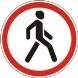 Движение пешеходов запрещеноПешеходный переход    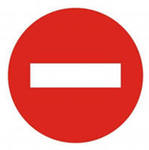 Велосипедная дорожка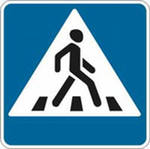 Движение на велосипедах запрещено     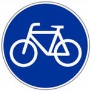 Въезд запрещён4.Напиши номера телефонов экстренныхх служб.Милиция________________________Скорая помощь____________________Пожарные________________________Газовая служба_____________________5.Отметь  подходящие словаЧтобы сохранить своё здоровье нужно:    соблюдать режим дня                    много есть сладкогомного смотреть телевизор              делать зарядкусоблюдать режим питания             много гулятьНе должно оставаться ни одного вопроса без ответа. Методика «Экологическая этика»(выявление знаний о правилах и нормах поведения в природе).Задание: напишите сочинение (рассказ) о своей прогулке в лес – как надо вести себя во время прогулки в лес, сформулируйте правила поведения человека в природе.Обработка результатов.Анализируя результаты тестирования, педагог определяет:спектр сформулированных норм и правил поведения человека в природе;повторяемость отдельных норм и правил;стремление обучающихся к самоидентификации с нормами и правилами;уровень рефлексии обучающимися норм и правил поведения человека в природе;уровень личностного осознания обучающимися норм и правил поведения;адекватность экологического сознания и поведения обучающихся в природе.СочиненияС целью выявления уровня развития экологического сознания, ценностных экологических ориентаций, экологических знаний, знания норм и правил поведения человека в природе, адекватности экологического сознания и поведения обучающихся, эмоциональной отзывчивости личности к природе, экологических интересов и потребностей, способности и потребности к рефлексии своего взаимодействия с природой и т.д., обучающимся можно предложить следующую тематику сочинений или сочинений-миниатюр:«С думой о природе»«Человек и природа – трагедия или гармония?»«Природа – мастерская или храм?»«За что я люблю природу?»«Человек в ответе за жизнь на планете»«Что есть для меня  культ природы?»«Мое отношение к природе»«На пути в ноосферу»«Природа в моей жизни»»«Что такое природа?»«Наедине с природой»«Мое представление об экологически культурном человеке»«От кого человек должен охранять природу?»«Обойди ромашку на поляне»«Имеющий в руках цветы, плохого совершить не может»«Любить природу»«Человек – царь природы?»«Охранять природу – значить охранять Родину»«Природа – творец всех творцов»«Мыслить глобально, действовать локально»«Можно ли делить природу на вредную и полезную?»«Красная книга – крик природы о помощи»«Мое отношение к животным»«Природа – мир, тайник Вселенной»«Природа – наш дом»«Твой вклад в дело охраны природы»«С природой на Вы»«Человек и природа – проблема старая, как мир»«Беря у природы, научись отдавать!»«Понимаешь ли ты природу?»«За что я люблю природу?»«Не то, что мните Вы, природа…»«Природа – общечеловеческая ценность»«Что мне дает общение с природой?».Личностный тест.Попробуй оценить  свое отношение к природе по ответам на предлагаемые вопросы. Это отношение во многом зависит от того, насколько ты его осознаешь.Задание: прочесть вопрос, три ответа на него, выбрать один из ответов и запомнить оценку в баллах. Баллы по выбранным ответам сложить.2 – Да    0 - Нет   1 - По-разному1. Хорошо ли ты относишься к природе?2. Умеешь ли ты отличать красивые явления от некрасивых?3. Всегда ли ты бережешь красоту вокруг себя?4. Заслуживают ли внимания явления природы.5. Всегда ли ты относишься к природе внимательно.6. Все ли явления природы тебя интересуют?7. Проявляется ли этот интерес в поступках?8. Ценишь ли ты новизну в природе?9. Влияет ли природа на твои переживания?10. Пользуешься ли ты оценками красоты природы, когда рассматриваешь ее явления?11. Всегда ли выступаешь против тех, кто приносит природе ущерб?12. Любишь ли ты читать  описания природы в книгах?13. Влияет ли природа на твое поведение?14. Влияет ли окружающая природа на твои мысли?15. Часто ли прогуливаешься среди природы?16. Приходилось ли тебе чем-то вредить природе?17. Любишь ли ты чем-либо заниматься среди природы?18. Часто ли ты равнодушен к окружающей природе?19. Начались ли твои выступления против вреда, наносимого природе нерадивыми людьми, в младших классах?20. Или они возникли в подростковых классах – с 4-го по 7-й?21. Часто ли рассматриваешь природу, изображенную художниками?22. Знаешь ли музыкальные произведения, в которых изображена природа?23. Приходилось ли тебе сочинять стихи о природе?24. Всегда ли добросовестно трудишься, ухаживая за природой?25. Помогли ли тебе уроки и другие учебные занятия познакомиться с красотой природы?Свыше 40 или менее 20 баллов – твое отношение к природе недостаточно осмысленно, иногда ты ее переоцениваешь. Нужно чаще анализировать собственные ощущения и переживания, мысли и действия. Это поможет сделать отношение к природе более определенным и эффективным для самовоспитания средствами природы.От 30 до 40 баллов – пожалуй, отношение к природе осознается тобой глубоко и правильно. Однако ты понимаешь, что некоторые избранные тобой ответы говорят, что не все в этом отношении благополучно. Постарайся быть внимательнее к природе и поведению окружающих людей, выступай в защиту окружающей среды, чаще интересуйся произведениями искусства, это поможет сделать твое отношение к природе более действенным.От 20 до 29 баллов – твое отношение к природе не очень активно. Надо уделить природе больше внимания, найти в ней привлекательные стороны, глубже продумывать причины ее явлений, как отображена природа в искусстве, как она влияет на поведение окружающих людей. Если ты это будешь делать регулярно, твое отношение к природе, и тем самым к людям, станет активнее.     ЗАПОМНИ: если ты хочешь усовершенствовать свое отношение к природе, - а это нужно для твоей жизни, самовоспитания, для того, чтобы принести больше пользы людям и жить интереснее, - начни выполнять предложенную программу действий в помощь воспитанию и самовоспитанию средствами природы. Работа по программе поможет осуществить это желание.Программа педагогического лектория  для родителей обучающихся 1-4  классов«Как сберечь здоровье школьника»Примерная тематика бесед с родителями1 классЗабота государства о здоровье подрастающего поколения.Содружество врача, педагога и семьи в гигиеническом обучении и воспитании обучающихся начальных классов.Психологические особенности детей младшего школьного возраста.Особенности физического развития младших школьников.2 классГигиена мальчиков и гигиена девочек.Основные принципы режима для младшего школьника.Гигиенические требования к детской одежде и обуви.Гигиена питания.3 классФизическое воспитание детей в семье.Закаливание.Активный отдых младших школьников.Режим просмотра телевизора.4 классПоловое воспитание детей младшего школьного возраста.Профилактика бытового травматизма.Профилактика пищевых отравлений.Профилактика уличного травматизма.Ожидаемые результаты работы педагогического лекторияРеализация лектория  будет способствовать:- осознанию личной причастности родителей к состоянию своего здоровья и здоровья своих детей;- включению в деятельность по приобретению навыков и опыта в формировании положительного отношения к здоровому образу жизни;- знанию основных способов укрепления и сохранения здоровья;- улучшению физического и духовного состояния;- умению предупреждать у ребенка выработку вредных привычек.Программа коррекционной работыОдной из важнейших задач начального образования в соответствии с Федеральным государственным образовательным стандартом начального общего образования является обеспечение «условий для индивидуального развития всех обучающихся, в особенности тех, кто в наибольшей степени нуждается в специальных условиях обучения, - одарённых детей и детей с ограниченными возможностями здоровья. Детей с ограниченными возможностями здоровья на момент составления программы в образовательной организации нет, но всегда есть дети с проблемами школьной неуспешности, которые также нуждаются в определённой коррекционной работе. В этом случае главная забота учителя - не задержать развитие школьника, способствовать формированию инициативного и творческого подхода к учебной деятельности, способности к размышлению, рассуждению, самостоятельному поиску. Задания для этой группы детей, включены в учебники, рабочие тетради, тетради для дифференцированной работы, дидактические материалы, сборники контрольных и проверочных работ.Цель программы: создание системы комплексной помощи детям в освоении  образовательной программы начального общего образования, коррекция недостатков в  психическом и педагогическом развитии всех, нуждающихся в этом, обучающихся,  их социальная адаптация, стимулирование школьников с высоким уровнем обучаемости.Программа коррекционной работы предусматривает создание таких условий обучения и воспитания, позволяющих учитывать особые образовательные потребности детей посредством индивидуализации и дифференциации  образовательного процесса.Задачи программы- своевременное выявление детей с трудностями адаптации к условиям образовательной организации;- диагностика  трудностей  обучения,  межличностных     взаимодействий,  отдельных индивидуальных психо-физиологических особенностей младших школьников (мышление, пространственная ориентировка, психомоторная координация), обучающихся в данном образовательной организации;- оказание  помощи  в  освоении  образовательной программы начального общего образования детям с трудностями обучения;- реализация системы мероприятий со школьниками высокого уровня обучаемости;- обеспечение возможности обучения и воспитания по дополнительным образовательным программам и получения дополнительных образовательных коррекционных услуг;- разработка и реализация программ индивидуальной траектории развития учеников;- оказание консультативной и методической помощи родителям (законным представителям) детей разных категорий с целью корректировки их развития.Обоснование проблемы школьной неуспеваемостиСлабая успеваемость школьников до сих пор остается одним из самых «больных» мест всех школ. Проблема школьной неуспеваемости – одна из центральных в педагогике и педагогической психологии.В настоящее время все чаще психологи и педагоги говорят о школьной неуспешности, стараясь придать этому понятию собственный статус и отделить его от понятий «школьная неуспеваемость» и «школьные трудности». Школьная неуспешность и школьные трудности – не синонимы. Школьник становится неуспешным, если школьные трудности не были вовремя выявлены, преодолены, приняли затяжной характер и явились причиной многих негативных последствий.Проблема школьной неуспешности гораздо шире проблемы школьной (учебной, академической) неуспеваемости. Школьная неуспеваемость понимается как низкий уровень (степень, показатель) усвоения знаний, отражает неэффективность учебной деятельности школьника – важной, но отнюдь не единственной составляющей того, что должна давать школа. Неуспешность может проявляться в недостижении не только образовательной, но и других целей школы. Школьная неуспешность многофакторное явление, можно сказать, синдром, и касается оно не только учебной результативности ученика, но и затрагивает его личность.Если школьная неуспеваемость психически здорового школьника является, как правило, «браком» в работе образовательной организации, то школьная неуспешность – не только школы, но и семьи.В традиционной системе образовательного процесса ученик получал готовую информацию, транслируемую учителем. Результаты учебной деятельности сводились к овладению знаний, умений и навыков. Систему начального общего образования характеризовали завышенные требования к уровню учебных умений ребенка, чрезмерный объем обязательного к усвоению учебного материала и недостаточное внимание к формированию тех качеств личности, которые обеспечивают успешность в учении.ФГОС устанавливают требования к новым образовательным результатам, которые не сводятся к овладению предметными ЗУНами, а предполагают изменение в личности ребенка, наращивание ресурсов. Введение и реализация ФГОС по существу превращает педагогическое образование в образование психолого-педагогическое, что приводит к необходимости такого содержания, которое позволит осуществлять в процессе образовательной деятельности ориентацию на развитие обучающихся, учет их особенностей и всестороннее раскрытие их интеллектуального и личностного потенциала, формирование у школьников универсальных учебных действий – совокупности способов действия обучающегося (а также связанных с ними навыков учебной работы), обеспечивающих его способность к самостоятельному усвоению новых знаний и умений, включая организацию этого процесса. В широком смысле – это умение учиться.Актуальность представленной программы объясняется тем, что, несмотря на общеизвестность многих рекомендаций по предупреждению и преодолению отклонений в поведении и учебной деятельности школьников, эта проблема продолжает существовать и по сей день. Сейчас синдром школьной неуспешности, как и синдром дефицита внимания, дислексию и дисграфию относят к заболеваниям. Этот синдром характеризуется страхами, неврозами, стрессами, вызванными, в основном, несоответствием между ожиданиями взрослых и достижениями ребенка. Постоянное состояние волнения и тревоги приводят к низкой результативности в учебной деятельности, что в свою очередь ведет к серьезным неврозам. Поэтому как никогда актуальна задача ФГОС – обеспечение развития универсальных учебных действий как собственно психологической составляющей школьной успешности.Как же выглядит неуспевающий в учебной деятельности школьник? Рассмотрим подробнее психологический портрет младшего школьника, испытывающего трудности в обучении.Для неуспевающего школьника характерно следующее:Состояние операционально-технической стороны учебной деятельности:1. Недостаточность высших психических функций (временная задержка созревания и функционирования структур головного мозга: корковых, глубинных (подкорковых), а также структур, осуществляющих межполушарные связи).Состояние регуляционной стороны учебной деятельности:1.  Несформированность произвольной регуляции деятельности (эмоционально волевая незрелость, несформированность непроизвольного и произвольного внимания, неспособность к волевому напряжению).2.  Снижение учебной мотивации (отвержение значимости школьной жизни вообще).3.  Особенности эмоционально-личностной сферы (заниженная самооценка, чувство страха и напряжения, тревожность, агрессивность).Особенности социально-психологической адаптации:1.  Нарушение системы связей и отношений с другими участниками образовательного процесса: педагогами, сверстниками, родителями.Таким образом, можно выделить основные факторы, влияющие на успешность:- психические факторы (неготовность к школе; замедленное психическое развитие, в первую очередь, когнитивных способностей; недостаточная учебная мотивация);- нейросоматические факторы (соматические заболевания, синдром дефицита внимания с гиперактивностью, минимальные мозговые дисфункции и т.п.); - социальные факторы (в виде негативного влияния семьи, «улицы» и пр.).Представленный психологический портрет неуспешного в учебной деятельности школьника может варьироваться в зависимости от состояния физического здоровья, качества функционирования ЦНС, особенностей семейной ситуации, состояния операционально-технической и регуляционной сторон учебной деятельности обучающегося при различных типах неуспешности в учебной деятельности.Реализация программы осуществляется на основе следующих принципов:достоверности - профессиональный анализ специалистами образовательной организации медицинских показателей обучающихся (медицинский работник), психологической и педагогической (учитель, психолог, социальный педагог, заместители директора) диагностики; оценка предпосылок и причин возникающих трудностей с учётом социального статуса ребёнка, семьи, условий обучения и воспитания;гуманистической направленности - опора на потенциальные возможности ученика, его интересы и потребности; создание ситуаций успеха в учении, общении  со сверстниками и взрослыми;педагогической    целесообразности  -  создание программы «Индивидуальная траектория развития учеников»; интеграция усилий педагогического коллектива (учитель,  социальный педагог, психолог);системности   –   обеспечение   единства диагностики, коррекции и развития, т. е. системный подход к анализу особенностей развития и коррекции нарушений детей                         с трудностями обучения и социальной адаптации, а также всесторонний многоуровневый подход специалистов различного профиля, взаимодействие и согласованность их действий  в решении проблем ребёнка; участие в данном процессе всех участников образовательного процесса;непрерывности – гарантирование ребёнку и его родителям (законным представителям) непрерывной помощи до полного решения проблемы или определения подхода к её решению;рекомендательного характера оказание помощи   -   обеспечение соблюдения гарантированных законодательством прав родителей (законных представителей) детей с ограниченными возможностями здоровья выбирать формы получения детьми образования.Программа коррекционной деятельности образовательной организации позволяет каждому члену педагогического коллектива увидеть, как протекает учебный процесс у ребёнка, определить характер трудностей, особенности усвоения им знаний-умений и способов действий. Позволяет оценить усилия коллектива и изменения, произошедшие в развитии обучающегося.Для организации коррекционно-развивающей работы могут быть использованы технологии мультимедиа. Они позволяют интегрировано представить информацию (включение анимационных эффектов, видеофрагментов, динамических объектов, комментариев, подсказок), усилить индивидуализацию обучения за счёт обеспечения моментального контроля заходом деятельности ученика.Направления работыПрограмма коррекционной работы на уровне начального общего образования включает в себя взаимосвязанные направления. Данные направления отражают её основное содержание:диагностическая работа обеспечивает: - своевременное выявление детей с ограниченными возможностями здоровья;- выявление трудностей в обучении и социальной адаптации обучающихся;- выявление особых образовательных потребностей обучающихся при освоении  образовательной программы начального общего образования;- определение   уровня    актуального   и   зоны   ближайшего    развития обучающегося, выявление его резервных возможностей;- изучение развития эмоционально-волевой, познавательной, речевой сфер и личностных особенностей обучающихся;- изучение социальной ситуации развития и условий семейного воспитания ребёнка;- изучение адаптивных возможностей и уровня социализации ребёнка;- системный   разносторонний   контроль   за   уровнем   и   динамикой  развития  ребёнка (мониторинг динамики развития, успешности освоения образовательной программы начального общего образования);- подготовка рекомендаций по оказанию им психолого-медико-педагогической помощи в условиях образовательной организации;коррекционно-развивающая работа обеспечивает своевременную специализированную помощь в освоении содержания образования и коррекцию обнаруженных недостатков  в развитии детей и включает: - реализацию комплексного индивидуально ориентированного социально-психолого-педагогического сопровождения в условиях образовательного процесса обучающихся с учётом особенностей их развития;- выбор оптимальных для развития ребёнка коррекционных программ, методик, методов и приёмов обучения в соответствии с его образовательными потребностями;- организацию и проведение индивидуальных и групповых коррекционно-развивающих занятий, необходимых для преодоления нарушений развития и трудностей обучения;- коррекцию и развитие высших психических функций, эмоционально-волевой, познавательной и речевой сфер;- развитие универсальных учебных действий в соответствии с требованиями начального общего образования;- развитие и укрепление зрелых личностных установок, формирование адекватных форм утверждения самостоятельности, личностной автономии;- формирование способов регуляции поведения и эмоциональных состояний;- развитие форм и навыков личностного общения в группе сверстников, коммуникативной компетенции;- развитие компетенций, необходимых для продолжения образования в основной школе;- формирование навыков получения и использования информации (на основе ИКТ), способствующих повышению социальных компетенций и адаптации в реальных жизненных условиях;- социальную защиту ребёнка в случаях неблагоприятных условий жизни при психотравмирующих обстоятельствах;консультативная работа обеспечивает непрерывность специального сопровождения детей и их семей по вопросам реализации дифференцированных психолого-педагогических условий обучения, воспитания, коррекции, развития и социализации обучающихся; информационно-просветительская работа направлена на разъяснительную деятельность по вопросам, связанным с особенностями образовательного процесса для данной категории детей, со всеми участниками образовательного процесса - обучающимися (как  имеющими, так и не имеющими недостатки в развитии), их родителями (законными представителями), педагогическими работниками.Этапы реализации программыКоррекционная работа реализуется поэтапно. Последовательность этапов и их адресность создают необходимые предпосылки для устранения дезорганизующих факторов.Этап сбора и анализа информации (информационно-аналитическая деятельность). Результатом данного этапа является оценка контингента обучающихся для учёта особенностей развития детей, определения специфики и их особых образовательных потребностей; оценка образовательной среды с целью соответствия требованиям программно-методического обеспечения, материально-технической и кадровой базы учреждения.Этап планирования, организации, координации (организационно-исполнительская деятельность). Результатом работы является особым образом организованный образовательный процесс, имеющий коррекционно-развивающую направленность. Этап диагностики коррекционно-развивающей образовательной среды (контрольно-диагностическая деятельность). Результатом является констатация соответствия созданных условий и выбранных коррекционно-развивающих и образовательных программ особым образовательным потребностям ребёнка.Этап регуляции и корректировки (регулятивно-корректировочная деятельность). Результатом является внесение необходимых изменений в образовательный, корректировка условий и форм обучения, методов и приёмов работы.Механизмы реализации программыОдним из основных механизмов реализации коррекционной работы является оптимально выстроенное взаимодействие специалистов и педагогов образовательной организации, обеспечивающее системное сопровождение всех вышеперечисленных категорий. Такое взаимодействие включает:- комплексность в определении и решении проблем ребёнка, предоставлении ему квалифицированной помощи специалистов разного профиля;-  многоаспектный анализ личностного и познавательного развития ребёнка;- составление комплексных индивидуальных программ общего развития и коррекции отдельных сторон учебно-познавательной, речевой, эмоционально-волевой и личностной сфер ребёнка.В качестве ещё одного механизма реализации коррекционной работы следует обозначить социальное партнёрство, которое предполагает профессиональное взаимодействие образовательной организации с внешними ресурсами (организациями различных ведомств, общественными организациями и другими институтами общества).Предполагаемый результат реализации программы: создание комфортной развивающей образовательной среды:- обеспечивающей воспитание, обучение, социальную адаптацию и интеграцию детей разных категорий;- способствующей достижению результатов освоения образовательной программы начального общего образования обучающимися в соответствии с требованиями, установленными Стандартом, снижению числа неуспеваюших обучающихся начальной школы и повышению качества их обученности.Условия успешного осуществления коррекционно-развивающей работы1. Поход к обучающемуся с оптимистической гипотезой (безграничная вера в ребёнка). Каждый ребёнок может научиться всему. Конечно, для этого необходимо разное количество времени и усилий и со стороны ученика, и со стороны учителя, но педагог не должен сомневаться в возможности достижения результата каждым обучающимся.2. Путь к достижению положительного результата может быть только путём «от успеха к успеху». Для ребёнка очень важно постоянно чувствовать свою успешность. Это возможно только в том случае, если уровень сложности предлагаемых учителем заданий соответствует уровню подготовленности ребёнка. Только помня об этом, учитель может дать возможность каждому быть успешным в процессе обучения. И ещё одно, что нужно помнить: оценивая работу ребёнка, прежде всего необходимо обращать его внимание на то, что уже получилось, и лишь потом высказывать конкретные пожелания по улучшению работы.3. Создание доброжелательной атмосферы на занятиях. Психологами доказано, что развитие может идти только на положительном эмоциональном фоне. Ребёнок намного быстрее добьётся успеха, если будет верить в свои силы, чувствовать такую же уверенность в обращённых к нему словах учителя, в его действиях. Педагогу не стоит скупиться на похвалы, необходимо отмечать даже самый незначительный успех, обращать внимание на любой правильный ответ. При этом педагог не должен забывать, что его оценочные суждения должны касаться только результатов работы ребёнка, а не его личности (особенно это относится к отрицательной оценке). Детям младшего школьного возраста свойственно воспринимать оценку своей работы как оценку личности в целом, именно поэтому важно постоянно подчеркивать, что оценивается только работа. Этого разграничения легко добиться, прибегая к качественным, содержательным оценочным суждениям, подробно рассказывая ребёнку, что уже получилось очень хорошо, что неплохо, а над чем нужно ещё поработать.4. Темп продвижения каждого обучающегося определяется его индивидуальными возможностями. Ученик не будет работать лучше и быстрее, если он постоянно слышит слова «быстрее», «поторопись», «ты опять последний». Этими словами достигается, как правило, обратный эффект – либо ребёнок начинает работать ещё медленнее, либо он работает быстрее, но при этом начинает страдать качество и у ребёнка появляется принцип: пусть неправильно, зато быстро, как все. Более целесообразной является позиция «лучше меньше, да лучше». Для её осуществления учитель на начальных этапах подстраивается к темпу ребёнка, максимально индивидуализируя процесс  обучения, предлагая меньшие по объёму задания. В то же время шаг за шагом, не в ущерб качеству учитель старается приближать темп каждого ученика к общему темпу работы класса.5. Отказ от принципа «перехода количества дополнительных занятий в качество обучения». Суть «качественного» подхода заключается в том, что учитель знает, в чём трудности и как они могут быть устранены самым эффективным способом. Продуктивен именно такой путь - от знания причины ошибки к её устранению.6. Необходимо постоянно отслеживать продвижение каждого ученика. Важно знать ту «точку», в которой ученик находится в данный момент, а также перспективы его развития. Для выполнения этого условия необходимо отслеживать последовательность этапов формирования каждого конкретного навыка. Другими словами, учитель постоянно должен знать: а) что ребёнок уже может сделать самостоятельно; б) что он может сделать с помощью учителя; в) в чем эта помощь должна выражаться.7. В обучении необходимо опираться на «сильные» стороны в развитии обучающихся, выявленные в процессе диагностики.8. Содержание учебного материала для проведения коррекционных занятий должно не только предупреждать трудности обучения, но и способствовать общему развитию обучающихся. Задания должны быть разнообразными, занимательными, интересно оформленными. Основными методами обучения на занятиях должны быть дидактическая игра  и самостоятельная предметно-практическая работа, так как именно в этих видах деятельности ребёнка происходит развитие наглядно-образного мышления, произвольности и т. п. Одним из оптимальных средств для проведения коррекционно-развивающей работы являются тетради на печатной основе, дающие возможность ребёнку самостоятельно действовать -  штриховать, закрашивать, соединять линией, подчеркивать, дорисовывать и т. п.9. Коррекционно-развивающая работа должна осуществляться систематически и регулярно. То, чего так медленно и постепенно удается достигнуть, легко и быстро разрушается, если действия не отработаны до конца, не проконтролирован перенос действия с одного материала на другой.Виды учебных ситуаций, которые затрудняют деятельность обучающихся со слабой нервной системой:длительная напряженная работа (как домашняя, так и на уроке); ребенок быстро устает, теряет работоспособность, начинает допускать ошибки, медленнее усваивает материал;ответственная, требующая эмоционального, нервно-психического напряжения, самостоятельная, контрольная или экзаменационная работа, в особенности если на нее отводится ограниченное время;ситуации, когда учитель в высоком темпе задает вопросы и требует на них немедленного ответа;работа в условиях, когда учитель задает неожиданный вопрос и требует на него устного ответа; следует отметить, что для слабого по своим нейродинамическим особенностям обучающегося благоприятнее ситуации письменного ответа, а не устного (в тех случаях, когда навык письма хорошо сформирован);работа после неудачного ответа, оцененного отрицательно;работа в ситуации, требующей отвлечения (на реплики учителя, ответ или вопрос обучающегося);работа в ситуации, требующей распределения внимания или его переключения с одного вида работы на другой (например, когда во время объяснения учитель одновременно ведет опрос обучающим по прошлому материалу, привлекает разнообразный дидактический материал (карты, слайды, учебник), заставляет делать записи в тетради, следить по учебнику и т. д.);работа в шумной, неспокойной обстановке;работа после резкого замечания, сделанного учителем, после ссоры с товарищем и т. д.;работа под руководством вспыльчивого, несдержанного педагога;ситуации, когда требуется на уроке усвоить большой по объему, разнообразный по содержанию материал.Виды учебных ситуаций, затрудняющих деятельность инертных обучающихся:учитель предлагает классу задания, разнообразные по содержанию и способам решения;учитель подает материал в достаточно высоком темпе, неясна последовательность вопросов, обращенных к классу;время работы ограничено, невыполнение в срок грозит отрицательной оценкой;требуется частое отвлечение (на реплики учителя, ответ или вопрос другого обучающегося);требуется быстрое переключение внимания с одного вида работы на другой;оценивается продуктивность усвоения материала на первых порах его заучивания;выполнение заданий на сообразительность при высоком темпе работы.Приемы в работе учителя, облегчающие учебную деятельность школьников со слабой нервной системой:не ставить ребенка в ситуацию неожиданного вопроса и быстрого ответа на него; дать ученику достаточно времени на обдумывание и подготовку;желательно, чтобы ответ был не в устной, а в письменной форме (при достаточной сформированности навыка письма);нельзя давать для усвоения в ограниченный промежуток времени большой, разнообразный, сложный материал; нужно постараться разбить его на отдельные информационные куски и давать их постепенно, по мере усвоения;лучше всего не заставлять таких учеников отвечать новый, только что усвоенный на уроке материал; следует отложить опрос на следующий урок, дав возможность ученику позаниматься дома;путем правильной тактики опросов и поощрений (не только оценкой, но и замечаниями типа «отлично», «молодец», «умница» и т. д.) нужно формировать у такого ученика уверенность в своих силах, в своих знаниях, в возможности учиться; эта уверенность поможет ученику в экстремальных, стрессовых ситуациях экзаменов, контрольных, олимпиад и т. д.;следует осторожнее оценивать неудачи обучающегося, ведь он сам очень болезненно относится к ним;во время подготовки ответа нужно дать время для проверки и исправления написанного;следует в минимальной степени отвлекать его, стараться не переключать внимание, создавать спокойную обстановку.Приемы в работе учителя, облегчающие учебную деятельность обучающихся с инертной нервной системой:не требовать от них немедленного включения в работу: их активность в выполнении нового вида задания возрастает постепенно;следует помнить, что инертные дети не могут проявлять высокую активность  в выполнении разнообразных заданий, а некоторые вообще отказываются работать в такой ситуации;не нужно требовать от инертного обучающегося быстрого изменения неудачных формулировок, ему необходимо время на обдумывание нового ответа; они чаще следуют принятым стандартам в ответах, избегают импровизаций;поскольку инертные обучающиеся с трудом отвлекаются от предыдущей ситуации (например, от дел, которыми они были заняты на перемене), не следует проводить их опрос в начале урока;нужно избегать ситуаций, когда от инертного обучающегося требуется быстрый устный ответ на неожиданный вопрос; инертным необходимо предоставить время на обдумывание и подготовку;в момент выполнения задания не следует их отвлекать, переключать внимание на что-либо другое;нежелательно заставлять инертного обучающегося отвечать новый, только что пройденный материал; следует отложить опрос до следующего раза, дав возможность позаниматься дома.Приемы в работе учителя, облегчающие учебную деятельность гиперактивных детей:работу с гиперактивным ребенком строить индивидуально, при этом основное внимание уделять отвлекаемости и слабой организации деятельности;по возможности игнорировать вызывающие поступки ребенка с синдромом дефицита внимания и поощрять его хорошее поведение;во время уроков ограничивать до минимума отвлекающие факторы. Этому может способствовать, в частности, оптимальный выбор места за партой для гиперактивного ребенка - в центре класса напротив доски;предоставлять ребенку возможность быстро обращаться за помощью к учителю в случаях затруднения;учебные занятия строить по четко распланированному, стереотипному распорядку;научить гиперактивного обучающегося пользоваться специальным дневником или календарем;задания, предлагаемые на уроке, писать на доске;на определенный отрезок времени давать только одно задание;дозировать ученику выполнение большого задания, предлагать его в виде последовательных частей и периодически контролировать ход работы над каждой из частей, внося необходимые коррективы;во время учебного дня предусматривать возможности для двигательной «разрядки»: занятия физическим трудом, спортивные упражнения.Приемы в работе учителя, облегчающие учебную деятельность демонстративных детей:искать возможность самореализации: участие в концертах и спектаклях, изобразительная деятельность с последующим коллективным обсуждением и подчеркиванием достоинств выполненной работы, организация выставок, запись отзывов и т.д.;включать ребенка в детские группы (в том числе и учебные), деятельность которых четко регламентирована;на уроке снимать или хотя бы ослаблять подкрепление неприемлемых форм поведения: не замечать реплик, глупых шуток, отдельных мелких проступков, обходиться без нотаций и назиданий, если наказывать – то как можно менее эмоционально.Приемы в работе учителя, облегчающие учебную деятельность тревожных детей:обеспечивать достижение успеха;исключить авторитарный стиль общения, эмоциональную холодность, нетактичность, откровенную грубость, бестактность;способствовать формированию адекватной самооценки, навыков самоконтроля;не противопоставлять детей друг другу, не сравнивать достижения разных обучающихся,  а сравнивать результаты одного обучающегося, т.е. его индивидуальное продвижение в освоении материала.Основные причины неуспеваемости младших школьников (по Ю.К. Бабанскому и В.С. Цетлину)1 группа. Внутренние по отношению к школьнику:Недостатки биологического развития:а) дефекты органов чувств (зрение, слух);б) соматическая ослабленность;в) особенности нервной высшей деятельности, отрицательно влияющие на учение;г) психологические отклонения.Недостатки психического развития личности:а) слабое развитие эмоциональной сферы личности;б) слабое развитие воли;в) отсутствие положительных познавательных интересов, мотивов, потребностей.Недостатки воспитанности личности:а) недостатки в развитии моральных качеств личности;б) недостатки в отношениях личности к учителям, коллективу, семье и пр.;в) недостатки трудовой воспитанности.2 группа. Внешние по отношению к школьнику:Недостатки образования личности:а) пробелы в знаниях и специальных умениях;б) пробелы в навыках учебного труда.Недостатки опыта влияния школы:а) недостатки процесса обучения, учебных пособий и пр.;б) недостатки воспитательных влияний школы (учителей, коллектива, обучающихся и др.).Недостатки влияния внешкольной среды:а) недостатки влияний семьи;б) недостатки влияний сверстников;в) недостатки влияний культурно-производственного окружения.Психодиагностические таблицы причин трудностей в обучении младших школьников(по С.В. Вахрушеву)Таблица 20. Основная трудность: ребенок плохо учится (неуспеваемость).Дети с трудом усваивают программу по основным предметам на протяжении длительного периода. При этом возникают сомнения, что он сможет учиться хорошо, даже если захочет.Внимание, в таблицах 6-13 причины трудностей в колонке 1 обозначены цифрами                          в  соответствии с колонкой 2.Таблица 21. Основная трудность: ребенок ленится. Дети, которые, по мнению учителя, учатся ниже своих способностей.Таблица 22. Основная трудность: ребенок рассеян. Дети, проявляющие высокую учебную активность, но учатся неэффективно, так как результат активности низкий.Таблица 23. Основная трудность: ребенок неуправляемый.Дети, не способные или же не желающие выполнять общие правила поведения в школе. Жалобы учителей и родителей связаны не столько со сферой учения, сколько с поведением.Таблица 24. Развитие ребенка по типу «Хроническая неуспеваемость».Главная черта: постоянный страх ошибиться, сделать что-то не так. Дети нерешительны, пассивны, очень болезненно переживают строгие замечания и отрицательные отметки, которые еще больше дезориентируют их учебную деятельность, и, таким образом, неудачи становятся хроническими.Таблица 25. Развитие ребенка по типу «Уход от деятельности».Главная черта - склонность к фантазированию. Часто «витает в облаках» во время урока, особенно после ситуации неуспеха. Стремится завладеть вниманием учителя. Например, ведет разговоры на «взрослые» темы, задает вопросы ради вопросов, делает какие-то подарки, хвастается, читает во время уроков взрослые книги.Таблица 26. Развитие ребенка по «игровому» типу.С первых дней наблюдается безответственное отношение к учебе: игра школьными принадлежностями, может не захотеть выполнять задание учителя, не переживает своих неуспехов, может быть капризным и неуправляемым. При этом по интеллектуальному уровню может быть готов к решению предлагаемых задач.Таблица 27. Развитие ребенка по типу «Негативистическая демонстративностъ»Главная черта - высокая потребность быть в центре внимания. В случае, если такой ребенок не обладает выдающимися способностями, его демонстративность реализуется в сознательном привлечении к себе внимания. Поведение ребенка соответствует классическому описанию классного «шута».Общая характеристика трудностей обученияпо основным предметам школьного курсаТрудности в обучении письму:- формирование зрительного образа буквы (трудность запоминания конфигурации графического элемента):1 класс — Минаева О., Иванов П., Петрова М., … (записываются фамилии и имена детей, имеющих трудности в начале учебного года)2 класс —______________________________________3 класс — ______________________________________4 класс —______________________________________- формирование правильной траектории движений при выполнении графического элемента:1 класс — ___________________________________2 класс —______________________________________3 класс —______________________________________4 класс —______________________________________- неспособность скопировать графический элемент, букву (неровные штрихи, тремор (дрожание руки);- ошибки в пространственном расположении элементов букв (вертикальных, горизонтальных, зеркальное письмо);- не «видит» строку, нарушает соотношение элементов буквы, путает буквы (в-д), пишет лишние элементы: и-ш, л-м) или, наоборот, недописывает;- неустойчивый почерк (неровные штрихи, различная высота и протяженность графических элементов, большие, растянутые, разнонаклонные буквы, тремор );- сильный нажим, тремор, нестабильность графических форм;- ошибки при письме, пропуски согласных и гласных букв ( определенного характера);- замены согласных букв близких по звучанию (з-с, г-к, д-т и т. д.);- недописывание букв, слогов;- не использует правила (заменяет буквы, сливает предлоги и слова, не ставит точку, не разделяет предложения и т. п.);- ухудшение почерка, пропуски, замены и т. п. при письме под диктовку;-  ухудшение почерка, пропуски, замены и т. п. при списывании;- очень медленный темп письма.Трудности в обучении чтению:- плохо запоминает конфигурацию букв;- затруднения в различении близких по конфигурации букв (п- н, в- а, г- т), путает буквы при чтении;- перестановка букв при чтении (рак- кар, нос- сон);- замены букв, неправильное произношение при чтении;- трудность слияния букв при чтении (каждая буква читается отдельно);- пропуски слов, букв («невнимательное» чтение),пропуски букв, слогов, угадывание, возвратные движения глаз («спотыкающийся ритм»);- быстрый темп чтения, но плохое восприятие прочитанного («механическое» чтение);- очень медленный темп чтения ( побуквенное или слоговое, без продвижения в течение года);- медленный темп чтения (есть продвижение в течение года).Трудности при усвоении русского языка:- недостаточно чёткое знание значений общеупотребляемых слов, низкий словарный запас;- низкий уровень устной и письменной речи, сложности при формулировании основной мысли высказывания, её речевом оформлении;- смысловые, грамматические, орфографические ошибки при письменном оформлении высказывания;- отсутствие дифференциации качественных характеристик звуков;- неумение определять сильные и слабые позиции для гласных и согласных звуков;- трудности разбора слова по составу, формальный подход учащегося к определению частей слова;- неразличение родственных слов и слов с омонимичными корнями, трудности при подборе родственных слов;- затруднения при определении грамматических признаков различных частей речи, неразличение частей речи;- неразличение синтаксических и грамматических вопросов к именам существительным;- неразличение двух характеристик предложения: тип предложения по цели высказывания и по интонации;- трудности при установлении синтаксической взаимосвязи слов в предложении, при определении главного и зависимого слова;- неумение выбрать необходимый способ проверки в зависимости от места и типа орфограммы;- несформированность навыка применять знание орфограмм при письме под диктовку и записи собственного текста.Трудности в процессе овладения читательской деятельностью:- неумение обобщить информацию, содержащуюся в разных частях текста;- неумение привести примеры из текста, доказывающие высказанное утверждение;- неумение на основании прочитанного высказать свою точку зрения, обосновать её, опираясь на текст;- проблемы координации имеющихся житейских представлений с информацией, получаемой из текста, особенно в ситуации, когда предшествующий опыт входит в противоречие с прочитанной информацией;- неумение использовать разные стратегии работы в зависимости от типа текста, проблемы с точностью восприятия данных при чтении научно-популярного текста;- трудности в работе с текстами-инструкциями, с информацией, представленной в виде графиков, диаграмм, схем и т. д.Трудности в изучении математики:- неспособность записать число (величину) и дать его (ее)характеристику;- проблемы пространственной ориентировки, неразличение или неправильное называние геометрических фигур, форм окружающего;- смешение математических понятий (периметр и площадь, частное и разность и т.п.);- неспособность установить зависимость между величинами (часть-целое; скорость-время-длина пути при равномерном прямолинейном движении; цена-количество стоимость и др.), решить текстовую задачу в 1–2 действия;- неумение пользоваться математической терминологией;- неумение применить алгоритм (способ, приём) выполнения арифметического действия;- неумение использовать свойства арифметических действий при выполнении вычислений;- неспособность установить порядок действий в числовом выражении и найти его значение с использованием изученных алгоритмов;- проблемы в понимании математических отношений (больше/меньше, выше/ниже, дороже/дешевле; «больше/меньше на…», «больше/меньше в…», «насколько (во сколько раз) больше/меньше» и др.).Далее материалы представляются по заданной схеме с учётом содержания программы конкретного класса.Общая характеристика общеучебных трудностей обучения:- неумение включиться в учебную работу; неспособность самостоятельно начать выполнение задания;- неготовность выполнять задание без пошаговой инструкции и помощи;- непонимание, неумение выполнить многокомпонентное задание (состоящее из нескольких простых);- недостаточная осознанность в усвоении и применении алгоритмов (правил);- неумение пользоваться полученными знаниями-умениями при решении стандартных учебных и практических задач;- неспособность учесть все условия и этапы решения задания в ходе его выполнения (неполное выполнение задания);- смешение (подмена) алгоритмов, понятий; нарушение последовательности шагов алгоритма при выполнении задания;- подмена задания (логически и алгоритмически более простым);- неспособность контролировать ход (процесс) и результат выполнения задания;- неумение понять и объяснить причину своей ошибки, исправить её;- неумение применить знания в нестандартной ситуации;- неумение решить учебную задачу с использованием «другого» приёма (способа), сравнить решения по степени рациональности.Общая характеристика трудностей межличностных отношенийХарактер взаимодействий ученика и учителя:- непонимание, неготовность услышать учителя (взрослого), психологическая «несовместимость» (по результатам выполнения теста «Портрет учителя»);- боязнь критики, негативной оценки;- отсутствие положительного опыта общения со взрослыми.Взаимодействие ученика и других учеников:- эгоцентричность, неумение общаться;- повышенная тревожность (по результатам выполнения теста «Цветные шарики»);- неумение строить совместную деятельность (по результатам выполнения теста «Рукавички»);- заниженная (завышенная) самооценка (по результатам выполнения тестов «Лестница», «Семья»);- другие трудности.Основные направления коррекционной деятельностив образовательной организации1. Проведение педагогической диагностики успешности обучения младших школьников - сентябрь, декабрь, май. 2. Анализ результатов педагогической диагностики и обсуждение путей коррекции выявленных трудностей обучения – сентябрь, декабрь, май - объединённой школьной комиссией (директор школы, заместители директора, учитель, медицинский работник, социальный педагог, психолог) – сентябрь, май. 3. Разработка программ индивидуальных траекторий развития, включающих:программы индивидуальной траектории преодоления предметных трудностей в обучении (Приложение 5,6);программы индивидуальной траектории преодоления общеучебных трудностей в обучении (Приложение 7);программы индивидуальной помощи детям с трудностями межличностного взаимодействия (Приложение 8);программы педагогической поддержки хорошо успевающих детей  (Приложение 9).4. Проведение мероприятий с целью расширения педагогических знаний родителей о работе с детьми, которые нуждаются в особом педагогическом внимании -в течение года.Мероприятия по работе с семьейПримерные темы родительских собраний- О чём нам может рассказать педагогическая диагностика.- Чтобы не возникли трудности- Психология   младшего   школьника,   испытывающего   трудности   обучения   и  общения.- Особенности взаимодействия родителей и ребёнка в условиях его недостаточного физического и психического развития.Круглогодичный «Родительский клуб».Ежемесячные встречи родителей с представителями педагогического коллектива (директором, заместителями директора, учителем, социальным педагогом, психологом), медицинскими работниками, представителями правопорядка по темам и проблемам воспитания и развития детей. В ходе работы клуба могут обсуждаться следующие вопросы: «Типичные трудности в обучении учеников нашего класса», «Домашняя работа ученика», «Детские страхи и пути их преодоления», «Ребёнок на улице» и др.Индивидуальные консультации администрации, учителя, педагогических работников образовательной организации.Тематическая круглогодичная выставка детских работ. Темы: «Я - ученик», «Я и мои друзья», «Моя семья и моя школа», «Люблю я отдыхать в …»и пр.5. Работа по повышению квалификации педагогического коллектива по проблемам обучения детей с особыми образовательными возможностями - в течение года.6. Проведение школьных педагогических советов.Примерные темы педагогических советов- Диагностика готовности к обучению, успешности обучения младших школьников.- Психологические особенности обучения и воспитания детей с особыми возможностями обучения и развития.- Анализ урока в классе, в котором обучаются дети с особыми образовательными возможностями.- Организация текущего и итогового контроля при обучении детей с разным уровнем успеваемости.7. Использование средств обучения, обеспечивающих дифференциацию и индивидуализацию учебной работы на уроке и во внеурочное время : учебники со специальными рубриками,  рабочие тетради для индивидуальной и коррекционно-развивающей работы, элективные курсы, кружки. Приложение 5Программа индивидуальной траектории преодоления трудностейпо русскому языку ученика______________ , 2 класс1. Общая характеристика трудностей.Неумение выбрать необходимый способ проверки в зависимости от места и типа орфограммы.Причины трудностей:- непонимание учащимся факта, что способ проверки орфограммы зависит от того, в какой части слова (приставке, корне, суффиксе или окончании)находится орфограмма;- расширение действия орфограммы «Безударные гласные в корне слова» и способа её проверки, ошибочный перенос способа проверки безударных гласных в корне слова на другие части слова;- неумение разбирать слово по составу.2. План мероприятий.2.1. Работа на уроке в «зоне ближайшего развития». Развёрнутое проговаривание учителем совместно с обучающимся алгоритма проверки орфограммы. Выполнение дополнительных упражнений из учебника______________________, рабочей или коррекционной тетради_________________ на отработку действия по осознанному разбору слова по составу. Из рабочей и коррекционной тетрадей предлагаются задания____________ на дифференциацию различных орфограмм, на выбор способа проверки слова, на сравнение способа проверки пары слов с орфограммами в разных частях слова.2.2. Организация учебного взаимодействия с одноклассниками: (работа в паре с одноклассником ___________, успешно усваивающим данный предметный материал, при выполнении упражнений, направленных на ликвидацию данных трудностей); во время дифференцированной работы участие в группе обучающихся с аналогичной проблемой _________________________________.2.3. Индивидуальные консультации для родителей с объяснениями сути проблемы, её причин и путей преодоления. Объяснение принципа помощи при выполнении домашних заданий.Приложение 6Программа индивидуальной траектории преодоления трудностейпо математике ученика______________ , 3 класс1. Общая характеристика трудностей.Проблемы в понимании математических отношений («больше/меньше на…», «выше/ниже», «дороже/дешевле»; «больше/меньше в …», «на сколько (во сколько раз) больше/меньше»).Причины трудностей:- неумение проиллюстрировать с помощью сюжетной ситуации математическое отношение;- неспособность представить отношение с помощью модели;- подмена математических отношений (вместо «уменьшить в…»использует «уменьшить на…»);- неразличение разностного сравнения «на сколько…» и кратного сравнения «во сколько раз…»);- неумение формулировать математическое утверждение, содержащее отношение («больше/меньше на…», «выше/ниже», «дороже/дешевле»; «больше/меньше в …», «на сколько (во сколько раз) больше/меньше» и др.).2. План мероприятий.2.1. Специальная работа с текстами заданий, задач, содержащих отношения «больше/меньше на…», «больше/меньше в …», «на сколько (во сколько раз) больше/меньше»:- составление предметной модели заданного отношения (с помощью рисунка, набора фишек, палочек и др.), составление схемы;- установление соответствия между отношением и его представлением на математической модели;- сравнение отношений, представленных в текстах, сравнение моделей;- формулирование математического отношения по модели.2.2. Составление (под руководством учителя и самостоятельно) сюжетной ситуации, текста, содержащего математическое отношение «больше/меньше», «выше/ниже», «больше/меньше на…», «больше/меньше в...».2.3. Совместное с учителем составление и использование алгоритма решения простой текстовой задачи, содержащей отношение («больше/меньше на…», «больше/меньше в …», «на сколько (во сколько раз) больше/меньше»):чтение задачи, выделение математического отношения и представление его на модели, выбор арифметического действия, иллюстрирующего предложенное отношение (в том числе в ситуации косвенной формулировки условия задачи).2.4. Составление алгоритма решения составной задачи_____________________, содержащей отношение («больше/меньше на…», «больше/меньше в …», «на сколько (во сколько раз) больше/меньше»).2.5. Включение ученика _________________________ в парную работу с одноклассником, не испытывающим трудностей в установлении и реализации изученных математических отношений, участие в оценке результатов установления отношения другими учениками класса (в ходе парной, групповой, фронтальной работы).2.6. Коррекционно-развивающие упражнения в рамках урока математики(на этапе устного счёта, самостоятельной работы обучающихся, на этапе повторения).2.7. Занятия со специалистами ________________________ .Приложение 7Программа индивидуальной траектории преодоленияобщеучебных трудностей ученика______________ , 1 класс1. Общая характеристика трудностей Частичное (неполное) выполнение задания, частичное использование правила, алгоритма.Причина трудности: несформированность действий контроля и самоконтроля.2. План мероприятий.2.1. Специально организованная игровая деятельность во внеучебное время (на перемене, во время внеурочных занятий). Игры с правилами. Обсуждение правил игры, условий выигрыша. Анализ и самоанализ хода и результатов участия в игре. Предупреждение и устранение в конкретной игровой ситуации проблем, связанных с несоблюдением правил игры. Обсуждение результатов игры ученика (выигрыш, причина выигрыша; проигрыш, причина проигрыша).2.2. Проговаривание учеником хода подготовки к уроку.2.3. Работа на уроке в «зоне ближайшего развития». Совместное (учитель-ученик) обсуждение задания (упражнения) и хода его выполнения. Контроль(совместно с учителем), а затем самоконтроль всех этапов выполнения задания. Фиксирование ответа.2.4. Работа в паре с «сильным» («слабым») учеником, работа в группе детей со сходными (аналогичными) трудностями. При распределении поручений ученику предлагать контролировать действия по планированию хода решения, его выполнения, сравнение цели и полученного результата, формулирование выводов по результатам работы.2.5. Коррекционно-развивающие занятия по ____________(указать предмет) _____ в неделю (в случае, если одной из причин является проблемы в усвоении предметных алгоритмов (например, алгоритмов арифметических действий, алгоритма синтаксического разбора предложения). Занятия со специалистами ________________________(логопед, психолог и др.).2.6. Индивидуальные консультации для родителей: режим дня, планирование выполнения домашних дел и поручений.Приложение 8Программа индивидуальной помощи ученику______________ _____ класса с трудностями межличностного взаимодействия1. Общая характеристика трудности Неумение включаться в совместную деятельность, строить совместную деятельность.Причина трудности: ограниченность общения в семье и со сверстниками в дошкольный период развития.2. План мероприятий.2.1. Создание на уроках атмосферы взаимного уважения. Класс - сообщество, где каждый несёт ответственность. Поддержка положительного климата в классе, основанного на доверии, уважении и поддержке. Приоритет положительных эмоций, связанных с достижением успеха, что способствует повышению эффективности любой деятельности.2.2. Работа в паре с _________________, позволяющая учиться друг у друга, обратиться к соседу за советом, помощью, обменяться информацией, проявить понимание, терпение: «Повтори задание по частям своему соседу», «Поправь друга», «Внимательно слушай другого», «Будь уважителен со всеми», «Попробуй решить пример ещё раз» и др.Составление учителем совместно с обучающимися инструкции для работы в паре (группе); контроль и самоконтроль каждого шага инструкции.2.3. Организация совместной деятельности в ходе ____________________(работа над групповым проектом, подготовка стенгазеты, пособий) для создания опыта сотрудничества, уважительного отношения друг к другу, к мнению участников учебного диалога.2.4. Накопление опыта успешной совместной деятельности: обсуждение проблем, в ходе которого каждый может высказать своё мнение; совместное исправление ошибок, придумывание заданий и текстов; составление совместного плана решения учебной задачи.2.5. Система тренинговых игровых занятий, формирующих умение сотрудничать. Организация игр, позволяющих учиться учебному диалогу(«Карусель», «Пересадки», «Суета», «Иду в гости» и др.)Приложение 9Программа педагогической поддержки хорошо успевающего ученика______________ , 2 класс1. Характеристика индивидуальных особенностей.Высокий темп учебной работы, гибкое мышление, хорошая кратковременная и долговременная память, интерес к окружающему миру и математике.2. План мероприятий.2.1. Обеспечение условий для успешного обучения на уровне трудности, соответствующем индивидуальным особенностям: _________________: задания адекватного уровня сложности, работа в «зоне ближайшего развития», включение в работу с дополнительными источниками знания (информации).2.2. Индивидуальная работа по учебнику (специальные рубрики). 2.3. Включение в учебное сотрудничество, предоставление ведущей роли в парной и групповой работе, ________________: оказание помощи одноклассникам, формулирование общего мнения, поиск дополнительных доказательств (к доказательствам одноклассников).2.4. Участие во внеурочной работе по направлению ________________ по ____________ (указать курс).2.5. Индивидуальные консультации для родителей____________________ .Организационный раздел3.1. Учебный план начального общего образования. План внеурочной деятельности.Учебный план МОУ «СОШ с.Новотулка», реализующей образовательную программу начального общего образования (далее - учебный план), фиксирует общий объем нагрузки, максимальный объем аудиторной нагрузки обучающихся, состав и структуру предметных областей, распределяет учебное время, отводимое на их освоение по классам и учебным предметам.Учебный план определяет общие рамки принимаемых решений при разработке содержания образования, требований к его усвоению и организации образовательной деятельности, а также выступает в качестве одного из основных механизмов ее реализации.Содержание образования при получении начального общего образования реализуется преимущественно за счет введения учебных курсов, обеспечивающих целостное восприятие мира, системно­деятельностный подход и индивидуализацию обучения.Учебный план состоит из двух частей - обязательной части и части, формируемой участниками образовательных отношений.Обязательная часть учебного плана определяет состав учебных предметов обязательных предметных областей и учебное время, отводимое на их изучение по классам (годам) обучения.Обязательная часть учебного плана отражает содержание образования, которое обеспечивает достижение важнейших целей современного начального общего образования:формирование гражданской идентичности обучающихся, приобщение их к общекультурным, национальным и этнокультурным ценностям;готовность обучающихся к продолжению образования на последующих уровнях основного общего образования, их приобщение к информационным технологиям;формирование здорового образа жизни, элементарных правил поведения в экстремальных ситуациях;личностное развитие обучающегося в соответствии с его индивидуальностью.Образовательная организация самостоятельна в организации образовательной деятельности, в выборе видов деятельности по каждому предмету (проектная деятельность, практические и лабораторные занятия, экскурсии и т. д.).Общие характеристики, направления, цели и практические задачи учебных предметов, курсов, предусмотренных требованиями ФГОС НОО к структуре образовательной программы начального общего образования, приведены в разделе «Программы отдельных учебных предметов, курсов» образовательной программы начального общего образования.Часть учебного плана, формируемая участниками образовательных отношений, обеспечивает реализацию индивидуальных потребностей обучающихся. Время, отводимое на данную часть внутри максимально допустимой недельной нагрузки обучающихся, может быть использовано: на увеличение учебных часов, отводимых на изучение отдельных учебных предметов обязательной части; на введение учебных курсов, обеспечивающих различные интересы обучающихся, в том числе этнокультурные.В часть, формируемую участниками образовательных отношений, входит и внеурочная деятельность. В соответствии с требованиями ФГОС НОО внеурочная деятельность организуется по направлениям развития личности (духовно­нравственное, социальное, общеинтеллектуальное, общекультурное, спортивно­оздоровительное).Организация занятий по направлениям внеурочной деятельности является неотъемлемой частью образовательной деятельности в образовательной организации. Образовательная организация предоставляют обучающимся возможность выбора широкого спектра занятий, направленных на их развитие. Содержание данных занятий формируется с учётом пожеланий обучающихся и их родителей (законных представителей) и осуществляется посредством различных форм организации, отличных от урочной системы обучения, таких, как экскурсии, кружки, секции, круглые столы, конференции, диспуты, НОУ, олимпиады, конкурсы, соревнования и т. д.При организации внеурочной деятельности обучающихся образовательной организацией используются возможности организаций дополнительного образования, культуры, спорта. В период каникул используются возможности летнего лагеря.Принципы чередования учебной и внеурочной деятельности в рамках реализации ОП НОО определяет образовательная организация.Для развития потенциала лиц, проявивших выдающиеся способности, допускается дополнительное дистанционное образование.Время, отведенное на внеурочную деятельность, не учитывается при определении максимально допустимой недельной нагрузки обучающихся.Учебный план МОУ «СОШ с.Новотулка» (Приложение 10) формируется на один учебный год на основе II варианта примерного учебного плана для общеобразовательных организаций Российской Федерации, в которых обучение ведётся на русском языке.  Количество учебных занятий за 4 учебных года составляет 3345 часов. Таблица 28Годовой учебный план начального общего образованияПриложение 10Учебный планМОУ «Средняя общеобразовательная школа с.НовотулкаПитерского района саратовской области»1-4 классыПлан внеурочной деятельности3.2. Календарный учебный графикКалендарный учебный график реализации образовательной программы начального общего образования в МОУ «СОШ с.Новотулка» составлен с учетом мнений участников образовательных отношений, учетом требований СанПиН, региональных и этнокультурных традиций, с учетом плановых мероприятий МУК «Новотульский СДК» и учреждений культуры Питерского района и определяет чередование учебной деятельности (урочной и внеурочной) и плановых перерывов при получении образования для отдыха и иных социальных целей (каникул) по календарным периодам учебного года: даты начала и окончания учебного года; продолжительность учебного года, четвертей; сроки и продолжительность каникул; сроки проведения годовой промежуточной аттестации. Календарный учебный график реализации образовательной программы составляется в соответствии с законом «Об образовании в Российской Федерации» (п. 10, ст. 2) и ФГОС НОО (п. 19.10.1) на один учебный год (Приложение 11).Приложение 11К а л е н д а р н ы й   у ч е б н ы й   г р а ф и кПриложение 123.3. Учебное р а с п и с а н и е  уроков и внеурочной деятельности3.4. Система условий реализации образовательной программыИнтегративным результатом выполнения требований к условиям реализации  образовательной программы начального общего образования МОУ «СОШ с.Новотулка» должно быть создание и поддержание комфортной развивающей образовательной среды, адекватной задачам достижения личностного, социального, познавательного (интеллектуального), коммуникативного, эстетического, физического, трудового развития обучающихся.При создании в образовательной организации системы условий реализации образовательной программы учитывались следующие положения:соответствовие требованиям ФГОС НОО;гарантия сохранности и укрепления физического, психологического и социального здоровья обучающихся; обеспечение реализации образовательной программы и достижение планируемых результатов ее освоения;учет особенностей организации, запросы участников образовательных отношений;представление возможности взаимодействия с социальными партнерами, использования ресурсов социума.3.4.1. Кадровые условия реализации образовательной программыВ совокупности Требований к условиям и ресурсному обеспечению реализации образовательной программы начального общего образования стержневыми являются требования к кадровым ресурсам ввиду их ключевого значения.Кадровый потенциал начального общего образования составляют:- учителя начальных классов, учитель иностранного языка, учитель информатики, педагог-психолог, социальный педагог, библиотекарь, педагоги дополнительного образования, администрация. Таблица 29Кадровое обеспечение реализации ОП НООСоответствие уровня квалификации работников образовательной организации требованиям, предъявляемым к квалификационным категориям, а также занимаемым ими должностям устанавливается при их аттестации не реже, чем 1 раз в 5 лет. «Портрет» учителяВведение единых государственных образовательных стандартов предполагает единство требований к уровню сформированности профессиональных компетенций педагогов, единое понимание их содержания. При этом компетенция рассматривается как возможность установления связи между знанием и действием, подходящим для решения конкретной проблемы. ФГОС высшей школы определелил основные группы профессионально педагогических компетенций, на которых может базироваться деятельность педагога, ориентированного на достижение новых образовательных результатов:1) общекультурные компетенции, включающие способности к обобщению, восприятию информации, постановке цели и выборе путей их достижения, пониманию значения культуры как формы осознанного существования человека в мире, использование знания научной картины мира в образовательной и профессиональной деятельности, умение анализировать мировоззренческие, социальные и личностно-значимые философские проблемы, готовность к работе в коллективе;2) общепрофессиональные компетенции, предполагающие осознание педагогом социальной значимости своей профессии, умения использовать систематизированные теоретические знания гуманитарных, социальных, экономических наук при решении социальных и профессиональных задач, владение современными видами коммуникаций;3) профессиональные компетенции, включающие умения реализовывать образовательные программы, применять современные технологии и методики обучения и воспитания;4) компетенции в области культурно-просветительской деятельности, включающие способности к взаимодействию с ее участниками и использованию при этом отечественного и зарубежного опыта такой деятельности.На основе этих базовых компетенций формируется профессионально-педагогическая компетентность учителя. Особенность профессионально-педагогической компетентности как готовности учителя к педагогической деятельности заключается в том, что она приобретается и появляется в конкретных психолого-педагогических и коммуникативных ситуациях, в ситуациях реального решения задач, постоянно возникающих в образовательном процессе школы. Учитель должен быть готов к организации и выполнению различных видов педагогической деятельности, которые в значительной степени определяют уровень сформированности профессионально-педагогической компетентности педагога. При оценке качества деятельности педагогических работников учитываются:востребованность услуг учителя (в том числе внеурочных) обучающимися и родителями; использование учителями современных педагогических технологий, в том числе ИКТ и здоровьесберегающих; участие в методической и научной работе, распространение передового педагогического опыта; повышение уровня профессионального мастерства; работа учителя по формированию и сопровождению индивидуальных образовательных траекторий обучающихся, руководству их проектной деятельностью; взаимодействие со всеми участниками образовательного процесса;показатели, отражающие динамику образовательных достижений обучающихся, в том числе формирования УУД (личностных, регулятивных, познавательных, коммуникативных), а также активность и результативность их участия во внеурочной деятельности, образовательных, творческих и социальных, в том числе разновозрастных, проектах, школьном самоуправлении.Профессиональное развитие и повышение квалификации педагогических работниковОсновным условием формирования и наращивания необходимого и достаточного кадрового потенциала образовательной организации является обеспечение в соответствии с новыми образовательными реалиями и задачами адекватности системы непрерывного педагогического образования происходящим изменениям в системе образования в целом. Для профессионального развития и повышения квалификации педагогических работников могут быть использованы различные организации, осуществляющие образовательную деятельность, имеющие соответствующую лицензию. Формами повышения квалификации могут быть: стажировки, участие в конференциях, обучающих семинарах и мастер­классах по отдельным направлениям реализации образовательной программы, дистанционное образование, участие в различных педагогических проектах, создание и публикация методических материалов.Ожидаемый результат повышения квалификации - профессиональная готовность работников образования к реализации ФГОС НОО.Таблица 30План-график непрерывного повышения квалификации учителей начальных классовТаблица 31План-график прохождения аттестации учителями начальных классовОдним из условий реализации образовательной программы НОО является создание системы методической работы (Приложение 13). Подведение итогов и обсуждение результатов мероприятий могут осуществляться в разных формах: совещания при директоре, заседания педагогического совета, в виде решений педагогического совета, размещенных на сайте презентаций, приказов, инструкций, рекомендаций и т.д.Приложение 13 План работы ШМО учителей начальной школы МОУ «СОШ с.Новотулка» на 2016-2017 учебный годРасмотрено на заседаниипедагогического советаМОУ «СОШ с.Новотулка»протокол № ____от «_____» __________ 2016 г.Психолого­педагогические условия реализации образовательной программыНепременным условием реализации требований ФГОС НОО является создание в образовательной организации психолого­педагогических условий, обеспечивающих:преемственность содержания и форм организации образовательной деятельности по отношению к дошкольному образованию с учетом специфики возрастного психофизического развития обучающихся;формирование и развитие психолого­педагогической компетентности участников образовательных отношений; вариативность направлений и форм, а также диверсификацию уровней психолого­педагогического сопровождения участников образовательных отношений;дифференциацию и индивидуализацию обучения.Психолого-педагогическое сопровождение развития ребенка рассматривается как сопровождение отношений: их развитие, коррекция, восстановление.Психолого-педагогическое сопровождение семьи – это создание условий профессионалами школы, направленных на оказание превентивной и оперативной помощи родителям в решении их индивидуальных проблем, на развитие родительской компетентности. Психолого-педагогическое сопровождение позволяет сохранять и развивать достоинства личности, организовать взаимодействие педагога и родителя по выявлению и анализу реальных или потенциальных личностных проблем у родителя, совместному проектированию возможного выхода из них. В этом случае возрастает роль педагога, как инициатора доверительных открытых отношений и помощника в развитии его ключевых родительских компетенций. Тип взаимодействия между педагогом и родителем в логике психолого-педагогического сопровождения носит характер договорных отношений.Цель психолого-педагогического сопровождения: обеспечение нормального  развития ребенка в соответствии с нормой развития в соответствующем возрасте.Задачи психолого-педагогического сопровождения:-  предупреждение возникновения проблем развития ребенка;- помощь (содействие) ребенку в решении актуальных задач развития, обучения, социализации: учебные трудности, проблемы с выбором образовательного и профессионального маршрута, нарушения эмоционально-волевой сферы, проблемы взаимоотношений со сверстниками, учителями, родителями;-  психологическое обеспечение образовательных программ;- развитие психолого-педагогической компетентности (психологической культуры) обучающихся, родителей, педагогов.Основные направления психолого­педагогического сопровождения: сохранение и укрепление психологического здоровья; мониторинг возможностей и способностей обучающихся; психолого­педагогическая поддержка участников олимпиадного движения; формирование у обучающихся ценности здоровья и безопасного образа жизни; развитие экологической культуры; выявление и поддержка детей с особыми образовательными потребностями;формирование коммуникативных навыков в разновозрастной среде и среде сверстников; поддержка детских объединений и ученического самоуправления; выявление и поддержка лиц, проявивших выдающиеся способности.Основные формы психолого­педагогического сопровождения: диагностика, направленная на выявление особенностей статуса школьника (она может проводиться на этапе знакомства с ребенком, после зачисления его в школу и в конце каждого учебного года); консультирование педагогов и родителей, которое осуществляется учителем и психологом с учетом результатов диагностики, а также администрацией  образовательной организации;профилактика;экспертиза (образовательных и учебных программ, проектов, пособий, образовательной среды, профессиональной деятельности специалистов образовательной организации);развивающая работа;просвещение;коррекционная работа.Содержание работы по психолого­педагогическому сопровождению.Преемственность содержания и форм организации образовательного процесса.Посещение и анализ занятий в детском саду, в 1-м  и 4-м классах. Проведение индивидуальных консультаций с воспитателями, психологом, родителями по результатам тестирования детей на этапе приема в школу. Проведение индивидуальных консультаций с педагогом 1-ого класса по результатам входной диагностики детей. Психологическое сопровождение процесса адаптации  обучающихся  1-ого класса и обучающихся 4-ого класса, переходящих в основную школу:- наблюдение за поведением обучающихся в учебных и внеучебных ситуациях;- проведение психодиагностического минимума;- опрос педагогов, родителей;- проведение углубленной психодиагностики с группой школьников; - проведение индивидуальных консультаций с обучающимися, педагогами, родителями по итогам психодиагностики;- оказание помощи детям, испытывающим трудности в обучении и общении.Учет специфики возрастного психофизического развития.ОП НОО предполагает учет индивидуальных особенностей каждого обучающегося, выдвигая на первый план проблему соотношения обучения и развития. ОП НОО учитывает специфику начальной школы – особый этап в жизни ребенка, связанный:с изменением при поступлении в школу ведущей деятельности ребёнка - с переходом к учебной деятельности (при сохранении значимости игровой), имеющей общественный характер и являющейся социальной по содержанию;с освоением новой социальной позиции, расширением сферы взаимодействия ребёнка с окружающим миром, развитием потребностей в общении, познании, социальном признании и самовыражении;с принятием и освоением ребёнком новой социальной роли ученика, выражающейся в формировании внутренней позиции школьника, определяющей новый образ школьной жизни и перспективы личностного и познавательного развития;с формированием у школьника основ умения учиться и способности к организации своей деятельности: принимать, сохранять цели и следовать им в учебной деятельности; планировать свою деятельность, осуществлять её контроль и оценку; взаимодействовать с учителем и сверстниками в учебном процессе;с изменением при этом самооценки ребёнка, которая приобретает черты адекватности и рефлексивности;с моральным развитием, которое существенным образом связано с характером сотрудничества со взрослыми и сверстниками, общением и межличностными отношениями дружбы, становлением основ гражданской идентичности и мировоззрения.Дифференциация и индивидуализация обучения.ОП НОО предполагает разнообразие урочной и внеурочной деятельности, систему заданий разного уровня трудности с учетом меры трудности, сочетание разнообразных организационных форм (индивидуальных, групповых, коллективных), позволяющих обеспечить условия, при которых обучение идет впереди развития, т.е. в зоне ближайшего развития каждого обучаемого на основе учета уровня его актуального развития и сформированных (формируемых) мотивов. То, с чем обучаемый не может справиться самостоятельно, он может сделать с помощью соседа по парте или в малой группе. А то, что представляет сложность для конкретной малой группы, становится доступным пониманию в условиях коллективной совместной деятельности. ОП НОО предусматривает работу по выявлению различных способностей детей и удовлетворению их потребностей в различных формах урочной и внеурочной деятельности. Это дифференцированная и  индивидуальная работа с сильными обучающимися по отдельным предметам, подготовка к олимпиадам, организация проектной деятельности. Для развития творческих способностей - организация кружков и секций. Формирование и развитие психолого-педагогической компетентности  участников образовательного процессаАналитические таблицы для оценки базовой компетентности педагоговТаблица 32Под родительской  компетентностью понимают:- знания, умения, навыки и способы выполнения педагогической деятельности;- интегральную характеристику, определяющую способность решать проблемы и типичные задачи, возникающие в реальных ситуациях педагогической деятельности, с использованием знаний, опыта, ценностей и наклонностей;- интегральную личностную характеристику, определяющую готовность и способность выполнять педагогические функции в соответствии с принятым в социуме в конкретный исторический момент нормами, стандартами, требованиями;- способность понимать потребности ребёнка и создать условия для их разумного удовлетворения;- способность сознательно планировать образование ребенка и вхождение во взрослую жизнь в соответствии с материальным достатком семьи, способностями ребёнка и социальной ситуацией;- возможности создания условий, в которых дети чувствуют себя в относительной безопасности, получая поддержку взрослого в развитии и обеспечении необходимым в этом;- наличие у родителей знаний, умений и опыта в области воспитания ребенка.Важно, когда родитель понимает, что не только знания и умения в воспитании ребенка определяют успех в его развитии, но и понимание себя как родителя и как человека, работа над собой имеет важное значение для выстраивания позитивного взаимодействия и развития ребенка. Самопознание и саморазвитие родителей   считается  важным компонентом родительской компетентности.В практике работы МОУ «СОШ с.Новотулка»  сложились такие формы работы с родителями по повышению их родительской компетентности, как лекции, конференции, Дни открытых дверей, индивидуальные тематические консультации, посещение семей, родительские собрания, совместные мероприятия и др.Вариативность направлений психолого-педагогического сопровождения участников образовательного процесса.В последнее время в системе образования России усилиями ученых и практиков складывается особая культура поддержки и помощи ребенку в образовательном процессе - психолого-педагогическое сопровождение. Вариантами такого сопровождения в МОУ «СОШ с.Новотулка» являются психолого-педагогический консилиум, работа социального педагога, психолога.Уровни психолого-педагогического сопровождения и их диверсификация: индивидуальное, групповое, на уровне класса, на уровне образовательной организации.Задачи психолого-педагогического сопровождения на разных уровнях образования различны.Начальная школа - определение готовности к обучению в школе, обеспечение адаптации к школе, повышение заинтересованности школьников в учебной деятельности, развитие познавательной и учебной мотивации, развитие самостоятельности и самоорганизации, поддержка в формировании желания и «умения учиться», развитии творческих способностей, подготовка перехода в основную школу, адаптации к новым условиям обучения.При этом особое внимание необходимо уделять переходным этапам в развитии и образовании детей, что предполагает выделение уровней сопровождения.Уровень класса (группы). На данном уровне ведущую роль играют учителя и классный руководитель, обеспечивающие необходимую педагогическую поддержку в решении задач обучения, воспитания и развития. Основная цель их деятельности - развитие самостоятельности в решении проблемных ситуаций, в т.ч. и в период адаптации.Уровень организации. На данном уровне работа ведется педагогом-психологом, учителями, социальным педагогом, выявляющими проблемы в развитии детей и оказывающими первичную помощь в преодолении трудностей в обучении, взаимодействии с учителями, родителями, сверстниками. На данном уровне также реализуются профилактические программы, охватывающие значительные группы обучающихся, осуществляется экспертная, консультативная, просветительская работа с администрацией и учителями.Финансовое обеспечение реализации образовательной программыФинансовое обеспечение реализации образовательной программы начального общего образования обеспечивает государственные гарантии прав граждан на получение бесплатного общедоступного начального общего образования. Финансовое обеспечение реализации образовательной программы  начального общего образования осуществляется исходя из расходных обязательств на основе государственного (муниципального) задания учредителя по оказанию государственных (муниципальных) образовательных услуг в соответствии с требованиями Стандарта.Государственное (муниципальное) задание учредителя по оказанию государственных (муниципальных) образовательных услуг обеспечивает соответствие показателей объемов и качества предоставляемых образовательной организацией данных услуг размерам направляемых на эти цели средств бюджета соответствующего уровня, состояние имущества, квалификацию и опыт работников. При финансировании образовательной организации используется региональный нормативно-подушевой принцип, в основу которого положен норматив финансирования в расчёте на одного обучающегося.Материально-технические условия реализации образовательной программыМатериально-технические условия реализации образовательной программы начального общего образования должны обеспечивать:возможность достижения обучающимися установленных Стандартом требований к результатам освоения образовательной программы начального общего образования;соблюдение:- санитарно-гигиенических норм образовательного процесса (требования к водоснабжению, канализации, освещению, воздушно-тепловому режиму, размещению и архитектурным особенностям здания образовательной организации, его территории, отдельным помещениям, средствам обучения, учебному оборудованию; - требований к санитарно-бытовым условиям (оборудование гардеробов, санузлов, мест личной гигиены);- требований к социально-бытовым условиям (оборудование в учебных кабинетах и  лабораториях рабочих мест учителя и каждого обучающегося; учительской с рабочей зоной и местами для отдыха; административных кабинетов; помещений для питания обучающихся, хранения и приготовления пищи, а также транспортное обеспечение обслуживания обучающихся); - строительных норм и правил; - требований пожарной и электробезопасности;- требований охраны здоровья обучающихся и охраны труда работников образовательной организации; - требований к транспортному обслуживанию обучающихся; - требований к организации безопасной эксплуатации улично-дорожной сети и технических средств организации дорожного движения в месте расположения общеобразовательной организации; - требований к организации безопасной эксплуатации спортивных сооружений, спортивного инвентаря и оборудования, используемого в общеобразовательной организации; - своевременных сроков и необходимых объемов текущего и капитального ремонта.МОУ «СОШ с.Новотулка» не располагает достаточными материально-техническими условиями для  обеспечения и организации всех видов деятельности младших школьников и  соответствия санитарно-эпидемиологическим и противопожарным правилам и нормам. Архитектура здания - типовой проект восьмилетней школы (1968 год). Учебных классов для начальной школы – 3. Они размещены в общем здании. Площадь каждого класса составляет 48 м2. Инсоляция – классы фасадом выходят на юг. В учебных классах – новая ростовая мебель. Расстановка мебели соответствует требованиям СанПиНов. Игровые и спальные комнаты отсутствуют. Теплоснабжение школы обеспечивает местная топочная. Температура воздуха в классах 18-20 ºС. Классы проветриваются через оконные форточки. Стены классов окрашены в светлые тона, цвет учебной мебели - натуральное дерево. Медицинский кабинет не имеет лицензии, обучающиеся школы обслуживаются медицинским работником фельдшерско-акушерского пункта села. Горячее питание организовано в школьной столовой, которая работает на сырье.Имеется два санузла. Спортивный зал один для всех обучающихся 1-11 классов, размер 162 м2, освещение  естественное, имеются душевые, спортивная площадка.Территория школы ограждена проволочной сеткой, имеется благоустроенный пришкольный участок размером 0,5 га.Образовательная организация самостоятельно за счет выделяемых бюджетных средств и привлеченных в установленном порядке дополнительных финансовых средств  обеспечивает оснащение образовательного процесса на уровне начального общего образования.  В целом, здание образовательной организации, набор и размещение помещений для осуществления образовательного процесса, активной деятельности, отдыха, питания и медицинского обслуживания обучающихся, их площадь, освещенность и воздушно – тепловой режим, расположение и размеры рабочих, учебных зон обеспечивают возможность безопасной и комфортной организации всех видов учебной и внеурочной деятельности для всех участников образовательного процесса.Учебное пространство классных комнат оснащено комплектами учебной мебели в соответствии с требованиями СанПиН, стеллажами с раздаточным учебным материалом, находящимся в свободном доступе для детей, учебными книгами и лабораторным оборудованием, центральной доской.  Техническое оснащение: 3 компьютера, 1 интерактивный комплекс,                                       3 аудиомагнитофона.Для организации всех видов деятельности младших школьников классы имеет доступ по расписанию в следующие помещения: библиотеку, спортивный зал, кабинет иностранного языка, кабинет информатики, в котором установлены мультимедиапроектор,  интерактивная доска, компьютеры, подключенные к локальной сети и имеющие выход в Интернет.Информационно­методические условия реализации образовательной программыВ соответствии с требованиями ФГОС НОО информационно­методические условия реализации образовательной программы начального общего образования обеспечиваются современной информационно­образовательной средой.Под информационно­образовательной средой (ИОС) понимается открытая педагогическая система, сформированная на основе разнообразных информационных образовательных ресурсов, современных информационно­телекоммуникационных средств и педагогических технологий, направленных на формирование творческой, социально активной личности, а также компетентность участников образовательных отношений в решении учебно­познавательных и профессиональных задач с применением информационно­коммуникационных технологий (ИКТ­компетентность), наличие служб поддержки применения ИКТ.МОУ «СОШ с.Новотулка» полностью обеспечено учебниками образовательной системы «Школа России» (Приложение 14), рекомендованных Минобрнауки РФ, учебно-методической литературой и материалами  по всем учебным дисциплинам  ОП НОО. В библиотеке имеется дополнительная художественная и справочная литература.Образовательная организация имеет доступ к печатным и электронным образовательным ресурсам (ОЭР), в том числе к электронным образовательным ресурсам, размещенным в федеральных и региональных базах данных ЭОР. Информационно-образовательная среда образовательной организации обеспечивает возможность осуществлять следующие виды деятельности:        - планирование образовательного процесса;        - размещение и сохранение материалов образовательного процесса, в том числе, работ обучающихся и педагогов, используемых участниками образовательного процесса информационных ресурсов;       - фиксацию хода образовательного процесса и результатов освоения образовательной программы начального общего образования;       - контролируемый доступ участников образовательного процесса к информационным образовательным ресурсам в сети Интернет (ограничение доступа к информации, несовместимой с задачами духовно-нравственного развития и воспитания обучающихся);           - проведения мониторинга успеваемости и здоровья обучающихся;     - взаимодействие образовательной организации с органами, осуществляющими управление в сфере образования и с другими образовательными организациями.МОУ «СОШ с.Новотулка» имеет свою электронную почту и сайт.Один кабинет начальных классов полностью оснащен согласно проекту модернизации, другие – на 80% (Приложение 15).На основе учебных общеобразовательных программ и Положением о рабочей программе педагогами образовательной организации составлены рабочие программы по всем предметам и курсам учебного плана (Приложение 16).Приложение 14 Учебно-методическое обеспечение образовательной программы начального общего образования МОУ «СОШ с.Новотулка» на 2016-2017 учебный годОбразовательная система «Школа России» 1 класс Учитель Бояринцева А.Н.2 класс Учитель Касицына А.А.3 класс. Учитель Цыбина Н.А.4 класс. Учитель Цыбина Н.А.Приложение 15 Обеспеченность учебных классов и кабинетов учебным оборудованиемПриложение 16Рабочие программы педагогов по учебным предметам и курсам на 2016-2017 учебный год3.4.6. Механизмы достижения целевых ориентиров в системе условийИнтегративным результатом выполнения требований к условиям реализации  образовательной программы образовательной организации должно быть создание и поддержание комфортной развивающей образовательной среды, адекватной задачам достижения личностного, социального, познавательного (интеллектуального), коммуникативного, эстетического, физического, трудового развития обучающихся.Созданные в образовательной организации условия должны:соответствовать требованиям ФГОС;гарантировать сохранность и укрепление физического, психологического и социального здоровья обучающихся; обеспечивать реализацию образовательной программы и достижение планируемых результатов ее освоения;учитывать особенности образовательной организации, его организационную структуру, запросы участников образовательной деятельности;предоставлять возможность взаимодействия с социальными партнерами, использования ресурсов социума.                                                                                                                                Таблица 33Сетевой график (дорожная карта) по формированию необходимой системы условий реализации образовательной программы НООКонтроль за состоянием условий реализации ОП НОО.С целью управления и контроля системы условий реализации ОП НОО в МОУ «СОШ с. Новотулка» проводится мониторинг оценки качества реализации ООП НОО. В  соответствии с мониторингом идет внешняя и внутренняя оценка деятельности всех субъектов образовательного процесса. На основе заложенных показателей мониторинга идет начисление стимулирующей части заработной платы педагогов и их аттестация.Цель мониторинга: повышение устойчивого эффективного и качественного начального образования. Оценке подлежат нормативно-организационные, кадровые, психолого-педагогические, финансовые, материально-технические, информационно-методические, учебно-материальные, нормативно-правовые условия (ресурсы) образовательной организации и результаты образовательной деятельности обучающихся. Для оценки используется определенный набор показателей и индикаторов.Формы контроля и учета достижений обучающихся.Основные формы аттестации достижений обучающихся.Промежуточная текущая и годовая аттестация включает:контрольные и диагностические работы по предметам учебного плана;срезовые работы после изученной темы;тесты;творческие и исследовательские работы, доклады обучающихся на конференциях, выставках и т.д.Учет достижений обучающихся во внеурочной деятельности:анализ «Портфолио» обучающихся;участие и победы по результатам творческой, исследовательской деятельности, результатам спортивных достижений и общественной активности.Методы диагностики освоения образовательной программы НООДиагностика включает в себя:социальную диагностику:наличие условий для жизни и воспитания ребенка в семье;состав семьи;необходимость оказания различных видов помощи;медицинскую диагностику:показатели физического здоровья;осмотр врачей специалистов с оформлением группы здоровья;психологическую диагностику:уровень общей тревожности (отсутствие выраженных противоречий между требованиями педагогов и возможностями подростка); включенность обучающихся в деятельность и общение (эмоционально-положительное восприятие подростком системы своих отношений со сверстниками, субъективная включенность в отношения, восприятие своего статуса в классе как положительного и удовлетворенность им);отношения с педагогами (эмоционально-положительное восприятие подростком системы своих отношений с педагогами, восприятие этих отношений как уважительных, доверительных, но сохраняющих его автономность);определение степени удовлетворенности школьной жизнью;наличие и характер учебной мотивации (интерес к способам получения знаний, умение ставить и достигать конкретные цели самообразования, интерес к самостоятельным формам учебной деятельности, интерес к использованию результатов учебной работы в социально-значимых формах деятельности)педагогическую диагностику:предметные и личностные достижения;диагностика сформированности учебно-познавательных мотивов (интерес к основам наук и методам теоретического мышления, развитый мотив самообразования, связанный с жизненными перспективами и самовоспитание, стремление к анализу индивидуального стиля своей учебной деятельности, мотивационная избирательность интересов, обусловленная выбором профессии);диагностика сформированности важнейших учебных действий (выделение существенных признаков изучаемых понятий, оперирование всей системой данных учебной задачи, ориентация на всю систему требований учебной задачи, способность к рассмотрению изучаемого предмета с разных сторон, способность к смене стратегии в процессе решения учебной проблемы);умственная работоспособность и темп учебной деятельности (сохранение учебной активности и работоспособности в течение всего урока, адаптация к учебной нагрузке, способность работать в едином темпе со всем классом и предпочтение высокого темпа работы);развитие мышления (освоение методов теоретического и творческого мышления, использование исследовательских методов в обучении);развитие речи (богатый опыт речевого общения, использование речи как инструмента мышления, грамотность и богатый словарный запас устной речи); взаимодействие с педагогами (включенность в личностное общение с педагогами, способность к установлению деловых, партнерских отношений со взрослыми);диагностика интересов.Мониторинг результатов выполнения образовательной программы НОО.Оценка достижения планируемых результатов образовательной программы представлена системой мониторинга образовательного пространства.В рамках мониторинга проводится выявление и оценивание проведенных педагогических действий с целью обеспечения обратной связи  и осведомления о соответствии  фактических результатов деятельности педагогической системы  ее конечным целям.Цели мониторинга:- исследование закономерностей процесса обеспечения качества образования;- изучение образовательных результатов, условий и цены их достижения;- выявление результативности работы образовательной организации.Задачи:- сбор информации о действительных результатах образовательной деятельности, их динамике, выявление факторов, на них влияющих;- своевременное выполнение изменений, происходящих в системе образования, и факторов, вызывающих их;предупреждение негативных тенденций в системе образования;осуществление краткосрочного прогнозирования развития важнейших процессов.Объекты мониторинга: образовательные результаты, условия и цена их достижения.Мониторинг образовательных результатовЦель мониторинга – сбор, хранение, обработка и анализ достоверной информации о качестве образования, необходимой для принятия в образовательной организации управленческих решений, направленных на повышение качества образования.Критерии оценки образовательных результатов: обученность, обучаемость, творческие успехи.Показатели критериев:обученность: - фактический уровень знаний по учебным предметам; - сформированность предметных умений;- сформированность УУД;обучаемость: - темп и способность освоения учебного материала;- способность переключения на новые способы и приемы работы; творческие успехи:- уровень развития творческих способностей;- результаты участия в олимпиадах, конкурсах, соревнованиях.Таблица 34Мониторинг образовательных результатов обучающихсяМониторинг условий достижения образовательных результатовЦель проведения мониторинга условий достижения образовательных результатов – сбор, хранение, обработка и анализ достоверной информации об условиях достижения образовательных результатов, необходимой для принятия в школе управленческих решений, направленных на повышение качества образования.Критерии – наличие ресурсов, на основании которых производится оценка:- методических; - валеологических; - ресурсов получения дополнительного образования; - ресурсов образовательной среды. Методы: наблюдение, анкетирование, анализ статистических данных.Таблица 35Мониторинг условий достижения образовательных результатовТаблица 36Мониторинг условий реализации образовательной программы НООМониторинг цены достижения образовательных результатовЦель мониторинга – сбор, хранение, обработка и анализ достоверной информации о цене достижения образовательных результатов, необходимой для принятия в школе управленческих решений, направленных на повышение качества образования.Критерии, на основании которых производится оценка:нагрузка обучающихся; нагрузка учителей; состояние здоровья обучающихся и учителей.                                                                                                                  Таблица 37Мониторинг цены достижения образовательных результатовИсточникиhttp://school4sh.ucoz.ru/http://moluch.ru/http://nsportal.ru/http://school45-nn.ru/http://zol-sosh.ru/Главную идею образовательной системы можно сформулировать следующим образом: школа России должна стать школой духовно-нравственного развития. Именно такая школа будет достойна России.Особенность образовательной системы – построение на национально-значимых приоритетах, что выражается в совокупности характеристик предлагаемой модели образования. 1. Образовательная система «Школа России» сориентирована на личностно-развивающее образование младших школьников, считая, что главное назначение начальной школы – воспитательное. Приоритетным является духовно-нравственное развитие ребенка. На его поддержку направлено содержание учебных предметов и деятельность, связанная с освоением этого содержания.Учебники ориентированы на развитие у ребенка человеческих качеств, отвечающих представлениям об истинной человечности: доброты, терпимости, ответственности, способности сопереживать, готовности помогать другому. Именно духовно-нравственная доминанта в состоянии обеспечить выполнение культуросозидающей роли образования. Обращение в первую очередь к человеческим качествам развивающейся личности ни в коем случае не означает недооценки других составляющих развития ребенка: психических процессов, творческих способностей, учебной деятельности как ведущей в младшем школьном возрасте. Личность едина, и ее целостное развитие возможно только при должном внимании ко всем сторонам этого процесса.2. Программы и учебники системы обеспечивают граждански-ориентированное образование младших школьников.Граждански-ориентированное образование в начальной школе – одно из условий построения и функционирования гражданского общества в России. Различные аспекты родиноведческих и краеведческих знаний составляют значительную часть содержания  учебников системы. Одна из важнейших задач в том, чтобы развивать у ребенка интерес к познанию, постижению своей страны, её прошлого и настоящего, её природы и общественной жизни, её духовного величия.Средствами учебных предметов воспитывается в детях любовь к Отечеству, своему народу, его языку, духовным ценностям, уважительное отношение ко всем народам России, к их национальным культурам, самобытным традициям, к государственным символам Российской Федерации.  Ребенок уже в этом возрасте должен почувствовать себя маленьким гражданином общества в России.3. Образовательная система обеспечивает глобально-ориентированное образование младших школьников.Характеризуя современный мир, мы должны констатировать, что живем в эпоху глобализации. Этот процесс имеет впечатляющие и вдохновляющие перспективы. Россия является неотъемлемым его участником и четко заявляет об этом в последнее время: энергично встраивается в мировую экономику, активно участвует в мировом культурном процессе, объединяет усилия с другими странами для утверждения более безопасного, справедливого и гуманного миропорядка.В учебниках «Школы России» Россия предстает перед учеником как часть многообразного и целостного мира, а её граждане – одновременно и как жители Земли, как часть человечества, как участники мирового развития. Учебные программы и учебники построены таким образом, что ребенок с первых лет обучения в школе постепенно, шаг за шагом открывает свою планету, получая представления о ее природе, странах и народах, многообразии их культур, о связях, объединяющих всех людей, о достижениях и проблемах человечества. Все эти знания и связанная с их освоением деятельность эмоционально окрашены и направлены на утверждение в сознании ребенка ценностей согласия, сотрудничества, взаимопонимания, на формирование толерантности как важнейшего личностного качества.4. Образовательная система «Школа России» обеспечивает экоадекватное образование младших школьников.Одним из наиболее серьезных вызовов современного мира человеку и человечеству является порожденный самими людьми экологический кризис. И это не фантазия экологов, стремящихся привлечь к себе внимание, а документально подтвержденная реальность, все острее ощущаемая каждым в повседневной жизни. Мир вступил в третье тысячелетие с тяжким грузом экологических проблем, которые на наших глазах перерастают в глобальную проблему выживания человечества. Современная реальность привела к выработке новой цивилизационной парадигмы, настоятельно требующей формирования у детей нового мировоззрения. Его называют по-разному – экологическим, биосферным, космическим. Но, независимо от названия, оно должно строиться на новой системе ценностей, в которой Природа и Жизнь заняли бы место фундаментального базиса.Одной из важнейших составляющих системы «Школа России» является экологическая этика и связанная с ее освоением эколого-этическая деятельность ученика. Эта деятельность, включающая анализ отношения к миру природы, оценку поступков, выработку экоадекватных норм жизни, направлена на духовно-нравственное саморазвитие личности ребенка в согласии и взаимодействии с Природой.Ведущая целевая установка «Школы России» соответствует ФГОС - воспитание гуманного, творческого, социально активного и компетентного человека – гражданина и патриота России, уважительно и бережно относящегося к среде своего обитания, к своей семье, к природному и культурному достоянию своей малой Родины, своей многонациональной страны и всего человечества.Ведущие принципы - принципы деятельности, комфортности и непрерывности.Существенной особенностью всего УМК «Школа России» является направленность на формирование у обучающихся универсальных учебных действий как основы умения учиться, на включение детей в учебную деятельность при изучении всех школьных предметов. Главный принцип модернизации учебников УМК «Школа России» - усиление ориентирования учебного материала, способов его представления, методов обучения на максимальное включение обучающихся в учебную деятельность и реализацию идеологической основы ФГОС – Концепции духовно-нравственного развития и воспитания личности гражданина России.Учебники системы содержат: - специальные задания для формирования умения школьников самостоятельно формулировать учебную задачу к изучаемой теме, конкретному уроку; -  задания и вопросы воспитывающего и занимательного характера, в том числе задания для работы в парах и/или группах, инициирующих деятельность младшего школьника, акцентирующих внимание ученика на собственное аргументированное суждение, раскрывающих связи учебного материала с реальной действительностью и другими школьными предметами на основе формирования УУД; - задания для формирования мотивации обучения, контрольно-оценочной деятельности младших школьников; - задания на поиск и отбор информации, освоение компьютерной грамотности и т.д.;- рубрики: «Наши проекты», «Странички для любознательных», «Выскажи свое мнение», «Готовимся к олимпиаде», «Что узнали. Чему научились», «Проверим себя и оценим свои достижения» и др. Наконец, учебники УМК «Школа России» имеют хорошее художественное оформление, включая специальную систему навигации, позволяющую ученику ориентироваться как внутри УМК, так и выходить за его рамки в поисках других источников информации.Родители(законные представители)ОбучающиесяПедагогиИмеют право на:информирование о существующих ОП, содержании ОП школы, результатах выполнения ОП ОО в целом и конкретно своим ребенком, внесение предложений, касающихся изменений ОП; участие в определении индивидуального образовательного маршрута для своего ребенка; консультативную помощь; апелляцию в случае несогласия с оценкой образовательных достиженийИмеют право на:выбор программы дополнительного образования; выбор участия во внешкольных делах класса, школы; честную и объективную оценку результатов образовательной деятельности; собственную оценку своих достижений и трудностей, дополнительное время для освоения трудного материала; обеспечение учебными пособиями и другими средствами обучения; социально-психолого-педагогическую поддержкуИмеют право на:выбор УМК; информационное и методическое обеспечение; выбор образовательных технологий; повышение квалификацииНесут ответственность за:создание благоприятных условий для выполнения домашней работы, обеспечение ребенка средствами для успешного обучения и воспитания; совместно со школой контролируют обучение ребенка, несут ответственность за ликвидацию академических задолженностей; несут материальную ответственность согласно Гражданскому кодексу РФ за ущерб, причиненный ОО по вине обучающегосяОбязаны:овладеть принятыми в ОО правилами поведения, иметь необходимые учебные пособия, принадлежности для работы, соблюдать распорядок дня в ОООбязаны:соблюдать права обучающихся и их родителей (законных представителей); создавать условия, гарантирующие возможность успешной образовательной деятельности всем обучающимся; соблюдать правила оценочной безопасности, систематически  информировать родителей (законных представителей) о достижениях и проблемах детей; анализировать свою педагогическую деятельность на основе изучения результатов учебной деятельности обучающихся; повышать профессиональную компетентностьСмысловые акценты УУДРусский языкЛитературное чтениеМатематикаОкружающий мирЛичностныеЖизненноесамоопределениеНравственно-этическаяориентацияСмыслообразованиеНравственно-этическаяориентацияРегулятивныеЦелеполагание, планирование, прогнозирование, контроль, коррекция,оценка, алгоритмизация действий (Русский язык, Математика, Окружающий мир, Технология , Физическая культура и др.) Целеполагание, планирование, прогнозирование, контроль, коррекция,оценка, алгоритмизация действий (Русский язык, Математика, Окружающий мир, Технология , Физическая культура и др.) Целеполагание, планирование, прогнозирование, контроль, коррекция,оценка, алгоритмизация действий (Русский язык, Математика, Окружающий мир, Технология , Физическая культура и др.) Целеполагание, планирование, прогнозирование, контроль, коррекция,оценка, алгоритмизация действий (Русский язык, Математика, Окружающий мир, Технология , Физическая культура и др.) ПознавательныеобщеучебныеМоделирование(переводустной речи вписьменную)Смысловоечтение,произвольныеи осознанныеустные иписьменныевысказыванияМоделирование,выбор наиболееэффективныхспособоврешения задачШирокий спектристочниковинформацииПознавательныелогическиеФормулирование личных,языковых, нравственныхпроблем; самостоятельноесоздание способов решенияпроблем поискового итворческого характераФормулирование личных,языковых, нравственныхпроблем; самостоятельноесоздание способов решенияпроблем поискового итворческого характераАнализ, синтез, сравнение,группировка, причинно-следственные связи, логическиерассуждения, доказательства,практические действияАнализ, синтез, сравнение,группировка, причинно-следственные связи, логическиерассуждения, доказательства,практические действияКоммуникативныеИспользование средств языка и речи для получения и передачиинформации, участие в продуктивном диалоге; самовыражение:монологические высказывания разного типаИспользование средств языка и речи для получения и передачиинформации, участие в продуктивном диалоге; самовыражение:монологические высказывания разного типаИспользование средств языка и речи для получения и передачиинформации, участие в продуктивном диалоге; самовыражение:монологические высказывания разного типаИспользование средств языка и речи для получения и передачиинформации, участие в продуктивном диалоге; самовыражение:монологические высказывания разного типаКлассЛичностныеУУДРегулятивныеУУДПознавательныеУУДКоммуникативныеУУД11. Ценить и принимать следующие базовые ценности: «добро», «терпение», «родина», «природа», «семья».2. Уважение к своейсемье, своимродственникам,любовь к  родителям.3. Освоение ролиученика; формированиеинтереса к учению.4. Оценка жизненных ситуаций и поступков героев художественныхтекстов с точки зренияобщечеловеческих норм.1.Организовыватьсвое рабочее место под руководствомучителя.2. Определять цельвыполнения заданий на уроке, во внеурочнойдеятельности, в жизненныхситуациях подруководствомучителя.3. Определять планвыполнения заданий на уроках,внеурочнойдеятельности,жизненныхситуациях подруководствомучителя.4. Использовать в своей деятельностипростейшиеприборы: линейку,треугольник и т.д.1.Ориентироватьсяв учебнике: определятьумения, которые будут сформированы наоснове изученияданного раздела.2. Отвечать на простые вопросы учителя, находить нужную информацию в учебнике.3. Сравниватьпредметы, объекты:находить общее иразличие.4. Группироватьпредметы, объекты на основе существенныхпризнаков.5. Подробнопересказыватьпрочитанное илипрослушанное;определять тему.1. Участвовать в диалоге на уроке и в жизненныхситуациях.2. Отвечать на вопросы учителя, товарищей по классу.2. Соблюдатьпростейшие нормыречевого этикета:здороваться, прощаться,благодарить.3. Слушать и понимать речь других.4. Участвоватьв паре.21. Ценить и приниматьследующие базовыеценности: «добро»,«терпение», «родина»,«природа», «семья»,«мир», «настоящийдруг».2. Уважение к своему народу, своей родине.3. Освоениеличностного смыслаучения, желания учиться.4. Оценка жизненных ситуаций и поступков героев художественныхтекстов с точки зренияобщечеловеческих норм.1.Самостоятельноорганизовывать свое рабочее место.2. Следовать режиму организацииучебной ивнеучебнойдеятельности.3. Определять цель учебнойдеятельности с помощью учителя и самостоятельно.4. Определять планвыполнения заданий на уроках,внеурочнойдеятельности,жизненныхситуациях подруководствомучителя.5. Соотноситьвыполненноезадание с образцом,предложеннымучителем.6. Использовать в работе простейшиеинструменты и более сложные приборы (циркуль).7.Корректироватьвыполнение заданияв дальнейшем.8. Оценка своегозадания последующимпараметрам: легковыполнять, возниклисложности привыполнении.1.Ориентироваться в учебнике: определятьумения, которые будутсформированы наоснове изученияданного раздела;определять круг своего незнания.2. Отвечать на простые и сложные вопросы учителя, самимзадавать вопросы,находить нужнуюинформацию вучебнике.3. Сравнивать игруппироватьпредметы, объекты понесколькимоснованиям; находитьзакономерности;самостоятельнопродолжать их по установленному правилу.4. Подробнопересказыватьпрочитанное илипрослушанное;составлять простой план.5. Определять, в каких источниках можнонайти необходимуюинформацию длявыполнения задания.6. Находитьнеобходимуюинформацию, как в учебнике, так и всловарях.7. Наблюдать и делатьсамостоятельныепростые выводы1.Участвовать в диалоге; слушать и понимать других, высказыватьсвою точку зрения на события, поступки.2.Оформлять свои мысли в устной и письменной речи с учетом своихучебных и жизненныхречевых ситуаций.3.Читать вслух и про себя тексты учебников, других художественныхи научно-популярныхкниг, пониматьпрочитанное.4. Выполняя различныероли в группе,сотрудничать всовместном решениипроблемы (задачи).31. Ценить и приниматьследующие базовыеценности: «добро»,«терпение», «родина», «природа», «семья», «мир», «настоящий друг», «справедливость»,«желание пониматьдруг друга», «понимать позицию другого».2. Уважение к своему народу, к другим народам, терпимость кобычаям и традициям других народов.3. Освоение личностного смысла учения; желанияпродолжать свою учебу.4. Оценка жизненных ситуаций и поступков героев художественныхтекстов с точки зренияобщечеловеческихнорм, нравственныхи этических ценностей.1. Самостоятельноорганизовывать свое рабочее место в соответствии с целью выполнениязаданий.2. Самостоятельноопределять важность или необходимостьвыполненияразличных задания в учебном процессе и жизненныхситуациях.3. Определять цель учебнойдеятельности спомощью учителя и самостоятельно.4. Определять план выполнения заданий на уроках,внеурочнойдеятельности,жизненныхситуациях подруководствомучителя.5. Определятьправильностьтекстов с точкизренияобщечеловеческихнорм, нравственныхи этическихценностей.выполненногозадания на основесравнения спредыдущимизаданиями, или наоснове различныхобразцов.6. Корректироватьвыполнение заданияв соответствии спланом, условиямивыполнения,результатомдействий наопределенном этапе.7. Использовать вработе литературу,инструменты,приборы.8. Оценивать своезадание попараметрам, заранеепредставленным.1.Ориентироваться в учебнике: определятьумения, которые будутсформированы наоснове изученияданного раздела;определять круг своего незнания; планироватьсвою работу поизучению незнакомогоматериала.2. Самостоятельнопредполагать, какаядополнительнаяинформация будетнужна для изучениянезнакомого материала;отбирать необходимыеисточники информациисреди предложенныхучителем словарей,энциклопедий,справочников.3. Извлекатьинформацию,представленную вразных формах (текст, таблица, схема, экспонат, модель, иллюстрация и др.)4. Представлятьинформацию в виде текста, таблицы, схемы,в том числе с помощью ИКТ.5. Анализировать,сравнивать,группироватьразличные объекты,явления, факты.1. Участвовать в диалоге; слушать и пониматьдругих, высказыватьсвою точку зрения на события, поступки.2.Оформлять свои мыслив устной и письменнойречи с учетом своихучебных и жизненныхречевых ситуаций.3.Читать вслух и про себя тексты учебников, других художественныхи научно-популярныхкниг, пониматьпрочитанное.4. Выполняя различныероли в группе,сотрудничать всовместном решениипроблемы (задачи).5. Отстаивать своюточку зрения, соблюдаяправила речевогоэтикета.6. Критично относитьсяк своему мнению.7. Понимать точкузрения другого.8. Участвовать в работе группы, распределятьроли, договариватьсядруг с другом.41. Ценить и приниматьследующие базовыеценности: «добро»,«терпение», «родина», «природа», «семья», «мир», «настоящий друг», «справедливость»,«желание пониматьдруг друга»,«понимать позициюдругого», «народ»,«национальность» ит.д.2. Уважение ксвоему народу, к другим народам,принятие ценностейдругих народов.3. Освоение личностного смысла учения; выбордальнейшегообразовательногомаршрута.4. Оценка жизненных ситуаций и поступков героев художественныхтекстов с точки зренияобщечеловеческихнорм, нравственныхи этических ценностей,ценностей гражданина России.1. Самостоятельноформулироватьзадание: определятьего цель, планироватьалгоритм еговыполнения,корректироватьработу по ходу еговыполнения,самостоятельнооценивать.2. Использовать при выполнении задания различные средства: справочнуюлитературу, ИКТ,инструменты иприборы.3. Определятьсамостоятельнокритерииоценивания, даватьсамооценку.1.Ориентироваться в учебнике: определятьумения, которые будутсформированы наоснове изученияданного раздела;определять круг своего незнания; планироватьсвою работу поизучению незнакомогоматериала.2. Самостоятельнопредполагать, какаядополнительнаяинформация будетнужна для изучениянезнакомого материала;отбирать необходимыеисточники информациисреди предложенныхучителем словарей,энциклопедий,справочников,электронные диски.3. Сопоставлять иотбирать информацию,полученную изразличных источников(словари,энциклопедии,справочники,электронные диски, сеть Интернет.4. Анализировать,сравнивать,группироватьразличные объекты, явления, факты.5. Самостоятельноделать выводы,перерабатыватьинформацию,преобразовывать ее, представлятьинформацию на основе схем, моделей,сообщений.6. Составлять сложный план текста.7. Уметь передаватьсодержание в сжатом,выборочном илиразвернутом виде.1.Участвовать в диалоге; слушать и понимать других, высказывать свою точку зрения на события и поступки.2.Оформлять свои мысли в устной и письменной речи с учетом своихучебных и жизненныхречевых ситуаций.3.Читать вслух и про себя тексты учебников, других художественныхи научно популярныхкниг, пониматьпрочитанное.4. Выполняя различныероли в группе,сотрудничать всовместном решении проблемы (задачи).5. Отстаивать своюточку зрения, соблюдаяправила речевогоэтикета;аргументировать свою точку зрения с помощью фактов идополнительныхсведений.6. Критично относитьсяк своему мнению; уметь взглянуть на ситуацию с иной позиции идоговариваться с людьми иных позиций.7. Понимать точкузрения другого.8. Участвовать в работе группы, распределять роли, договариватьсядруг с другом;предвидеть последствияколлективных решений.Обязательныеформы и методыконтроляИные формы учета достиженийИные формы учета достиженийИные формы учета достиженийтекущая аттестацияитоговая (четверть, год)аттестацияурочнаядеятельностьвнеурочнаядеятельностьустный опросписьменная самостоятельная работадиктантыконтрольное списывание тестовые заданияграфическая работаизложениедоклад, сообщение творческая работаисследовательская работадиагностическая работа контрольная работадиктантыизложениеконтроль навыков чтенияконтроль навыков скорописианализдинамики текущейуспеваемостиучастие в выставках,конкурсах,соревнованиях,активность в проектах и программахвнеурочнойдеятельностиустный опросписьменная самостоятельная работадиктантыконтрольное списывание тестовые заданияграфическая работаизложениедоклад, сообщение творческая работаисследовательская работадиагностическая работа контрольная работадиктантыизложениеконтроль навыков чтенияконтроль навыков скорописипортфолиоанализ психолого-педагогических исследованийпортфолиоанализ психолого-педагогических исследованийОсобенностисистемыоцениванияОбъект оцениванияОбъект оцениванияОсобенностисистемыоцениванияЗУН, метапредметные результатыличностные результатыФормаПерсонифицированнаяколичественнаяоценкаПерсонифицированная/неперсонифицированнаякачественная оценкаСредствафиксациирезультатовоценкиЛисты достижений,классные журналы,справки по результатамвнутришкольногоконтроляДневник наблюдения учителя, социального педагога, психолога.Характеристики обучающихсяСпособ(поэтапностьпроцедуры)Тематическиеконтрольные работы,тестовый контроль,диагностическиеработы, заданиячастично-поисковогохарактераПроектная деятельность, участие вобщественной жизни класса, портфель достижений, задания творческого характераУсловияэффективностисистемы оцениванияСистематичность, личностная ориентированность, позитивность Систематичность, личностная ориентированность, позитивность Типы задач Виды задачНазвания задачЛичностные Самоопределение, смыслообразование, нравственно-этическая ориентация1.Беседа о школе (модифицированная методика Т.А.Нежновой, А.Л.Венгера, Д.Б.Эльконина)2.Проба на познавательную инициативу (чтение незавершенного текста)3.Рефлексивная самооценка учебной деятельности (письменные ответы на вопросы)4.Методика выявления характера атрибуции успеха/неуспеха (индивидуальная беседа)5.Задания на норму справедливого распределения, взаимопомощи, взаимоуважения6. Чтение и обсуждение текстов о взаимоотношениях родителей и детей7. Анкета «Оцени поступок» Регулятивные Целеполагание, планирование, осуществление учебных действий, прогнозирование, контроль, коррекция, оценка, саморегуляция1.Выкладывание узора  по образцу (устно и письменно)2.Пробы на внимание3.Графические диктантыПознавательные Общеучебные, знаково-символические, информационные, логические1.Задания на формирование логического мышления (сравнение, обобщение, классификация, анализ, синтез)2.Пробы на определение количества, качества.3.Развитие поискового планирования4.Приёмы решения задачКоммуникативные Инициативное сотрудничество, планирование учебного сотрудничества, взаимодействие, управление коммуникацией1.Действия на учет позиции собеседника (анализ детских работ)2.Задания на организацию сотрудничества (задание «Рукавички»(Г.А.Цукерман), «Совместная сортировка» (Бурменская)3.Коммуникация как предпосылка интериоризации («Узор под диктовку», «Дорога к дому»)Образовательные области ФГОС ДО Образовательные области ФГОС НООКоммуникативно-личностное развитиеОбществознание и естествознание (окружающий мир), основы духовно-нравственной культуры народов РоссииПознавательное развитиеФилология, математика и информатика, технологияРечевое развитиеФилологияХудожественно-эстетическое развитиеИскусствоФизическое развитиеФизическая культураФГОС дошкольного образованияФГОС начального общего образованияНецензовый характер образования в связи    с необязательностью данного уровня                   Цензовый характер образования: итоговая оценка достижения результатов освоения ОП НОО – основание для перевода на                                                                                         следующий уровеньРезультаты освоения ОП ДО – целевые         ориентиры,  не подлежат непосредственной  оценке  и не являются основанием для сравнения с реальными результатами детей              Результаты освоения ОП НОО: личностные (не подлежат индивидуальной оценке), метапредметные (УУД) и предметные подлежат промежуточной и итоговой индивидуальной оценкеКритерий преемственностиЦелевые ориентиры ФГОС ДОТребования ФГОС НОО крезультатам образованияОвладение разными способами познавательной деятельности.Ребенок овладевает основными культурными способами деятельности, проявляет инициативу и самостоятельность в разных видах деятельности: игре, общении, познавательно-исследовательской деятельности, конструировании и др.У ученика будет сформирована адекватная оценка собственного поведения и поведения окружающих людей, развита самостоятельность и личная ответственность за свои поступки.Готовность и способность к осознанному выбору.Ребенок способен выбирать себе род занятий, участников по совместной деятельности.Ученик способен выбирать действия в соответствии с поставленной задачей и условиями ее реализации.Толерантность.Ребенок обладает установкой положительного отношения к миру, к разным видам труда, другим людям и самому себе, обладает чувством собственного достоинства.У ученика будет сформирована внутренняя позиции на уровне положительного отношения к школе, понимания необходимости учения, выраженного в преобладании учебно-познавательных мотивов.Коммуникабельность.Ребенок активно взаимодействует со сверстниками и взрослыми, участвует в совместных играх.Ученик демонстрирует навыки сотрудничества в разных ситуациях, умение не создавать конфликтов и находить выходы из спорных ситуаций.Социальное Взаимодействие.Ребенок способен договариваться, учитывать интересы и чувства других, сопереживать неудачам и радоваться успехам других.Ученик способен договариваться о распределении функций и ролей в совместной деятельности; оказыватьв сотрудничестве взаимопомощь.Проектировочная компетентность.Ребенок обладает развитым воображением, которое реализуется в разных видах деятельности, и прежде всего в игре.Ученик умеет выбирать действия в соответствии с поставленной задачей и условиями ее реализации.Ситуационная мобильность.Ребенок владеет разными формами и видами игры, различает условную и реальную ситуации, умеет подчиняться разным правилам и социальным нормам.Ученик способен определять последовательность промежуточных целей и соответствующих им действий с учетом конечного результата.Владение устной и письменной речью.Ребенок достаточно хорошо владеет устной речью.Ребенок способен выражать свои мысли и желания, может использовать речь для выражения своих мыслей, чувств и желаний, построения речевого высказывания в ситуации общения.Ученик самостоятельно формулирует собственное мнение и позицию.Ученик проявляет активность во взаимодействии для решения коммуникативных и познавательных задач.Языковая компетентность.Ребенок может выделять звуки в словах, у ребенка складываются предпосылки грамотности.Ученик способен вести устный и письменный диалог в соответствии с грамматическими и синтаксическими нормами русского языка.Физическая выносливость.У ребенка развита крупная и мелкая моторика; он подвижен, вынослив, владеет основными пространственными движениями.В процессе обучения ученик приобрел жизненно важные двигательные навыки и умения, необходимые для жизнедеятельности каждого человека.Самоконтроль.Ребенок может контролировать свои движения и управлять ими.Ученик умеет целенаправленно отбирать физические упражнения для индивидуальных занятий по развитию физических качеств.Волевая саморегуляция.Ребенок способен к волевым усилиям.Ученик способен к концентрации воли для преодоления интеллектуальных затруднений и физических препятствий.Соблюдение моральных нормРебенок может следовать социальным нормам поведения и правилам в разных видах деятельности, во взаимоотношениях со взрослыми и сверстниками.У ученика будет сформирована социальная компетентность как готовность к решению моральных дилемм, устойчивое следование в поведении социальным нормам.Культура ЗОЖ.Ребенок может соблюдать правила безопасного поведения и личной гигиены.Ученик научится понимать необходимость ЗОЖ, соблюдать правила безопасного поведения, осознанно выполнять режим дня, правила рационального питания и личной гигиены.Мотивация познания.Ребенок проявляет любознательность, задает вопросы взрослым и сверстникам.Ученик умеет осуществлять анализ объектов с выделением существенных и несущественных признаков.Рефлексивность.Ребенок обладает начальными знаниями о себе, о природном и социальном мире, в котором он живет.Ученик умеет выделять и формулировать то, что уже усвоено, и что еще нужно усвоить, определять качество и уровень усвоения.Владение основами проведения исследования.Ребенок склонен наблюдать, Экспериментировать, интересуется причинно-следственными связями.Ученик способен устанавливать причинно-следственные связи; строить рассуждение в форме связи простых суждений об объекте, его строении, свойствах и связях.Способность к синтезу и анализу информации.Ребенок знаком с произведенииями детской литературы, обладает элементарными представлениями из области живой природы, математики, истории и т. п.Ученик умеет осуществлять анализ объектов с выделением существенных и несущественных признаков.Адекватная самооценка.Ребенок способен к принятию собственных решений, опираясь на свои знания и умения в различных видах деятельности.Ученик готов вносить необходимые коррективы в действие после его завершения на основе его оценки и учета характера сделанных ошибок.УУДРезультаты развития УУДЗначение УУДдля обучения в 1 классеЛичностные: самоопределение, смыслообразование.Формирование внутренней позиции школьника.Формирование адекватной мотивации учебной деятельности.Познавательные: классификация, сериация. Коммуникативные:умение вступать в сотрудничество, соотносить собственную позицию с позицией партнеров.Овладение понятием сохранения (на примере дискретного множества). Преодоление эгоцентризма и децентрация в мышлении и межличностном взаимодействии.Обеспечение предпосылок формирования числа на основе овладения сохранением дискретного множества как условия освоения математики.Познавательные и знаково-символические действия.Различение символов/знаков и замещаемой предметной действительности. Формирование предпосылок успешности овладения чтением (грамотой) и письмом; усвоения математики, русского языка; умения решать математические, лингвистические и другие задачи. Понимание условных изображений в любых учебных предметах.Регулятивные:выделение и сохранение цели, заданной в виде образца продукта действия, ориентация на образец и правило выполнения действия,контроль и коррекция, оценка.Умение произвольно регулировать поведение и деятельность: построение предметного действия в соответствии с заданным образцом и правилом.Формирование умения организовывать и выполнять учебную деятельность в сотрудничестве с учителем.Овладение эталонами обобщенных способов действий, научных понятий (в русском языке, математике) и предметной, продуктивной деятельности (в технологии, изобразительном искусстве и др.).КоммуникативныеРазвитие коммуникации как общения и кооперации со взрослым и сверстником. Развитие планирующей и регулирующей функции речи.Развитие учебного сотрудничества с учителем и сверстником. Осознание содержания своих действий и усвоение учебного содержания.На момент поступленияв школуНа момент окончания1-ого классаУ выпускника начальнойшколыЛичностные УУДЛичностные УУДЛичностные УУДПроявляет самостоятельность в разных видах детской деятельности. Оценивает себя и свои поступки.Проявляет самостоятельность в разных видах детской деятельности. Оценивает себя и свои поступки.Устанавливает взаимосвязь между целью учебной деятельности и мотивом. Определяет результат учения. Отвечает на вопрос цели обучения. Работает на результат.Открыто относится к внешнему миру и чувствует уверенность в своих силах.Умеет адаптироваться к сложным ситуациям.Умеет адаптироваться к динамично изменяющемуся и развивающемуся миру. Делает личностный выбор на основе норм морали.Соблюдает правила гигиены и ухода за телом, выполняет элементарные приемы закаливания, охраны своей жизни.Умеет применять знания о безопасном и здоровом образе жизни.Ценит природный мир. Проявляет готовность следовать нормам природоохранного, нерасточительного, здоровьесберегающего поведения.Взаимодействует со сверстниками и взрослыми через участие в совместных играх. В игре ведет переговоры, договаривается, учитывает интересы других, сдерживает свои эмоции. В обществе сверстников умеет выбирать себе род занятий, партнеров.Взаимодействует со сверстниками и взрослыми через участие в совместной деятельности. В игре ведет переговоры, договаривается, учитывает интересы других участников, умеет сдерживать свои эмоции.Ориентируется в социальных ролях. Умеет выстраивать межличностные отношения.Обсуждает возникающие проблемы, правила, может поддержать разговор на интересную для него тему.Обсуждает возникающие проблемы, правила, может поддержать разговор на интересную для него тему.Умеет избегать конфликтныхситуаций и находить выходыиз спорных ситуаций.Доброжелательно относитсяк окружающим; отзывчив кпереживаниям другого человека, умеет уважать достоинство других.Понимает чувства других людей и сопереживает им.Доброжелательно, эмоционально, нравственно отзывается на чувства других людей, умеет сопереживать.Положительно относится к себе, обладает чувством собственного достоинства.Ориентируется в нравственном содержании и смысле как собственных поступков, так ипоступков окружающих людей. Понимает предложения и оценкиучителей, товарищей, родителей и других людей.Соотносит поступки и события с принятыми этическими принципами, моральными нормами.Определяет причины успехав учебной деятельности; анализирует и контролирует результат, соответствие результатов требованиям конкретной задачи; понимает предложения и оценки учителей.Умеет оценивать себя по критериям, предложенным взрослыми.Может оценивать себя на основе критериев успешности учебнойдеятельности.Положительно относится к школе.Положительно относится к школе, ориентируется на содержательные моменты школьной действительности, принимает образец «хорошего ученика».Уважительно относится к другому мнению.Уважительно относится к другому мнению, истории и культуре других народов.Бережно относится к материальным ценностям.Бережно относится к материальным и духовным ценностям.Уважает и принимает ценности семьи и общества.Уважает и принимает ценности семьи и общества.Любит свой народ, край и Родину.Осознает себя гражданином России, гордится Родиной,народом и историей, осознаетответственность человека заобщее благополучие. Осознает свою этническую принадлежность.Действует в соответствии собщепринятыми моральныминормами. Умеет нести ответственность за свои поступки.Коммуникативные УУДАктивно взаимодействует со сверстниками и взрослыми, участвует в совместных играх, организует их.Имеет первоначальные навыки работы в группе.Планирует учебное сотрудничество с учителем и сверстниками: определяет цель, функции участников, способ взаимодействия.Проявляет любознательность, задает вопросы, касающиеся близких и далеких предметов и явлений.Умеет задавать учебные вопросы.Ставит задачи для инициативного сотрудничества при поиске и сборе информации.Способен договариваться, учитывать интересы других, сдерживать свои эмоции, проявляет доброжелательное внимание к окружающим.Умеет слушать, принимать чужую точку зрения, отстаивать свою.Владеет способами разрешения конфликтов: • выявляет, идентифицирует проблему; • находит и оценивает альтернативные способы разрешения конфликта; • принимает решение и реализует его.Обсуждает в ходе совместной деятельности возникающие проблемы, правила.Умеет договариваться.Владеет способами управления поведением партнера: контролирует, корректирует, оценивает его действия.Может поддержать разговор на интересную для него тему.Строит простое речевое высказывание.Умеет достаточно полно и точно, выражать свои мысли в соответствии с задачами и условиями коммуникации; владеет монологической и диалогической формами речи в соответствии с грамматическими и синтаксическими нормами родного языка.Понимает смысл простого текста; знает и может применить первоначальные способы поиска информации (спросить у взрослого, сверстника, посмотреть в словаре).Осуществляет поиск информации, критически относится к ней, сопоставляет ее с информацией из других источников и имеющимся жизненным опытом.Познавательные (общеучебные) УУДУмеет слушать, понимать и пересказывать простые тексты.Слушает и понимает речь других, выразительно читает и пересказывает небольшие тексты.Понимает цель чтения и осмысливает прочитанное.Проявляет самостоятельностьв игровой деятельности, выбирая ту или иную игру и способы ее осуществления.Проявляет самостоятельностьв игровой деятельности, выбирая ту или иную игру и способы ее осуществления.Выбирает наиболее эффективныеспособы решения задач в зависимости от конкретных условий.Умеет использовать предметные заместители, а также понимать изображения и описывать изобразительными средствами увиденное и свое отношение к нему.Умеет использовать предметные заместители, а также понимать изображения и описывать изобразительными средствами увиденное и свое отношение к нему.Умеет выявить общие законы, определяющие данную предметную область.Находит ответы на вопросы,используя свой жизненный опыт и различную информацию. Умеет работать по предложенному учителем плану.Извлекает необходимую информацию из прослушанных текстовразличных жанров.Самостоятельно создает алгоритм деятельности при решении проблем творческого и поискового характера.Использует знаково-символические действия.Моделирует преобразованиеобъекта (пространственнографическое или знаково-символическое).Выделяет и формулирует познавательную цель с помощью учителя.Самостоятельно выделяети формулирует познавательную цель. Осуществляет поиск и выделяет конкретную информацию с помощью учителя.Самостоятельно осуществляет поиск и выделяет необходимуюинформацию.Находит информацию в словаре.Применяет методы информационного поиска, в т. ч. с помощьюкомпьютерных средств.Умеет с помощью учителя давать оценку одного вида деятельности на уроке.Осуществляет рефлексию способов и условий действия, контроль и оценку процесса и результатов деятельности.Строит речевое высказывание в устной форме с помощью учителя.Осознанно и произвольно строит речевое высказывание в устной и письменной форме.Определяет основную и второстепенную информацию. Свободно ориентируется в текстаххудожественного, научного,публицистического и официально-делового стилей, воспринимает их.Понимает и адекватно оценивает язык средств массовой информации.Выбирает вид чтения в зависимости от цели.Структурирует знания.Познавательные (логические) УУДУмеет следовать образцу, правилу, инструкции.Группирует предметы и их образы по заданным учителем признакам.Анализирует объекты с целью выделения признаков (существенных, несущественных).Умеет увидеть целое раньше его составляющих.Группирует предметы и их образы по заданным признакам.Проводит синтез (составляет целое из частей, в т. ч. самостоятельно достраивает и восполняет недостающие компоненты).Задает вопросы: как, почему, зачем? Интересуется причинно-следственными связями.Устанавливает последовательность основных событий в тексте.Устанавливает причинно-следственные связи.Классифицирует объекты под руководством учителя.Самостоятельно классифицирует объекты.Оформляет свою мысль в устной речи на уровне одного предложения илинебольшого текста.Строит логические цепи рассуждений.Высказывает свое мнение.Доказывает.Выбирает основания и критерии для сравнения.Подводит под понятие, выводит следствие.Выдвигает и обосновывает гипотезы.Познавательные (постановка и решение проблемы) УУДФормулирует проблемы с помощью учителя.Самостоятельно формулирует проблемы.Включается в творческую деятельность под руководством учителя.Самостоятельно создает способы решения проблем творческого и поискового характера.Регулятивные УУДПроявляет инициативу и самостоятельность в разных видах детской деятельности.Принимает и сохраняет учебную задачу.Ставит учебную задачуна основе соотнесения того, что уже известно и усвоено обучающимися, и того, что еще не известно.Умеет обсуждать возникающие проблемы, правила. Умеет выбирать себе род занятий.В сотрудничестве с учителем учитывает выделенные педагогом ориентиры действия в новом учебном материале.Самостоятельно выделяет ориентиры действия в новом учебном материале.Способен выстроить внутренний план действия в игровой деятельности.Переносит навыки построения внутреннего плана действий из игровой деятельности в учебную.Прогнозирует результат и уровень усвоения знаний, его временных характеристик.Проявляет умения произвольности предметного действия.Владеет способами самооценки выполнения действия, адекватно воспринимает предложения и оценку учителей, товарищей, родителей и других людей.Вносит изменения в результат своей деятельности исходя из оценки этого результата самим обучающимся, учителем, товарищами.Планирует совместно с учителем свои действия в соответствии с поставленной задачей и условиями ее реализации.Умеет планировать, т. е. определять последовательность промежуточных целей с учетом конечного результата; умеет составлять план и определять последовательность действий.Осваивает правила планирования, контроля способа решения.Вносит необходимые дополнения и изменения в план и способ действия в случае расхождения эталона, реального действия и его результата.Осваивает способы пошагового итогового контроля результата.Соотносит способ действия и его результат с заданным эталоном.Выделяет и понимает то, что уже усвоено и что еще нужно усвоить, осознает качество и уровень усвоения.Владеет способами мобилизации сил и энергии, обладает способностью к волевому усилию (к выбору в ситуации мотивационного конфликта) и умеет преодолевать препятствия.Самостоятельно организует поиск информации, сопоставляет полученную информацию с имеющимся жизненным опытом.УУДРезультаты развития УУДЗначение для обученияЛичностные действия- смыслообразование- самоопределениеРегулятивные действияАдекватная школьная мотивация. Мотивация достижения.Развитие основ гражданской идентичности.Рефлексивная адекватная самооценкаОбучение в зоне ближайшего развития ребенка. Адекватная оценка обучающимся  границ «знания и незнания». Достаточно высокая самоэффективность в форме принятия учебной цели и работы над ее достижением.Регулятивные, личностные, познавательные, коммуникативные действияФункционально-структурная сформированность учебной деятельности. Произвольность восприятия, внимания,  памяти, воображения.Высокая успешность в усвоении учебного содержания. Создание предпосылок для дальнейшего перехода к самообразованию.Коммуникативные (речевые), регулятивные действияВнутренний план действияСпособность действовать «в уме». Отрыв слова от предмета, достижение нового уровня обобщения.Коммуникативные, регулятивные действияРефлексия – осознание обучающимся содержания, последовательности и оснований действийОсознанность и критичность учебных действий.УровеньОсобенности возрастной категорииДействия педагога1уровень(1 класс)Приобретение школьником социальных знанийВосприимчивость к новому социальному знанию, стремление понять новую  школьную реальностьПедагог должен поддержать  стремление ребенка к новому социальному знанию, создать условия для  самого воспитанника в формировании его личности,  включение его в деятельность по самовоспитанию. В основе используемых воспитательных форм лежит системно-деятельностный подход  (усвоение человеком нового для него опыта поведения и деятельности)2уровень(2-3 класс)Получение школьником опыта переживания и позитивного отношения к базовым ценностям общества Во втором и третьем классе, как правило, набирает силу процесс развития детского коллектива, резко активизируется межличностное взаимодействие младших школьников друг с другомСоздание педагогом воспитательной среды, в которой ребенок способен осознать, что его поступки, во-первых, не должны разрушать его самого и включающую его систему (семью, коллектив, общество в целом), а во-вторых, не должны привести к исключению его из этой системы.В основе используемых воспитательных форм лежит системно-деятельностный  подход и принцип сохранения целостности систем.3 уровень( 4 класс)Получение школьником опыта самостоятельного общественного действия.Потребность в самореализации, в общественном признании, в  желании проявить и реализовать свои потенциальные возможности, готовность приобрести для этого новые необходимые личностные качества и способности.Создание к четвертому классу для младшего школьника реальной возможности выхода в пространство общественного действия, т.е. достижения третьего уровня воспитательных результатов.Такой выход для ученика начальной школы должен быть обязательно оформлен как выход в дружественную среду. Свойственные современной социальной ситуации конфликтность и неопределенность должны быть в известной степени ограничены.Однако для запуска и осуществления процессов самовоспитания необходимо, прежде всего, сформировать у ребенка мотивацию к изменению себя и приобретение необходимых новых внутренних качеств. Без решения этой проблемы ученик попросту окажется вне пространства деятельности по самовоспитанию, и все усилия педагога будут тщетны. В основе используемых воспитательных форм лежит системно -деятельностный подход и принцип сохранения целостности систем.УровниФормыМероприятия1 уровень1 классБеседы«Здравствуй, школа», «Правила поведения в школе», «Что такое доброта?», «Государственные символы России», цикл бесед «Трудиться - всегда пригодиться», «Твое здоровье».1 уровень1 классЧасы общения«Что значит - быть учеником?», «Что такое хорошо и что такое плохо?», «Краски природы», «Любимое время года», «Моя семья»; «Моя малая Родина», «Народные приметы», «Мой домашний любимец».1 уровень1 классУчастие в подготовке и проведении мероприятий, конкурсовШкольные  праздники и социально значимые мероприятия: «Мы Вас любим и гордимся Вами», «Новогоднее  представление»,  фестиваль патриотической песни,«Посвящение в первоклассники», конкурсы рисунков «Безопасная дорога глазами ребёнка», «Мама, милая моя», фотоконкурс «Вальс осенней природы», праздничный концерт «Салют, Победа!»1 уровень1 классСпортивные соревнованияСпортивные соревнования « Весёлые старты»,«Мама, папа, я - спортивная семья»1 уровень1 классСюжетно-ролевые игры«Масленица», «А, ну-ка, мальчики», «А, ну-ка, девочки»,«Правила безопасности». 1 уровень1 классПроектная деятельность«Я - гражданин России», «Я и мир вокруг меня».2 уровень(2-3 класс)Беседы«Здравствуй, школа», «Все мы - дружная семья», «Что такое - Конституция ?» , цикл бесед: «Учись учиться», «Береги здоровье смолоду»;2 уровень(2-3 класс)Часы общения«Все мы разные, но все мы равные», «Здорово, когда на свете есть друзья...», «Профессии моих родителей», «Моя родословная», «Я и мое имя».2 уровень(2-3 класс)Участие в подготовке и проведении мероприятий, конкурсов Школьные  праздники и социально значимые мероприятия: «Мы Вас любим и гордимся Вами», «Новогоднее  представление»,  фестиваль патриотической песни,«Посвящение в первоклассники», конкурсы рисунков «Безопасная дорога глазами ребёнка», «Мама, милая моя», фотоконкурс «Вальс осенней природы», праздничный концерт «Салют, Победа!»2 уровень(2-3 класс)Спортивные соревнованияСпортивные соревнования « Весёлые старты», «Мама, папа, я - спортивная семья»2 уровень(2-3 класс)Сюжетно-ролевые игры«Масленица», «А, ну-ка, мальчики», «А, ну-ка, девочки», «Вместе весело шагать», «Мои друзья». «Мир моих увлечений».2 уровень(2-3 класс)Проектная деятельность«Я - гражданин России», «Я и мир вокруг меня».3 уровень(4класс)Беседы«Я и другие люди», «Что значит, быть нужным людям»,  «Мир человеческих чувств», «Россия-Родина моя!», «Государственное устройство России», «Мир профессий»3 уровень(4класс)Часы общения«А гражданином быть обязан», «Память сердца...»,  «Из истории семейной летописи», «Край любимый, край родной»,  цикл мероприятий «По страницам истории Отечества», «Мой  любимый  литературный герой», «Труд и воспитание характера», «Что значит - быть полезным людям?».3 уровень(4класс)Участие в подготовке и проведении мероприятий, конкурсовШкольные  праздники и социально значимые мероприятия: «Мы Вас любим и гордимся Вами», «Новогоднее  представление»,  фестиваль патриотической песни,«Посвящение в первоклассники», конкурсы рисунков «Безопасная дорога глазами ребёнка», «Мама, милая моя», фотоконкурс «Вальс осенней природы», праздничный концерт «Салют, Победа!»3 уровень(4класс)Спортивные соревнованияСпортивные соревнования « Весёлые старты», «Мама, папа, я - спортивная семья»3 уровень(4класс)Сюжетно-ролевые игры«Масленица», «А, ну-ка, мальчики», «А, ну-ка, девочки»,«Друг познается в беде», «Этикет»3 уровень(4класс)Учебно-исследовательские конференции«История моей семьи в истории моей страны»,«Мир моих увлечений»3 уровень(4класс)Проектная деятельностьЯ - гражданин России», «Я и мир вокруг меня».    НаправлениеЗадачи воспитания   Формы работыВоспитание нравственных чувств и этического сознания.Начальные представления о моральных нормах и правилах нравственного поведения, в том числе  об этических нормах взаимоотношений в семье, между поколениями, этносами, носителями разных убеждений, представителями различных социальных групп; нравственно-этический опыт взаимодействия со сверстниками, старшими и младшими детьми, взрослыми в соответствии с общепринятыми нравственными нормами.Проект «Я - и мир вокруг меня» участие в проведении уроков этики, внеурочных мероприятий, направленных на формирование представлений о нормах морально-нравственного поведения, игровых программах, позволяющих школьникам приобретать опыт ролевого нравственного взаимодействия.Воспитание гражданственности, патриотизма, уважения к правам, свободам и обязанностям человекаЦенностное отношение к России, к своей малой родине, отечественному культурно-историческому наследию, государственной символике, русскому и родному языку, народным традициям; к Конституции и законам Российской Федерации; к старшему поколению; элементарные представления об институтах гражданского общества, государственном устройстве и социальной структуре российского общества; о наиболее значимых страницах истории страны.Проект«Я - гражданин России» Беседы, часы общения, просмотры учебных фильмов, участие в подготовке и проведении мероприятий, посвященных государственным праздникам, в подготовке и проведении игр военно-патриотического содержания, конкурсов и спортивных соревнований, сюжетно-ролевых игр на местности, встреч с ветеранами и военнослужащими.Воспитание трудолюбия, творческого отношения к учению, труду, жизни Ценностное отношение к труду и творчеству, человеку труда, трудовым достижениям России и человечества; ценностное и творческое отношение к учебному труду; трудолюбие; элементарные представления    о различных профессиях; первоначальные навыки - трудового, творческого Сотрудничества со сверстниками, старшими детьми взрослыми; и осознание приоритета               нравственных основ труда.Проект «Я — и мир вокруг меня». Экскурсии по селу, знакомство с различными профессиями в ходе экскурсии на производственные предприятия, знакомство с профессиями своих родителей, участие в организации и проведении презентаций           «Труд наших родных».Формирование ценностного отношения к здоровью и здоровому образу жизниЦенностное отношение к своему здоровью, здоровью близких и окружающих людей;элементарные представления о взаимной обусловленности физического, социального и психического здоровья человека, о важности нравственности в сохранении здоровья человека;первоначальный личный опыт здоровьесберегающей деятельности, знания о возможном негативном влиянии компьютерных игр, телевидения, рекламы на здоровье человека.Проект« Я — и мир вокруг меня»Реализация в ходе уроков физической культуры, бесед, просмотра учебных фильмов, в системе внеклассных мероприятий, включая встречи со спортсменами, тренерами, представителями профессий, предъявляющих высокие требования к здоровью.Подготовка и проведение подвижных игр, туристических походов, спортивных соревнований.КомпетенцииВ начальной школе(1-4 кл.)Учебно-познавательнаяОтвечает на вопросы по теме, самостоятельно формулирует вопросы по тексту.Учебно-познавательнаяСоставляет простой план, схему, таблицу, опорный сигналУчебно-познавательнаяУмеет действовать по заданному алгоритмуУчебно-познавательнаяУмеет работать со справочной литературойУчебно-познавательнаяУмеет оценить прослушанное, прочитанное по плануУчебно-познавательнаяВыполняет пооперационный контроль  учебной работыУчебно-познавательнаяУмеет оценить учебные действияУчебно-познавательнаяИмеет навыки самостоятельной работыУчебно-познавательнаяИмеет скорость чтения, списывания, вычисления согласно программеУчебно-познавательнаяСписывает, пишет под диктовку, умеет писать письмаУчебно-познавательнаяИмеет навыки сплошного, выборочного, комментированного, по ролям, выразительного чтенияУчебно-познавательнаяУмеет выделить главноеУчебно-познавательнаяУмеет анализироватьУчебно-познавательнаяУмеет пересказыватьКоммуникативнаяУмеет вести диалогКоммуникативнаяУмеет работать в паре, в группеОбщекультурнаяЗнает и выполняет правила поведения в различных общественных местахОбщекультурнаяСоблюдает правила этикетаОбщекультурнаяИмеет аккуратный внешний вид. причёскуОбщекультурнаяУмеет регулировать отношения в общении с младшими, сверстниками, взрослымиОбщекультурнаяИмеет представления о произведениях искусстваОбщекультурнаяРазвивает свои творческие способности (занятия в кружках)ОбщекультурнаяПроявляет интерес к чтению, расширению кругозораЛичностного самосовершенствованияВыполняет возрастные нормы по физической подготовкеЛичностного самосовершенствованияВыполняет правила личной гигиены в соответствии с возрастомЛичностного самосовершенствованияИмеет понятия о здоровом образе жизниЛичностного самосовершенствованияСоблюдает индивидуальный и общий режим дняЛичностного самосовершенствованияУмеет считаться с мнением окружающих, их мнениемЛичностного самосовершенствованияИмеет понятия о материальных ценностяхЛичностного самосовершенствованияИмеет понятие о нравственном и безнравственном поведенииЛичностного самосовершенствованияИмеет понятие об общественной моралиСоциально-бытоваяЗнает о жизненных потребностях, средствах существования, источниках и способах получения средствСоциально-бытоваяИмеет понятия  «пол», «половое различие»Социально-бытоваяВладеет простейшими навыками самообслуживания Социально-бытоваяИмеет представления об обустройстве быта, обеспечении себя всем необходимымДиагностика эффективности реализации программыКритерииПоказателиДиагностика эффективности реализации программыСформированность физического потенциала Развитость физических качеств (уровень обученности по физической культуре- таблица предметных результатов ученика). Диагностика эффективности реализации программы2.Сформированность нравственного потенциала личности выпускника1. Осознание значимости ЗОЖ в сохранении здоровья  (по итогам анкетирования).2. Осознание значимости заботы о природе для продолжения жизни на Земле (по итогам анкетирования).Диагностика эффективности реализации программы3.Удовлетворенность обучающихся школьной жизнью  Уровни эмоционально – психологического климата в классных коллективах (в 1-4 классах по итогам наблюдений педагогов по вопросам адаптации, по итогам анкетирования).Диагностика эффективности реализации программы4.Осмысление обучающимися содержания проведенных мероприятий по здоровьесбережениюУровень осмысление обучающимися содержания проведенных мероприятий (на основе анкетирования).5.Осмысление обучающимися содержания проведенных мероприятий по охране природы1.Уровень осмысление обучающимися содержания проведенных мероприятий (на основе анкетирования).Критерии. Поведение в природеУровеньПриродные объекты ребенку интересны, он охотно с ними взаимодействует. Старается не причинять вред растениям и животным, в некоторых ситуациях может указать товарищу на его неправильное действие.ВысокийРебенок во время игр старается не контактовать с растительным миром, аккуратно относится к растениям, не ломает ветки деревьев. К животным проявляет интерес. Стремиться их приласкать, погладить, не причиняя при этом вреда. Проявляет желание ухаживать за растениями уголка природы. Иногда проявляет инициативу самостоятельно, но зачастую принимает предложение педагога по уходу за животным и растительным миром.СреднийРебенок не проявляет интереса к природным объектам. Во время игр может причинить вред растению и даже не заметит этого. Работу в природе принимает не охотно, быстро теряет интерес к ней. К животным проявляет интерес, но быстро его теряет, может обитель кошку или собаку. К работе в уголке природы инициативы не проявляет.Ниже среднегоПрирода интереса не вызывает. Ребенок не стремиться с ней контактировать, его больше волнуют игрушки. Причиняет вред природе, не обращая на это никакого внимания. С животными ребенок обращается как с живыми «игрушками». Больше интереса проявляет к бытовой деятельности, поручения педагога в природе выполняет не охотно и старается поскорее закончить работу, не учитывая ее результата.НизкийПоказатели поведения и состояния ребенкаНикогдаРедкоЧастоВсегдаПоказатели поведения и состояния ребенкаО баллов0 баллов1 балл2 балла3 балла1.Беспокойный, неусидчивый, расторможенный, нарушает дисциплину, делает замечания другим детям, перебивает учителя и не реагирует на его замечания, часто переспрашивает2. Быстро нарастает утомление, становится вялым рассеянным, невнимательным, безразличным, ложится на парту, «не слышит» инструкцию учителя3. На низкие оценки реагирует плачем, истерикой, отказом от работы, может вступить в спор с учителем4. На контрольных работах (или перед ней) чрезмерно тревожен, не уверен в своих силах, беспокоен, руки становятся холодными и потными, не понимает задания, задает много вопросов, делает ошибки в заданиях, которые, казалось бы, хорошо знает.5. В процессе урока не может сконцентрироваться на задании, не понимает и не может выполнить инструкцию, не удерживает ее или быстро забывает, постоянно отвлекается, требует дополнительного контроля учителя, более детального индивидуального объяснения.б. При выполнении здания задает много вопросов7. На переменах становится особенно агрессивным, драчливым, неуправляемым, не реагирует на замечания взрослых,» не слышит» их (надо сказать несколько раз или держать за руку)8. Приходит в школу не готовым- постоянно все забывает (учебники, тетради, пенал, альбом, ручки, карандаши и т.п.)Суммарный баллФамилия, имя обучающегосяПоказателиПоказателиПоказателиПоказателиПоказателиПоказателиПоказателиПоказателиПоказателиПоказателиСуммарный баллФамилия, имя обучающегося12345678910Суммарный балл…НизкийСреднийВысокий1.Осведомлённость правилами личной гигиены0122.Осведомлённость  мероприятий первой помощи0123.Осведомлённость  дорожными правилами0-2344.Осведомлённость вызова экстренных служб0-2345.Осведомлённость  о здоровом образе жизни0-2340-67-118-16Трудности в обученииНаиболее вероятные психологические причины (предварительный диагноз)Общие рекомендацииНе выполняет самостоятельные задания или делает их немного хуже, чем обычное списывание с доски или с учебника 3,6.Безразличен к отметкам и к происходящему на уроке, отвлекается по малейшему поводу 1,2,6.Неуправляем, неусидчив, мешает проведению урока 1,2,5,6.Что не спросишь - говорит «не знаю» или вообще молчит 3,4,5,6.Отвечает неуверенно, при вызове к доске теряется, при этом обычные (не контрольные) письменные работы выполняет нормально 3,4,5.1. Нарушения учебной мотивации.Поддерживать  преобладание положительных эмоций в учебной деятельности. Ориентировать ребенка на учебные ценности через ненавязчивое вовлечение его в сферу интересов значимого для него человека.Не выполняет самостоятельные задания или делает их немного хуже, чем обычное списывание с доски или с учебника 3,6.Безразличен к отметкам и к происходящему на уроке, отвлекается по малейшему поводу 1,2,6.Неуправляем, неусидчив, мешает проведению урока 1,2,5,6.Что не спросишь - говорит «не знаю» или вообще молчит 3,4,5,6.Отвечает неуверенно, при вызове к доске теряется, при этом обычные (не контрольные) письменные работы выполняет нормально 3,4,5.2. Развитие ребенка по «игровому» типу.3. Повышенная тревожность.См. диагностическую таблицу 12.Поддерживать доброжелательные взаимоотношения.Найти и обеспечить сферу успеха. Щадящий оценочный режим в сферах неуспеха. Снизить значимость сфер неуспеха и т.п.Не выполняет самостоятельные задания или делает их немного хуже, чем обычное списывание с доски или с учебника 3,6.Безразличен к отметкам и к происходящему на уроке, отвлекается по малейшему поводу 1,2,6.Неуправляем, неусидчив, мешает проведению урока 1,2,5,6.Что не спросишь - говорит «не знаю» или вообще молчит 3,4,5,6.Отвечает неуверенно, при вызове к доске теряется, при этом обычные (не контрольные) письменные работы выполняет нормально 3,4,5.4. Развитие по типу «хронич. неуспешн.»5. Нарушение отношений с учителем.См. диагностическую таблицу 10.Осознать причины напряженности в отношениях с учеником  (неопрятность ребенка, антипатии по отношению к его родителям...).Попытаться понять его проблемы и, если не в силах помочь, постараться не усугублять их и т.п.Не выполняет самостоятельные задания или делает их немного хуже, чем обычное списывание с доски или с учебника 3,6.Безразличен к отметкам и к происходящему на уроке, отвлекается по малейшему поводу 1,2,6.Неуправляем, неусидчив, мешает проведению урока 1,2,5,6.Что не спросишь - говорит «не знаю» или вообще молчит 3,4,5,6.Отвечает неуверенно, при вызове к доске теряется, при этом обычные (не контрольные) письменные работы выполняет нормально 3,4,5.6. Задержка   в психическом развитии (ЗПР). Для подтверждения диагноза требуется  заключение медико-педагогической комиссии.Желательно обучение в классе выравнивания.Игровые формы обучения, репетиторство. Стимуляция познавательной активности через обогащение связей ребенка с окружающим миром.Обязательна консультация со специалистами с целью определения методов спец.коррекции и т.п.Трудности в обученииНаиболее вероятные психологические причины (предварительный диагноз)Общие рекомендацииРавнодушие ко всему, на уроке скучает, очень редко включается в работу 1,3.Халтурит, не хочет стараться, хотя может учиться лучше, под различными предлогами (не успел, забыл, не могу и т.п.) не выполняет задания. 1,2,3.Утомленный вид, сонливость или, наоборот, чрезмерная возбудимость к концу занятий 1,4.Делает все очень медленно, как бы нехотя 1,2,5.1. Нарушения учебной мотивации.Поддерживать  преобладание положительных эмоций в учебной деятельности. Ориентировать ребенка на учебные ценности через ненавязчивое вовлечение его в сферу интересов значимого для него человека и т.д.Равнодушие ко всему, на уроке скучает, очень редко включается в работу 1,3.Халтурит, не хочет стараться, хотя может учиться лучше, под различными предлогами (не успел, забыл, не могу и т.п.) не выполняет задания. 1,2,3.Утомленный вид, сонливость или, наоборот, чрезмерная возбудимость к концу занятий 1,4.Делает все очень медленно, как бы нехотя 1,2,5.2. Повышенная тревожность.Поддерживать доброжелательные взаимоотношения.Найти и обеспечить сферу успеха.Щадящий оценочный режим в сфере неуспеха.Снизить значимость сфер неуспеха и т.п.Равнодушие ко всему, на уроке скучает, очень редко включается в работу 1,3.Халтурит, не хочет стараться, хотя может учиться лучше, под различными предлогами (не успел, забыл, не могу и т.п.) не выполняет задания. 1,2,3.Утомленный вид, сонливость или, наоборот, чрезмерная возбудимость к концу занятий 1,4.Делает все очень медленно, как бы нехотя 1,2,5.3. Нарушение отношений с учителем.Осознать основную причину вашей неприязни к  (его неопрятность, напряженность в отношениях с его родителями и др.).Попытаться понять его проблемы и, если не в силах помочь, хотя бы не усугублять их и т.п.Равнодушие ко всему, на уроке скучает, очень редко включается в работу 1,3.Халтурит, не хочет стараться, хотя может учиться лучше, под различными предлогами (не успел, забыл, не могу и т.п.) не выполняет задания. 1,2,3.Утомленный вид, сонливость или, наоборот, чрезмерная возбудимость к концу занятий 1,4.Делает все очень медленно, как бы нехотя 1,2,5.4. Сниженная энергетика (требуется заключение психоневролога).Щадящее обучение (давать возможность отдыхать и доделывать задание дома и после уроков, если не успел на уроке и т.п.).Приучать к умению эффективно восстанавливать силы и следить за своей работоспособностью и т.п.Равнодушие ко всему, на уроке скучает, очень редко включается в работу 1,3.Халтурит, не хочет стараться, хотя может учиться лучше, под различными предлогами (не успел, забыл, не могу и т.п.) не выполняет задания. 1,2,3.Утомленный вид, сонливость или, наоборот, чрезмерная возбудимость к концу занятий 1,4.Делает все очень медленно, как бы нехотя 1,2,5.5. Общая замедленность темпа деятельности.Не осуждать за медлительность .По возможности снизить объем заданий, оценивать прежде всего за качество, а не за объем выполненной работы и т.п.Равнодушие ко всему, на уроке скучает, очень редко включается в работу 1,3.Халтурит, не хочет стараться, хотя может учиться лучше, под различными предлогами (не успел, забыл, не могу и т.п.) не выполняет задания. 1,2,3.Утомленный вид, сонливость или, наоборот, чрезмерная возбудимость к концу занятий 1,4.Делает все очень медленно, как бы нехотя 1,2,5.Другие причины, вызывающие жалобу на лень.Трудности в обученииНаиболее вероятные психологические причины (предварительный диагноз)Общие рекомендацииТоропится, отвечает не подумав, старается сделать хорошо, но либо что-нибудь забывает, либо делает не то, что задает учитель; неаккуратные записи в тетрадях, беспорядок на столе и в портфеле 1,4.Невнимательность, часами сидит за уроками, все время о чем-то мечтает иногда не может ответить хотя дома учил 1,2,3.1. Несформированность организации деятельности.2. Повышенная тревожность.3. Развитие по типу «уход от деятельности».Формирование навыков самоконтроля.Отработка навыков планирования и т.п.Поддерживать доброжелательные взаимоотношения. Найти и обеспечить сферу успеха. Щадящий оценочный режим .Снизить значимость сфер неуспеха и т.п.Торопится, отвечает не подумав, старается сделать хорошо, но либо что-нибудь забывает, либо делает не то, что задает учитель; неаккуратные записи в тетрадях, беспорядок на столе и в портфеле 1,4.Невнимательность, часами сидит за уроками, все время о чем-то мечтает иногда не может ответить хотя дома учил 1,2,3.3. Развитие по типу «уход от деятельности».См. диагностическую таблицу 11.Торопится, отвечает не подумав, старается сделать хорошо, но либо что-нибудь забывает, либо делает не то, что задает учитель; неаккуратные записи в тетрадях, беспорядок на столе и в портфеле 1,4.Невнимательность, часами сидит за уроками, все время о чем-то мечтает иногда не может ответить хотя дома учил 1,2,3.4. Повышенная энергетика.Меры по организации самоконтроля и умению планировать свои действия.Приучать внимательно относиться к инструкциям учителя. Ненавязчивый контроль исполнительности и т.п. Торопится, отвечает не подумав, старается сделать хорошо, но либо что-нибудь забывает, либо делает не то, что задает учитель; неаккуратные записи в тетрадях, беспорядок на столе и в портфеле 1,4.Невнимательность, часами сидит за уроками, все время о чем-то мечтает иногда не может ответить хотя дома учил 1,2,3.Другие причины, вызывающие жалобы на рассеянность.Трудности в обученииНаиболее вероятные психологические причины (предварительный диагноз)Общие рекомендацииНе   реагирует на   замечания, мешает проводить уроки, паясничает, эмоционально неустойчив 1,2,3.Чрезмерная подвижность, суетливость, легкая возбудимость 5.Неусидчивость, болтливость, но при этом учеба дается хорошо 1,4.1. Избалованность.Установить тесный контакт с родителями ребенка. Без совместной работы с ними коррекция будет малоэффективна. Не   реагирует на   замечания, мешает проводить уроки, паясничает, эмоционально неустойчив 1,2,3.Чрезмерная подвижность, суетливость, легкая возбудимость 5.Неусидчивость, болтливость, но при этом учеба дается хорошо 1,4.2. Развитие по «игровому» типу.См. диагностическую таблицу 13.Не   реагирует на   замечания, мешает проводить уроки, паясничает, эмоционально неустойчив 1,2,3.Чрезмерная подвижность, суетливость, легкая возбудимость 5.Неусидчивость, болтливость, но при этом учеба дается хорошо 1,4.3. Развитие по типу «негативистическая демонстративность».См. диагностическую таблицу 12. Не   реагирует на   замечания, мешает проводить уроки, паясничает, эмоционально неустойчив 1,2,3.Чрезмерная подвижность, суетливость, легкая возбудимость 5.Неусидчивость, болтливость, но при этом учеба дается хорошо 1,4.4. Повышенная энергетика.Меры по организации самоконтроля и умению планировать свои действия. Направление энергии ребенка в социально-приемлемое русло.Ненавязчивый контроль исполнительности (приучат доводить начатое дело до конца) и т.п.Не   реагирует на   замечания, мешает проводить уроки, паясничает, эмоционально неустойчив 1,2,3.Чрезмерная подвижность, суетливость, легкая возбудимость 5.Неусидчивость, болтливость, но при этом учеба дается хорошо 1,4.5.Двигательная расторможенность (требуется заключение психоневролога).Спокойный стиль взаимоотношений.Порекомендовать родителям проконсультироваться у специалистов (эндокринолог, психиатр). Учитывая стереотипы в воспитании подобных советов сделать это нужно как можно деликатнее.Трудности в обученииНаиболее вероятные психологические причины (предварительный диагноз)Общие рекомендацииУчил, но не может хорошо ответить.Сильно теряется у доски или вообще молчит, при этом письменные работы выполняет хорошо.Контрольные пишет значительно хуже, чем обычные работы.После неудачного ответа долго не может включиться в работу. Основная: личностная тревожность.Факторы, поддерживающие или увеличивающие тревожность:
1) нарушение отношений с учителем;
2) завышенные ожидания взрослых;
3) первичные трудности с освоением школьной программы, например, в результате низкого объема кратковременной памяти, слабого слуха или зрения, логопатических нарушений, слабого развития мелкой моторики и т.д.Поддерживать доброжелательные отношения.Найти и обеспечить сферу успеха.Щадящий оценочный режим в сферах неуспеха.Снизить значимость сфер неуспеха.Одновременно проводить работу по нейтрализации факторов, поддерживающих тревожность.
В случае необходимости проконсультироваться с психологом или логопедом. Трудности в обученииНаиболее вероятные психологические причины (предварительный диагноз)Общие рекомендацииНестабильность успехов в учебе.О чем-то мечтает на уроках.Невнимательность.Лень (может учиться, но не хочет).Что-нибудь читает или рисует вместо того, чтобы участвовать в работе класса.Обманывает.Основная - неудовлетворенная потребность во внимании, сочетающаяся с легкой тревожностью.
Дополнительная - потеря учебной мотивации (преобладание мотива избежания неудачи.Помочь ребенку найти сферу успешности, где бы он мог стабильно утверждаться и получить признание взрослых (занятия абстрактной живописью, модным спортом, танцами и т.п.).Включить работу воображения в реальную деятельность (сочинения на свободные или заданные те- мы, участие в работе творческих студий и др.).Помочь утвердиться в учебе Для этого поощрять за успехи в содержательном плане (активность на уроке, изучение сверхзаданного материала, за содержательные, а не пустые вопросы).Трудности в обученииНаиболее вероятные психологические причины (предварительный диагноз)Общие рекомендацииНеуправляемость, требуют к себе постоянного внимания из-за беспечного поведения и неспособности подчиняться требованиям.Не замечают своих ошибок, повторяют их после замечаний учителяБезразличны к отметкамНеуспеваемость по многим предметам и др.Основная - отсутствие произвольности в регуляции поведения, ведущее к неготовности принятия на себя роли школьника.
Дополнительная - задержка психического развития.Попытка совладать с таким ребенком строгостью, наказанием заранее обречена на провал.Единственное средство — всеми способами поддерживать у ребенка непосредственный интерес к происходящему в классе: групповые формы работы, игровые методы обучения, большое количество наглядности, больше эмоциональности при объяснении и т.д.Если наряду с игровым поведением ребенок не ориентируется в очередных понятиях, то с ним следует заниматься индивидуально с целью выравнивания познавательной сферы.Трудности в обученииНаиболее вероятные психологические причины (предварительный диагноз)Общие рекомендацииНеуправляемость. Не понимает ни по-хорошему, ни по-плохому - сознательно нарушает школьные нормы поведения (делает все назло) .Может хорошо учиться, но привык утверждаться в плохом.Неудовлетворенная потребность во внимании, сочетающаяся с резкой демонстративностью.Уделять ребенку внимание не тогда, когда он плохой, а когда он хороший (незаметный). Истинным наказанием для него является только лишение внимания. Поэтому в случае «фокусов» все замечания свести к минимуму. A главное, к минимуму свести эмоциональность реакций.Найти сферу реализации демонстративности. Лучше всего для таких детей занятия в театральных студиях .Помнить, что первое время смена привычного антисоциального способа привлечения внимания на социально- приемлемые способы будет сопровождаться взрывом негативизма. Быть особенно терпеливым, чтобы вести себя в соответствии с первой рекомендацией.Предметные областиУчебные предметы КлассыКоличество часов в годКоличество часов в годКоличество часов в годКоличество часов в годВсегоПредметные областиУчебные предметы КлассыIIIIIIIVВсегоОбязательная частьФилологияРусский язык165170170170675ФилологияЛитературное чтение132136136136540ФилологияИностранный язык–686868204Математика и информатикаМатематика 132136136136540Обществознание и естествознаниеОкружающий мир66686868270Основы религиозных культур и светской этикиОсновы религиозных культур и светской этики–––3434ИскусствоМузыка33343434135ИскусствоИзобразительное искусство33343434135Технология Технология 33343434135Физическая культураФизическая культура99102102102405Итого:Итого:6937827828163073Часть, формируемая участниками образовательных отношенийЧасть, формируемая участниками образовательных отношений–10210264268Максимально допустимая годовая нагрузка Максимально допустимая годовая нагрузка 6938848848843345ДолжностьДолжностные обязанностиКоличество работников в ОО (имеется/требуется)Уровень    квалификацииработников ООУровень    квалификацииработников ООДолжностьДолжностные обязанностиКоличество работников в ОО (имеется/требуется)Образование КатегорияДиректорОбеспечивает системную образовательную и административно-хозяйственную работу ОО. 1/0ВысшееНе имеетЗаместитель директораКоординирует работу педагогов, классных руководителей; разрабатывает учебно-методическую и иную документацию; обеспечивает совершенствование методов организации образовательного процесса; осуществляет контроль за его качеством. 2/0ВысшееПерваяУчитель Осуществляет обучение и воспитание обучающихся, способствует формированию общей культуры личности, социализации, осознанного выбора и освоения образовательных программ.5/04 - высшее; 1 - среднее професси -ональное2 – первая;3 – соответствуют занимаемой должности Педагог-психологОсуществляет профессиональную деятельность, направленную на сохранение психического, соматического и социального благополучия обучающихся. Оказывает помощь педагогам в выявлении условий, необходимых для развития ребенка в соответствии с его возрастными и индивидуальными особенностями. Осуществляет мониторинг метапредметных и личностных результатов.1/0ВысшееСоответствует занимаемой должностиСоциальный педагог Осуществляет комплексмероприятий по воспитанию,образованию, развитию исоциальной защите личностив организациях и по месту жительства обучающихся.1/0ВысшееПерваяПедагог дополнитель-ного образованияОсуществляет дополнительное образование обучающихся в соответствии с образовательной программой, развивает их разнообразную творческую деятельность.1/0ВысшееСоответствует занимаемой должностиБиблиотекарьОбеспечивает доступ обучающихся к информационным ресурсам, участвует в их духовно-нравственном воспитании, профориентации и социализации, содействует формированию информационной компетентности обучающихся.1/0ВысшееСоответствует занимаемой должности№ п/пФИО учителя2016-20172017-20182018-20191БояринцеваАнтонина Николаевна+2КасицынаАнастасия АндреевнаУчится заочноУчится заочноУчится заочно3ЦыбинаНина Анатольевна+№ п/пФИО учителя2016-20172017-20182018-20192019-20202020-20211БояринцеваАнтонина Николаевна+2КасицынаАнастасия Андреевна+3ЦыбинаНина Анатольевна+«Рассмотрено»Председатель ШМО НОМОУ «СОШ с.Новотулка»_______(Цыбина Н.А.)Протокол № ____ от «___» __________ 2016г.«Согласовано»Заместитель директора по УВР МОУ «СОШ с.Новотулка»»__________ (Ашихмина Н.П.)«___» _____________2016г.«Утверждаю»Директор МОУ «СОШ с.Новотулка»_________ (Никифоров И.Н.)Приказ № ___ от «___» ____________ 2016г.№ п/пКомпетентностиХарактеристика компетентностейПоказатели оценки компетентностейЛичностные качестваЛичностные качестваЛичностные качестваЛичностные качества1Вера в силыи возможностиобучающихся.Данная компетентность является выражением гуманистической позиции педагога. Она отражает основную задачу педагога - раскрывать потенциальные возможности обучающихся,определяет позицию педагога вотношении их успехов. Вера в силы и возможности детей снимает обвинительную позицию в отношении обучающегося, свидетельствует о готовности поддерживать ученика, искать пути и методы,отслеживающие успешность его деятельности. Вера в силы и возможности ученика есть отражение любви к обучающемуся. Можно сказать, что любить ребёнка - значит верить в его возможности, создавать условия для разворачивания этих сил в образовательной деятельности.- умение создавать ситуацию успеха для обучающихся;- умение осуществлять грамотное педагогическое оценивание, мобилизующее академическую активность;- умение находить положительные  стороны у каждого обучающегося, строить образовательный процесс с опорой на эти стороны, поддерживать позитивные силы развития;- умение разрабатывать индивидуально- ориентированные образовательные проекты.2Интерес к внутреннемумиру обучающихся.Интерес к внутреннему миру обучающихся предполагает не просто знание их индивидуальных и возрастных особенностей, но и выстраивание всей педагогической деятельности.- умение составить устную и письменную характеристику обучающегося, отражающую разные аспекты его внутреннего мира;- умение выяснить индивидуальные предпочтения (индивидуальные образова-тельные потребности), возможности ученика, трудности, с которыми он сталкивается;- умение построить индивидуализированную образовательную программу;- умение показать личностный смысл обучения с учётом индивидуальных характеристик внутреннего мира.3Открытость к принятию других позиций, точек зрения (неидеологизи-рованноемышление педагога)Открытость к принятию других позиций и точек зрения предполагает, что педагог не считает свою точку зрения единственно правильной. Он интересуется мнением других и готов их поддерживать в случаях достаточной аргументации. Педагог готов гибко реагировать на высказывания обучающегося, включая изменение собственной позиции.- убеждённость, что истина может быть  не одна;- интерес к мнениям и позициям других;- учёт других точек зрения в процессе оценивания обучающихся.4Общая культура.Определяет характер и стиль педагогической деятельности. Заключается в знаниях педагога об основных формах материальной и духовной жизни человека. Во многом определяет успешность педагогического общения, позицию педагога в глазах обучающихся.- ориентация в основных сферах материальной и духовной жизни;- знание материальных и духовных интересов молодёжи;- возможность продемонстрировать своидостижения;- руководство кружками и секциями.5Эмоциональная устойчивость.Определяет характер отношений в учебном процессе, особенно в ситуациях конфликта. Способствуетсохранению объективности оценки обучающихся. Определяет эффективность владения классом.- в трудных ситуациях педагог сохраняет спокойствие;- эмоциональный конфликт не влияет на объективность оценки;- педагог не стремится избежать эмоционально напряжённых ситуаций.6Позитивная направленность на педагогическую деятельность. Уверенность в себе.В основе компетентности лежит вера в собственные силы, собственную эффективность. Способствует позитивным отношениям с коллегами и обучающимися. Определяет позитивную направленность на педагогическую деятельность.- осознание целей и ценностей педагогической деятельности;- позитивное настроение;- желание работать;- высокая профессиональная самооценка.Постановка целей и задач педагогической деятельностиПостановка целей и задач педагогической деятельностиПостановка целей и задач педагогической деятельностиПостановка целей и задач педагогической деятельности1Умение перевести тему урока в педагогическую задачу.Основная компетенция, обеспечивающая эффективное целеполагание в учебном процессе. Обеспечивает реализацию субъект-субъектного подхода, ставит обучающегося в позицию субъекта деятельности, лежит в основе формирования творческой личности.- знание образовательных стандартов и реализующих их программ;- осознание нетождественности темы урока и цели урока;- владение конкретным набором способов перевода темы в задачу.2Умение ставить педагогические цели и задачи сообразно возрастным и индивидуальным особенностям обучающихся.Данная компетентность является конкретизацией предыдущей. Она направлена на индивидуализацию обучения и благодаря этому связана с мотивацией и общей успешностью.- знание возрастных особенностей обучающихся;- владение методами перевода цели в учебную задачу в конкретном возрасте.Мотивация учебной деятельностиМотивация учебной деятельностиМотивация учебной деятельностиМотивация учебной деятельности1Умение обеспечить успех в деятельности.Компетентность, позволяющая обучающемуся поверить в свои силы, утвердить себя в глазах окружающих, один из главных способов обеспечить позитивную мотивацию учения.- знание возможностей конкретных учеников;- постановка учебных задач в соответствии с возможностями ученика;- демонстрация успехов обучающихся родителям, одноклассникам.2Компетентность в педагогическом оценивании.Педагогическое оценивание служит реальным инструментом осознания обучающимся своих достижений и недоработок. Без знания своих результатов невозможно обеспечитьсубъектную позицию в образовании.- знание многообразия педагогических оценок;- знакомство с литературой по данному вопросу;- владение различными методами оценивания и их применение.3Умение превращать учебную задачу в личностно значимуюЭто одна из важнейших компетентностей, обеспечивающих мотивацию учебной деятельности.- знание интересов обучающихся, их внутреннего мира;- ориентация в культуре;- умение показать роль и значение изучаемого материала в реализации личных планов.Информационная компетентностьИнформационная компетентностьИнформационная компетентностьИнформационная компетентность1Компетентность в предмете преподавания.Глубокое знание предмета преподавания, сочетающееся с общей культурой педагога. Сочетание теоретического знания с видением его практического применения, что является предпосылкой установления личностной значимости учения.- знание генезиса формирования предметного знания (история, персоналии,для решения каких проблем разрабатывалось);- возможности применения получаемых знаний для объяснения социальных и природных явлений;- владение методами решения различныхзадач;- свободное решение задач ЕГЭ, олимпиад.2Компетентность в методах преподаванияОбеспечивает возможность эффективного усвоения знания и формирования умений, предусмотренных программой. Обеспечивает индивидуальный подход и развитие творческой личности.- знание нормативных методов и методик;- демонстрация личностно ориентированных методов образования;- наличие своих находок и методов;- знание современных достижений в области методики обучения, в том числе использование новых информационных технологий;- использование в учебном процессе современных методов обучения.3Компетентность в субъективных условиях деятельности(знание учеников и классных коллективов)Позволяет осуществлять индивидуальный подход к организации образовательного процесса. Служит условием гуманизации образования. Обеспечивает высокую мотивацию академической активности.- знание теоретического материала по психологии, характеризующего инди-видуальные особенности обучающихся;- владение методами диагностики индивидуальных особенностей (возможно, совместно со школьным психологом);- использование знаний по психологии в организации учебного процесса;- разработка индивидуальных проектов на основе личных характеристик обучающихся;- владение методами социометрии;- учёт особенностей учебных коллективов в педагогическом процессе;- знание (рефлексия) своих индивидуальных особенностей и их учёт в своей деятельности.4Умение вести самостоятельный поиск информации.Обеспечивает постоянный профессиональный рост и творческий подход к педагогической деятельности. Современная ситуация быстрого развития предметных областей, появление новых педагогических технологий предполагают непрерывное обновление собственных знаний и умений, что обеспечивает желание и умение вести самостоятельный поиск.- профессиональная любознательность;- умение пользоваться различными иниформационно - поисковыми технологиями;- использование различных баз данных в образовательном процессе.Разработка программ педагогической деятельности и принятие педагогических решенийРазработка программ педагогической деятельности и принятие педагогических решенийРазработка программ педагогической деятельности и принятие педагогических решенийРазработка программ педагогической деятельности и принятие педагогических решений1Умение разработать образовательную программу, выбрать учебники и учебные комплекты Умение разработать образовательную программу является базовым в системе профессиональных компетенций. Оно обеспечивает реализацию принципа академических свобод. Без умения разрабатывать образовательные программы в современных условиях невозможно творчески организовать образовательный процесс. Образовательные программы выступают средствами целенаправленноговлияния на развитие обучающихся. Компетентность в разработке образовательных программ позволяет осуществлять преподавание на различных уровнях обученности и развития обучающихся. Обоснованный выбор учебников и учебных комплектов является составной частью разработки образовательных программ, характер представляемого обоснования позволяет судить о стартовой готовности к началу педагогической деятельности, сделать вывод о готовности педагога учитывать индивидуальные характеристики обучающихся.- знание образовательных стандартов и примерных программ;- наличие персонально разработанных образовательных программ: характеристика этих программ по содержанию, источникам информации, по материальной базе, на которой должны реализовываться программы, по учёту индивидуальных характеристик обучающихся;- обоснованность используемых образовательных программ;- участие обучающихся и их родителей в разработке  образовательных программ, индивидуального образовательного маршрута;- знание используемых и рекомендованных органами управления образованием учебников и учебно-методических комплектов ; - обоснованность выбора учебников и учебно-методических комплектов, используемых педагогом.2Умение принимать решения в различных педагогических ситуациях.Педагогу приходится постоянно принимать решения:- как установить дисциплину;- как мотивировать академическую активность;- как вызвать интерес у конкретного ученика;- как обеспечить понимание и т. д. Разрешение педагогических проблем составляет суть педагогической деятельности. При решении проблем могут применяться как стандартные решения (решающие правила), так и творческие (креативные) или интуитивные.- знание типичных педагогических ситуаций, требующих участия педагога для своего решения;- владение набором решающих правил, используемых для различных ситуаций;- владение критерием предпочтительности при выборе того или иного решающего правила;- знание критериев достижения цели;- знание нетипичных конфликтных ситуаций;- примеры разрешения конкретных педагогических ситуаций;- развитость педагогического мышления.Компетенция в организации учебной деятельностиКомпетенция в организации учебной деятельностиКомпетенция в организации учебной деятельностиКомпетенция в организации учебной деятельности1Компетентность в установлении субъект-субъектных отношений.Является одной из ведущих в системе гуманистической педагогики. Предполагает способность педагога к взаимопониманию, установлению отношений сотрудничества, способность слушать и чувствовать, выяс-нять интересы и потребности других участников образовательного процесса, готовность вступать в помогающие отношения, позитивный настрой педагога.- знание обучающихся;- компетентность в целеполагании;- предметная компетентность;- методическая компетентность;- готовность к сотрудничеству.2Компетентность в обеспечении понимания педагогической задачи и способов деятельности.Добиться понимания учебного материала - главная задача педагога. Этого понимания можно достичь путём включения нового материала в систему уже освоенных знаний или умений и путём демонстрации практического применения изучаемого материала.- знание того, что знают и понимают ученики;- свободное владение изучаемым материалом;- осознанное включение нового учебного материала в систему освоенных обучающимися знаний;- демонстрация практического применения изучаемого материала;- опора на чувственное восприятие.3Компетентность в педагогическом оценивании.Обеспечивает процессы стимулирования учебной активности, создаёт условия для формирования самооценки, определяет процессы формирования личностного «Я» обучающегося, пробуждает творческие силы. Грамотное педагогическое оценивание должно направлять развитие обучающегося от внешней оценки к самооценке. Компетентность в оценивании других должна сочетаться с самооценкой педагога.- знание функций педагогической оценки;- знание видов педагогической оценки;- знание того, что подлежит оцениванию в педагогической деятельности;- владение методами педагогического оценивания;- умение продемонстрировать эти методы на конкретных примерах;- умение перейти от педагогического оценивания к самооценке.4Компетентность в организации информационной основы деятельности обучающегося.Любая учебная задача разрешается, если обучающийся владеет необходимой для решения информацией и знает способ решения. Педагог должен обладать компетентностью втом, чтобы осуществить или организовать поиск необходимой для ученика информации.- свободное владение учебным материалом;- знание типичных трудностей при изучении конкретных тем;- способность дать дополнительную информацию или организовать поиск дополнительной информации, необходимой для решения учебной задачи- умение выявить уровень развития обучающихся;- владение методами объективного контроля и оценивания;- умение использовать навыки самооценки для построения информационной основы деятельности (ученик должен уметь определить, чего ему не хватает для решения задачи).5Компетентность в использовании современных средств и систем организации образовательного процесса.Обеспечивает эффективность образовательного процесса.- знание современных средств и методовпостроения образовательного процесса;- умение использовать средства и методы обучения, адекватные поставленным задачам, уровню подготовленности обучающихся, их индивидуальным характеристикам;- умение обосновать выбранные методыи средства обучения.6Компетентностьв способах умственной деятельности.Характеризует уровень владения педагогом и обучающимися системой интеллектуальных Операций.- знание системы интеллектуальных операций;- владение интеллектуальными операциями;- умение сформировать интеллектуальные операции у учеников;- умение организовать использование интеллектуальных операций, адекватных учебной задаче.ПредметАвтор учебной программыВид программыКемутвержденаНаличие учебно-методическогообеспечения программыНаличие учебно-методическогообеспечения программыПредметАвтор учебной программыВид программыКемутвержденаУчебникиУчебно-методическиепособияРусский языкКанакина В.П., Горецкий В.Г. и др.ОбщеобразовательнаяМинистерство образования РФАзбука. Часть 1,2/ В.Г. Горецкий, В.А. Кирюшкин и др. – М.: Просвещение, 2016Русский язык.                1 класс. / В.П.Канакина, В.Г. Горецкий. - М.: Просвещение, 2015.Прописи. 1 класс. В 4-х частях.Литературное чтениеКлиманова Л.Ф.ОбщеобразовательнаяМинистерство образования РФЛитературное чтение. 1 класс. Часть 1,2/Л.Ф. Климанова, В.Г. Горецкий и др.- М.: Просвещение,  2015. Рабочая тетрадь к учебнику «Литературное чтение». МатематикаМоро М.И., Бантова М.А. и др.ОбщеобразовательнаяМинистерство образования РФМатематика. 1 класс. Часть 1,2/ М.И. Моро, С.И. Волкова и др.– М.: Просвещение, 2015Рабочая тетрадь к учебнику «Математика». Окружающий мир  Плешаков А.А.ОбщеобразовательнаяМинистерство образования РФОкружающий мир. 1 класс. Часть 1,2./ А.А. Плешаков. – М.: Просвещение, 2015.Рабочая тетрадь к учебнику  «Окружающий мир».МузыкаКритская Е.Д., Сергеева Г.П. и др.ОбщеобразовательнаяМинистерство образования РФМузыка. 1 класс/ Е.Д. Критская и др. - М.: Просвещение, 2016.Изобразительное искусство Неменский Б.М. и др.ОбщеобразовательнаяМинистерство образования РФИзобразительное искусство. 1 класс/ Л.А. Неменская. –М.: Просвещение, 2016.ТехнологияЛутцева Е.А., Зуева Т.П.ОбщеобразовательнаяМинистерство образования РФ Технология. 1 класс / Е.А.Лутцева, Т.П.Зуева. – М.:Вентана-Граф, 2016Физическая культураЛях В.И. ОбщеобразовательнаяМинистерство образования РФФизическая культура 1-4 классы/ В.И. Лях. – М.: Просвещение, 2016ПредметАвтор учебной программыВид программыКемутвержденаНаличие учебно-методическогообеспечения программыНаличие учебно-методическогообеспечения программыПредметАвтор учебной программыВид программыКемутвержденаУчебникиУчебно-методическиепособияРусский языкКанакина В.П., Горецкий В.Г. и др.ОбщеобразовательнаяМинистерство образования РФРусский язык.                2 класс. Часть 1,2/ В.П.Канакина, В.Г. Горецкий. - М.: Просвещение, 2016. Рабочая тетрадь к учебнику «Русский язык». Литературное чтениеКлиманова Л.Ф.ОбщеобразовательнаяМинистерство образования РФЛитературное чтение. 2 класс. Часть 1,2/Л.Ф. Климанова, В.Г. Горецкий и др.- М.: Просвещение,  2016. Рабочая тетрадь к учебнику «Литературное чтение». МатематикаМоро М.И., Бантова М.А. и др.ОбщеобразовательнаяМинистерство образования РФМатематика. 2 класс. Часть 1,2/ М.И. Моро, М.А. Бантова и др.– М.: Просвещение, 2016.Рабочая тетрадь к учебнику «Математика». Окружающий мир  Плешаков А.А.ОбщеобразовательнаяМинистерство образования РФОкружающий мир. 2 класс. Часть 1,2./ А.А. Плешаков. – М.: Просвещение, 2015.Рабочая тетрадь к учебнику  «Окружающий мир».МузыкаКритская Е.Д., Сергеева Г.П. и др.ОбщеобразовательнаяМинистерство образования РФМузыка. 2 класс/ Е.Д. Критская и др. - М.: Просвещение, 2016.Изобразительное искусство Неменский Б.М. и др.ОбщеобразовательнаяМинистерство образования РФИзобразительное искусство. 2 класс/ Е.И.Коротеева. –М.: Просвещение, 2016.ТехнологияЛутцева Е.А., Зуева Т.П.ОбщеобразовательнаяМинистерство образования РФТехнология. 2 класс / Е.А.Лутцева, Т.П.Зуева. – М.:Вентана-Граф, 2016.Физическая культураЛях В.И. ОбщеобразовательнаяМинистерство образования РФФизическая культура 1-4 классы/ В.И. Лях. – М.: Просвещение, 2016.РиторикаЛадыженская Т.А., Ладыженская Л.В.ОбщеобразовательнаяМинистерство образования РФДетская риторика в рассказах и рисунках: Учебная тетрадь для 2 класса. Часть 1,2/ Т.А.Ладыженская и др. - М.: Изд-во  «Баласс»; Изд-во «Ювента», 2010.Уроки риторики. Методические рекомендации для учителя/Т.А.Ладыженская,  Н.В.Ладыженская. -М.: Изд-во  «Баласс»; Изд-во «Ювента», 2011ЛогикаРындина Н.Д.ОбщеобразовательнаяМинистерство образования РФМир логики. Развивающие занятия для начальной школы. 2-3 классы/ Н.Д.Рындина. – Ростов н/Д: Феникс, 2008.ИнформатикаМатвеева Н.В. и др. ОбщеобразовательнаяМинистерство образования РФИнформатика. 2 класс. Часть 1,2/ Н.В.Матвееа и др. – М.: БИНОМ. Лаборатория знаний, 2014.ПредметАвтор учебной программыВид программыКемутвержденаНаличие учебно-методическогообеспечения программыНаличие учебно-методическогообеспечения программыПредметАвтор учебной программыВид программыКемутвержденаУчебникиУчебно-методическиепособияРусский языкКанакина В.П., Горецкий В.Г. и др.ОбщеобразовательнаяМинистерство образования РФРусский язык.                3 класс. Часть 1,2/ В.П.Канакина, В.Г. Горецкий. - М.: Просвещение, 2015.Рабочая тетрадь к учебнику «Русский язык». Литературное чтениеКлиманова Л.Ф.ОбщеобразовательнаяМинистерство образования РФЛитературное чтение. 3 класс. Часть 1,2/Л.Ф. Климанова, В.Г. Горецкий и др.- М.: Просвещение,  2015. Рабочая тетрадь к учебнику «Литературное чтение». МатематикаМоро М.И., Бантова М.А. и др.ОбщеобразовательнаяМинистерство образования РФМатематика. 3 класс. Часть 1,2/ М.И. Моро, М.А. Бантова и др.– М.: Просвещение, 2015.Рабочая тетрадь к учебнику «Математика». Окружающий мир  Плешаков А.А.ОбщеобразовательнаяМинистерство образования РФОкружающий мир. 3 класс. Часть 1,2./ А.А. Плешаков. – М.: Просвещение, 2015.Рабочая тетрадь к учебнику  «Окружающий мир».МузыкаКритская Е.Д., Сергеева Г.П. и др.ОбщеобразовательнаяМинистерство образования РФМузыка. 3 класс/ Е.Д. Критская и др. - М.: Просвещение, 2016.Изобразительное искусство Неменский Б.М. и др.ОбщеобразовательнаяМинистерство образования РФИзобразительное искусство. 3 класс/ Н.А.Горяева. –М.: Просвещение, 2016.ТехнологияЛутцева Е.А., Зуева Т.П.ОбщеобразовательнаяМинистерство образования РФТехнология. 3 класс / Е.А.Лутцева, Т.П.Зуева. – М.:Вентана-Граф, 2016.Физическая культураЛях В.И. ОбщеобразовательнаяМинистерство образования РФФизическая культура 1-4 классы/ В.И. Лях. – М.: Просвещение, 2016.РиторикаЛадыженская Т.А., Ладыженская Л.В.ОбщеобразовательнаяМинистерство образования РФДетская риторика в рассказах и рисунках: Учебная тетрадь для 3 класса. Часть 1,2/ Т.А.Ладыженская и др. - М.: Изд-во  «Баласс»; Изд-во «Ювента», 2010.Уроки риторики. Методические рекомендации для учителя/Т.А.Ладыженская,  Н.В.Ладыженская. -М.: Изд-во  «Баласс»; Изд-во «Ювента», 2011ЛогикаРындина Н.Д.ОбщеобразовательнаяМинистерство образования РФМир логики. Развивающие занятия для начальной школы. 2-3 класс/ Н.Д.Рындина. – Ростов н/Д: Феникс, 2008.ИнформатикаМатвеева Н.В. и др. ОбщеобразовательнаяМинистерство образования РФИнформатика. 3 класс. Часть 1,2/ Н.В.Матвееа и др. – М.: БИНОМ. Лаборатория знаний, 2014.ПредметАвтор учебной программыВид программыКемутвержденаНаличие учебно-методическогообеспечения программыНаличие учебно-методическогообеспечения программыПредметАвтор учебной программыВид программыКемутвержденаУчебникиУчебно-методическиепособияРусский языкКанакина В.П., Горецкий В.Г. и др.ОбщеобразовательнаяМинистерство образования РФРусский язык.                4 класс. Часть 1,2/ В.П.Канакина, В.Г. Горецкий. - М.: Просвещение, 2015.Рабочая тетрадь к учебнику «Русский язык». Литературное чтениеКлиманова Л.Ф.ОбщеобразовательнаяМинистерство образования РФЛитературное чтение. 4 класс. Часть 1,2/Л.Ф. Климанова, В.Г. Горецкий и др.- М.: Просвещение,  2015. Рабочая тетрадь к учебнику «Литературное чтение». МатематикаМоро М.И., Бантова М.А. и др.ОбщеобразовательнаяМинистерство образования РФМатематика. 4 класс. Часть 1,2/ М.И. Моро, М.А. Бантова и др.– М.: Просвещение, 2015.Рабочая тетрадь к учебнику «Математика». Окружающий мир  Плешаков А.А.ОбщеобразовательнаяМинистерство образования РФОкружающий мир. 4 класс. Часть 1,2./ А.А. Плешаков, Е.А.Крючкова. – М.: Просвещение, 2015.Рабочая тетрадь к учебнику  «Окружающий мир».МузыкаКритская Е.Д., Сергеева Г.П. и др.ОбщеобразовательнаяМинистерство образования РФМузыка. 4 класс/ Е.Д. Критская и др. - М.: Просвещение, 2016.Изобразительное искусство Неменский Б.М. и др.ОбщеобразовательнаяМинистерство образования РФИзобразительное искусство. 4 класс/ Л.А.Неменская. –М.: Просвещение, 2016.ТехнологияЛутцева Е.А., Зуева Т.П.ОбщеобразовательнаяМинистерство образования РФТехнология. 4 класс / Е.А.Лутцева, Т.П.Зуева. – М.:Вентана-Граф, 2016.Физическая культураЛях В.И. ОбщеобразовательнаяМинистерство образования РФФизическая культура 1-4 классы/ В.И. Лях. – М.: Просвещение, 2016.РиторикаЛадыженская Т.А., Ладыженская Л.В.ОбщеобразовательнаяМинистерство образования РФДетская риторика в рассказах и рисунках: Учебная тетрадь для 4 класса. Часть 1,2/ Т.А.Ладыженская и др. - М.: Изд-во  «Баласс»; Изд-во «Ювента», 2010.Уроки риторики. Методические рекомендации для учителя/Т.А.Ладыженская,  Н.В.Ладыженская. -М.: Изд-во  «Баласс»; Изд-во «Ювента», 2011ЛогикаРындина Н.Д.ОбщеобразовательнаяМинистерство образования РФМир логики. Развивающие занятия для начальной школы. 4 класс/ Н.Д.Рындина. – Ростов н/Д: Феникс, 2008.ИнформатикаМатвеева Н.В. и др. ОбщеобразовательнаяМинистерство образования РФИнформатика. 2 класс. Часть 1,2/ Н.В.Матвееа и др. – М.: БИНОМ. Лаборатория знаний, 2015.ОРКСЭДанилюк А.Я.ОбщеобразовательнаяМинистерство образования РФОРКСЭ. Основы светской этики. 4 класс. – М.: Просвещение, 2014.Учебный класс, кабинетНаименование оборудованияКол-воНаличие выхода в ИнтернетНачальные классы3+1 класс1+1 классРусский язык1 классПечатные пособия1 классТаблицы1 классЗвуки и буквы. 11 классПравописание словосочетаний жи-ши, ча-ща, чу-щу11 классАлфавит31 классБольшая буква в именах, отчествах и фамилиях11 классБольшая буква в кличках животных11 классГласные звуки11 классКомплект таблиц «Русский алфавит»41 классКомплект таблиц «Алфавит в загадках, пословицах, скороговорках»321 классКомплект таблиц «Орфография»141 классКомплект таблиц «Предложение»61 классКомплект таблиц «Имя существительное»121 классКомплект таблиц «Имя прилагательное»121 классКомплект таблиц «Глагол»101 классИнформационно-коммуникативные средства1 классМультимедийные обучающие программы для начальной школы (обучающие, тренинговые, контролирующие)31 классНаглядные пособия для интерактивных досок с тестовыми заданиями71 классУчебно-практическое и учебно-лабораторное оборудование1 классГрамматические разборы11 классТаблица для демонстрации техники письма в клетку11 классЗвуко-буквенная лента (модель-аппликация)11 классАзбука подвижная11 классНабор звуковых схем11 классМатематика1 классПечатные пособия1 классТаблицы1 классСоставляй и решай задачи11 классБольше, меньше, столько же21 классКомпоненты сложения11 классКомпоненты вычитания11 классУчимся считать11 классКомплект таблиц «Математика вокруг нас»101 классКомплект таблиц «Задачи»61 классКомплект таблиц «Арифметические действия»141 классКомплект таблиц «Знакомство с геометрией»61 классКомплект таблиц «Нумерация»81 классИнформационно-коммуникативные средства1 классМультимедийные обучающие программы 1241 классМультимедийные обучающие программы 231 классНаглядные пособия для интерактивных досок с тестовыми заданиями81 классТехнические средства обучения1 классКомпьютер IMANGO11 классМультимедиапроектор11 классЦифровой микроскоп 11 классКамера 1 классУчебно-практическое и учебно-лабораторное оборудование1 классКомплект счетного набора «Цветные палочки»251 классКомплект счетного набора «Цветные фигуры»151 классНабор первоклассника11 классНабор счетного материала «Цветные фишки»241 классСчеты151 классАбак101 классКарточки счета в пределах 20-ти с планшетом11 классКарточки счета в пределах 100 с планшетом11 классКарточки «таблица умножения» с планшетом11 классМодель-аппликация Числовая прямая»11 классДидактическая игра «Найди число»11 классПерекидное табло для устного счета61 классСчетный материал «Математические кораблики»31 классТаблица для демонстрации техники письма в клетку11 классЛинейка классная 100 см11 классСпециализированная учебная мебель1 классСтолы ученические 2-местные с комплектом стульев81 классСтол учителя  с тумбой11 классМногофункциональный комплекс преподавателя «Дидактика»11 классШкаф книжный31 классДоска настенная трёхэлементная11 классОкружающий мир1 классПечатные пособия1 классФизическая карта России11 классПриродные зоны России11 классКарта полушарий для начальной школы11 классУчебно-практическое и учебно-лабораторное оборудование1 классПриродные зоны России (модель-аппликация)11 классНаглядно-дидактическое пособие «Обучающий калейдоскоп»1 классКомплект карточек «Природа»121 классКомплект карточек «Человек»121 классКомплект карточек «Общество»121 классКомплект карточек «Города и страны»121 классКомплект карточек «Страницы истории»121 классКомплект карточек «Земля – часть вселенной»121 классТермометр жидкостной31 классГлобус Земли с двойной картографией11 классГербарий для начальной школы11 классТехнология1 классПечатные пособия1 классКомплект таблиц «Организация рабочего места»61 классКомплект таблиц «Обработка природного материала и пластика. Проекты»61 классКомплект таблиц «Обработка бумаги и картона 1»81 классКомплект таблиц «Обработка ткани»121 классКомплект таблиц «Обработка бумаги и картона 2»81 классУчебно-практическое и учебно-лабораторное оборудование1 классЛен, шерсть, хлопок12 класс1+2 классРусский язык2 классПечатные пособия2 классТаблицы2 классРазделительный мягкий знак12 классПравописание звонких и глухих согласных на конце слов12 классОбозначение мягкости согласных звуков буквами12 классМягкий знак – показатель мягкости согласного12 классПравописание чк-чн12 классСлова, которые обозначают предметы12 классСлова, которые обозначают признаки предметов12 классСлова, которые обозначают действия предметов12 классКорень слова. Однокоренные слова12 классСостав слова22 классПравописание безударных гласных в словах12 классМатематика2 классПечатные пособия2 классТаблицы2 классЕдиницы времени (час, минута)12 классЕдиницы времени (год, месяц)12 классЧасовой циферблат12 классКак решать задачу12 классМногоугольники12 классИнформационно-коммуникативные средства2 классМультимедийные обучающие программы262 классТехнические средства обучения2 классКомпьютер12 классСпециализированная учебная мебель2 классСтолы ученические 2-местные с комплектом стульев 102 классСтол учительский с тумбой12 классСтол журнальный 22 классШкаф книжный42 классШкаф угловой12 классТумба для книг12 классТумба для плакатов12 классВитрина настенная12 классДоска настенная трёхэлементная12 классДоска магнитная кнопочная12 классДоска информационная пробковая13 класс1+3 классРусский язык3 классПечатные пособия3 классТаблицы3 классМягкий знак после шипящих13 классПравописание непроизносимых согласных в корне13 классРод и число имён существительных13 классРод имён прилагательных13 классЧисло имён прилагательных13 классПравописание окончаний имён прилагательных13 классЧасти речи13 классСамостоятельные части речи13 классПредлоги13 классМатематика3 классПечатные пособия3 классТаблицы3 классУвеличение и уменьшение чисел 23 классУмножение и деление суммы на число33 классДеление с остатком23 классПериметр и площадь многоугольника23 классПисьменное умножение23 классПисьменное деление23 классИнформационно-коммуникативные средства3 классМультимедийные обучающие программы313 классТехнические средства обучения3 классКомпьютер13 классМультимедиапроектор13 классСпециализированная учебная мебель3 классСтолы ученические 2-местные с комплектом стульев83 классСтол учительский с тумбой13 классМногофункциональный комплекс преподавателя «Дидактика»13 классТрибуна настольная13 классПолка настенная23 классСтол аудиторный13 классДоска  настенная трехэлементная14 класс1+4 классРусский язык4 классПечатные пособия4 классТаблицы4 классТри склонения имён существительных14 классПадежи24 классОкончания имён  существительных14 классОднородные члены предложения14 классСвязь слов в предложении14 классОкружающий мир14 классПечатные пособия4 классТаблицы4 классВремена года. Зима24 классВремена года. Весна24 классВремена года. Лето24 классВремена года. Осень24 классКруговорот воды в природе14 классПриродные зоны. Растения и животные Крайнего Севера и Тундры 14 классОкружающий мир14 классДомашние животные. Дикие животные14 классРазнообразие животные14 классКультурные растения. Дикорастущие растения14 классДыхательная система человека14 классСтроение тела человека14 классПищеварительная система человека14 классСкелет человека14 классПриродные зоны РФ. Степь14 классПриродные зоны РФ. Пустыня14 классПриродные зоны РФ. Смешанный лес14 классПриродные зоны РФ. Черноморское побережье14 классПриродные зоны РФ. Тундра14 классЛедяная зона14 классЭкосистемная организация живой природы44 классЧасти растений34 классДеревья, кустарники, травы24 классКомнатные растения24 классУчебно-практическое и учебно-лабораторное оборудование4 классКоллекции4 классКоллекция шишек, плодов, семян деревьев и кустарников14 классКоллекция семян34 классКоллекция строительных материалов14 классКоллекция «Торф»14 классНабор раздаточных образцов полезных ископаемых24 классКоллекция «Почва и ее состав»24 классКоллекция «Полезные ископаемые»14 классМатематика 4 классТаблицы4 классПисьменное умножение на двузначное число14 классПисьменное умножение на трехзначное число14 классСкорость, время, расстояние14 классУмножение суммы на число14 классДеление суммы на число14 классЦелое и часть14 класс	Технология4 классУчебно-практическое и учебно-лабораторное оборудование4 классКоллекции4 классКоллекция «Хлопок»44 классКоллекция образцов бумаги и картона24 классПродукты переработки шерсти24 классКоллекция «Шерсть»34 классКоллекция «Лен»24 классКоллекция «Шелк»34 классОБЖ4 классПечатные пособия4 классТаблицы4 классПожарная безопасность14 классПравила дорожного движения14 классИнформационно-коммуникативные средства4 классМультимедийные обучающие программы324 классСпециализированная учебная мебель4 классСтолы ученические 2-местные с комплектом стульев84 классСтол учительский с тумбой  14 классТрибуна настольная 14 классТумба для плакатов14 классШкаф узкий со стеклом14 классДоска настенная трехэлементная1Кабинет немецкого языка1+Кабинет немецкого языкаПечатные пособияКабинет немецкого языкаТаблицыКабинет немецкого языкаКарта Германии 1Кабинет немецкого языкаПолитическая система ФРГ1Кабинет немецкого языкаАлфавит (настенная таблица)1Кабинет немецкого языкаГрамматика немецкого языка в таблицах1Кабинет немецкого языкаАльбомы демонстрационного и раздаточного материалаКабинет немецкого языкаПортреты выдающихся деятелей науки и культуры стран изучаемого языка12Кабинет немецкого языкаАппликационный материал для изучения иностранных языков в начальной школе:Кабинет немецкого языкаПредметные картинки180Кабинет немецкого языкаСюжетные картинки 19Кабинет немецкого языкаТематические картинки19Кабинет немецкого языкаКарта-схема России1Кабинет немецкого языкаТематические картины76Кабинет немецкого языкаАльбом по страноведению (ФРГ, Австрия, Швейцария, Лихтенштейн, Люксембург)1Кабинет немецкого языкаТехнические средстваКабинет немецкого языкаКомпьютер 1Кабинет немецкого языкаСпециализированная учебная мебель1Кабинет немецкого языкаСтолы ученические 2-местные с комплектом стульев11Кабинет немецкого языкаСтол учительский с тумбой1Кабинет немецкого языкаСтол компьютерный1Кабинет немецкого языкаТрибуна настольная1Кабинет немецкого языкаДоска трёхэлементная1Кабинет немецкого языкаДоска магнитная кнопочная1Кабинет информатики и ИКТ1+Кабинет информатики и ИКТСредства телекоммуникацииКабинет информатики и ИКТЭлектронная почтаимеетсяКабинет информатики и ИКТЛокальная сетьимеетсяКабинет информатики и ИКТТехнические средства обученияКабинет информатики и ИКТКомпьютер9Кабинет информатики и ИКТМультимедиапроектор1Кабинет информатики и ИКТНоутбук2Кабинет информатики и ИКТИнтерактивна доска1Кабинет информатики и ИКТСпециализированная учебная мебельКабинет информатики и ИКТСтол компьютерный 10Кабинет информатики и ИКТСтол учительский  с тумбой1Кабинет информатики и ИКТСтол офисный4Кабинет информатики и ИКТТумба для плакатов1Наименование предмета, курсаАвтор рабочей программыРусский язык, 1 классБояринцева Антонина Николаевна Русский язык, 2 классКасицына Анастасия АндреевнаРусский язык, 3,4 классыЦыбина Нина АнатольевнаЛитературное чтение, 1 классБояринцева Антонина Николаевна Литературное чтение, 2 классКасицына Анастасия АндреевнаЛитературное чтение, 3,4 классыЦыбина Нина АнатольевнаНемецкий язык, 2-4 классы Желтова Вера ВладимировнаМатематика, 1 классБояринцева Антонина Николаевна Математика, 2 классКасицына Анастасия АндреевнаМатематика, 3,4 классыЦыбина Нина АнатольевнаОкружающий мир, 1 классБояринцева Антонина Николаевна Окружающий мир, 2 классКасицына Анастасия АндреевнаОкружающий мир, 3,4 классыЦыбина Нина АнатольевнаМузыка, 1 классБояринцева Антонина Николаевна Музыка, 2 классКасицына Анастасия АндреевнаМузыка, 3,4 классыЦыбина Нина АнатольевнаИзобразительное искусство, 1 классБояринцева Антонина Николаевна Изобразительное искусство, 2 классКасицына Анастасия АндреевнаИзобразительное искусство, 3,4 классыЦыбина Нина АнатольевнаТехнология, 1 классБояринцева Антонина Николаевна Технология, 2 классКасицына Анастасия АндреевнаТехнология, 3,4 классыЦыбина Нина АнатольевнаФизическая культура, 1 классБояринцева Антонина Николаевна Физическая культура, 2 классКасицына Анастасия АндреевнаФизическая культура, 3,4 классыЦыбина Нина АнатольевнаРиторика, 2 классКасицына Анастасия АндреевнаРиторика, 3,4 классыЦыбина Нина АнатольевнаИнформатика, 2-4 классыГазизов Асельбек КанаткалиевичЛогика, 2 классКасицына Анастасия АндреевнаЛогика, 3 классЦыбина Нина АнатольевнаЛогика, 4 классЦыбина Нина АнатольевнаОРКСЭ, 4 классЦыбина Нина АнатольевнаНаправление мероприятийМероприятияСроки реализацииI. Нормативное обеспечение реализации ФГОС НОО1. Разработка на основе примерной основной образовательной программы начального общего образования образовательной программы образовательной организации2016 г.I. Нормативное обеспечение реализации ФГОС НОО2. Утверждение образовательной программы начального общего образования Июнь 2016 г.I. Нормативное обеспечение реализации ФГОС НОО3. Обеспечение соответствия нормативной базы школы требованиям ФГОС НОО2016 г.I. Нормативное обеспечение реализации ФГОС НОО4. Приведение должностных инструкций работников образовательной организации в соответствие с требованиями ФГОС НОО и тарифно­квалификационными характеристиками и профессиональным стандартом2016 г.I. Нормативное обеспечение реализации ФГОС НОО5. Определение списка учебников и учебных пособий, используемых в образовательной деятельности ООЕжегодноI. Нормативное обеспечение реализации ФГОС НОО6. Приведение локальных актов образовательной организации в соответствие с требованиями Закона «Об образовании в РФ» 2016 г.I. Нормативное обеспечение реализации ФГОС НООРазработка:- учебного плана;- рабочих программ учебных предметов, курсов;- календарного учебного графикаЕжегодноII. Финансовое обеспечение реализации  ФГОС НОО1. Определение объема расходов, необходимых для реализации ОП НОО и достижения планируемых результатовЕжегодноII. Финансовое обеспечение реализации  ФГОС НОО2. Корректировка локальных актов (внесение изменений в них), регламентирующих установление заработной платы работников образовательной организации, в том числе стимулирующих надбавок и доплат, порядка и размеров премированияЕжегодноII. Финансовое обеспечение реализации  ФГОС НОО3. Заключение дополнительных соглашений к трудовому договору с педагогическими работникамиЕжегодноIII. Организационное обеспечение реализации ФГОС НОО1. Обеспечение координации взаимодействия участников образовательных отношений по  реализации ОП НООЕжегодноIII. Организационное обеспечение реализации ФГОС НОО2. Разработка и реализация моделей взаимодействия образовательной организации и организаций дополнительного образования, обеспечивающих организацию внеурочной деятельностиЕжегодноIII. Организационное обеспечение реализации ФГОС НОО3. Разработка и реализация системы мониторинга образовательных потребностей обучающихся и родителей по использованию часов вариативной части учебного плана и внеурочной деятельности2016 г.III. Организационное обеспечение реализации ФГОС НОО4. Привлечение Управляющего совета к проектированию образовательной программы начального общего образования2016 г.IV. Кадровое обеспечение реализации ФГОС НОО1. Анализ кадрового обеспечения реализации ФГОС НООЕжегодноIV. Кадровое обеспечение реализации ФГОС НОО2. Корректировка плана­графика повышения квалификации педагогических и руководящих работников образовательной организации ЕжегодноIV. Кадровое обеспечение реализации ФГОС НОО3. Разработка плана методической работы ШМО начального обученияЕжегодноV. Информационное обеспечение реализации ФГОС НОО1. Размещение на сайте  образовательной организации  информационных материалов о реализации ОП НООЕжегодноV. Информационное обеспечение реализации ФГОС НОО2. Широкое информирование родительской общественности о реализации ФГОС НОО и ОП НООЕжегодноV. Информационное обеспечение реализации ФГОС НОО3. Организация изучения общественного мнения по вопросам реализации ФГОС НОО и внесения дополнений в содержание ОП НООЕжегодноV. Информационное обеспечение реализации ФГОС НОО4. Обеспечение публичной отчетности образовательной организации о ходе и результатах реализации ФГОС НОО и ОП НООЕжегодноVI. Материально­техническое обеспечение реализации ФГОС НОО1. Анализ материально­технического обеспечения реализации ФГОС НОО  ЕжегодноVI. Материально­техническое обеспечение реализации ФГОС НОО2. Обеспечение соответствия материально- технической базы образовательной организации требованиям ФГОС НООЕжегодно3. Обеспечение соответствия санитарно- гигиенических условий требованиям ФГОС НООЕжегодно4. Обеспечение соответствия условий реализации ФГОС НОО противопожарным нормам, нормам охраны труда работников образовательной организацииЕжегодно5. Обеспечение соответствия информационно- образовательной среды требованиям ФГОС НООЕжегодно6. Обеспечение укомплектованности учебниками, учебными пособиями и   электронными образовательными ресурсамиЕжегодно7. Наличие доступа образовательной организации к электронным образовательным ресурсам (ЭОР), размещенным в федеральных, региональных и иных базах данныхЕжегодно8. Обеспечение контролируемого доступа участников образовательных отношений к информационным образовательным ресурсам в ИнтернетеЕжегодноКритерий 1. Качество образовательного процессаКритерий 1. Качество образовательного процессаКритерий 1. Качество образовательного процессаКритерий 1. Качество образовательного процессаКритерий 1. Качество образовательного процессаКритерий 1. Качество образовательного процессаКритерий 1. Качество образовательного процессаКритерий 1. Качество образовательного процессаКритерий 1. Качество образовательного процессаКритерий 1. Качество образовательного процессаКритерий 1. Качество образовательного процесса№п/пПоказателиОбъектыМетоды сбора информацииМатериалы для сбора информацииМатериалы для сбора информацииФорма  представленияПериодичностьПериодичностьОтветственныеМесто рассмотрения1Выполнение всеобучаОбучающиеся Анализ отчетов учителейОтчеты Отчеты Сводный отчетКаждую четвертьКаждую четвертьЗД по УВР Педсовет 2Аттестация Обучающиеся Анализ отчетов учителейОтчеты Отчеты Сводный отчетКаждую четверть,годКаждую четверть,годЗД по УВРПедсовет 3Неуспеваемость обучающихся (причины)Обучающиеся Анализ отчетов учителейОтчеты Отчеты Сводный отчетКаждую четвертьКаждую четвертьЗД поУВР,  учителяПедсовет 4Уровень ОУУН обучающихсяОбучающиесяУчителя Анализ уроков,контрольных  работ и срезовОтчеты Отчеты Сводный отчет2 раза в год2 раза в годЗД по УВР,  учителяПедсовет 5Результаты  образовательного процессаОбучающиесяАнализ отчетов учителейОтчеты Отчеты Сводный отчет1 раз в год1 раз в годЗД по УВР Педсовет 6Уровень воспитанностиОбучающиесяКлассные руководители Анализ отчетов классных руководителейОтчеты Отчеты Сводный отчет2 раза в год2 раза в годЗД по УВР Совещание при директоре7Посещаемость обучающихсяОбучающиесяКлассные руководители Анализ отчетов классных руководителейОтчеты Отчеты Сводный отчетКаждую четвертьКаждую четвертьЗД по УВРСовещание при директоре8Организация горячего питанияОбучающиесяКлассные руководители Режим питания,охват обучающихсяРабота столовой Работа столовой Справка 2 раза в год2 раза в годДиректор школыСовещание при директоре9Работа школьной библиотекиОбучающиесяБиблиотекарьАнализ читательских формуляров, книжного фондаЧитательские формуляры,библиотечная документацияЧитательские формуляры,библиотечная документацияСправка 2 раза в год2 раза в годЗД по ВРСовещание при директоре10Используемые программы и учебникиУчителя Проверка рабочих программРабочие программыРабочие программыСводный отчет1 раз в год1 раз в годЗД по УВР Совещание при директоре 11Дозирование домашнего задания Учителя Материалы наблюдения уроков, анализ поурочных плановПосещение уроков, анализ поурочных плановПосещение уроков, анализ поурочных плановСправка По мере посещенияПо мере посещенияЗД по УВР Совещание при директоре12Качество подготовки и проведения уроков, занятий кружков, секций и мероприятий ПедагогиПроверка планов, журналов,  материалы посещенияПосещение уроков,занятий, секций,мероприятий,анализ планов, журналовПосещение уроков,занятий, секций,мероприятий,анализ планов, журналовСправка По мере посещенияПо мере посещенияЗД по УВР,ЗД по ВРСовещание при директореКритерий 2. Результативность образовательной деятельности образовательной организацииКритерий 2. Результативность образовательной деятельности образовательной организацииКритерий 2. Результативность образовательной деятельности образовательной организацииКритерий 2. Результативность образовательной деятельности образовательной организацииКритерий 2. Результативность образовательной деятельности образовательной организацииКритерий 2. Результативность образовательной деятельности образовательной организацииКритерий 2. Результативность образовательной деятельности образовательной организацииКритерий 2. Результативность образовательной деятельности образовательной организацииКритерий 2. Результативность образовательной деятельности образовательной организацииКритерий 2. Результативность образовательной деятельности образовательной организацииКритерий 2. Результативность образовательной деятельности образовательной организации1Результаты  промежуточнойаттестации Учителя Анализ результатов итоговых контрольных работ и экзаменовПротоколы,анализПротоколы,анализСправка1 раз в годЗД по УВР ЗД по УВР Педсовет2Результаты олимпиадОбучающиеся Анализ результатовПротоколы,приказы УОПротоколы,приказы УОСправка1 раз в годЗД по УВРЗД по УВРСовещаниепри директоре3Участие в смотрах, конкурсах, проектах, спартакиадах, соревнованияхОбучающиеся Анализ результатовПриказы УОПриказы УОСводный отчет, справкаПо мере участияЗД по ВРЗД по ВРСовещание при директоре4Охват детскими оздоровительными лагерямиОбучающиесяАнализ отчетов классных руководителейАнализ отчетов классных руководителейОтчетыСводный отчет1 раз в годЗДпо ВРЗДпо ВРПедсовет5Формы и методы работы с одаренными детьмиОбучающиесяМатериалы посещения уроков, занятий, мероприятийМатериалы посещения уроков, занятий, мероприятийПосещение уроков, занятий, мероприятий, отчетыСправка 1 раз в годЗД по УВР, ЗД по ВР, учителя-предметники, классные руководителиЗД по УВР, ЗД по ВР, учителя-предметники, классные руководителиПедсовет6Организация работы со слабоуспевающими обучающимисяОбучающиесяАнализ отчетов Анализ отчетов Анализ планов, журналовСправка 2 раза в годЗД по УВР, учителя-предметникиЗД по УВР, учителя-предметникиСовещание при директоре7Организация работы с резервомОбучающиесяАнализ отчетов Анализ отчетов Анализ планов, журналовСправка Каждую четвертьЗД по УВР, учителя-предметникиЗД по УВР, учителя-предметникиСовещание при директореПоказателиИндикаторыВидВидОтветственныеОтветственныеКому предоставля-ется данная информацияКритерий 1.Методические ресурсыКритерий 1.Методические ресурсыКритерий 1.Методические ресурсыКритерий 1.Методические ресурсыКритерий 1.Методические ресурсыКритерий 1.Методические ресурсыКритерий 1.Методические ресурсыПовышение квалификации учителей Статистические данные, анализБазовыйЗД по УВРЗД по УВРУчителя, органы УОУчителя, органы УОВладение педагогами разнообразными технологиями, методами, приемами обученияНаблюдение, анкетирование, собеседованиеПроблемный, управленческийЗД по  УВР, руководитель ШМОЗД по  УВР, руководитель ШМОУчителя, органы УО, родителиУчителя, органы УО, родителиИнновационная и экспериментальная деятельность педагоговНаблюдение, анкетирование, собеседованиеПроблемный, управленческийЗД по УВР,ЗД по ВРЗД по УВР,ЗД по ВРУчителя, органы УО, родителиУчителя, органы УО, родителиВыступления педагогов насеминарах различногоуровня, публикацииСтатистические данные, анализИнформационныйуправленческийЗД по УВР,ЗД по ВР,руководитель ШМОЗД по УВР,ЗД по ВР,руководитель ШМОУчителяУчителяУчастие педагогов впрофессиональных конкурсахСтатистические данные, анализИнформационныйуправленческийЗД по УВР,ЗД по ВР,руководитель ШМОЗД по УВР,ЗД по ВР,руководитель ШМОУчителя,родителиУчителя,родителиСтабильность основного состава педагогического коллективаСтатистические данные, анализИнформационныйуправленческийЗД по УВРЗД по УВРУчителя,родителиУчителя,родителиОснащенность кабинетов методическими материалами и оборудованием Статистические данные, анализБазовый, управленческийЗД по УВР,руководитель ШМОЗД по УВР,руководитель ШМОУчителя, родители, обучающиесяУчителя, родители, обучающиесяОбеспеченность учебниками Статистические данные, анализБазовый, управленческийЗД по УВР, библиотекарьЗД по УВР, библиотекарьУчителя, органы УО, родители, обучающиесяУчителя, органы УО, родители, обучающиесяОснащенность библиотекиСтатистические данные, анализБазовый, управленческийДиректор,библиотекарьДиректор,библиотекарьУчителя, органы УО,родители,обучающиесяУчителя, органы УО,родители,обучающиесяКритерий 2. Ресурсы получения дополнительного образованияКритерий 2. Ресурсы получения дополнительного образованияКритерий 2. Ресурсы получения дополнительного образованияКритерий 2. Ресурсы получения дополнительного образованияКритерий 2. Ресурсы получения дополнительного образованияКритерий 2. Ресурсы получения дополнительного образованияКритерий 2. Ресурсы получения дополнительного образованияДополнительные образовательные услуги в ОООпрос участников образовательного процесса ИнформационныйЗД по УВР,ЗД по ВРЗД по УВР,ЗД по ВРУчителя, родители, обучающиесяУчителя, родители, обучающиесяЗапросы обучающихсяи родителей надополнительные образовательные услуги Опрос, анализИнформационныйЗД по УВР,ЗД по ВРЗД по УВР,ЗД по ВРУчителя, родители, обучающиесяУчителя, родители, обучающиесяВключенность обучающихся в систему дополнительного образования в школе (внеурочные занятия, кружки, секции)Наблюдение Базовый, управленческийЗД по ВРЗД по ВРУчителя, органы УО,родители, обучающиесяУчителя, органы УО,родители, обучающиеся№п/пПоказателиПоказателиОбъектыОбъектыМетоды сбора информацииМетоды сбора информацииМетоды сбора информацииМатериалы для сбора информацииМатериалы для сбора информацииМатериалы для сбора информацииФорма  представленияФорма  представленияФорма  представленияПериодичностьПериодичностьПериодичностьПериодичностьОтветственныеОтветственныеМесто рассмотренияМесто рассмотренияКритерий 1. Кадровое обеспечение образовательного процесса.Критерий 1. Кадровое обеспечение образовательного процесса.Критерий 1. Кадровое обеспечение образовательного процесса.Критерий 1. Кадровое обеспечение образовательного процесса.Критерий 1. Кадровое обеспечение образовательного процесса.Критерий 1. Кадровое обеспечение образовательного процесса.Критерий 1. Кадровое обеспечение образовательного процесса.Критерий 1. Кадровое обеспечение образовательного процесса.Критерий 1. Кадровое обеспечение образовательного процесса.Критерий 1. Кадровое обеспечение образовательного процесса.Критерий 1. Кадровое обеспечение образовательного процесса.Критерий 1. Кадровое обеспечение образовательного процесса.Критерий 1. Кадровое обеспечение образовательного процесса.Критерий 1. Кадровое обеспечение образовательного процесса.Критерий 1. Кадровое обеспечение образовательного процесса.Критерий 1. Кадровое обеспечение образовательного процесса.Критерий 1. Кадровое обеспечение образовательного процесса.Критерий 1. Кадровое обеспечение образовательного процесса.Критерий 1. Кадровое обеспечение образовательного процесса.Критерий 1. Кадровое обеспечение образовательного процесса.Критерий 1. Кадровое обеспечение образовательного процесса.Критерий 1. Кадровое обеспечение образовательного процесса.1Образовательный цензОбразовательный цензПедагоги Педагоги Изучение документацииИзучение документацииИзучение документацииДипломЛичное делоДипломЛичное делоСводная таблицаСводная таблицаСводная таблицаСводная таблицаСводная таблица1 раз в год1 раз в годЗД по УВРЗД по УВРЗД по УВРТарификационный списокТарификационный список2Наличие квалификационной категорииНаличие квалификационной категорииПедагоги Педагоги Изучение документацииИзучение документацииИзучение документацииДипломЛичное делоТрудовая книжкаДипломЛичное делоТрудовая книжкаСводная таблицаСводная таблицаСводная таблицаСводная таблицаСводная таблица1 раз в год1 раз в годЗД по УВРЗД по УВРЗД по УВРТарификационный списокТарификационный список3Педагогический стаж Педагогический стаж Педагоги Педагоги Анализ личных дел Анализ личных дел Анализ личных дел Личное делоЛичное делоСводная таблицаСводная таблицаСводная таблицаСводная таблицаСводная таблица1 раз в год1 раз в годЗД по УВРЗД по УВРЗД по УВРТарификационный списокТарификационный список4Прохождение курсовой переподготовкиПрохождение курсовой переподготовкиПедагогиПедагогиАнализ личных делАнализ личных делАнализ личных делДокументыо прохождении КПКДокументыо прохождении КПКСводная таблицаСводная таблицаСводная таблицаСводная таблицаСводная таблица1 раз в год1 раз в годЗД по УВРЗД по УВРЗД по УВРСводная таблицаСводная таблица5Аттестация педагогических кадровАттестация педагогических кадровПедагоги Педагоги Посещение уроков,изучение документацииПосещение уроков,изучение документацииПосещение уроков,изучение документацииПортфолио педагогаПортфолио педагогаПредставлениеПредставлениеПредставлениеПредставлениеПредставление1 раз в 5 лет1 раз в 5 летАдминистрацияАдминистрацияАдминистрацияСводная таблицаСводная таблицаКритерий 2. Методическое обеспечение образовательной программы.Критерий 2. Методическое обеспечение образовательной программы.Критерий 2. Методическое обеспечение образовательной программы.Критерий 2. Методическое обеспечение образовательной программы.Критерий 2. Методическое обеспечение образовательной программы.Критерий 2. Методическое обеспечение образовательной программы.Критерий 2. Методическое обеспечение образовательной программы.Критерий 2. Методическое обеспечение образовательной программы.Критерий 2. Методическое обеспечение образовательной программы.Критерий 2. Методическое обеспечение образовательной программы.Критерий 2. Методическое обеспечение образовательной программы.Критерий 2. Методическое обеспечение образовательной программы.Критерий 2. Методическое обеспечение образовательной программы.Критерий 2. Методическое обеспечение образовательной программы.Критерий 2. Методическое обеспечение образовательной программы.Критерий 2. Методическое обеспечение образовательной программы.Критерий 2. Методическое обеспечение образовательной программы.Критерий 2. Методическое обеспечение образовательной программы.Критерий 2. Методическое обеспечение образовательной программы.Критерий 2. Методическое обеспечение образовательной программы.Критерий 2. Методическое обеспечение образовательной программы.Критерий 2. Методическое обеспечение образовательной программы.1Структура методического советаСтруктура методического советаЧлены методич.советаЧлены методич.советаИзучение  документации Изучение  документации Изучение  документации План,протоколы заседаний  План,протоколы заседаний  Анализ Анализ Анализ Анализ 1 раз в год1 раз в год1 раз в годЗД по УВРЗД по УВРЗД по УВРПедсоветПедсовет2Участие в конкурсахУчастие в конкурсахПедагогиПедагогиИзучение документации, анализИзучение документации, анализИзучение документации, анализПротоколы,приказы,сертификатыПротоколы,приказы,сертификатыСводная таблицаСводная таблицаСводная таблицаСводная таблица1 раз в год1 раз в год1 раз в годЗД по УВР,руководитель ШМОЗД по УВР,руководитель ШМОЗД по УВР,руководитель ШМОСводная таблицаСводная таблица3Участие в работе районных и школьных МОУчастие в работе районных и школьных МОПедагогиПедагогиИзучение  документацииИзучение  документацииИзучение  документацииПланы МОПланы МОАнализАнализАнализАнализ1 раз в год1 раз в год1 раз в годРуководитель ШМОРуководитель ШМОРуководитель ШМОСовещание при директоре Совещание при директоре 4Инновации в работеИнновации в работеПедагогиПедагогиНаблюдение Наблюдение Наблюдение Посещение уроковПосещение уроковСообщение на педсоветеСообщение на педсоветеСообщение на педсоветеСообщение на педсоветеВ течение годаВ течение годаВ течение годаЗД по УВР, руководитель ШМОЗД по УВР, руководитель ШМОЗД по УВР, руководитель ШМОЗаседания  ШМО Заседания  ШМО 5Использование активных форм ШМОИспользование активных форм ШМОРуководитель ШМОРуководитель ШМОАнализ документации, посещение мероприятийАнализ документации, посещение мероприятийАнализ документации, посещение мероприятийПланы ШМОПланы ШМООтчет Отчет Отчет Отчет 1 раз в год1 раз в год1 раз в годРуководитель ШМОРуководитель ШМОРуководитель ШМОСовещание при директореСовещание при директоре6Обобщение педагогического опытаОбобщение педагогического опытаПедагогиПедагогиАнализ документации, посещение мероприятийАнализ документации, посещение мероприятийАнализ документации, посещение мероприятийПосещение уроков, дидактико-методическое обеспечение учителяПосещение уроков, дидактико-методическое обеспечение учителяОписание опытаОписание опытаОписание опытаОписание опытаПо графикуПо графикуПо графикуЗД по УВР,руководитель ШМОЗД по УВР,руководитель ШМОЗД по УВР,руководитель ШМОПедсовет Педсовет 7Учебно-методическое обеспечение педагогического процессаУчебно-методическое обеспечение педагогического процессаПедагогиПедагогиИзучение документацииИзучение документацииИзучение документацииРабочие программы,содержимое кабинета:учебники, методические комплексыРабочие программы,содержимое кабинета:учебники, методические комплексыСправка Справка Справка Справка 1 раз в год1 раз в год1 раз в годЗД по УВРЗД по УВРЗД по УВРСовещание при директореСовещание при директореКритерий 3. Качество преподавания.Критерий 3. Качество преподавания.Критерий 3. Качество преподавания.Критерий 3. Качество преподавания.Критерий 3. Качество преподавания.Критерий 3. Качество преподавания.Критерий 3. Качество преподавания.Критерий 3. Качество преподавания.Критерий 3. Качество преподавания.Критерий 3. Качество преподавания.Критерий 3. Качество преподавания.Критерий 3. Качество преподавания.Критерий 3. Качество преподавания.Критерий 3. Качество преподавания.Критерий 3. Качество преподавания.Критерий 3. Качество преподавания.Критерий 3. Качество преподавания.Критерий 3. Качество преподавания.Критерий 3. Качество преподавания.Критерий 3. Качество преподавания.Критерий 3. Качество преподавания.Критерий 3. Качество преподавания.1Уровень преподаванияУровень преподаванияУчителяУчителяПрограммы наблюдений  за ходом урокаПрограммы наблюдений  за ходом урокаПосещение уроковПосещение уроковПосещение уроковКарты наблюдения,тетради посещения, справкаКарты наблюдения,тетради посещения, справкаКарты наблюдения,тетради посещения, справкаКарты наблюдения,тетради посещения, справкаПо плану ВШК По плану ВШК По плану ВШК АдминистрацияАдминистрацияАдминистрацияПедсоветПедсовет2Уровни выполнения должностных обязанностей  на урокеУровни выполнения должностных обязанностей  на урокеУчителяУчителяПо материалам наблюдения за урокомПо материалам наблюдения за урокомПосещение уроковПосещение уроковПосещение уроковСправкаСправкаСправкаСправка1 раз в год1 раз в год1 раз в годАдминистрацияАдминистрацияАдминистрацияК планированию методической работы,аттестация К планированию методической работы,аттестация Критерий 4. Правовое обеспечение образовательной программыКритерий 4. Правовое обеспечение образовательной программыКритерий 4. Правовое обеспечение образовательной программыКритерий 4. Правовое обеспечение образовательной программыКритерий 4. Правовое обеспечение образовательной программыКритерий 4. Правовое обеспечение образовательной программыКритерий 4. Правовое обеспечение образовательной программыКритерий 4. Правовое обеспечение образовательной программыКритерий 4. Правовое обеспечение образовательной программыКритерий 4. Правовое обеспечение образовательной программыКритерий 4. Правовое обеспечение образовательной программыКритерий 4. Правовое обеспечение образовательной программыКритерий 4. Правовое обеспечение образовательной программыКритерий 4. Правовое обеспечение образовательной программыКритерий 4. Правовое обеспечение образовательной программыКритерий 4. Правовое обеспечение образовательной программыКритерий 4. Правовое обеспечение образовательной программыКритерий 4. Правовое обеспечение образовательной программыКритерий 4. Правовое обеспечение образовательной программыКритерий 4. Правовое обеспечение образовательной программыКритерий 4. Правовое обеспечение образовательной программы1Наличие лицензииНаличие лицензииАдминистрация Администрация Изучение школьной документацииИзучение школьной документацииДокументация Документация Документация ДокументыДокументыДокументы1 раз в год1 раз в год1 раз в годДиректор Директор Директор Директор Педсовет 2Наличие свидетельства об аккредитованииНаличие свидетельства об аккредитованииАдминистрация Администрация Изучение школьной документацииИзучение школьной документацииДокументация Документация Документация ДокументыДокументыДокументы1 раз в год1 раз в год1 раз в годДиректор Директор Директор Директор Педсовет 3Наличие договораНаличие договораАдминистрация Администрация Изучение школьной документацииИзучение школьной документацииДокументация Документация Документация ДокументыДокументыДокументы1 раз в год1 раз в год1 раз в годДиректор Директор Директор Директор Педсовет 4Наличие программы развитияНаличие программы развитияАдминистрация Администрация Изучение школьной документацииИзучение школьной документацииДокументация Документация Документация Программа Программа Программа 1 раз в год1 раз в год1 раз в годДиректор Директор Директор Директор Педсовет 5Наличие локальных актовНаличие локальных актовАдминистрация,руководитель ШМОАдминистрация,руководитель ШМОИзучение школьной документацииИзучение школьной документацииДокументация Документация Документация Локальные  акты Локальные  акты Локальные  акты 1 раз в год1 раз в год1 раз в годДиректор Директор Директор Директор ПедсоветКритерий 5. Деятельность администрации по школьному контролю и управлению.Критерий 5. Деятельность администрации по школьному контролю и управлению.Критерий 5. Деятельность администрации по школьному контролю и управлению.Критерий 5. Деятельность администрации по школьному контролю и управлению.Критерий 5. Деятельность администрации по школьному контролю и управлению.Критерий 5. Деятельность администрации по школьному контролю и управлению.Критерий 5. Деятельность администрации по школьному контролю и управлению.Критерий 5. Деятельность администрации по школьному контролю и управлению.Критерий 5. Деятельность администрации по школьному контролю и управлению.Критерий 5. Деятельность администрации по школьному контролю и управлению.Критерий 5. Деятельность администрации по школьному контролю и управлению.Критерий 5. Деятельность администрации по школьному контролю и управлению.Критерий 5. Деятельность администрации по школьному контролю и управлению.Критерий 5. Деятельность администрации по школьному контролю и управлению.Критерий 5. Деятельность администрации по школьному контролю и управлению.Критерий 5. Деятельность администрации по школьному контролю и управлению.Критерий 5. Деятельность администрации по школьному контролю и управлению.Критерий 5. Деятельность администрации по школьному контролю и управлению.Критерий 5. Деятельность администрации по школьному контролю и управлению.Критерий 5. Деятельность администрации по школьному контролю и управлению.Критерий 5. Деятельность администрации по школьному контролю и управлению.1Итоги работы школы  за истекший годИтоги работы школы  за истекший годПедагогиПедагогиИзучение школьной документацииИзучение школьной документацииДокументацияДокументацияДокументацияАнализ работы школы к плануАнализ работы школы к плануАнализ работы школы к плану1 раз в год1 раз в год1 раз в годАдминистрацияАдминистрацияАдминистрацияАдминистрацияПедсовет 2Выполнение образовательных программВыполнение образовательных программПедагогиПедагогиИзучение школьной документации:тетрадей обучающихся, журналов;отчетов по выполнению программыИзучение школьной документации:тетрадей обучающихся, журналов;отчетов по выполнению программыДокументациятетради обучающихся, журналы,отчеты по выполнению программыДокументациятетради обучающихся, журналы,отчеты по выполнению программыДокументациятетради обучающихся, журналы,отчеты по выполнению программыАнализ работы школы к плануАнализ работы школы к плануАнализ работы школы к плану4 раза в год4 раза в год4 раза в годЗД по УВР  ЗД по УВР  ЗД по УВР  ЗД по УВР  Совещание при директоре3Результаты контрольных работ и контрольных срезовРезультаты контрольных работ и контрольных срезовУчителяУчителяПроверка рабочих программ, диагностических работПроверка рабочих программ, диагностических работРабочие программы, диагностические работыРабочие программы, диагностические работыРабочие программы, диагностические работыСправка Справка Справка 2 раза в год2 раза в год2 раза в годЗД по УВР  ЗД по УВР  ЗД по УВР  ЗД по УВР  Совещание при директоре4Выполнение плана школьного ШМОВыполнение плана школьного ШМОРуководитель ШМО, педагогиРуководитель ШМО, педагогиПроверка плановПроверка плановПланПланПланСправка Справка Справка 1 раз в год1 раз в год1 раз в годРуководитель ШМОРуководитель ШМОРуководитель ШМОРуководитель ШМОПедсовет 5Состояние школьной и классной документацииСостояние школьной и классной документацииПедагоги,классные руководителиПедагоги,классные руководителиИзучение школьной и классной документацииИзучение школьной и классной документацииДокументацияДокументацияДокументацияСправка Справка Справка Ежемесячно Ежемесячно Ежемесячно ЗД по УВР,              ЗД по ВРЗД по УВР,              ЗД по ВРЗД по УВР,              ЗД по ВРЗД по УВР,              ЗД по ВРСовещание при директоре6Эффективность использования учебных кабинетовЭффективность использования учебных кабинетовЗав. кабинетамиЗав. кабинетамиАнализ использования учебно-материальной базы кабинетовАнализ использования учебно-материальной базы кабинетовСмотр кабинетовСмотр кабинетовСмотр кабинетовСправка Справка Справка 1 раз в год1 раз в год1 раз в годДиректорДиректорДиректорДиректорПриказ 7Распределение обязанностей между администрацией и педагогамиРаспределение обязанностей между администрацией и педагогамиПедагогич.  коллективПедагогич.  коллективИзучение приказовИзучение приказовПриказы Приказы Приказы Приказ Приказ Приказ 1 раз в год 1 раз в год 1 раз в год Директор школыДиректор школыДиректор школыДиректор школыПриказ8Состояние воспитательной работы классных руководителей Состояние воспитательной работы классных руководителей Зам. директора по ВР  Зам. директора по ВР  Анализ отчетовАнализ отчетовОтчеты Отчеты Отчеты Справка Справка Справка 1 раз в год1 раз в год1 раз в годЗам. директора по ВР  Зам. директора по ВР  Зам. директора по ВР  Зам. директора по ВР  Совещание при директоре9Методическая работа с родителями, социумомМетодическая работа с родителями, социумомЗам. директора по ВР  Зам. директора по ВР  Проверка планов, журналов посещений Проверка планов, журналов посещений Проверка планов, журналов посещенийПроверка планов, журналов посещенийПроверка планов, журналов посещенийСправка Справка Справка 2 раза в год2 раза в год2 раза в годЗам. директора по ВР  Зам. директора по ВР  Зам. директора по ВР  Зам. директора по ВР  Совещание при директореКритерий 6. Организация работы с родителями.Критерий 6. Организация работы с родителями.Критерий 6. Организация работы с родителями.Критерий 6. Организация работы с родителями.Критерий 6. Организация работы с родителями.Критерий 6. Организация работы с родителями.Критерий 6. Организация работы с родителями.Критерий 6. Организация работы с родителями.Критерий 6. Организация работы с родителями.Критерий 6. Организация работы с родителями.Критерий 6. Организация работы с родителями.Критерий 6. Организация работы с родителями.Критерий 6. Организация работы с родителями.Критерий 6. Организация работы с родителями.Критерий 6. Организация работы с родителями.Критерий 6. Организация работы с родителями.Критерий 6. Организация работы с родителями.Критерий 6. Организация работы с родителями.Критерий 6. Организация работы с родителями.Критерий 6. Организация работы с родителями.Критерий 6. Организация работы с родителями.1Наличие банка данных неблагополучных семейРодители Родители НаблюдениеНаблюдениеНаблюдениеНаблюдениеНаблюдениеСводный отчетСводный отчетСводный отчет1 раз в год1 раз в год1 раз в год1 раз в год1 раз в год1 раз в год1 раз в годСоциальный педагогПедсовет2Анализ социального состава родителейРодители Родители Анкетирование, наблюдениеАнкетирование, наблюдениеАнкеты, наблюдениеАнкеты, наблюдениеАнкеты, наблюдениеСводный отчетСводный отчетСводный отчет1 раз в год1 раз в год1 раз в год1 раз в год1 раз в год1 раз в год1 раз в годСоциальный педагог, классные руководителиДля анализа3Наличие социального паспорта семейРодители Родители Анкетирование, метод наблюденияАнкетирование, метод наблюденияАнкеты, наблюдениеАнкеты, наблюдениеАнкеты, наблюдениеСоциальные паспортаСоциальные паспортаСоциальные паспорта1 раз в год1 раз в год1 раз в год1 раз в год1 раз в год1 раз в год1 раз в годСоциальный педагог, классные руководителиДля составления социального паспорта ОО4Обследование санитарно-гигиенических и бытовых условий семейРодителиРодителиНаблюдениеНаблюдениеПосещение, составление актовПосещение, составление актовПосещение, составление актовАкт обследованияАкт обследованияАкт обследованияПо мере необходимостиПо мере необходимостиПо мере необходимостиПо мере необходимостиПо мере необходимостиПо мере необходимостиПо мере необходимостиСоциальный педагог, классные руководителиСовещание при директоре5Актуальность тематики родительских собранийРодителиРодителиАнализ документацииАнализ документацииПланы классных руководителей, протоколы родительских собранийПланы классных руководителей, протоколы родительских собранийПланы классных руководителей, протоколы родительских собранийСправка Справка Справка 1 раз в год1 раз в год1 раз в год1 раз в год1 раз в год1 раз в год1 раз в годЗам. директора по ВРСовещание при директореПоказателиИндикаторыИндикаторыИндикаторыВидВидОтветственныеОтветственныеКому предоставляется данная информацияКому предоставляется данная информацияКритерий 1.Нагрузка обучающихсяКритерий 1.Нагрузка обучающихсяКритерий 1.Нагрузка обучающихсяКритерий 1.Нагрузка обучающихсяКритерий 1.Нагрузка обучающихсяКритерий 1.Нагрузка обучающихсяКритерий 1.Нагрузка обучающихсяКритерий 1.Нагрузка обучающихсяКритерий 1.Нагрузка обучающихсяКритерий 1.Нагрузка обучающихсяЧисло проверочных, контрольных работ и других видов аттестации в отчетный период Число проверочных, контрольных работ и других видов аттестации в отчетный период Статистические данные, анализСтатистические данные, анализСтатистические данные, анализБазовый, управленческийБазовый, управленческийЗД по УВРУчителя, родители, обучающиесяУчителя, родители, обучающиесяВремя, затрачиваемое на подготовку к различным видам аттестации, на выполнение домашних заданийВремя, затрачиваемое на подготовку к различным видам аттестации, на выполнение домашних заданийАнкетирование, собеседованиеАнкетирование, собеседованиеАнкетирование, собеседованиеПроблемныйПроблемныйЗД по УВР,  руководитель ШМОУчителя, родители, обучающиесяУчителя, родители, обучающиесяКритерий 2. Нагрузка учителей.Критерий 2. Нагрузка учителей.Критерий 2. Нагрузка учителей.Критерий 2. Нагрузка учителей.Критерий 2. Нагрузка учителей.Критерий 2. Нагрузка учителей.Критерий 2. Нагрузка учителей.Критерий 2. Нагрузка учителей.Критерий 2. Нагрузка учителей.Критерий 2. Нагрузка учителей.Разнообразие видов выполняемой нагрузки в работе с обучающимисяРазнообразие видов выполняемой нагрузки в работе с обучающимисяАнкетирование, собеседование Информационный, управленческийИнформационный, управленческийИнформационный, управленческийИнформационный, управленческийАдминистрация, руководитель ШМОАдминистрация, руководитель ШМОУчителя, органы УО, родителиРазнообразие видов выполняемой нагрузки в педагогическом коллективеРазнообразие видов выполняемой нагрузки в педагогическом коллективеСтатистические данные, анализИнформационный, управленческийИнформационный, управленческийИнформационный, управленческийИнформационный, управленческийАдминистрация, руководитель ШМОАдминистрация, руководитель ШМОУчителя, родителиТрудоемкость (время, затрачиваемое на подготовку)Трудоемкость (время, затрачиваемое на подготовку)Анкетирование, собеседованиеИнформационныйИнформационныйИнформационныйИнформационныйПредседатель профкомаПредседатель профкомаУчителяКритерий 3. Состояние здоровья учителей, обучающихся.Критерий 3. Состояние здоровья учителей, обучающихся.Критерий 3. Состояние здоровья учителей, обучающихся.Критерий 3. Состояние здоровья учителей, обучающихся.Критерий 3. Состояние здоровья учителей, обучающихся.Критерий 3. Состояние здоровья учителей, обучающихся.Критерий 3. Состояние здоровья учителей, обучающихся.Критерий 3. Состояние здоровья учителей, обучающихся.Критерий 3. Состояние здоровья учителей, обучающихся.Критерий 3. Состояние здоровья учителей, обучающихся.Динамика заболеванийДинамика заболеванийСтатистические данные, анализСтатистические данные, анализСтатистические данные, анализБазовый, управленческийБазовый, управленческийМедработникУчителя, родителиУчителя, родителиДинамика травматизмаДинамика травматизмаСтатистические данные, анализСтатистические данные, анализСтатистические данные, анализБазовый, управленческийБазовый, управленческийМедработникУчителя, органы УО, родителиУчителя, органы УО, родители